ЕЖЕКВАРТАЛЬНЫЙ ОТЧЕТКод кредитной организации - эмитента: 02738-Вза 4 квартал 2020 годаИнформация, содержащаяся в настоящем ежеквартальном отчете, подлежит раскрытию в соответствии с законодательством Российской Федерации о ценных бумагахОГЛАВЛЕНИЕВведение	6Основания возникновения обязанности осуществлять раскрытие информации в форме ежеквартального отчета.	6I. Сведения о банковских счетах, об аудиторе (аудиторской организации), оценщике и о финансовом консультанте эмитента, а также о лицах, подписавших ежеквартальный отчет	71.1. Сведения о банковских счетах кредитной организации - эмитента	71.2. Сведения об аудиторе (аудиторской организации) кредитной организации – эмитента	81.3. Сведения об оценщике кредитной организации - эмитента	101.4. Сведения о консультантах кредитной организации – эмитента	101.5. Сведения о лицах, подписавших ежеквартальный отчет	10II. Основная информация о финансово-экономическом состоянии кредитной организации - эмитента	112.1. Показатели финансово-экономической деятельности кредитной организации – эмитента	112.2. Рыночная капитализация кредитной организации – эмитента	112.3. Обязательства кредитной организации – эмитента	112.3.1. Заемные средства и кредиторская задолженность	112.3.2. Кредитная история кредитной организации – эмитента	112.3.3. Обязательства кредитной организации - эмитента из предоставленного им обеспечения	122.3.4. Прочие обязательства кредитной организации – эмитента	132.4. Риски, связанные с приобретением размещаемых (размещенных) ценных бумаг	132.4.1. Отраслевые риски	132.4.2. Страновые и региональные риски	132.4.3. Финансовые риски	132.4.4. Правовые риски	132.4.5. Риск потери деловой репутации (репутационный риск)	132.4.6. Стратегический риск	132.4.7. Риски, связанные с деятельностью эмитента	142.4.8. Банковские риски	142.4.8.1. Кредитный риск	142.4.8.2. Страновой риск	152.4.8.3. Рыночный риск	152.4.8.4. Риск ликвидности	172.4.8.5. Операционный риск	172.4.8.6. Правовой риск	18III. Подробная информация о кредитной организации - эмитенте	193.1. История создания и развитие кредитной организации – эмитента	193.1.1. Данные о фирменном наименовании кредитной организации – эмитента	193.1.2. Сведения о государственной регистрации кредитной организации - эмитента	203.1.3. Сведения о создании и развитии кредитной организации - эмитента	203.1.4. Контактная информация	203.1.5. Идентификационный номер налогоплательщика	203.1.6. Филиалы и представительства кредитной организации – эмитента	203.2. Основная хозяйственная деятельность кредитной организации - эмитента	213.2.1. Отраслевая принадлежность кредитной организации – эмитента	213.2.2. Основная хозяйственная деятельность кредитной организации – эмитента	213.2.3. Материалы, товары (сырье) и поставщики эмитента	213.2.4. Рынки сбыта продукции (работ, услуг) эмитента	213.2.5. Сведения о наличии у кредитной организации – эмитента разрешений (лицензий) или допусков к отдельным видам работ	213.2.6. Сведения о деятельности отдельных категорий эмитентов	223.2.6.1. Сведения о деятельности эмитентов, являющихся акционерными инвестиционными фондами	223.2.6.2. Сведения о деятельности эмитентов, являющихся страховыми организациями	223.2.6.3. Сведения о деятельности эмитентов, являющихся кредитными организациями	223.2.6.4. Сведения о деятельности эмитентов, являющихся ипотечными агентами	223.2.6.5. Сведения о деятельности эмитентов, являющихся специализированными обществами	233.2.7. Дополнительные сведения об эмитентах, основной деятельностью которых является добыча полезных испопаемых	233.2.8. Дополнительные сведения об эмитентах, основной деятельностью которых является оказание услуг связи	233.3. Планы будущей деятельности кредитной организации – эмитента	233.4. Участие кредитной организации - эмитента в банковских группах, банковских холдингах, холдингах и ассоциациях	233.5. Подконтрольные кредитной организации - эмитенту организации, имеющие для нее существенное значение	233.6. Состав, структура и стоимость основных средств кредитной организации - эмитента, информация о планах по приобретению, замене, выбытию основных средств, а также обо всех фактах обременения основных средств кредитной организации – эмитента	23IV. Сведения о финансово-хозяйственной деятельности кредитной организации - эмитента	244.1. Результаты финансово-хозяйственной деятельности кредитной организации – эмитента	244.2. Ликвидность кредитной организации - эмитента, достаточность капитала и оборотных средств	244.3. Финансовые вложения кредитной организации - эмитента	244.4. Нематериальные активы кредитной организации – эмитента	244.5. Сведения о политике и расходах кредитной организации - эмитента в области научно-технического развития, в отношении лицензий и патентов, новых разработок и исследований	244.6. Анализ тенденций развития в сфере основной деятельности кредитной организации – эмитента	244.7. Анализ факторов и условий, влияющих на деятельность кредитной организации - эмитента	264.8. Конкуренты кредитной организации - эмитента	26V. Подробные сведения о лицах, входящих в состав органов управления кредитной организации - эмитента, органов кредитной организации - эмитента по контролю за ее финансово-хозяйственной деятельностью, и краткие сведения о сотрудниках (работниках) кредитной организации – эмитента	275.1. Сведения о структуре и компетенции органов управления кредитной организации - эмитента	275.2. Информация о лицах, входящих в состав органов управления кредитной организации - эмитента	355.3. Сведения о размере вознаграждения и (или) компенсации расходов по каждому органу управления кредитной организации – эмитента	555.4. Сведения о структуре и компетенции органов контроля за финансово-хозяйственной деятельностью кредитной организации – эмитента, а также об организации системы управления рисками и внутреннего контроля	625.5. Информация о лицах, входящих в состав органов контроля за финансово-хозяйственной деятельностью кредитной организации - эмитента	705.6. Сведения о размере вознаграждения и (или) компенсации расходов по органу контроля за финансово-хозяйственной деятельностью кредитной организации – эмитента	745.7. Данные о численности и обобщенные данные о составе сотрудников (работников) кредитной организации - эмитента, а также об изменении численности сотрудников (работников) кредитной организации - эмитента	775.8. Сведения о любых обязательствах кредитной организации - эмитента перед сотрудниками (работниками), касающихся возможности их участия в уставном капитале кредитной организации – эмитента	77VI. Сведения об участниках (акционерах) кредитной организации - эмитента и о совершенных кредитной организацией - эмитентом сделках, в совершении которых имелась заинтересованность	796.1. Сведения об общем количестве акционеров (участников) кредитной организации - эмитента	796.2. Сведения об участниках (акционерах) кредитной организации - эмитента, владеющих не менее чем 5 процентами ее уставного капитала или не менее чем 5 процентами ее обыкновенных акций, а также сведения о контролирующих их лицах, а в случае отсутствия таких лиц - об их участниках (акционерах), владеющих не менее чем 20 процентами уставного (складочного) капитала (паевого фонда) или не менее чем 20 процентами их обыкновенных акций	796.3. Сведения о доле участия государства или муниципального образования в уставном капитале кредитной организации – эмитента, наличии специального права («золотой акции»).	816.4. Сведения об ограничениях на участие в уставном капитале кредитной организации - эмитента	816.5. Сведения об изменениях в составе и размере участия акционеров (участников) кредитной организации - эмитента, владеющих не менее чем 5 процентами ее уставного капитала или не менее чем 5 процентами ее обыкновенных акций	846.6. Сведения о совершенных кредитной организацией - эмитентом сделках, в совершении которых имелась заинтересованность	856.7. Сведения о размере дебиторской задолженности	86VII. Бухгалтерская (финансовая) отчетность кредитной организации - эмитента и иная финансовая информация	877.1. Годовая бухгалтерская (финансовая) отчетность кредитной организации – эмитента	877.2. Промежуточная бухгалтерская (финансовая) отчетность кредитной организации - эмитента	877.3. Консолидированная финансовая отчетность кредитной организации - эмитента	877.4. Сведения об учетной политике кредитной организации – эмитента	887.5. Сведения об общей сумме экспорта, а также о доле, которую составляет экспорт в общем объеме продаж	887.6. Сведения о существенных изменениях, произошедших в составе имущества кредитной организации - эмитента после даты окончания последнего завершенного финансового года	887.7. Сведения об участии кредитной организации - эмитента в судебных процессах в случае, если такое участие может существенно отразиться на финансово-хозяйственной деятельности кредитной организации – эмитента	88VIII. Дополнительные сведения о кредитной организации - эмитенте и о размещенных ею эмиссионных ценных бумагах	898.1. Дополнительные сведения о кредитной организации - эмитенте	898.1.1. Сведения о размере, структуре уставного капитала кредитной организации – эмитента	898.1.2. Сведения об изменении размера уставного капитала кредитной организации - эмитента	898.1.3. Сведения о порядке созыва и проведения собрания (заседания) высшего органа управления кредитной организации - эмитента	908.1.4. Сведения о коммерческих организациях, в которых кредитная организации - эмитент владеет не менее чем 5 процентами уставного (складочного) капитала (паевого фонда) либо не менее чем 5 процентами обыкновенных акций	928.1.5. Сведения о существенных сделках, совершенных кредитной организацией - эмитентом	938.1.6. Сведения о кредитных рейтингах кредитной организации - эмитента	938.2. Сведения о каждой категории (типе) акций кредитной организации - эмитента	958.3. Сведения о предыдущих выпусках эмиссионных ценных бумаг кредитной организации - эмитента, за исключением акций кредитной организации – эмитента	978.3.1. Сведения о выпусках, все ценные бумаги которых погашены	978.3.2. Сведения о выпусках, ценные бумаги которых не являются погашенными.	978.4. Сведения о лице (лицах), предоставившем (предоставивших) обеспечение по облигациям кредитной организации - эмитента с обеспечением, а также об обеспечении, представленном по облигациям эмитента с обеспечением	1028.4.1. Дополнительные сведения об ипотечном покрытии по облигациям эмитента с ипотечным покрытием	1028.4.1.1. Сведения о специализированном депозитарии (депозитариях), осуществляющем ведение реестра (реестров) ипотечного покрытия	1028.4.1.2. Сведения о страховании риска ответственности перед владельцами облигаций с ипотечным покрытием	1028.4.1.3. Сведения о сервисных агентах, уполномоченных получать исполнение от должников, обеспеченные ипотекой требования к которым составляют ипотечное покрытие облигаций	1028.4.1.4. Информация о составе, структуре и размере ипотечного покрытия облигаций с ипотечным покрытием, обязательства по которым не исполнены	1028.4.2. Дополнительные сведения о залоговом обеспечении денежными требованиями по облигациям кредитной организации – эмитента с залоговым обеспечением денежными требованиями	1028.4.2.1. Сведения о лице, осуществляющем учет находящихся в залоге денежных требований и денежных сумм, зачисленных на залоговый счет	1038.4.2.2. Сведения о страховании риска убытков, связанных с неисполнением обязательств по находящимся в залоге денежным требованиям, и (или) риска ответственности за неисполнение обязательств по облигациям с залоговым обеспечением денежными требованиями	1038.4.2.3. Сведения об организациях, обслуживающих находящиеся в залоге денежные требования	1038.4.2.4. Информация о составе, структуре и стоимости (размере) залогового обеспечения облигаций, в состав которого входят денежные требования	1038.4.2.5. Информация о формах, способах принятия и объеме рисков, принятых первоначальными и (или) последующими кредиторами по обязательствам, денежные требования по которым составляют залоговое обеспечение	1038.5. Сведения об организациях, осуществляющих учет прав на эмиссионные ценные бумаги кредитной организации – эмитента	1038.6. Сведения о законодательных актах, регулирующих вопросы импорта и экспорта капитала, которые могут повлиять на выплату дивидендов, процентов и других платежей нерезидентам	1048.7. Сведения об объявленных (начисленных) и о выплаченных дивидендах по акциям кредитной организации - эмитента, а также о доходах по облигациям кредитной организации - эмитента	1048.7.1. Сведения об объявленных и выплаченных дивидендах по акциям кредитной организации – эмитента	1058.7.2. Сведения о начисленных и выплаченных доходах по облигациям кредитной организации - эмитента	107Приложение № 1	112ВведениеОснования возникновения обязанности осуществлять раскрытие информации в форме ежеквартального отчета.Настоящий ежеквартальный отчет содержит оценки и прогнозы уполномоченных органов управления кредитной организации - эмитента касательно будущих событий и (или) действий, перспектив развития отрасли экономики, в которой кредитная организация - эмитент осуществляет основную деятельность, и результатов деятельности кредитной организации - эмитента, в том числе планов эмитента, вероятности наступления определенных событий и совершения определенных действий. Инвесторы не должны полностью полагаться на оценки и прогнозы органов управления кредитной организации - эмитента, так как фактические результаты деятельности кредитной организации - эмитента в будущем могут отличаться от прогнозируемых результатов по многим причинам. Приобретение ценных бумаг кредитной организации - эмитента связано с рисками, описанными в настоящем ежеквартальном отчете.I. Сведения о банковских счетах, об аудиторе (аудиторской организации), оценщике и о финансовом консультанте эмитента, а также о лицах, подписавших ежеквартальный отчет1.1. Сведения о банковских счетах кредитной организации - эмитентаа) Сведения о корреспондентском счете кредитной организации – эмитента, открытом в Банке России: б) Кредитные организации-резиденты, в которых открыты корреспондентские счета кредитной организации – эмитента.в) Кредитные организации-нерезиденты, в которых открыты корреспондентские счета кредитной организации – эмитента.1.2. Сведения об аудиторе (аудиторской организации) кредитной организации – эмитентаАудиторской организацией, утвержденной для проведения аудита годовой бухгалтерской (финансовой) отчетности эмитента и годовой консолидированной финансовой отчетности эмитента за 2019 год и за 2020 год, является следующая организация:Указанная аудиторская организация утверждена на годовом Общем собрании акционеров АКБ «Держава» ПАО от 24.06.2019 (на 2019 год) и от 29.06.2020 (на 2020 год).Полное наименование и место нахождения саморегулируемой организации аудиторов, членом которой является аудиторская организация эмитента: Саморегулируемая организация аудиторов Ассоциация «Содружество».Местонахождение саморегулируемой организации аудиторов, членом которой является (являлся) аудиторская организация кредитной организации – эмитента: 119192, г. Москва, Мичуринский пр-т, дом 21, корпус 4.  Отчетные годы из числа последних пяти завершенных отчетных лет и текущего года, за которые аудиторской организацией проводилась (будет проводиться) независимая проверка отчетности эмитента: 2015-2020 годы. Независимая аудиторская проверка годовой бухгалтерской (финансовой) отчетности эмитента за 2020 год будет проведена в первом квартале 2021 года.Вид отчетности эмитента, в отношении которой аудиторской организацией проводилась (будет проводиться) независимая проверка за 2015-2019 годы: годовая бухгалтерская (финансовая) отчетность, годовая консолидированная финансовая отчетность, подготовленная в соответствии с Международными стандартами финансовой отчетности (МСФО). За 2020 год предусмотрено проведение аудита годовой бухгалтерской (финансовой) отчетности эмитента и годовой финансовой отчетности эмитента, подготовленной в соответствии с Международными стандартами финансовой отчетности (МСФО). Аудиторской организацией также проводилась обзорная проверка промежуточной сокращенной консолидированной финансовой отчетности эмитента, подготовленной за период с     01 января 2018 года по 30 июня 2018 года, с 01 января 2019 года по 30 июня 2019 года, с 01 января 2020 года по 30 июня 2020 года. Проведение аудиторской организацией независимой проверки промежуточной бухгалтерской (финансовой) отчетности эмитента из числа последних пяти завершенных отчетных лет (2015-2020) и текущего года не предусмотрено.Факторы, которые могут оказать влияние на независимость аудитора (аудиторской организации) от эмитента, в том числе информация о наличии существенных интересов, связывающих аудитора (лиц, занимающих должности в органах управления и органах контроля за финансово-хозяйственной деятельностью аудиторской организации) с эмитентом (лицами, занимающими должности в органах управления и органах контроля за финансово-хозяйственной деятельностью эмитента):Меры, предпринятые эмитентом и аудитором (аудиторской организацией) для снижения влияния указанных факторов: принятия мер не требовалось ввиду отсутствия указанных выше факторов. Аудиторская организация является полностью независимой от органов управления кредитной организации - эмитента в соответствии с требованиями пункта 1 статьи 8 и статьи 12 Федерального закона «Об аудиторской деятельности».Порядок выбора аудиторской организации эмитента:- процедура тендера, связанного с выбором аудитора (аудиторской организации), и его основные условия: тендер на выбор аудиторской организации не проводится.- процедура выдвижения кандидатуры аудиторской организации для утверждения общим собранием акционеров, в том числе орган управления, принимающий соответствующее решение: утверждение аудиторской организации осуществляется Общим собранием акционеров кредитной организации-эмитента.Выбор аудиторской организации проводится кредитной организацией - эмитентом по результатам  рассмотрения предлагаемых аудиторских услуг различными аудиторскими фирмами.Информация о работах, проводимых аудитором (аудиторской организацией) в рамках специальных аудиторских заданий: Аудиторской организацией в четвертом квартале 2020 года не проводились работы в рамках специального аудиторского задания.Порядок определения размера вознаграждения аудитора (аудиторской организации): размер вознаграждения аудиторской организации определяется Советом директором кредитной организации-эмитента с учетом специфики и масштабов деятельности  и имеющихся предложений от нескольких аудиторских организаций, потенциально готовых быть аудитором эмитента. Окончательный размер вознаграждения устанавливается в заключаемом договоре на проведение аудита.Фактический размер вознаграждения, выплаченного эмитентом аудиторской организации по итогам последнего завершенного отчетного года (2019 год), за который аудиторской организацией проводилась независимая проверка годовой бухгалтерской (финансовой) отчетности, годовой консолидированной финансовой отчетности эмитента, обзорная проверка промежуточной сокращенной консолидированной финансовой отчетности эмитента (подготовленной за период с 01 января 2019 года по 30 июня 2019 года), работы в рамках специального аудиторского задания:             3 660 000 рублей (в т.ч. НДС).Вознаграждение за проведение аудита в отношении отчетности эмитента за 2020 год еще не выплачивалось.Информация о наличии отсроченных и просроченных платежей за оказанные аудиторской организацией услуги: просроченных и отсроченных платежей аудиторской организации за оказанные услуги нет, оплата услуг осуществлялась поэтапно по мере выполнения определенных договором работ, в установленные договором сроки. 1.3. Сведения об оценщике кредитной организации - эмитентаОценщик на проведение оценки для определения рыночной стоимости:размещаемых ценных бумаг и размещенных ценных бумаг, находящихся в обращении (обязательства по которым не исполнены), при условии, что с даты проведения оценки прошло не более 12 месяцев;имущества, которым оплачиваются размещаемые ценные бумаги или оплачивались размещенные ценные бумаги, находящихся в обращении (обязательства по которым не исполнены), при условии, что с даты проведения оценки прошло не более 12 месяцев;имущества, являющегося предметом залога по облигациям кредитной организации - эмитента с залоговым обеспечением или размещенным облигациям кредитной организации - эмитента с залоговым обеспечением, обязательства по которым не исполнены,имущества, являющегося предметом крупных сделок, а также сделок, в совершении которых имеется заинтересованность, при условии, что с даты проведения оценки прошло не более 12 месяцевкредитной организацией - эмитентом в отчетном квартале не привлекался.Кредитная организация - эмитент не является акционерным инвестиционным фондом1.4. Сведения о консультантах кредитной организации – эмитента1.5. Сведения о лицах, подписавших ежеквартальный отчетII. Основная информация о финансово-экономическом состоянии кредитной организации - эмитента2.1. Показатели финансово-экономической деятельности кредитной организации – эмитентаВ ежеквартальном отчете за IV-ый квартал информация, содержащаяся в пункте 2.1, не указывается.2.2. Рыночная капитализация кредитной организации – эмитента2.3. Обязательства кредитной организации – эмитента2.3.1. Заемные средства и кредиторская задолженностьВ ежеквартальном отчете за IV-ый квартал информация, содержащаяся в пункте 2.3.1, не указывается.2.3.2. Кредитная история кредитной организации – эмитентаОписывается исполнение эмитентом обязательств по действовавшим в течение последнего завершенного отчетного года и текущего года кредитным договорам и (или) договорам займа, в том числе заключенным путем выпуска и продажи облигаций, сумма основного долга по которым составляла пять и более процентов балансовой стоимости активов эмитента на дату окончания последнего завершенного отчетного периода, состоящего из 3, 6, 9 или 12 месяцев, предшествовавшего заключению соответствующего договора, а также иным кредитным договорам и (или) договорам займа, которые эмитент считает для себя существенными.По каждому из обязательств, предусмотренных настоящим пунктом, информация о его условиях и его исполнении раскрывается в виде таблицы. 	1.	2.2.3.3. Обязательства кредитной организации - эмитента из предоставленного им обеспеченияПо состоянию на «31» декабря 2020 годаИнформация о каждом из обязательств кредитной организации - эмитента из обеспечения, предоставленного за период с даты начала текущего финансового года и до даты окончания отчетного квартала третьим лицам, в том числе в форме залога или поручительства, составляющем 5 и более процентов балансовой стоимости активов кредитной организации - эмитента на дату окончания последнего завершенного отчетного периода (квартала, года), предшествующего предоставлению обеспечения:2.3.4. Прочие обязательства кредитной организации – эмитентаСоглашения кредитной организации - эмитента, включая срочные сделки, не отраженные в ее бухгалтерской (финансовой) отчетности, которые могут существенным образом отразиться на финансовом состоянии кредитной организации - эмитента, ее ликвидности, источниках финансирования и условиях их использования, результатах деятельности и расходах:2.4. Риски, связанные с приобретением размещаемых (размещенных) ценных бумагЭмитенты, являющиеся кредитными организациями, вместо рисков, указанных в подпунктах 2.4.1 - 2.4.5 пункта 2.4 настоящего раздела, приводят подробный анализ факторов банковских рисков, связанных с приобретением размещенных (размещаемых) ценных бумаг, в подпункте 2.4.8. пункта 2.4 настоящего раздела.2.4.1. Отраслевые риски2.4.2. Страновые и региональные риски2.4.3. Финансовые риски2.4.4. Правовые риски2.4.5. Риск потери деловой репутации (репутационный риск)2.4.6. Стратегический риск2.4.7. Риски, связанные с деятельностью эмитентаРиски, свойственные исключительно эмитенту как кредитной организации, в том числе связанные с возможной ответственностью эмитента по долгам третьих лиц, в том числе дочерних обществ эмитента, и связанные с текущими судебными процессами, в которых участвует эмитент, описываются в п. 2.4.8. «Банковские риски», п. 2.3.3. «Обязательства кредитной организации - эмитента из предоставленного им обеспечения» и п. 7.7. «Сведения об участии кредитной организации - эмитента в судебных процессах в случае, если такое участие может существенно отразиться на финансово-хозяйственной деятельности кредитной организации – эмитента» ежеквартального отчета. В 4-м квартале 2020 года Банк не участвовал в судебных процессах, которые могут существенно повлиять на его деятельность, в связи с чем риски, связанные с текущими судебными процессами, которые смогут значимым образом отразиться на основной хозяйственной деятельности эмитента, отсутствуют.Ответственность по долгам дочерних обществ может наступить в том случае, если Банк своими указаниями, обязательными для исполнения дочерним обществом, приведет такое общество к убыткам или банкротству. Банк прилагает все усилия по недопущению возникновения такой ситуации, поскольку это будет противоречить основной цели деятельности Банка – получению прибыли. Вероятность возникновения указанных рисков – низкая.Банк имеет бессрочную Генеральную лицензию на осуществление банковских операций, а также лицензии профессионального участника рынка ценных бумаг на осуществление брокерской деятельности, дилерской деятельности, депозитарной деятельности. Банк соблюдал все обязательные нормативы и прочие требования, установленные Банком России, в том числе законодательство Российской Федерации о ценных бумагах.Риски, связанные с возможностью потери потребителей, на оборот с которыми приходится не менее чем 10 процентов общей выручки от продажи продукции (работ, услуг) эмитента, отсутствуют в связи с отсутствием таких потребителей.Оценка и принятие репутационного риска происходит на основании Положения об управлении риском потери деловой репутации в АКБ «Держава» ПАО. Управление репутационным риском в Банке осуществляется путем оценки и контроля собственных средств (капитала) Банка, доли требований к аффилированным лицам Банка в общем объеме активов Банка, жалоб и претензий к Банку, сообщений о Банке и его акционерах в СМИ, своевременности и правильности расчетов. Банк контролирует исполнение требований Федерального закона от 7 августа 2001 г. №115-ФЗ «О противодействии легализации (отмыванию) доходов, полученных преступным путем, и финансированию терроризма» и отслеживает причины прекращения контрагентами договорных отношений с Банком. В Банке построена система управления и реализации работы Банка по принципам: «знай своего клиента» и «знай своего служащего».2.4.8. Банковские риски2.4.8.1. Кредитный риск2.4.8.2. Страновой рискПод страновым риском понимается риск возникновения у Банка убытков (неполучения прибыли) в результате неисполнения (ненадлежащего исполнения) иностранными контрагентами, клиентами или эмитентами приобретаемых Банком финансовых инструментов, своих обязательств перед Банком и (или) третьими лицами из-за экономических, политических, социальных изменений, а также вследствие того, что валюта денежного обязательства может быть недоступна контрагенту или клиенту из-за особенностей национального законодательства (независимо от финансового положения самого контрагента, клиента или эмитента финансовых инструментов).АКБ «Держава» ПАО является резидентом Российской Федерации, и его деятельность осуществляется главным образом на территории России, поэтому Банк подвержен влиянию странового риска, присущего Российской Федерации.Принимая во внимание все положительные и отрицательные тенденции, наблюдаемые в экономике Российской Федерации, АКБ «Держава» ПАО в своей деятельности старается адекватно учитывать весь комплекс возникающих рисков. Для снижения рисков, присущих России, Банк целенаправленно развивает бизнес с контрагентами – резидентами стран, входящих в группу развитых стран. В Банке разработана концепция по управлению страновыми рисками на основании Положения об управлении страновым риском в АКБ «Держава» ПАО, которое устанавливает методы, используемые для определения степени подверженности Банка страновому риску, и определяет порядок управления страновым риском в Банке.2.4.8.3. Рыночный риска) фондовый рискб) валютный рискВалютный риск – величина рыночного риска по открытым Банком позициям в иностранных валютах и золоте (их неблагоприятное изменение вследствие колебаний валютного курса).в) процентный риск2.4.8.4. Риск ликвидностиСистема управления ликвидностью Банка включает в себя две составляющие: систему управления текущей платежной позицией (разницу между требованиями и обязательствами на каждый момент времени) и систему управления ликвидностью баланса Банка (отношение требований и обязательств Банка на различные сроки в будущем). В Банке разработано и утверждено Положение об управлении риском ликвидности в АКБ «Держава» ПАО. Данное Положение регламентирует порядок управления, оценки и контроля за состоянием ликвидности в Банке. Положение содержит порядок проведения анализа состояния мгновенной, текущей и долгосрочной ликвидности; расчет избытка (дефицита) ликвидности, установление предельных значений этих коэффициентов, а также возможные мероприятия по восстановлению ликвидности. Контроль за состоянием текущей и срочной ликвидности осуществляется на разных уровнях управления в соответствии с возложенными на подразделения функциями. Ежедневный контроль за текущей позицией Банка и состоянием мгновенной ликвидности на основании ежедневного расчета позиции осуществляется в режиме реального времени, в тесном взаимодействии структурных подразделений Банка, привлекающими и размещающими банковские ресурсы и осуществляющими расчетные операции. Риск ликвидности возникает в результате осуществления операций в объеме, существенно превышающем средние объемы сделок данного вида, т.е. вследствие неспособности Банка обеспечить исполнение своих обязательств в полном объеме в результате несбалансированности финансовых активов и финансовых обязательств (в том числе вследствие несвоевременного исполнения финансовых обязательств одним или несколькими контрагентами) и/или возникновения непредвиденной необходимости немедленного и единовременного исполнения Банком своих финансовых обязательств. В случае проведения операций на фондовом рынке у Банка возникает риск ликвидности активов – невозможность ликвидировать активы на финансовом рынке за относительно короткий временной интервал без значительных потерь.Под риском ликвидности Банк понимает риск наступления потерь (убытков), связанных с неспособностью финансировать свою деятельность, то есть обеспечивать рост активов и выполнять обязательства по мере наступления сроков их исполнения без понесения убытков в размере, угрожающем финансовой устойчивости Банка.Решения по принятию риска в Банке осуществляет Комитет по контролю за рисками.2.4.8.5. Операционный рискБанк проводит оценку и принятие операционных рисков руководствуясь Положением об управлении операционным риском в АКБ «Держава» ПАО, которое определяет порядок выявления, оценки, управления и контроля операционных рисков, возникающих в процессе осуществления финансовых операций, определяет принципы и методику управления операционными рисками.Операционный риск возникает в результате ненадежности и недостатков внутренних процедур управления Банком, отказа информационных и иных систем либо вследствие влияния на деятельность Банка внешних событий. Операционный риск свойственен всем операциям Банка, в результате которых возможен убыток, сформировавшийся вследствие ненадежности и недостатков внутренних процедур управления, отказа информационных и иных систем, влияния на деятельность Банка внешних событий.В Банке применяются процедуры внутреннего контроля, позволяющие снижать уровень операционного риска: оценка операционного риска, мониторинг совершаемых операций на уровне подразделений, ограничение физического доступа к данным, порядок подтверждения и санкционирования операций, процедуры проверок и сверок. Службой управления рисками ведется аналитическая база данных об операционных убытках.Банком обеспечено соответствие внутренних нормативов и положений требованиям законодательства и регулирующих органов. Сотрудники Банка в своей деятельности руководствуются разработанными должностными инструкциями и положениями о подразделениях Банка.2.4.8.6. Правовой рискОценка и принятие правовых рисков Банком происходит на основании Положения об управлении операционным риском в АКБ «Держава» ПАО, которое регулирует порядок управления, оценки и контроля правового риска. Деятельность Банка осуществляется в рамках действующего законодательства и нормативных актов Банка России, в том числе по идентификации и изучению клиентов, установлению и идентификации выгодоприобретателей, учредительных и внутренних документов Банка. Банком исключены несоответствия внутренних документов Банка законодательству, а также неспособность Банка своевременно приводить свою деятельность и внутренние документы в соответствие с изменениями законодательства. Выявление правового риска осуществляется на постоянной основе.Правовой риск возникает в результате возникновения у Банка убытков вследствие нарушения Банком и (или) его контрагентами условий заключенных договоров, допускаемых Банком правовых ошибок при осуществлении деятельности (например, неправильные юридические консультации или неверное составление документов, в том числе при рассмотрении спорных вопросов в судебных органах), несовершенства правовой системы (например, противоречивость законодательства, отсутствие правовых норм по регулированию отдельных вопросов, возникающих в деятельности Банка (банковской группы), нарушения контрагентами нормативных правовых актов, нахождения юридических лиц, в отношении которых Банк осуществляет контроль или значительное влияние, а также контрагентов Банка  под юрисдикцией различных государств. Правовой риск является частью операционного риска.Система управления правовым риском определяет и устанавливает методы, используемые сотрудниками Банка для определения степени подверженности Банка правовому риску и определяет порядок управления правовым риском на уровне структурных подразделений Банка.В целях мониторинга и поддержания правового риска на приемлемом для Банка уровне применяется сочетание таких методов управления риском как:система полномочий и принятия решений;принцип «Знай своего клиента»;система мониторинга законодательства.Для обеспечения правомерности совершаемых банковских операций и других сделок в Банке разработаны регламенты взаимодействия Юридического Департамента с подразделениями Банка. Внутренние документы Банка анализируются на предмет реализации правовых рисков в соответствии с Правилами разработки, согласования, утверждения и хранения внутренних документов АКБ «Держава» ПАО. III. Подробная информация о кредитной организации - эмитенте3.1. История создания и развитие кредитной организации – эмитента3.1.1. Данные о фирменном наименовании кредитной организации – эмитентаПредшествующие фирменные наименования и организационно-правовые формы кредитной организации – эмитента:3.1.2. Сведения о государственной регистрации кредитной организации - эмитентаДля юридических лиц, зарегистрированных до 1 июля 2002 года, указывается номер государственной регистрации юридического лица, дата его государственной регистрации и наименование органа, осуществившего государственную регистрацию юридического лица, а также ОГРН юридического лица, дата его присвоения (дата внесения записи о юридическом лице, зарегистрированном до 1 июля 2002 года, в единый государственный реестр юридических лиц) и наименование регистрирующего органа, внесшего запись о юридическом лице, зарегистрированном до 1 июля 2002 года, в единый государственный реестр юридических лиц.3.1.3. Сведения о создании и развитии кредитной организации - эмитента3.1.4. Контактная информация3.1.5. Идентификационный номер налогоплательщика3.1.6. Филиалы и представительства кредитной организации – эмитента3.2. Основная хозяйственная деятельность кредитной организации - эмитента3.2.1. Отраслевая принадлежность кредитной организации – эмитента3.2.2. Основная хозяйственная деятельность кредитной организации – эмитентаЭмитенты, являющиеся кредитными организациями, вместо сведений, предусмотренных подпунктом 3.2.2, раскрывают сведения, предусмотренные подпунктом 3.2.6.3 «Сведения о деятельности эмитентов, являющихся кредитными организациями».3.2.3. Материалы, товары (сырье) и поставщики эмитентаЭмитенты, являющиеся кредитными организациями, вместо сведений, предусмотренных подпунктом 3.2.3, раскрывают сведения, предусмотренные подпунктом 3.2.6.3 «Сведения о деятельности эмитентов, являющихся кредитными организациями».3.2.4. Рынки сбыта продукции (работ, услуг) эмитентаЭмитенты, являющиеся кредитными организациями, вместо сведений, предусмотренных подпунктом 3.2.4, раскрывают сведения, предусмотренные подпунктом 3.2.6.3 «Сведения о деятельности эмитентов, являющихся кредитными организациями».3.2.5. Сведения о наличии у кредитной организации – эмитента разрешений (лицензий) или допусков к отдельным видам работ3.2.6. Сведения о деятельности отдельных категорий эмитентов3.2.6.1. Сведения о деятельности эмитентов, являющихся акционерными инвестиционными фондамиЭмитент не является акционерным инвестиционным фондом.3.2.6.2. Сведения о деятельности эмитентов, являющихся страховыми организациямиЭмитент не является страховой организацией.3.2.6.3. Сведения о деятельности эмитентов, являющихся кредитными организациямиВ ежеквартальном отчете за IV-ый квартал информация, содержащаяся в пункте 3.2.6.3. не указывается.3.2.6.4. Сведения о деятельности эмитентов, являющихся ипотечными агентамиЭмитент не является ипотечным агентом.3.2.6.5. Сведения о деятельности эмитентов, являющихся специализированными обществамиЭмитент не является специализированным обществом.3.2.7. Дополнительные сведения об эмитентах, основной деятельностью которых является добыча полезных испопаемыхЭмитент не осуществляет деятельность по добыче полезных ископаемых.3.2.8. Дополнительные сведения об эмитентах, основной деятельностью которых является оказание услуг связи Эмитент не осуществляет деятельность по оказанию услуг связи.3.3. Планы будущей деятельности кредитной организации – эмитентаВ составе информации, содержащейся в пункте 3.3. ежеквартального отчета, изменений в отчетном квартале не происходило. 3.4. Участие кредитной организации - эмитента в банковских группах, банковских холдингах, холдингах и ассоциациях В составе информации, содержащейся в пункте 3.4 ежеквартального отчета, изменений в отчетном квартале не происходило. 3.5. Подконтрольные кредитной организации - эмитенту организации, имеющие для нее существенное значение В составе информации, содержащейся в пункте 3.5 ежеквартального отчета, изменений в отчетном квартале не происходило. 3.6. Состав, структура и стоимость основных средств кредитной организации - эмитента, информация о планах по приобретению, замене, выбытию основных средств, а также обо всех фактах обременения основных средств кредитной организации – эмитентаВ ежеквартальном отчете за IV-ый квартал информация, содержащаяся в пункте 3.6, не раскрывается.IV. Сведения о финансово-хозяйственной деятельности кредитной организации - эмитента4.1. Результаты финансово-хозяйственной деятельности кредитной организации – эмитентаВ ежеквартальном отчете за IV-ый квартал информация, содержащаяся в пункте 4.1, не указывается.4.2. Ликвидность кредитной организации - эмитента, достаточность капитала и оборотных средствВ ежеквартальном отчете за IV-ый квартал информация, содержащаяся в пункте 4.2, не указывается.4.3. Финансовые вложения кредитной организации - эмитентаВ ежеквартальном отчете за IV-ый квартал информация, содержащаяся в пункте 4.3, не указывается.4.4. Нематериальные активы кредитной организации – эмитентаВ ежеквартальном отчете за IV-ый квартал информация, содержащаяся в пункте 4.4, не указывается.4.5. Сведения о политике и расходах кредитной организации - эмитента в области научно-технического развития, в отношении лицензий и патентов, новых разработок и исследованийВ ежеквартальном отчете за IV-ый квартал информация, содержащаяся в пункте 4.5, не указывается.4.6. Анализ тенденций развития в сфере основной деятельности кредитной организации – эмитента Основные тенденции развития банковского сектора экономики за последний завершенный финансовый год и за соответствующий отчетный период, а также основные факторы, оказывающие влияние на состояние банковского сектора: В декабре 2020 года продолжилось активное кредитование компаний, в том числе через покупку корпоративных облигаций. Рост розничных кредитов несколько замедлился, в основном в сегменте необеспеченных ссуд, в то же время как ипотека по-прежнему росла высокими темпами. Новых крупных покупок ОФЗ не было на фоне снижения заимствований со стороны Минфина России. Как и в прошлые годы, в декабре произошел значительный рост вкладов населения и средств компаний в результате бюджетных трат. Прибыль сектора была выше ноябрьской. Корпоративный кредитный портфель в декабре вырос на 281 млрд руб. (+0,6%), что соответствует динамике в ноябре. Прирост пришелся на системно значимые кредитные организации (СЗКО) (+1,2%), в то время как у других крупных банков из топ-100 портфель сократился (-1,6%). Около 85 млрд руб. прироста обеспечило проектное финансирование строительства жилья, которое является одним из самых быстрорастущих корпоративных сегментов (рост в 3,5 раза с начала года) из-за перехода на счета эскроу. В целом за 2020 г. прирост корпоративных кредитов составил 9,9%, что почти в 2 раза выше, чем за 2019 г. (5,8%). Тем самым банки помогли экономике и заемщикам легче перенести острую фазу кризиса, предоставив ресурсы тогда, когда они были наиболее необходимы. Рост розничного портфеля в декабре был ниже, чем в предыдущие месяцы (+1,2%, с корректировкой на секьюритизацию). Ипотечный портфель, по опросам крупнейших банков, в декабре вырос на 2,8%, что чуть ниже темпов в сентябре-ноябре (около 3%). Доля программы «Льготная ипотека 6,5%» в выдачах в декабре снизилась по сравнению с прошлыми месяцами и составила около 20% (109 млрд руб.). Всего с момента запуска этой программы было выдано кредитов на сумму более 1 трлн рублей.В декабре банки (преимущественно СЗКО) нарастили вложения в долговые ценные бумаги на 572 млрд руб., или на 3,8%. Практически полностью это были корпоративные облигации. Минфин России сократил свою эмиссионную активность: в декабре объем размещения ОФЗ составил всего 0,1 трлн руб. после 0,8 трлн руб. в ноябре и 1,5 трлн руб. в октябре. Всего за 2020 г. Минфин России разместил ОФЗ на 5,3 трлн руб.8, из которых более 80% было выкуплено банками (в основном СЗКО).На 31.12.2020 в России действовали 406 КО (в том числе 366 банков), включая 12 СЗКО, доля которых в активах банковского сектора с учетом их дочерних КО (еще 17 КО) составляет более 75%. Доля других крупных КО из топ-100 составила около 20% от активов сектора, в том числе 5,0% – крупные НКО (включая Национальный Клиринговый Центр).Общая оценка результатов деятельности кредитной организации - эмитента в банковском секторе экономики:Отдельное (несовпадающее) мнение каждого из органов управления кредитной организации - эмитента относительно представленной информации и аргументация, объясняющая их позицию:Особые мнения членов совета директоров (наблюдательного совета) кредитной организации - эмитента или членов коллегиального исполнительного органа кредитной организации -  эмитента (настаивающих на отражении в ежеквартальном отчете таких мнений) относительно представленной информации, отраженные в протоколе собрания (заседания) совета директоров (наблюдательного совета) кредитной организации - эмитента или коллегиального исполнительного органа, на котором рассматривались соответствующие вопросы, и аргументация членов органов управления кредитной организации - эмитента, объясняющая их позиции:4.7. Анализ факторов и условий, влияющих на деятельность кредитной организации - эмитентаВ составе информации, содержащейся в пункте 4.7 ежеквартального отчета, изменений в отчетном квартале не происходило. 4.8. Конкуренты кредитной организации - эмитентаВ составе информации, содержащейся в пункте 4.8 ежеквартального отчета, изменений в отчетном квартале не происходило. V. Подробные сведения о лицах, входящих в состав органов управления кредитной организации - эмитента, органов кредитной организации - эмитента по контролю за ее финансово-хозяйственной деятельностью, и краткие сведения о сотрудниках (работниках) кредитной организации – эмитента5.1. Сведения о структуре и компетенции органов управления кредитной организации - эмитентаОписание структуры органов управления кредитной организации - эмитента и их компетенции в соответствии с уставом (учредительными документами) кредитной организации – эмитента:Сведения о наличии кодекса корпоративного поведения (управления) кредитной организации - эмитента либо иного аналогичного документа:Сведения о внесенных за последний отчетный период изменениях в устав и внутренние документы кредитной организации – эмитента:18.05.2020 лицом, которому принадлежат все голосующие акции «Акционерного коммерческого банка «Держава» публичное акционерное общество» - ООО «УК «Мир Финансов» Д.У. ЗПИФ комбинированным «Глобус», принято решение об увеличении уставного капитала АКБ «Держава» ПАО на 9 830 000 (Девять миллионов восемьсот тридцать тысяч) рублей до общего размера 509 862 440 (Пятьсот девять миллионов восемьсот шестьдесят две тысячи четыреста сорок) рублей путем размещения привилегированных именных бездокументарных акций в количестве              2 000 (Две тысячи) штук номинальной стоимостью 4 915 (Четыре тысячи девятьсот пятнадцать) рублей каждая.Изменения № 2 в Устав АКБ «Держава» ПАО согласованы Первым заместителем Председателя Центрального банка Российской Федерации 08.12.2020. 17.12.2020 (ГРН 2207713601005) в ЕГРЮЛ внесена запись о государственной регистрации Изменений № 2 в Устав АКБ «Держава» ПАО.Сведения о наличии внутренних документов кредитной организации - эмитента, регулирующих деятельность ее органов управления:5.2. Информация о лицах, входящих в состав органов управления кредитной организации - эмитента1.Должности, занимаемые в кредитной организации – эмитенте и других организациях, за последние пять лет и в настоящее время в хронологическом порядке, в том числе по совместительству:Характер любых родственных связей с иными лицами, входящими в состав органов управления кредитной организации - эмитента и (или) органов контроля за финансово-хозяйственной деятельностью кредитной организации – эмитента:Сведения о привлечении к административной ответственности за правонарушения в области финансов, налогов и сборов, рынка ценных бумаг или уголовной ответственности (наличии судимости) за преступления в сфере экономики или за преступления против государственной власти:Сведения о занятии должностей в органах управления коммерческих организаций в период, когда в отношении указанных организаций было возбуждено дело о банкротстве и (или) введена одна из процедур банкротства, предусмотренных законодательством Российской Федерации о несостоятельности (банкротстве):2.Должности, занимаемые в кредитной организации – эмитенте и других организациях, за последние пять лет и в настоящее время в хронологическом порядке, в том числе по совместительству:Характер любых родственных связей с иными лицами, входящими в состав органов управления кредитной организации - эмитента и (или) органов контроля за финансово-хозяйственной деятельностью кредитной организации – эмитента:Сведения о привлечении к административной ответственности за правонарушения в области финансов, налогов и сборов, рынка ценных бумаг или уголовной ответственности (наличии судимости) за преступления в сфере экономики или за преступления против государственной власти:Сведения о занятии должностей в органах управления коммерческих организаций в период, когда в отношении указанных организаций было возбуждено дело о банкротстве и (или) введена одна из процедур банкротства, предусмотренных законодательством Российской Федерации о несостоятельности (банкротстве):3.Должности, занимаемые в кредитной организации – эмитенте и других организациях, за последние пять лет и в настоящее время в хронологическом порядке, в том числе по совместительству:Характер любых родственных связей с иными лицами, входящими в состав органов управления кредитной организации - эмитента и (или) органов контроля за финансово-хозяйственной деятельностью кредитной организации – эмитента:Сведения о привлечении к административной ответственности за правонарушения в области финансов, налогов и сборов, рынка ценных бумаг или уголовной ответственности (наличии судимости) за преступления в сфере экономики или за преступления против государственной власти:Сведения о занятии должностей в органах управления коммерческих организаций в период, когда в отношении указанных организаций было возбуждено дело о банкротстве и (или) введена одна из процедур банкротства, предусмотренных законодательством Российской Федерации о несостоятельности (банкротстве):4.Должности, занимаемые в кредитной организации – эмитенте и других организациях, за последние пять лет и в настоящее время в хронологическом порядке, в том числе по совместительству:Характер любых родственных связей с иными лицами, входящими в состав органов управления кредитной организации - эмитента и (или) органов контроля за финансово-хозяйственной деятельностью кредитной организации – эмитента:Сведения о привлечении к административной ответственности за правонарушения в области финансов, налогов и сборов, рынка ценных бумаг или уголовной ответственности (наличии судимости) за преступления в сфере экономики или за преступления против государственной власти:Сведения о занятии должностей в органах управления коммерческих организаций в период, когда в отношении указанных организаций было возбуждено дело о банкротстве и (или) введена одна из процедур банкротства, предусмотренных законодательством Российской Федерации о несостоятельности (банкротстве):5.Должности, занимаемые в кредитной организации – эмитенте и других организациях, за последние пять лет и в настоящее время в хронологическом порядке, в том числе по совместительству:Характер любых родственных связей с иными лицами, входящими в состав органов управления кредитной организации - эмитента и (или) органов контроля за финансово-хозяйственной деятельностью кредитной организации – эмитента:Сведения о привлечении к административной ответственности за правонарушения в области финансов, налогов и сборов, рынка ценных бумаг или уголовной ответственности (наличии судимости) за преступления в сфере экономики или за преступления против государственной власти:Сведения о занятии должностей в органах управления коммерческих организаций в период, когда в отношении указанных организаций было возбуждено дело о банкротстве и (или) введена одна из процедур банкротства, предусмотренных законодательством Российской Федерации о несостоятельности (банкротстве):6. Должности, занимаемые в кредитной организации – эмитенте и других организациях, за последние пять лет и в настоящее время в хронологическом порядке, в том числе по совместительству:Характер любых родственных связей с иными лицами, входящими в состав органов управления кредитной организации - эмитента и (или) органов контроля за финансово-хозяйственной деятельностью кредитной организации – эмитента:Сведения о привлечении к административной ответственности за правонарушения в области финансов, налогов и сборов, рынка ценных бумаг или уголовной ответственности (наличии судимости) за преступления в сфере экономики или за преступления против государственной власти:Сведения о занятии должностей в органах управления коммерческих организаций в период, когда в отношении указанных организаций было возбуждено дело о банкротстве и (или) введена одна из процедур банкротства, предусмотренных законодательством Российской Федерации о несостоятельности (банкротстве):1.Должности, занимаемые в кредитной организации – эмитенте и других организациях, за последние пять лет и в настоящее время в хронологическом порядке, в том числе по совместительству:Характер любых родственных связей с иными лицами, входящими в состав органов управления кредитной организации - эмитента и (или) органов контроля за финансово-хозяйственной деятельностью кредитной организации – эмитента:Сведения о привлечении к административной ответственности за правонарушения в области финансов, налогов и сборов, рынка ценных бумаг или уголовной ответственности (наличии судимости) за преступления в сфере экономики или за преступления против государственной власти:Сведения о занятии должностей в органах управления коммерческих организаций в период, когда в отношении указанных организаций было возбуждено дело о банкротстве и (или) введена одна из процедур банкротства, предусмотренных законодательством Российской Федерации о несостоятельности (банкротстве):2.Должности, занимаемые в кредитной организации – эмитенте и других организациях, за последние пять лет и в настоящее время в хронологическом порядке, в том числе по совместительству:Характер любых родственных связей с иными лицами, входящими в состав органов управления кредитной организации - эмитента и (или) органов контроля за финансово-хозяйственной деятельностью кредитной организации – эмитента:Сведения о привлечении к административной ответственности за правонарушения в области финансов, налогов и сборов, рынка ценных бумаг или уголовной ответственности (наличии судимости) за преступления в сфере экономики или за преступления против государственной власти:Сведения о занятии должностей в органах управления коммерческих организаций в период, когда в отношении указанных организаций было возбуждено дело о банкротстве и (или) введена одна из процедур банкротства, предусмотренных законодательством Российской Федерации о несостоятельности (банкротстве):3.Должности, занимаемые в кредитной организации – эмитенте и других организациях, за последние пять лет и в настоящее время в хронологическом порядке, в том числе по совместительству:Характер любых родственных связей с иными лицами, входящими в состав органов управления кредитной организации - эмитента и (или) органов контроля за финансово-хозяйственной деятельностью кредитной организации – эмитента:Сведения о привлечении к административной ответственности за правонарушения в области финансов, налогов и сборов, рынка ценных бумаг или уголовной ответственности (наличии судимости) за преступления в сфере экономики или за преступления против государственной власти:Сведения о занятии должностей в органах управления коммерческих организаций в период, когда в отношении указанных организаций было возбуждено дело о банкротстве и (или) введена одна из процедур банкротства, предусмотренных законодательством Российской Федерации о несостоятельности (банкротстве):4.Должности, занимаемые в кредитной организации – эмитенте и других организациях, за последние пять лет и в настоящее время в хронологическом порядке, в том числе по совместительству:Характер любых родственных связей с иными лицами, входящими в состав органов управления кредитной организации - эмитента и (или) органов контроля за финансово-хозяйственной деятельностью кредитной организации – эмитента:Сведения о привлечении к административной ответственности за правонарушения в области финансов, налогов и сборов, рынка ценных бумаг или уголовной ответственности (наличии судимости) за преступления в сфере экономики или за преступления против государственной власти:Сведения о занятии должностей в органах управления коммерческих организаций в период, когда в отношении указанных организаций было возбуждено дело о банкротстве и (или) введена одна из процедур банкротства, предусмотренных законодательством Российской Федерации о несостоятельности (банкротстве):5.Должности, занимаемые в кредитной организации – эмитенте и других организациях, за последние пять лет и в настоящее время в хронологическом порядке, в том числе по совместительству:Характер любых родственных связей с иными лицами, входящими в состав органов управления кредитной организации - эмитента и (или) органов контроля за финансово-хозяйственной деятельностью кредитной организации – эмитента:Сведения о привлечении к административной ответственности за правонарушения в области финансов, налогов и сборов, рынка ценных бумаг или уголовной ответственности (наличии судимости) за преступления в сфере экономики или за преступления против государственной власти:Сведения о занятии должностей в органах управления коммерческих организаций в период, когда в отношении указанных организаций было возбуждено дело о банкротстве и (или) введена одна из процедур банкротства, предусмотренных законодательством Российской Федерации о несостоятельности (банкротстве):1.Должности, занимаемые в кредитной организации – эмитенте и других организациях, за последние пять лет и в настоящее время в хронологическом порядке, в том числе по совместительству:Характер любых родственных связей с иными лицами, входящими в состав органов управления кредитной организации - эмитента и (или) органов контроля за финансово-хозяйственной деятельностью кредитной организации – эмитента:Сведения о привлечении к административной ответственности за правонарушения в области финансов, налогов и сборов, рынка ценных бумаг или уголовной ответственности (наличии судимости) за преступления в сфере экономики или за преступления против государственной власти:Сведения о занятии должностей в органах управления коммерческих организаций в период, когда в отношении указанных организаций было возбуждено дело о банкротстве и (или) введена одна из процедур банкротства, предусмотренных законодательством Российской Федерации о несостоятельности (банкротстве):5.3. Сведения о размере вознаграждения и (или) компенсации расходов по каждому органу управления кредитной организации – эмитентаИнформация о размере и видах вознаграждения, которые были выплачены кредитной организацией – эмитентом:Отчетный период: 12 месяцев 2020 года (тыс. руб.)Сведения о принятых уполномоченными органами управления эмитента решениях и (или) существующих соглашениях относительно размера вознаграждения, подлежащего выплате, и (или) размера расходов, подлежащих компенсации, за указанные периоды:- в период с 27.06.2016 - решением годового Общего собрания акционеров (Протокол ГОСА б/н от 27.06.2016;- в период с 07.12.2017 – решением внеочередного Общего собрания акционеров (Протокол ВОСА б/н от 07.12.2017 года);- в период с 25.06.2018 – решением годового Общего собрания акционеров (Протокол ГОСА б/н от 25.06.2018 года);- в период с 24.06.2019 – решением годового Общего собрания акционеров (Протокол ГОСА б/н от 24.06.2019 года);- в период с 29.06.2020 – решением, единолично принятым лицом, которому принадлежат все голосующие акции эмитента (Решение б/н от 29.06.2020).Отчетный период: 12 месяцев 2020 года (тыс. руб.)Сведения о существующих соглашениях относительно таких выплат в текущем финансовом году: Размер вознаграждений членам Правления в текущем финансовом году определяется условиями трудовых соглашений и штатным расписанием.Отчетный период: 12 месяцев 2020 года (тыс. руб.)Выплата вознаграждений в АКБ «Держава» ПАО регулируется следующими внутренними документами:- Политикой в области оплаты труда АКБ «Держава» ПАО, утвержденной Советом директоров АКБ «Держава» ПАО 27.09.2017 (протокол б/н от 27.09.2017), действовала до 19.02.2019;- Политикой в области оплаты труда АКБ «Держава» ПАО, утвержденной Советом директоров АКБ «Держава» ПАО 19.02.2019 (протокол б/н от 19.02.2019), действовала до 27.09.2019;- Политикой в области оплаты труда АКБ «Держава» ПАО, утвержденной Советом директоров АКБ «Держава» ПАО 27.09.2019 (протокол б/н от 27.09.2019);- Положением об оплате труда работников АКБ «Держава» ПАО, утвержденным Советом директоров АКБ «Держава» ПАО 28.12.2017 (протокол б/н от 28.12.2017), действовало до 28.09.2018;- Положением об оплате труда работников АКБ «Держава» ПАО, утвержденным Советом директоров АКБ «Держава» ПАО 28.09.2018 (протокол б/н от 28.09.2018), действовало до 27.09.2019;- Положением об оплате труда работников АКБ «Держава» ПАО, утвержденным Советом директоров АКБ «Держава» ПАО (протоколом б/н от 27.09.2019);- Положением о премировании работников АКБ «Держава» ПАО, утвержденным Советом директоров АКБ «Держава» ПАО 27.09.2017 (протокол б/н от 27.09.2017), действовало до 28.09.2018;- Положением о премировании работников АКБ «Держава» ПАО, утвержденным Советом директоров АКБ «Держава» ПАО 28.09.2018 (протокол б/н от 28.09.2018), действовало до 27.09.2019;- Положением о премировании работников АКБ «Держава» ПАО, утвержденным Советом директоров АКБ «Держава» ПАО 27.09.2019 (протоколом б/н от 27.09.2019), действовало до 24.09.2020;- Положением о премировании работников АКБ «Держава» ПАО, утвержденным Советом директоров АКБ «Держава» (протокол б/н от 24.09.2020).Вопросы организации, мониторинга и контроля системы оплаты труда, оценки ее соответствия стратегии Банка, характеру и масштабу совершаемых операций, результатам его деятельности, уровню и сочетанию принимаемых рисков отнесены к компетенции Совета директоров Банка. В составе Совета директоров Банка действует Комитет Совета директоров по вознаграждениям (далее – Комитет по вознаграждениям). Все члены Комитета по вознаграждениям обладают необходимыми компетенциями для участия в Комитете по вознаграждениям.Целью деятельности Комитета по вознаграждениям является содействие Совету директоров в определении политики Банка в области оплаты труда и контроля за ее реализацией, направленной на:обеспечение финансовой устойчивости Банка;обеспечение соответствия системы оплаты труда Банка характеру и масштабу совершаемых ею операций, результатам ее деятельности, уровню и сочетанию принимаемых рисков.К компетенции и обязанностям Комитета по вознаграждениям относятся:разработка и периодический пересмотр политики Банка в области оплаты труда членов Совета директоров, исполнительных органов и иных ключевых руководящих работников Банка, в том числе разработка параметров программ краткосрочной и долгосрочной мотивации членов исполнительных органов и иных ключевых руководящих работников Банка;надзор за внедрением и реализацией политики Банка в области оплаты труда;предварительная оценка работы исполнительных органов и иных ключевых руководящих работников Банка в контексте критериев, заложенных в политику в области оплаты труда, а также предварительная оценка достижения указанными лицами поставленных целей в рамках стратегии развития Банка, утвержденной Советом директоров;разработка условий досрочного расторжения трудовых договоров с членами исполнительных органов и иными ключевыми руководящими работниками Банка, включая все материальные обязательства Банка и условия их предоставления;подготовка отчета о практической реализации принципов политики в области оплаты труда членов Совета директоров, членов исполнительных органов и иных ключевых руководящих работников АКБ «Держава» ПАО для включения в годовой отчет и иные документы Банка. В течение 2020 году Совет директоров пересматривал систему оплаты труда Банка. Существенные изменения в систему оплаты труда не вносились.Принятая в Банке политика оплаты труда распространяется на все подразделения Банка. Основными целями и задачами системы оплаты труда Банка являются:обеспечение финансовой устойчивости Банка;обеспечение соответствия системы оплаты труда Банка характеру и масштабу совершаемых им операций, результатам его деятельности, уровню и сочетанию принимаемых рисков;обеспечение усиления мотивации работников в решении стратегических и операционных задач, стоящих перед Банком;обеспечение материальной заинтересованности работников в творческом и ответственном отношении к выполнению трудовых (должностных) обязанностей;достижение упорядоченности системы оплаты труда;оптимизация планирования и управления расходами на оплату труда.В соответствии с занимаемой должностью каждому работнику Банка устанавливается должностной оклад (фиксированная часть оплаты труда). Для повышения мотивации работников Банка предусмотрена нефиксированная часть оплаты труда, которая зависит от результатов деятельности как каждого работника в отдельности, так и Банка в целом. Нефиксированная часть вознаграждения работников Банка зависит от уровня принимаемых Банком рисков и от доходности Банка.Согласно политике по оплате труда Банк классифицирует работников на категории:работники, осуществляющие управления рисками и внутренний контроль;работники, принимающие риски;остальные работники.Должности, предусмотренные штатным расписанием Банка, классифицируются по категориям в зависимости от возможности принятия работником решения об осуществлении Банком операций (иных сделок), результаты которых могут повлиять на соблюдение Банком обязательных нормативов или возникновение иных ситуаций, угрожающих интересам кредитов (вкладчиков), включая основания для осуществления мер по предупреждению несостоятельности (банкротства) Банка, в соответствии с должностными инструкциями, а также в зависимости от степени влияния на бизнес-результат Банка.Банк формирует Перечень работников, принимающих риски и Перечень работников, осуществляющих управление рисками и внутренний контроль, которые утверждаются решением Комитета Совета директоров по вознаграждениям.Общий по Банку размер нефиксированной части оплаты труда определяется с учетом количественных и качественных показателей, позволяющих учитывать все значимые для Банка риски, а также доходность деятельности Банка, и утверждается Советом директоров в составе ФОТ.Перечень количественных и качественных показателей, в соответствии с которыми рассчитывается общий по Банку размер нефиксированной части оплаты труда, устанавливается «Положением о премировании работников АКБ «Держава» ПАО».Для Председателя Правления, членов Правления и иных работников, принимающих решения об осуществлении Банком операций и иных сделок, результаты которых могут повлиять на соблюдение Банком обязательных нормативов или возникновение иных ситуаций, угрожающих интересам вкладчиков и кредиторов, включая основания для осуществления мер по предупреждению несостоятельности (банкротства) Банка (работники, входящие в Перечень работников, принимающих риски), устанавливается зависимость части нефиксированного вознаграждения от результатов деятельности Банка. Для работников подразделений, осуществляющих внутренний контроль, и работников подразделений, осуществляющих на уровне отдельных портфелей, направлений деятельности и по Банку в целом выявление и оценку рисков (работники, входящие в Перечень работников, осуществляющих управление рисками и внутренний контроль), нефиксированная часть устанавливается не зависящей от финансового результата структурных подразделений (органов), принимающих решения о совершении банковских операций и иных сделок. Нефиксированная часть оплаты труда этим работникам выплачивается на основании качественных показателей.Работники, не входящие в Перечень работников, принимающих риски и в Перечень работников, осуществляющих управление рисками и внутренний контроль, относятся к иным работникам.В общем объеме вознаграждений, выплачиваемых работникам подразделений, осуществляющих внутренний контроль, и подразделений, осуществляющих управление рисками, фиксированная часть оплаты труда составляет более 50 процентов.При определении размеров оплаты труда работников Банка учитываются уровни рисков, которым подвергается (подвергался) Банк в результате их действий, в том числе:для подразделений Банка, осуществляющих операции (сделки), несущие риски (по направлениям деятельности), расчет нефиксированной части оплаты труда производится с учетом количественных показателей, характеризующих принимаемые Банком в рамках деятельности этих подразделений риски и планируемую доходность этих операций (сделок), величины собственных средств, необходимых для покрытия принятых рисков, объема и стоимости заемных и иных привлеченных средств, необходимых для покрытия непредвиденного дефицита ликвидности (перечень количественных показателей, в соответствии с которыми рассчитывается нефиксированная часть оплаты труда для подразделений Банка, осуществляющих операции (сделки), несущие риски (по направлениям деятельности) устанавливается  Положением о премировании работников АКБ «Держава» ПАО);для Председателя Правления, членов Правления и иных работников, принимающих риски (работники, входящие в Перечень работников, принимающих риски), при расчете целевых показателей вознаграждений (до корректировок) на планируемый период не менее 40 процентов общего размера вознаграждений составляет нефиксированная часть оплаты труда, которая определяется в зависимости от занимаемой должности и уровня ответственности;к Председателю Правления, членам Правления и иным работникам, принимающим риски (работники, входящие в Перечень работников, принимающих риски), применяется отсрочка (рассрочка) и последующая корректировка не менее 40 процентов нефиксированной части оплаты труда, исходя из сроков получения финансовых результатов их деятельности (на срок не менее 3 лет, за исключением операций, окончательные финансовые результаты которых определяются ранее указанного срока), включая возможность сокращения или отмены нефиксированной части оплаты труда при получении негативного финансового результата в целом по Банку или по соответствующему направлению деятельности (в том числе путем определения размера выплат в рамках нефиксированной части оплаты труда и их начисления по прошествии периодов, достаточных для определения результатов деятельности). Порядок применения отсрочки (рассрочки) и последующей корректировки нефиксированной части оплаты труда работников Банка устанавливается Положением о премировании работников АКБ «Держава» ПАО.Для каждой группы работников ежемесячная премия рассчитывается в соответствии с Положением о премировании. Согласно положению для осуществления премиальных выплат работникам, Банк должен достигнуть определенных количественных и качественных показателей, описанных в бизнес-плане (стратегии развития Банка) и в Положении о премировании. Для работников, принимающих риски приняты следующие показатели:Количественные показатели:выполнение Банком показателей бизнес-плана в части:величины капитала на конец месяца;уровня доходности на капитал на конец месяца;объема портфеля банковских гарантий на конец месяца;полученного Банком дохода за отчетный месяц;размера фонда оплаты труда и условно-постоянных издержек за месяц;отсутствие существенных нарушений законодательства РФ и (или) нормативных актов регулирующих органов; соблюдение в течение года Банком всех обязательных нормативов, установленных Инструкцией Банка России от 29.11.2019 № 199-И «Об обязательных нормативах и надбавках к нормативам достаточности капитала банков с универсальной лицензией» в течение текущего месяца;поддержание рейтинга Банка на уровне не менее BB, установленного рейтинговым агентством АКРА или иным кредитным рейтинговым агентством  Российской Федерации, сведения о котором внесены Банком России в реестр кредитных рейтинговых агентств; лояльность клиентской базы (количество клиентов, направивших обоснованные жалобы в надзорные органы на деятельность Банка в течение года, не должно превышать 1% от общего количества находящихся на обслуживании в Банке клиентов – юридических и физических лиц на конец месяца).Качественные показатели:качество выполненной работы (оценивается своевременное выполнение поставленных перед структурным подразделением и конкретным сотрудником задач с ожидаемым результатом, в том числе срок реагирования на запрос/проблему);соблюдение сотрудником сроков выполнения работ в рамках своих должностных обязанностей;осуществление сотрудником деловых коммуникаций с клиентами, партнерами, работниками Банка;соблюдение сотрудником трудовой дисциплины, надлежащее выполнение приказов, распоряжений и указаний руководства Банка, а также требований внутренних документов Банка (оценивается наличие/отсутствие дисциплинарных взысканий и замечаний со стороны вышестоящего руководителя в отчетном периоде);руководство подчиненными (оценивается наличие/отсутствие нареканий со стороны вышестоящего руководителя, Отдела кадров, учитывается умение ставить задачи, контролировать их исполнение, делегировать полномочия, развивать и стимулировать работников вверенных подразделений).В соответствии с Политикой в области оплаты труда Комитет Совета директоров по вознаграждениям собирается на ежемесячной основе и рассматривает отчет об исполнении плановых (целевых) показателей бюджета Банка, включающий в т.ч. расчет показателей доходности и результативности работы Банка в целом (общих показателей), так и индивидуальных показателей отдельных бизнес - подразделений Банка. По итогам рассмотрения отчета об исполнении плановых (целевых) показателей бюджета Банка выносится решение по размеру выплаты ежемесячной премии работникам.В случае недостижения или достижения низких показателей работы, комитет действует в соответствии с Положением о премировании, которое предусматривает снижение ежемесячной премии.Банк применяет корректировки размера выплат с учетом долгосрочных результатов работы в отношении годовой премии работников, входящих в Перечень работников, принимающих риски, а именно, годовая премия таким работникам выплачивается с отсрочкой.Отсрочка выплаты премии устанавливается на срок 3 года, за исключением операций, окончательные финансовые результаты которых определяются ранее указанного срока. Общий объем премиального долгосрочного фонда (нефиксированная отсроченная часть оплаты труда) по работникам, входящим в Перечень работников, принимающих риски определяется с учетом показателей (количественных и качественных), позволяющих учитывать величину всех принимаемых Банком рисков, а также доходность деятельности Банка на ближайшие 3 года. Выплата нефиксированного отсроченного вознаграждения осуществляется поэтапно: в первый год выплачивается не более 60% от Общего объема премиального долгосрочного фонда в случае достижения Банком количественных и качественных показателей за отчетный год в размере не менее 100% от запланированного на этот год показателя. Объем выплат в последующие годы определяется Советом директоров. В случае, если количественные и качественные показатели деятельности Банка составляют менее 100% от запланированного на этот год показателя, общий объем премиального долгосрочного фонда подлежит корректировке, решение о которой принимает Совет директоров Банка на основании профессионального суждения, составленного Финансовым департаментом.Выплата нефиксированного отсроченного вознаграждения не осуществляется в случае увольнения работника до окончания срока отсрочки.Решение о досрочной выплате, полной отмене отложенной части принимается Советом директоров.В Банке предусмотрены следующие виды нефиксированных выплат:Ежемесячная премия; Разовая премия;Единовременная премия;Годовая премия.Все виды нефиксированных выплат, указанные выше, производятся Банком в денежной форме.Согласно Положению о премировании отсрочка (рассрочка) и последующая корректировка нефиксированной части оплаты труда, исходя из сроков получения финансовых результатов их деятельности применяется Банком только по отношению к годовой премии членов исполнительных органов и иных работников, принимающих риски.Советом директоров принято решение не выплачивать годовую премию за 2019 год работникам, входящим в Перечень работников, принимающих риски, в связи с недостижением плановых значений по размеру капитала Банка по состоянию на 01 января 2020 года, установленному в «Стратегии развития АКБ «Держава» ПАО до 2020 года» (Протокол б\н от 24.01.2020).В связи с тем, что годовая премия за 2019 год членам исполнительных органов и иным работникам, принимающим риски, не начислялась и не выплачивалась, отсрочка (рассрочка) и последующая корректировка нефиксированной части оплаты труда не осуществлялась.5.4. Сведения о структуре и компетенции органов контроля за финансово-хозяйственной деятельностью кредитной организации – эмитента, а также об организации системы управления рисками и внутреннего контроля5.6. Сведения о размере вознаграждения и (или) компенсации расходов по органу контроля за финансово-хозяйственной деятельностью кредитной организации – эмитентаИнформация о размере и видах вознаграждения, которые были выплачены кредитной организацией – эмитентом:Отчетный период: 12 месяцев 2020 года (тыс. руб.)Отчетный период: 12 месяцев 2020 год (тыс. руб.)Отчетный период: 12 месяцев 2020 года (тыс. руб.)Сведения о принятых уполномоченными органами управления эмитента решениях и (или) существующих соглашениях относительно размера такого вознаграждения, подлежащего выплате, и (или) размера таких расходов, подлежащих компенсации:Размер вознаграждений органам контроля за финансово-хозяйственной деятельностью кредитной организации – эмитента за указанные периоды определяется условиями трудовых соглашений и штатным расписанием.5.7. Данные о численности и обобщенные данные о составе сотрудников (работников) кредитной организации - эмитента, а также об изменении численности сотрудников (работников) кредитной организации - эмитентаСредняя численность работников (сотрудников) кредитной организации - эмитента, включая работников (сотрудников), работающих в ее филиалах и представительствах, а также размер начисленной заработной платы и выплат социального характера:Факторы, которые по мнению кредитной организации - эмитента послужили причиной существенных изменений численности сотрудников (работников) кредитной организации - эмитента за раскрываемые периоды. Последствия таких изменений для финансово-хозяйственной деятельности кредитной организации – эмитента:Сведения о сотрудниках, оказывающих существенное влияние на финансово-хозяйственную деятельность кредитной организации - эмитента (ключевые сотрудники).5.8. Сведения о любых обязательствах кредитной организации - эмитента перед сотрудниками (работниками), касающихся возможности их участия в уставном капитале кредитной организации – эмитентаКредитная организация – эмитент не имеет перед сотрудниками (работниками) соглашений или обязательств, касающихся возможности их участия в уставном капитале кредитной организации – эмитента.Сведения о предоставлении или возможности предоставления сотрудникам (работникам) кредитной организации – эмитента опционов кредитной организации – эмитента VI. Сведения об участниках (акционерах) кредитной организации - эмитента и о совершенных кредитной организацией - эмитентом сделках, в совершении которых имелась заинтересованность6.1. Сведения об общем количестве акционеров (участников) кредитной организации - эмитентаОбщее количество лиц с ненулевыми остатками на лицевых счетах, зарегистрированных в реестре акционеров кредитной организации – эмитента на дату окончания отчетного квартала:                   2 (Два).Общее количество номинальных держателей акций кредитной организации – эмитента в составе лиц, зарегистрированных в реестре акционеров эмитента: 2 (Два). Общее количество лиц, включенных в составленный последним список лиц, имевших (имеющих) право на участие в общем собрании акционеров эмитента: 4 (Четыре).Категории (типы) акции эмитента, владельцы которых подлежали включению в такой список: акции обыкновенные именные бездокументарные.Дата составления такого списка: 31.05.2019.В связи с передачей 02.08.2019 акционерами Банка:- Акционерным обществом «АВВИС» (119435, город Москва, Большой Саввинский переулок, дом 2, строение 9, ИНН 7729127569, ОГРН 1027700040323);- Акционерным обществом «ГЕВЛАН» (119435, город Москва, Большой Саввинский переулок, дом 2, строение 9, ИНН 7729127576, ОГРН 1027700040433);- Акционерным обществом «Компания «Симплекс-91» (119435, город Москва, Большой Саввинский переулок, дом 2, строение 9, ИНН 7727056898, ОГРН 1027700040246);- Акционерным обществом «Компания «Симплекс-2011» (119435, город Москва, Большой Саввинский переулок, дом 2, строение 9, ИНН 7729708958, ОГРН 1127746323297)всех принадлежащих им обыкновенных именных акций АКБ «Держава» ПАО (100% уставного капитала) в оплату инвестиционных паев ЗПИФ комбинированного «Глобус» под управлением ООО «УК «Мир Финансов» (Лицензия управляющей компании на осуществление деятельности по управлению инвестиционными фондами, паевыми инвестиционными фондами и негосударственными пенсионными фондами от 22.05.2014 № 21-000-1-00976, предоставленная Банком России) список лиц, имеющих право на участие в общем собрании акционеров (участников) кредитной организации – эмитента, не составляется.Информация о количестве собственных акций, находящихся на балансе эмитента на дату окончания отчетного квартала, отдельно по каждой категории (типу) акций: по состоянию на дату окончания отчетного квартала на балансе кредитной организации - эмитента собственные акции отсутствуют.Информация о количестве акций эмитента, принадлежащих подконтрольным им организациям, отдельно по каждой категории (типу) акций: подконтрольным эмитенту организациям обыкновенные именные бездокументарные акции АКБ «Держава» ПАО не принадлежат.6.2. Сведения об участниках (акционерах) кредитной организации - эмитента, владеющих не менее чем 5 процентами ее уставного капитала или не менее чем 5 процентами ее обыкновенных акций, а также сведения о контролирующих их лицах, а в случае отсутствия таких лиц - об их участниках (акционерах), владеющих не менее чем 20 процентами уставного (складочного) капитала (паевого фонда) или не менее чем 20 процентами их обыкновенных акцийИнформация о лицах, владеющих не менее чем 5 процентами уставного капитала или не менее чем 5 процентами обыкновенных акций кредитной организации – эмитента, а также сведения о контролирующих таких участников (акционеров) лицах:Сведения о лицах, контролирующих участника (акционера) кредитной организации – эмитента, владеющего не менее чем 5 процентами уставного капитала или не менее чем 5 процентами обыкновенных акций кредитной организации – эмитента:Информация о номинальных держателях, на имя которых в реестре акционеров зарегистрированы акции кредитной организации – эмитента, составляющие не менее чем 5 процентов уставного капитала или не менее чем 5 процентов обыкновенных акций:6.3. Сведения о доле участия государства или муниципального образования в уставном капитале кредитной организации – эмитента, наличии специального права («золотой акции»).6.4. Сведения об ограничениях на участие в уставном капитале кредитной организации - эмитентаВ соответствии с уставом кредитной организации – эмитента одному акционеру может принадлежать: ограничения отсутствуют.Суммарная номинальная стоимость акций, которые могут принадлежать одному акционеру в соответствии с уставом кредитной организации – эмитента: ограничения отсутствуют.Максимальное число голосов, предоставляемых одному акционеру в соответствии с уставом кредитной организации – эмитента: ограничения отсутствуют.Ограничения на долю участия иностранных лиц в уставном капитале кредитной организации - эмитенте, установленные законодательством Российской Федерации или иными нормативными правовыми актами Российской Федерации:Иные ограничения, связанные с участием в уставном капитале кредитной организации – эмитенте:6.5. Сведения об изменениях в составе и размере участия акционеров (участников) кредитной организации - эмитента, владеющих не менее чем 5 процентами ее уставного капитала или не менее чем 5 процентами ее обыкновенных акцийСоставы акционеров (участников) кредитной организации - эмитента, владевших не менее чем 5 процентами уставного (складочного) капитала кредитной организации -эмитента, а для кредитных организаций - эмитентов, являющихся акционерными обществами, - также не менее 5 процентами обыкновенных акций кредитной организации - эмитента, определенные на дату составления списка лиц, имевших право на участие в каждом общем собрании акционеров (участников) кредитной организации - эмитента, проведенном за последний завершенный финансовый год, предшествующий дате окончания отчетного квартала, а также за период с даты начала текущего года и до даты окончания отчетного квартала по данным списка лиц, имевших право на участие в каждом из таких собраний:Дата составления списка лиц, имеющих право на участие в общем собрании акционеров (участников) кредитной организации – эмитента: «31» мая 2019 года.В соответствии с пунктом 3 статья 47 Федерального закона от 29.12.1995 № 208-ФЗ «Об акционерных обществах» в обществе, все голосующие акции которого принадлежат одному акционеру, решения по вопросам, относящимся к компетенции общего собрания акционеров, принимаются этим акционером единолично и оформляются письменно. При этом положения главы, определяющие порядок и сроки подготовки, созыва и проведения общего собрания акционеров, не применяются, за исключением положений, касающихся сроков проведения годового общего собрания акционеров.В связи с передачей 02.08.2019 акционерами Банка:- Акционерным обществом «АВВИС» (119435, город Москва, Большой Саввинский переулок, дом 2, строение 9, ИНН 7729127569, ОГРН 1027700040323);- Акционерным обществом «ГЕВЛАН» (119435, город Москва, Большой Саввинский переулок, дом 2, строение 9, ИНН 7729127576, ОГРН 1027700040433);- Акционерным обществом «Компания «Симплекс-91» (119435, город Москва, Большой Саввинский переулок, дом 2, строение 9, ИНН 7727056898, ОГРН 1027700040246);- Акционерным обществом «Компания «Симплекс-2011» (119435, город Москва, Большой Саввинский переулок, дом 2, строение 9, ИНН 7729708958, ОГРН 1127746323297)всех принадлежащих им обыкновенных именных акций АКБ «Держава» ПАО (100% уставного капитала) в оплату инвестиционных паев ЗПИФ комбинированного «Глобус» под управлением ООО «УК «Мир Финансов» (Лицензия управляющей компании на осуществление деятельности по управлению инвестиционными фондами, паевыми инвестиционными фондами и негосударственными пенсионными фондами от 22.05.2014 № 21-000-1-00976, предоставленная Банком России) список лиц, имеющих право на участие в общем собрании акционеров (участников) кредитной организации – эмитента, не составляется.6.6. Сведения о совершенных кредитной организацией - эмитентом сделках, в совершении которых имелась заинтересованностьСведения о количестве и объеме в денежном выражении совершенных эмитентом сделок, признаваемых в соответствии с законодательством Российской Федерации сделками, в совершении которых имелась заинтересованность, по итогам последнего отчетного квартала:Информация по сделке (группе взаимосвязанных сделок), цена (размер) которой составляет пять и более процентов балансовой стоимости активов эмитента, определенной по данным его бухгалтерской (финансовой) отчетности на дату окончания последнего завершенного отчетного периода, состоящего из 3, 6, 9 или 12 месяцев, предшествующего дате совершения сделки, совершенной эмитентом за последний отчетный квартал:Кредитная организация – эмитент не совершала за последний отчетный квартал сделок (взаимосвязанных сделок), цена (размер) которых составляет пять и более процентов балансовой стоимости активов кредитной организации - эмитента, определенной по данным ее бухгалтерской (финансовой) отчетности на последнюю отчетную дату перед совершением сделки (группе взаимосвязанных сделок).6.7. Сведения о размере дебиторской задолженностиВ ежеквартальном отчете за IV-ый квартал информация, содержащаяся в пункте 6.7, не указывается.VII. Бухгалтерская (финансовая) отчетность кредитной организации - эмитента и иная финансовая информация7.1. Годовая бухгалтерская (финансовая) отчетность кредитной организации – эмитентаСостав приложенной к ежеквартальному отчету годовой бухгалтерской (финансовой) отчетности кредитной организации – эмитента:А) Годовая бухгалтерская (финансовая) отчетность эмитента за последний завершенный отчетный год, составленная в соответствии с требованиями законодательства Российской Федерации, включена в состав ежеквартального отчета за 1-ый квартал 2020 года (приложение                    № 1).Б) В соответствии с Указанием Банка России от 02.03.2015 № 3580-У «О представлении кредитными организациями финансовой отчетности» кредитная организация - эмитент до 30.09.2020 не составлял годовую финансовую отчетность, составленную в соответствии с Международными стандартами финансовой отчетности (МСФО) либо иными, отличными от МСФО, международно признанными правилами, поскольку являлся участником банковской группы и составлял годовую консолидированную финансовую отчетность.7.2. Промежуточная бухгалтерская (финансовая) отчетность кредитной организации - эмитентаСостав приложенной к ежеквартальному отчету квартальной бухгалтерской (финансовой) отчетности кредитной организации – эмитента:А) В состав ежеквартального отчета за 4-ый квартал промежуточная бухгалтерская (финансовая) отчетность эмитента, составленная в соответствии с требованиями законодательства Российской Федерации, не включается. Б) Промежуточная финансовая отчетность, составленная в соответствии с Международными стандартами финансовой отчетности за последний завершенный отчетный период, состоящий из девяти месяцев текущего года включается в состав ежеквартального отчета эмитента за квартал, соответствующий дате ее составления.Стандарты (международно признанные правила), в соответствии с которыми составлена бухгалтерская (финансовая) отчетность: Международные стандарты финансовой отчетности (далее - МСФО) и Разъяснения МСФО, принятые Фондом Международных стандартов финансовой отчетности, под которыми понимаются Международные стандарты финансовой отчетности (IFRS), Международные стандарты финансовой отчетности (IAS) и Разъяснения, выпущенные Комитетом по разъяснениям МСФО или ранее действовавшим Постоянным комитетом по разъяснениям.7.3. Консолидированная финансовая отчетность кредитной организации - эмитентаСостав приложенной к ежеквартальному отчету консолидированной финансовой отчетности кредитной организации – эмитента:А) Годовая консолидированная финансовая отчетность кредитной организации – эмитента за последний завершенный отчетный год, составленная в соответствии с требованиями законодательства Российской Федерации, включается в состав ежеквартального отчета за квартал, соответствующий дате составления аудиторского заключения в отношении такой отчетности. включена в состав ежеквартального отчета за 2 квартал 2020 года.Стандарты (международно признанные правила), в соответствии с которыми составлена бухгалтерская (финансовая) отчетность: Международные стандарты финансовой отчетности (далее - МСФО) и Разъяснения МСФО, принятые Фондом Международных стандартов финансовой отчетности, под которыми понимаются Международные стандарты финансовой отчетности (IFRS), Международные стандарты финансовой отчетности (IAS) и Разъяснения, выпущенные Комитетом по разъяснениям МСФО или ранее действовавшим Постоянным комитетом по разъяснениям.Б) Промежуточная консолидированная финансовая отчетность эмитента за отчетный период, состоящий из шести месяцев текущего года, составленная в соответствии с требованиями законодательства Российской Федерации, включена в состав ежеквартального отчета за 3-ый квартал 2020 года.В) В соответствии с Указанием Банка России от 02.03.2015 № 3580-У «О представлении кредитными организациями финансовой отчетности» кредитная организация – эмитент с 01.10.2020 не составляет промежуточную финансовую отчетность, составленную в соответствии с Международными стандартами финансовой отчетности либо иными, отличными от МСФО, международно признанными правилами, поскольку не является участником банковской группы.7.4. Сведения об учетной политике кредитной организации – эмитентаОсновные положения учетной политики кредитной организации - эмитента, самостоятельно определенной эмитентом в соответствии с законодательством Российской Федерации о бухгалтерском учете и утвержденной приказом или распоряжением лица, ответственного за организацию и состояние бухгалтерского учета эмитента: Основные положения Учетной политики Банка на 2020 год (утверждена приказом Председателя Правления АКБ «Держава» ПАО № 02/31/12/19 от 31.12.2019) представлены в Приложении № 3 к ежеквартальному отчету за 1 квартал 2020 года.Приказом Председателя Правления АКБ «Держава» ПАО № 04/31/03/2020 от 31.03.2020 в Учетную политику внесены изменения № 1, представленные в Приложении № 4 к ежеквартальному отчету за 1 квартал 2020 года.В течение 4 квартала 2020 года изменения в Учетную политику не вносились. 7.5. Сведения об общей сумме экспорта, а также о доле, которую составляет экспорт в общем объеме продаж7.6. Сведения о существенных изменениях, произошедших в составе имущества кредитной организации - эмитента после даты окончания последнего завершенного финансового годаВ отчетном периоде не произошло существенных изменений в составе имущества кредитной организации – эмитента.7.7. Сведения об участии кредитной организации - эмитента в судебных процессах в случае, если такое участие может существенно отразиться на финансово-хозяйственной деятельности кредитной организации – эмитента В период с 01.01.2019 года по 31.12.2020 года кредитная организация – эмитент не участвовала в качестве истца либо ответчика в судебных процессах, которые могут существенно отразиться на финансово-хозяйственной деятельности кредитной организации – эмитента.VIII. Дополнительные сведения о кредитной организации - эмитенте и о размещенных ею эмиссионных ценных бумагах8.1. Дополнительные сведения о кредитной организации - эмитенте8.1.1. Сведения о размере, структуре уставного капитала кредитной организации – эмитентаКредитными организациями, действующими в форме акционерных обществ, приводится следующая информация:Величина уставного капитала, приведенная в настоящем пункте, соответствует учредительным документам (уставу) эмитента.Акции кредитной организации - эмитента не обращаются за пределами Российской Федерации посредством обращения депозитарных ценных бумаг (ценных бумаг иностранного эмитента, удостоверяющих права в отношении указанных акций российского эмитента).8.1.2. Сведения об изменении размера уставного капитала кредитной организации - эмитентаСведения об изменениях размера уставного капитала кредитной организации - эмитента, произошедших за последний завершенный финансовый год, предшествующий дате окончания отчетного квартала, а также за период с даты начала текущего года до даты окончания отчетного квартала:8.1.3. Сведения о порядке созыва и проведения собрания (заседания) высшего органа управления кредитной организации - эмитентаНаименование высшего органа управления кредитной организации - эмитента: Общее собрание акционеров.Порядок уведомления акционеров (участников) о проведении собрания (заседания) высшего органа управления кредитной организации – эмитента:Лица (органы), которые вправе созывать (требовать проведения) внеочередного собрания (заседания) высшего органа управления кредитной организации - эмитента, а также порядок направления (предъявления) таких требований:Порядок определения даты проведения собрания (заседания) высшего органа управления кредитной организации – эмитента:Лица, которые вправе вносить предложения в повестку дня собрания (заседания) высшего органа управления кредитной организации – эмитента, а также порядок внесения таких предложений:Акционеры, являющиеся в совокупности владельцами не менее чем 2 процентов голосующих акций Банка, не позднее чем через 30 дней после окончания отчетного года вправе внести вопросы в повестку дня годового Общего собрания акционеров и выдвинуть кандидатов в Совет директоров Банка , исло которых не может превышать количественный состав органа.Лица, которые вправе ознакомиться с информацией (материалами), предоставляемыми для подготовки и проведения собрания (заседания) высшего органа управления кредитной организации - эмитента, а также порядок ознакомления с такой информацией (материалами):Порядок оглашения (доведения до сведения акционеров (участников) кредитной организации – эмитента) решений, принятых высшим органом управления кредитной организации - эмитента, а также итогов голосования8.1.4. Сведения о коммерческих организациях, в которых кредитная организации - эмитент владеет не менее чем 5 процентами уставного (складочного) капитала (паевого фонда) либо не менее чем 5 процентами обыкновенных акцийСписок коммерческих организаций, в которых кредитная организация - эмитент на дату окончания отчетного квартала владеет не менее чем 5 процентами уставного капитала либо не менее чем 5 процентами обыкновенных акций:1. Размер доли участия коммерческой организации в уставном капитале кредитной организации – эмитента: 0%2. Размер доли участия коммерческой организации в уставном капитале кредитной организации – эмитента: 0%8.1.5. Сведения о существенных сделках, совершенных кредитной организацией - эмитентомЗа последний отчетный период, состоящий из 12 месяцев текущего года, эмитентом существенные сделки (группа взаимосвязанных сделок), размер которых составляет 10 и более процентов балансовой стоимости активов эмитента, определенной по данным его бухгалтерской (финансовой) отчетности на дату окончания последнего завершенного отчетного периода, состоящего из 3, 6, 9 или 12 месяцев, предшествующего дате совершения сделки, не совершались.8.1.6. Сведения о кредитных рейтингах кредитной организации - эмитента2. История изменения значений кредитного рейтинга за последний завершенный финансовый год, предшествующий дате окончания отчетного квартала, а также за период с даты начала текущего года до даты окончания отчетного квартала: Сведения об организации, присвоившей кредитный рейтинг:Описание методики присвоения кредитного рейтинга или адрес страницы в сети Интернет, на которой в свободном доступе размещена (опубликована) информация о методике присвоения кредитного рейтинга: https://ratings.ru/ratings/press-releases/Bank-Derzhava-RA-090620/.8.2. Сведения о каждой категории (типе) акций кредитной организации - эмитента1. 2. 8.3. Сведения о предыдущих выпусках эмиссионных ценных бумаг кредитной организации - эмитента, за исключением акций кредитной организации – эмитента8.3.1. Сведения о выпусках, все ценные бумаги которых погашены Выпуски, все ценные бумаги которых были погашены в течение пяти последних завершенных отчетных лет и периода с даты начала текущего года до даты окончания отчетного квартала, у эмитента отсутствуют.8.3.2. Сведения о выпусках, ценные бумаги которых не являются погашенными.Раскрывается информация об общем количестве и объеме по номинальной стоимости (при наличии номинальной стоимости для данного вида ценных бумаг) всех ценных бумаг эмитента каждого отдельного вида, за исключением акций, в отношении которых осуществлена государственная регистрация их выпуска (выпусков) (осуществлено присвоение идентификационного номера в случае, если в соответствии с Федеральным законом «О рынке ценных бумаг» выпуск (выпуски) ценных бумаг не подлежал (не подлежали) государственной регистрации) и которые не являются погашенными (могут быть размещены, размещаются, размещены и (или) находятся в обращении).По каждому выпуску ценных бумаг, в отношении которого осуществлена его государственная регистрация (осуществлено присвоение ему идентификационного номера в случае, если в соответствии с Федеральным законом «О рынке ценных бумаг» выпуск ценных бумаг не подлежал государственной регистрации) и ценные бумаги которого не являются погашенными (могут быть размещены, размещаются, размещены и (или) находятся в обращении), в табличной форме указываются следующие сведения:В случае, если по отношению к ценным бумагам выпуска осуществлена государственная регистрация дополнительного выпуска ценных бумаг (осуществлено присвоение идентификационного номера дополнительному выпуску ценных бумаг), по каждому такому дополнительному выпуску ценных бумаг в табличной форме указываются следующие сведения:1.1.1.2.1.3.2.В случае если ценные бумаги выпуска являются облигациями с обеспечением, дополнительно в табличной форме указываются следующие сведения: облигации Эмитента не являются облигациями с обеспечением.В случае если ценные бумаги выпуска являются конвертируемыми ценными бумагами, дополнительно в табличной форме указываются следующие сведения: ценные бумаги Эмитента не являются конвертируемыми.В случае если ценные бумаги выпуска являются опционами эмитента, дополнительно в табличной форме указываются следующие сведения: ценные бумаги Эмитента не являются опционами.В случае если ценные бумаги выпуска являются российскими депозитарными расписками, дополнительно в табличной форме указываются следующие сведения: ценные бумаги Эмитента не являются российскими депозитарными распискамиВ случае если обязательства эмитента по ценным бумагам выпуска, срок исполнения которых наступил, не исполнены или исполнены ненадлежащим образом, в том числе по вине эмитента (просрочка должника) или вине владельца ценных бумаг (просрочка кредитора), дополнительно в табличной форме указываются следующие сведения: обязательства эмитента по ценным бумагам выпуска, срок исполнения которых наступил, исполнены в полном объеме. 8.4. Сведения о лице (лицах), предоставившем (предоставивших) обеспечение по облигациям кредитной организации - эмитента с обеспечением, а также об обеспечении, представленном по облигациям эмитента с обеспечением У кредитной организации-эмитента отсутствуют размещенные облигации с обеспечением.8.4.1. Дополнительные сведения об ипотечном покрытии по облигациям эмитента с ипотечным покрытиемУ кредитной организации - эмитента размещенные облигации с ипотечным покрытием, которые находятся в обращении (не погашены) либо обязательства по которым еще не исполнены (дефолт), отсутствуют.8.4.1.1. Сведения о специализированном депозитарии (депозитариях), осуществляющем ведение реестра (реестров) ипотечного покрытияУ кредитной организации - эмитента размещенные облигации с ипотечным покрытием, которые находятся в обращении (не погашены) либо обязательства по которым еще не исполнены (дефолт), отсутствуют.8.4.1.2. Сведения о страховании риска ответственности перед владельцами облигаций с ипотечным покрытиемУ кредитной организации - эмитента размещенные облигации с ипотечным покрытием, которые находятся в обращении (не погашены) либо обязательства по которым еще не исполнены (дефолт), отсутствуют.8.4.1.3. Сведения о сервисных агентах, уполномоченных получать исполнение от должников, обеспеченные ипотекой требования к которым составляют ипотечное покрытие облигацийУ кредитной организации - эмитента размещенные облигации с ипотечным покрытием, которые находятся в обращении (не погашены) либо обязательства по которым еще не исполнены (дефолт), отсутствуют.8.4.1.4. Информация о составе, структуре и размере ипотечного покрытия облигаций с ипотечным покрытием, обязательства по которым не исполненыУ кредитной организации - эмитента размещенные облигации с ипотечным покрытием, которые находятся в обращении (не погашены) либо обязательства по которым еще не исполнены (дефолт), отсутствуют.8.4.2. Дополнительные сведения о залоговом обеспечении денежными требованиями по облигациям кредитной организации – эмитента с залоговым обеспечением денежными требованиямиУ кредитной организации - эмитента размещенные облигации с залоговым обеспечением денежными требованиями отсутствуют.8.4.2.1. Сведения о лице, осуществляющем учет находящихся в залоге денежных требований и денежных сумм, зачисленных на залоговый счетУ кредитной организации - эмитента размещенные облигации с залоговым обеспечением денежными требованиями отсутствуют.8.4.2.2. Сведения о страховании риска убытков, связанных с неисполнением обязательств по находящимся в залоге денежным требованиям, и (или) риска ответственности за неисполнение обязательств по облигациям с залоговым обеспечением денежными требованиямиУ кредитной организации - эмитента размещенные облигации с залоговым обеспечением денежными требованиями отсутствуют.8.4.2.3. Сведения об организациях, обслуживающих находящиеся в залоге денежные требованияУ кредитной организации - эмитента размещенные облигации с залоговым обеспечением денежными требованиями отсутствуют.8.4.2.4. Информация о составе, структуре и стоимости (размере) залогового обеспечения облигаций, в состав которого входят денежные требованияУ кредитной организации - эмитента размещенные облигации с залоговым обеспечением денежными требованиями отсутствуют.8.4.2.5. Информация о формах, способах принятия и объеме рисков, принятых первоначальными и (или) последующими кредиторами по обязательствам, денежные требования по которым составляют залоговое обеспечениеУ кредитной организации - эмитента размещенные облигации с залоговым обеспечением денежными требованиями отсутствуют.8.5. Сведения об организациях, осуществляющих учет прав на эмиссионные ценные бумаги кредитной организации – эмитентаВедение реестра владельцев именных ценных бумаг кредитной организации - эмитента осуществляется регистратором: Полное и сокращенное фирменное наименование регистратора на дату окончания отчетного квартала: Акционерное общество «Независимая регистраторская компания Р.О.С.Т.» (АО «НРК-Р.О.С.Т.» (до 12.12.2018 - Акционерное общество «Независимая регистраторская компания» (АО «Независимая регистраторская компания»); до 06.10.2015 – Акционерное общество «Компьютершер Регистратор» (АО «Компьютершер Регистратор»)).Место нахождения: 107076, г. Москва, ул. Стромынка, дом 18, корпус 5Б, помещение IX. ИНН 7726030449ОГРН 1027739216757В обращении находятся документарные ценные бумаги кредитной организации - эмитента с обязательным централизованным хранением.Сведения о депозитарии (депозитариях):Информация о лицензии профессионального участника рынка ценных бумаг на осуществление деятельности депозитария на рынке ценных бумаг:8.6. Сведения о законодательных актах, регулирующих вопросы импорта и экспорта капитала, которые могут повлиять на выплату дивидендов, процентов и других платежей нерезидентамНазвания и реквизиты законодательных актов Российской Федерации, действующих на дату окончания отчетного квартала, которые регулируют вопросы импорта и экспорта капитала и могут повлиять на выплату нерезидентам дивидендов по акциям кредитной организации - эмитента, а при наличии у кредитной организации - эмитента иных ценных бумаг, находящихся в обращении, - также на выплату процентов и других платежей, причитающихся нерезидентам - владельцам таких ценных бумаг:• Налоговый Кодекс Российской Федерации (часть вторая);• Федеральный закон от 10.12.2003 № 173-ФЗ «О валютном регулировании и валютном контроле»;• Федеральный закон от 17.07.1999 № 167-ФЗ «О ратификации Соглашения между Правительством Российской Федерации и Правительством Республики Кипр об избежании двойного налогообложения в отношении налогов на доходы и капитал»;• Федеральный закон от 09.07.1999 № 160-ФЗ «Об иностранных инвестициях в Российской Федерации»;• Федеральный закон от 22.04.1996 № 39-ФЗ «О рынке ценных бумаг»;• Федеральный закон от 07.08.2001 № 115-ФЗ «О противодействии легализации (отмыванию) доходов, полученных преступным путем, и финансированию терроризма»;• Федеральный закон от 25.02.1999 № 39-ФЗ «Об инвестиционной деятельности в Российской Федерации, осуществляемой в форме капитальных иностранных вложений»;• Соглашение между Правительством Российской Федерации и Правительством Финляндской Республики об избежании двойного налогообложения в отношении налогов на доходы (Хельсинки, 04.05.1996);• Договор между Российской Федерацией и Соединенными Штатами Америки об избежании двойного налогообложения и предотвращении уклонения от налогообложения в отношении налогов на доходы и капитал (Вашингтон, 17.06.1992);• Инструкция Банка России от 16.08.2017  № 181-И «О порядке представления резидентами и нерезидентами уполномоченным банкам подтверждающих документов и информации при осуществлении валютных операций, о единых формах учета и отчетности по валютным операциям, порядке и сроках их представления».8.7. Сведения об объявленных (начисленных) и о выплаченных дивидендах по акциям кредитной организации - эмитента, а также о доходах по облигациям кредитной организации - эмитента8.7.1. Сведения об объявленных и выплаченных дивидендах по акциям кредитной организации – эмитентаСведения об объявленных и (или) выплаченных дивидендах по акциям кредитной организации - эмитента за 5 последних завершенных финансовых лет, а также за период с даты начала текущего года до даты окончания отчетного квартала по каждой категории (типу) акций кредитной организации – эмитента:2016 год:Решение о выплате дивидендов по обыкновенным акциям кредитной организации – эмитента не принималось.2017 год:Решение о выплате дивидендов по обыкновенным акциям кредитной организации – эмитента не принималось.2018 год: 2019 год: Решение о выплате дивидендов по обыкновенным акциям кредитной организации – эмитента не принималось.С 01.01.2020 по 31.12.2020:8.7.2. Сведения о начисленных и выплаченных доходах по облигациям кредитной организации - эмитентаДля эмитентов, осуществивших эмиссию облигаций, по каждому выпуску облигаций, по которым за пять последних завершенных отчетных лет, а если эмитент осуществляет свою деятельность менее пяти лет - за каждый завершенный отчетный год, а также за период с даты начала текущего года до даты окончания отчетного квартала, выплачивался доход, в табличной форме указываются следующие сведения:1.2.Если эмитент не осуществлял эмиссию облигаций или за указанный период доходы по облигациям эмитента не выплачивались, указывается на эти обстоятельства.Приложение № 1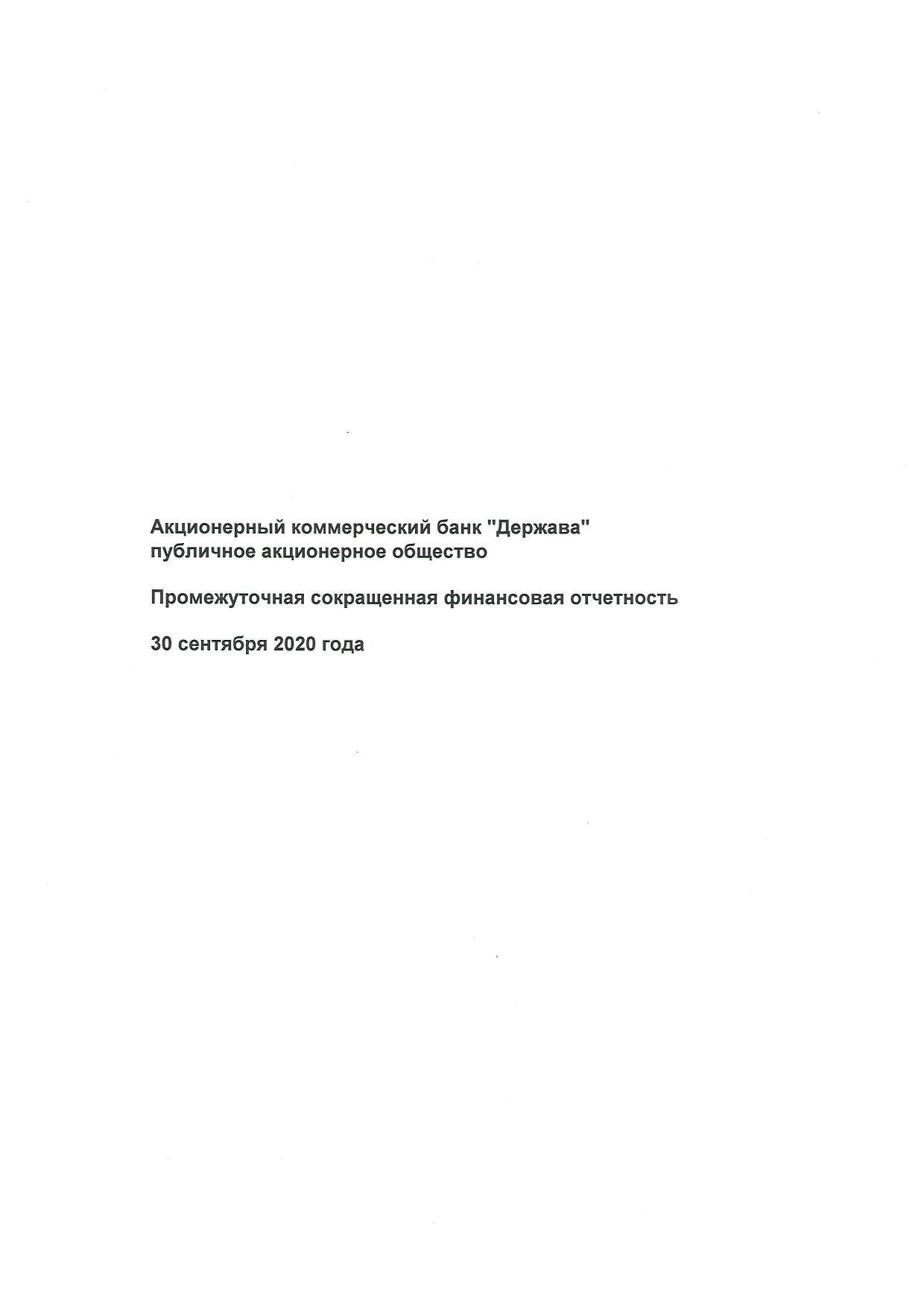 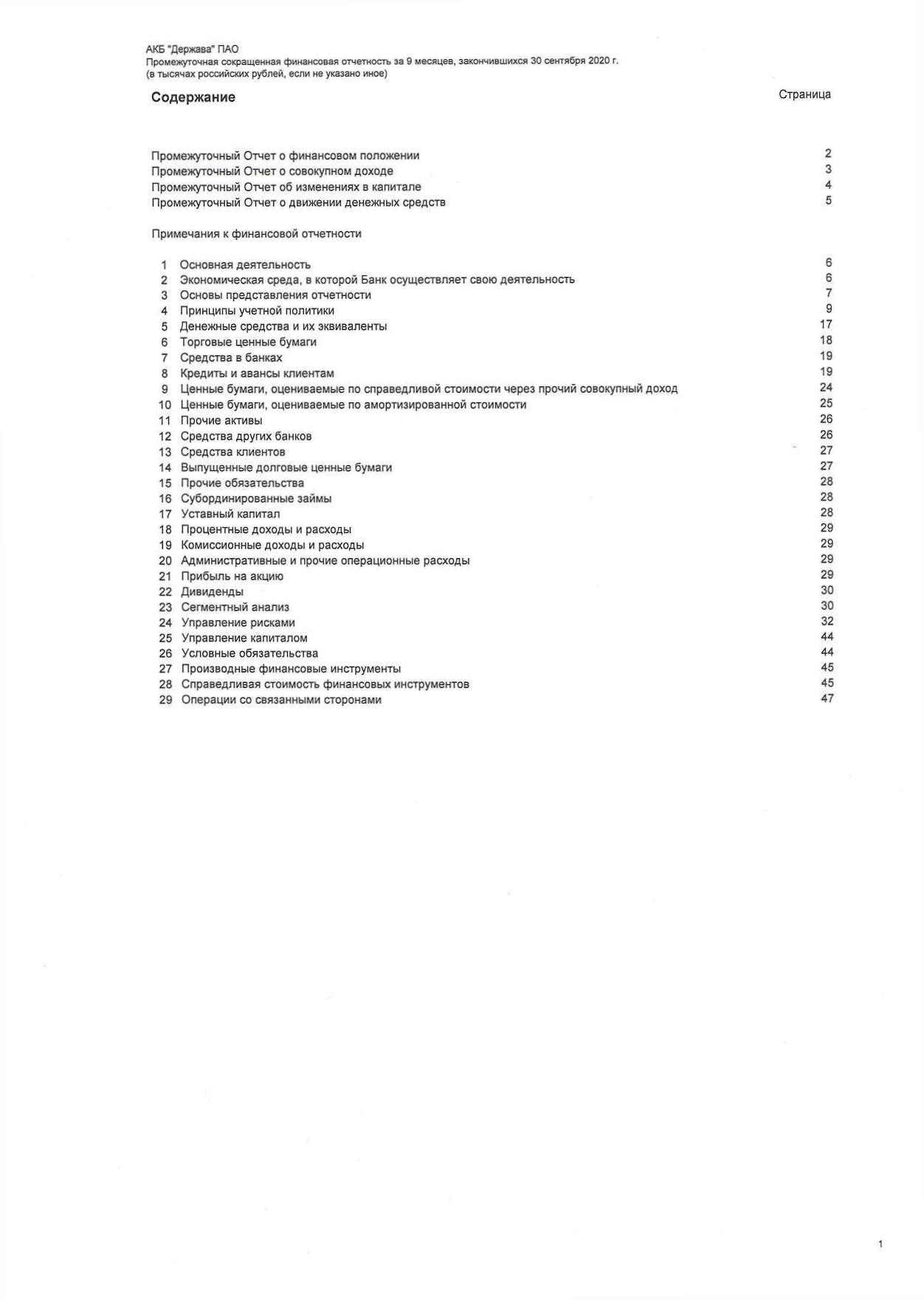 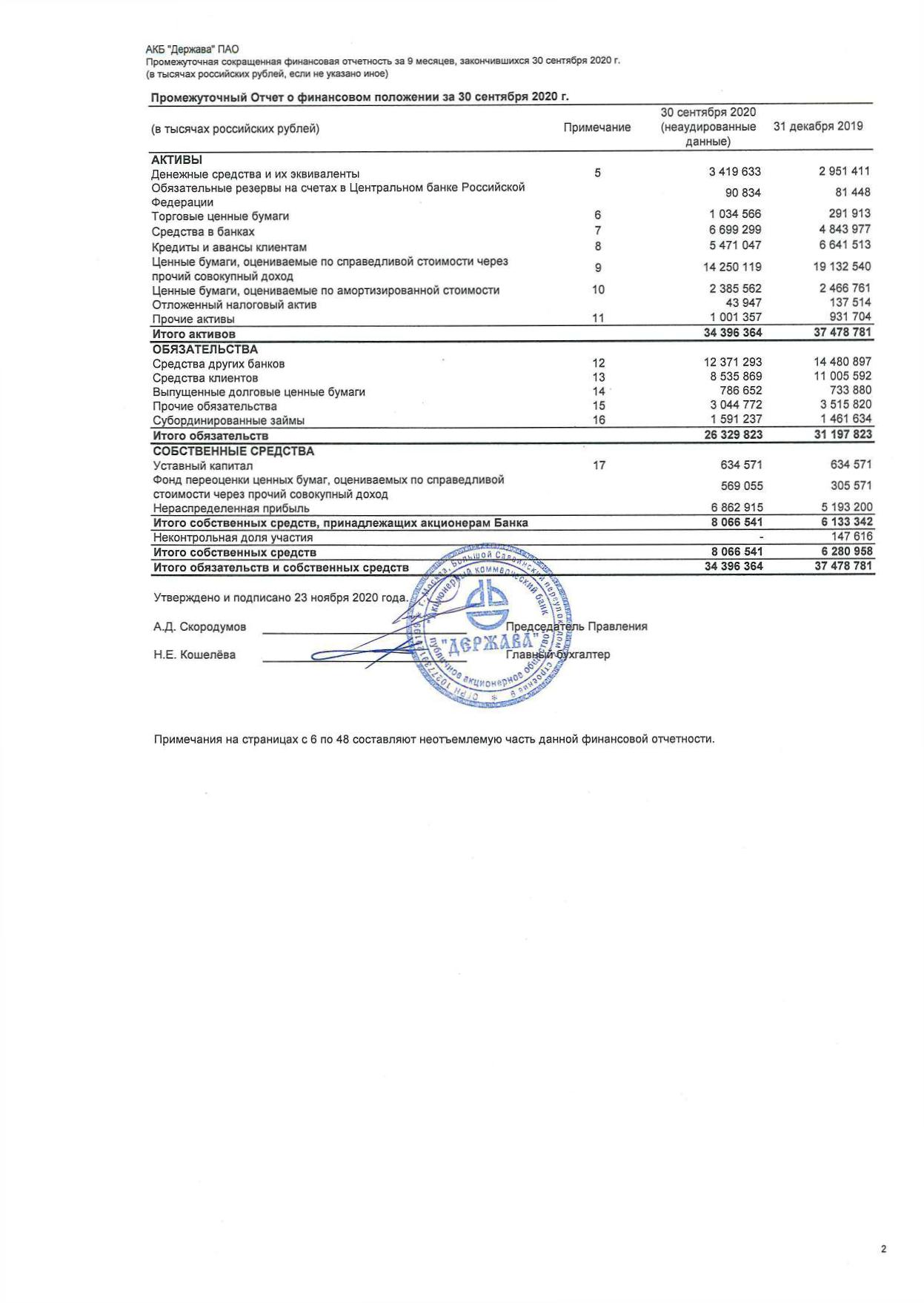 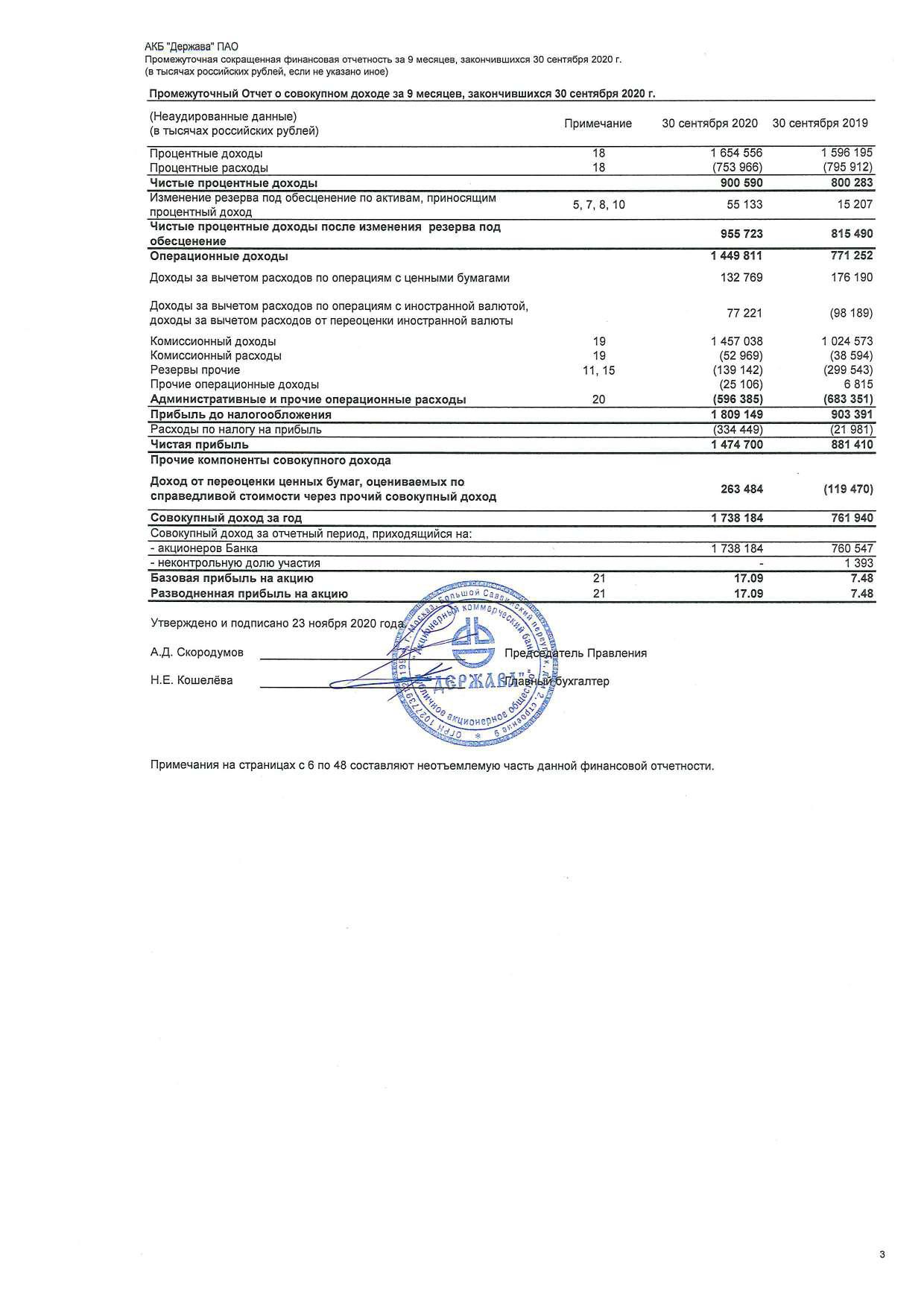 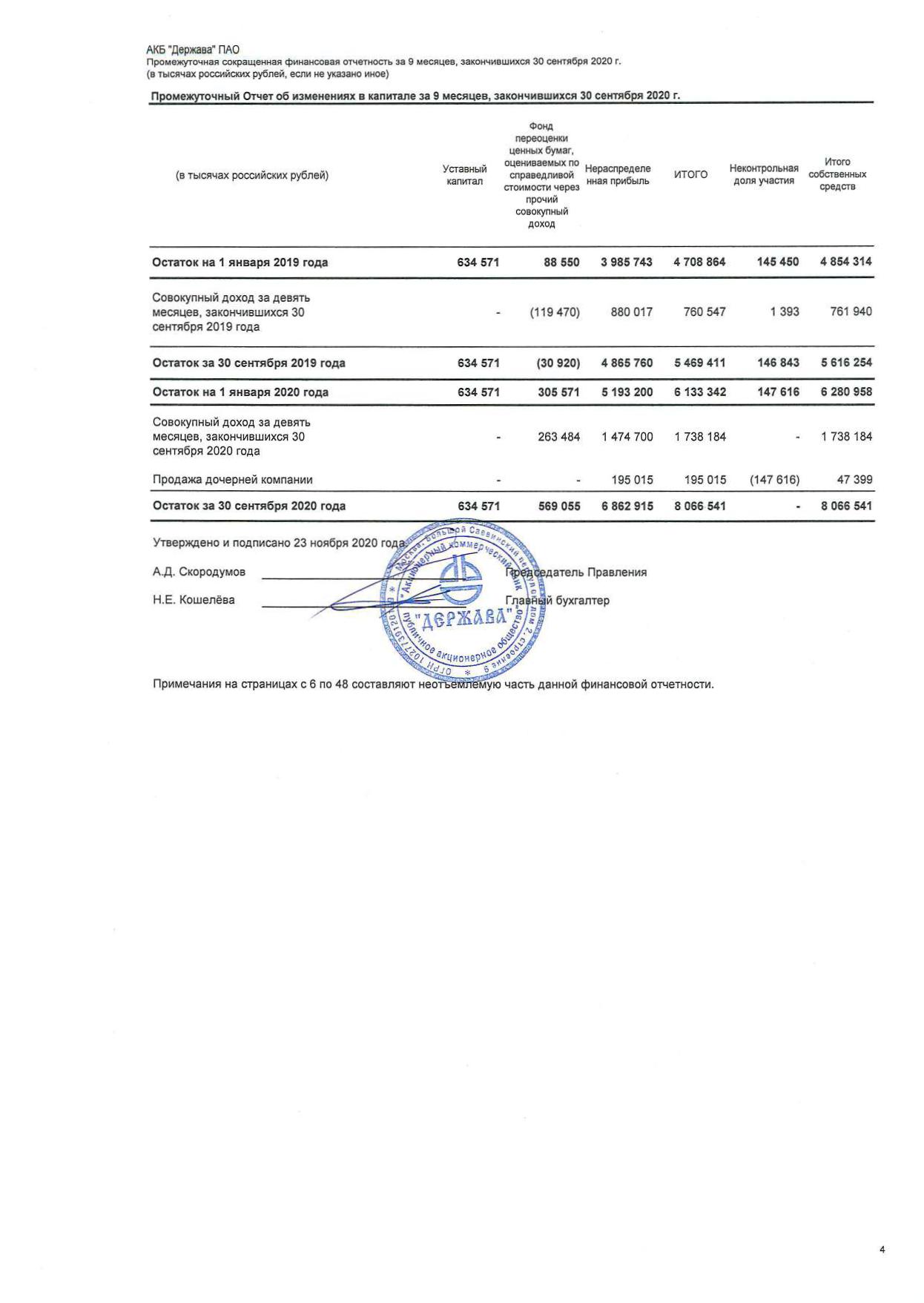 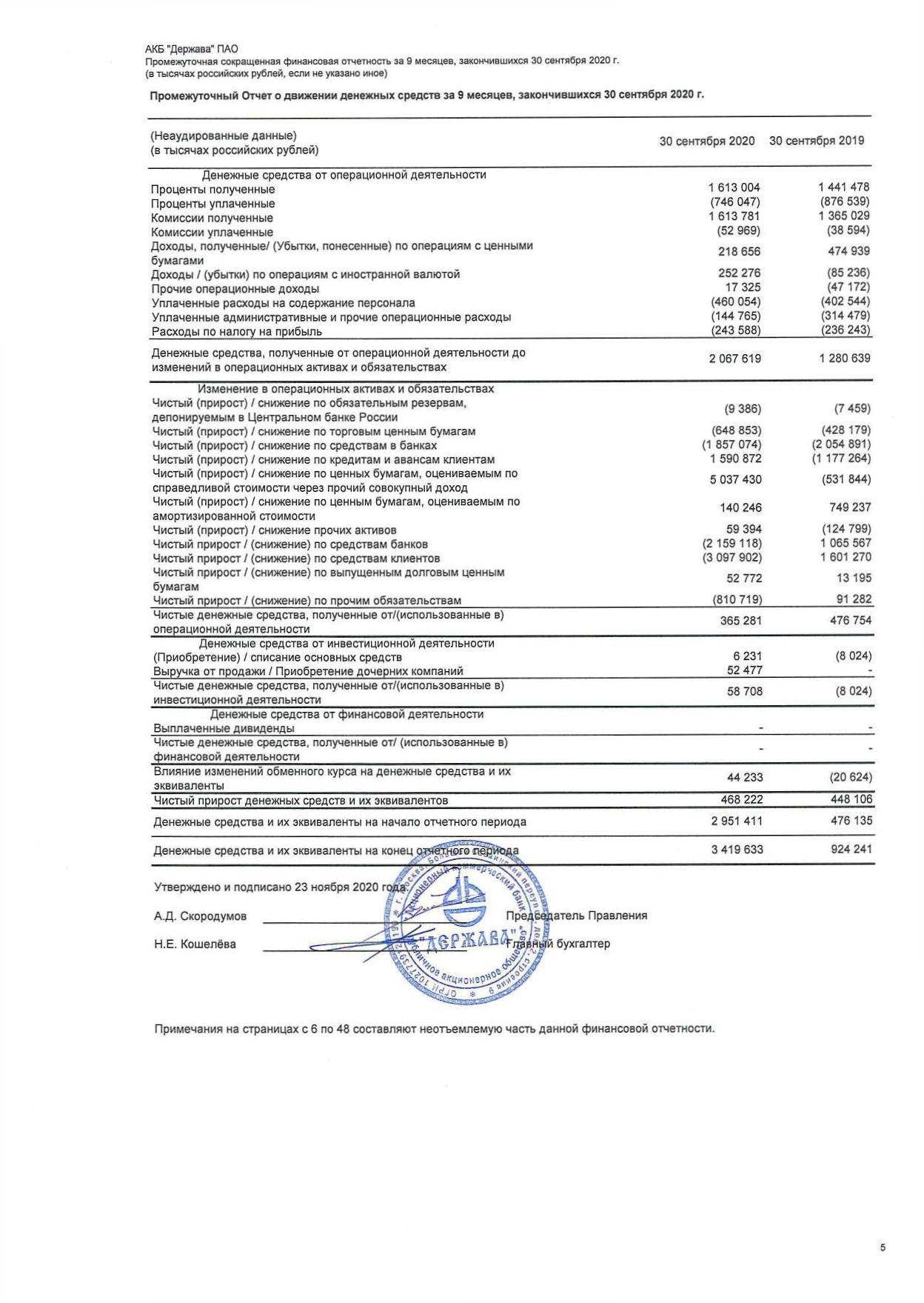 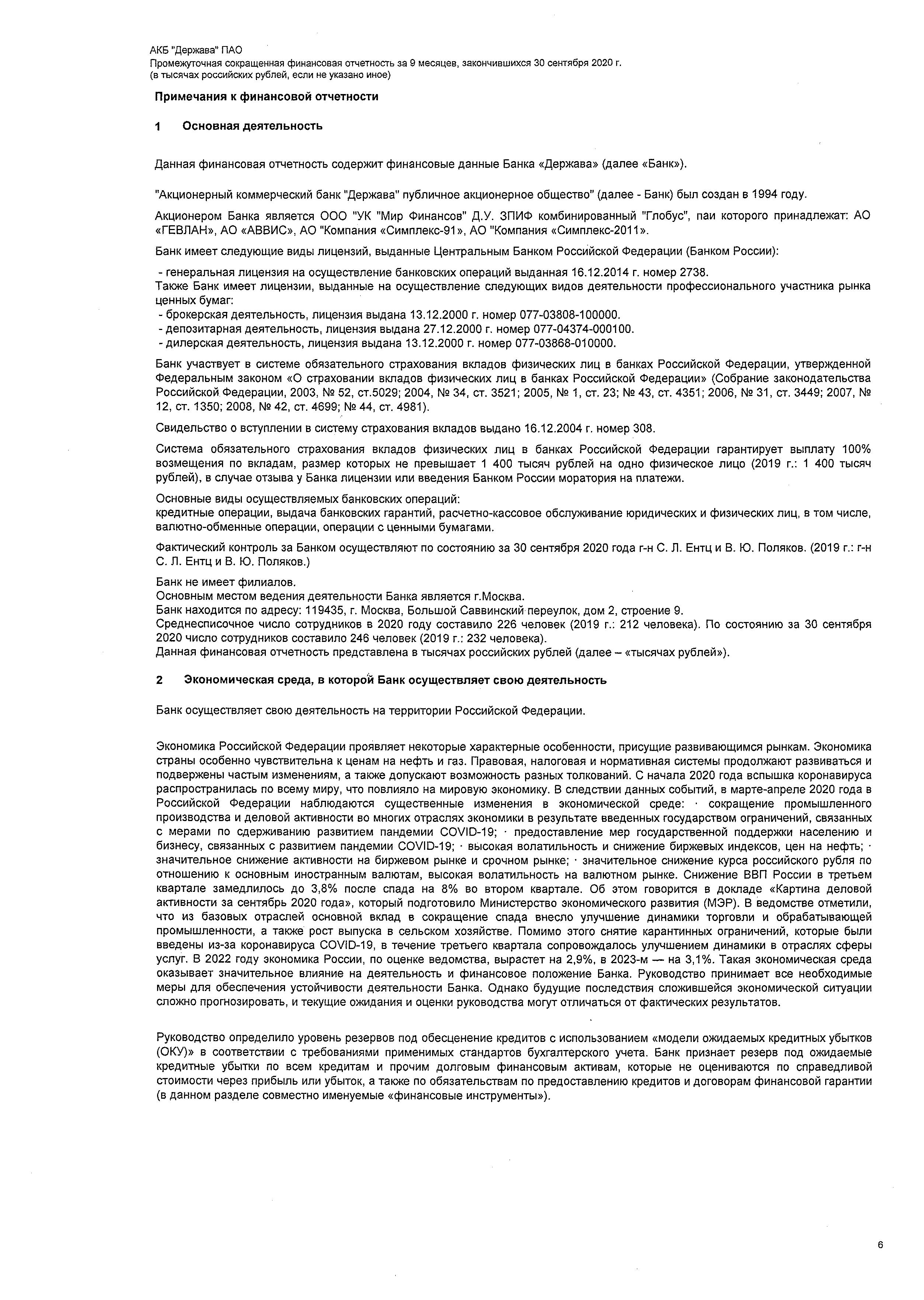 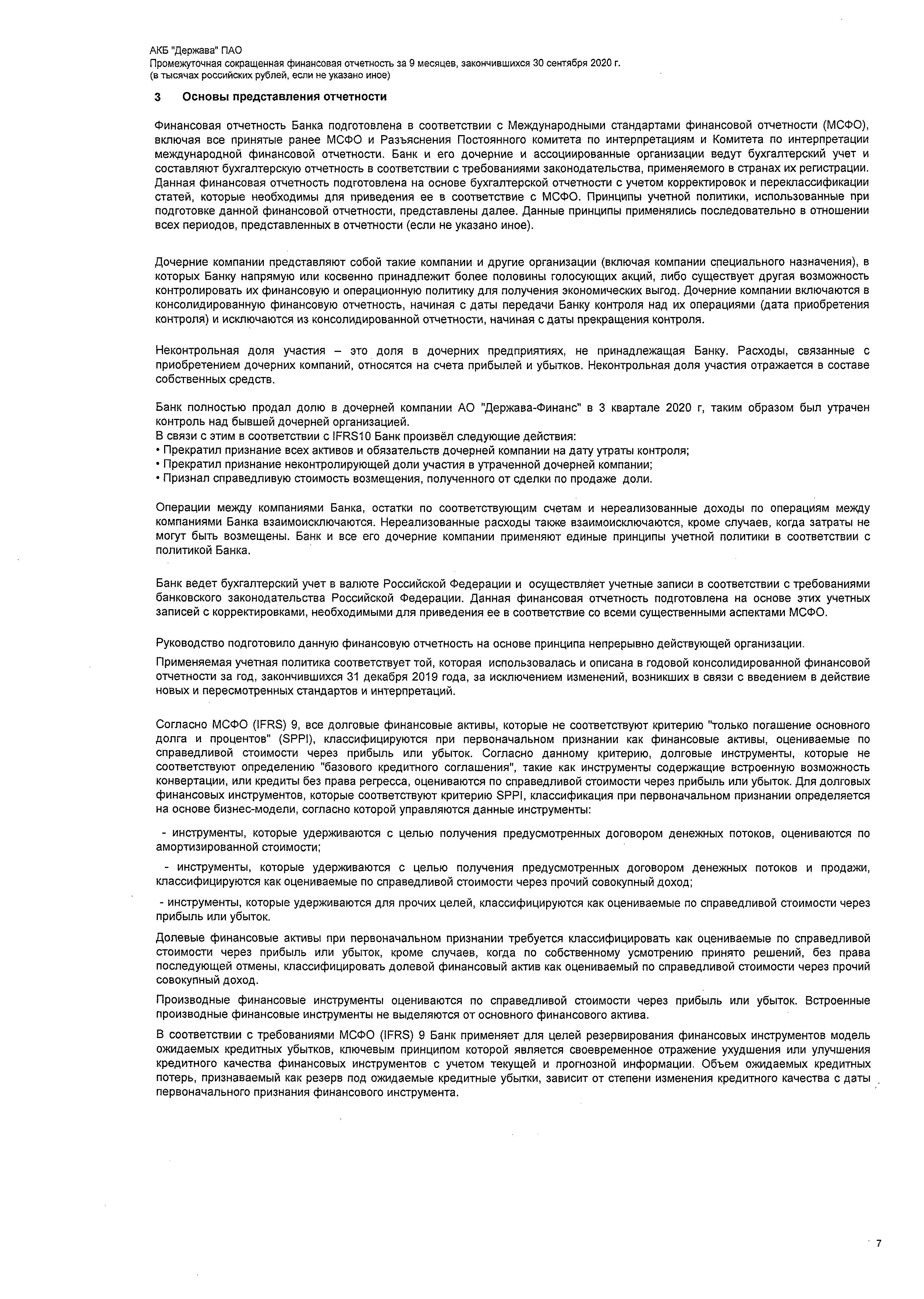 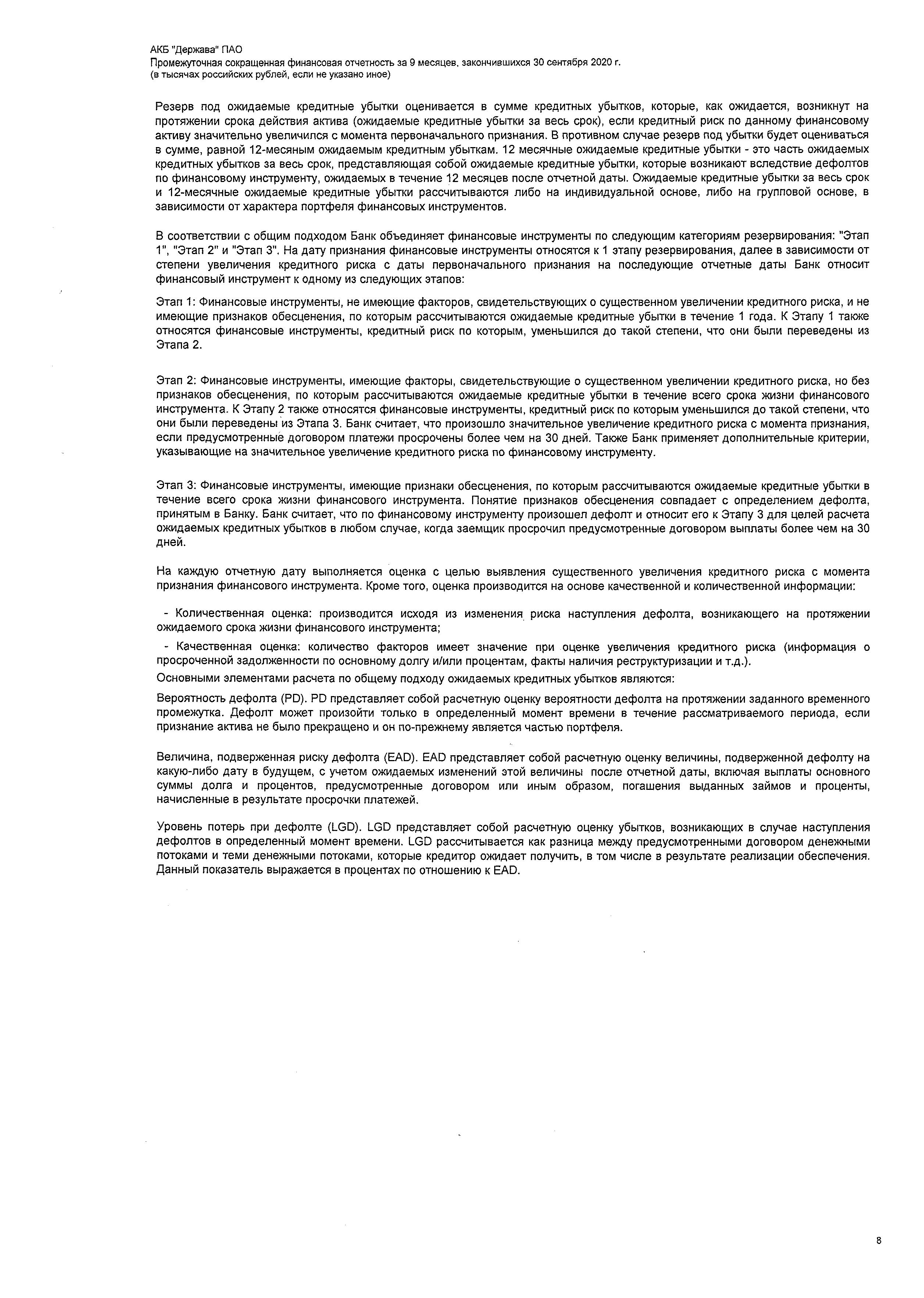 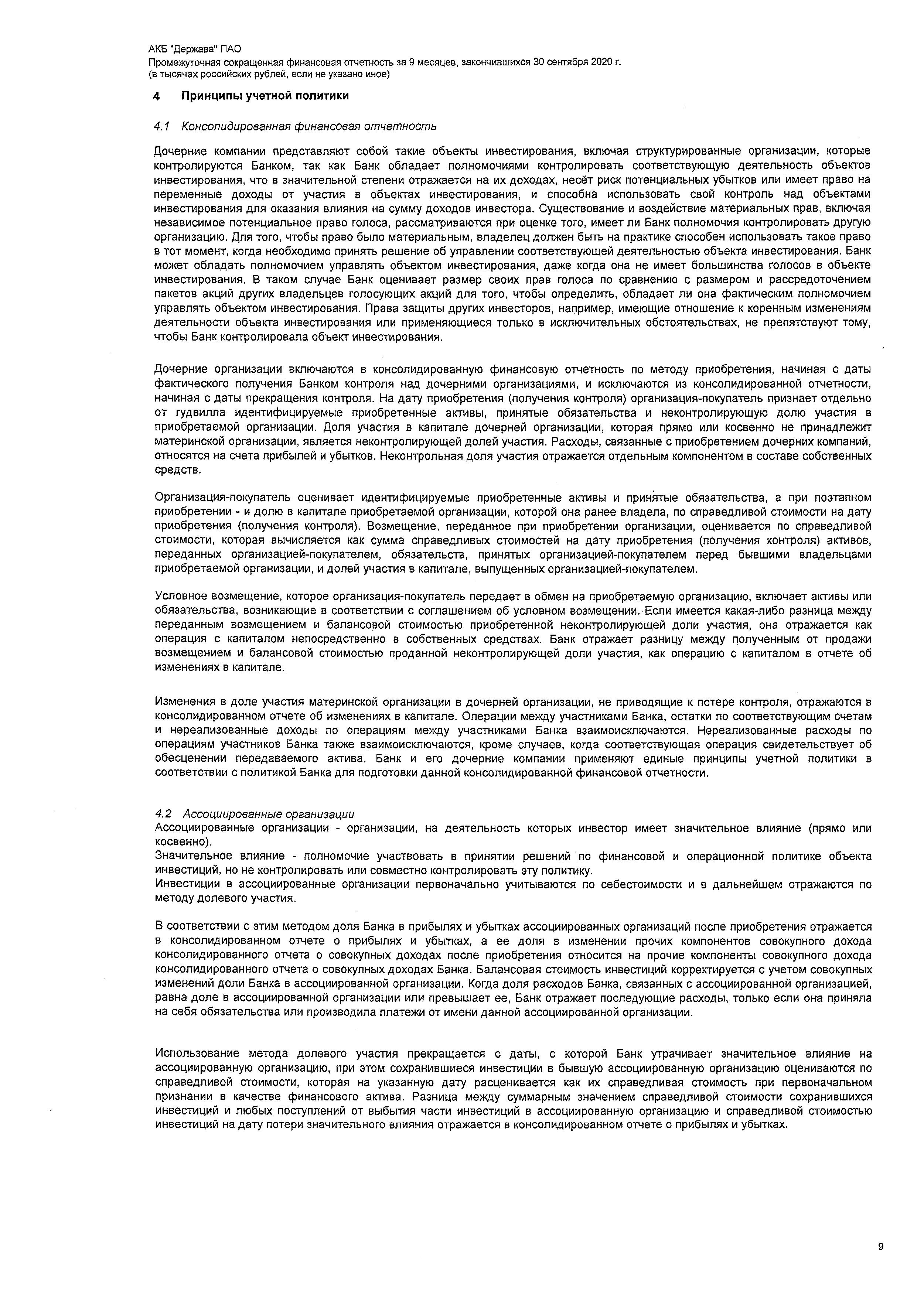 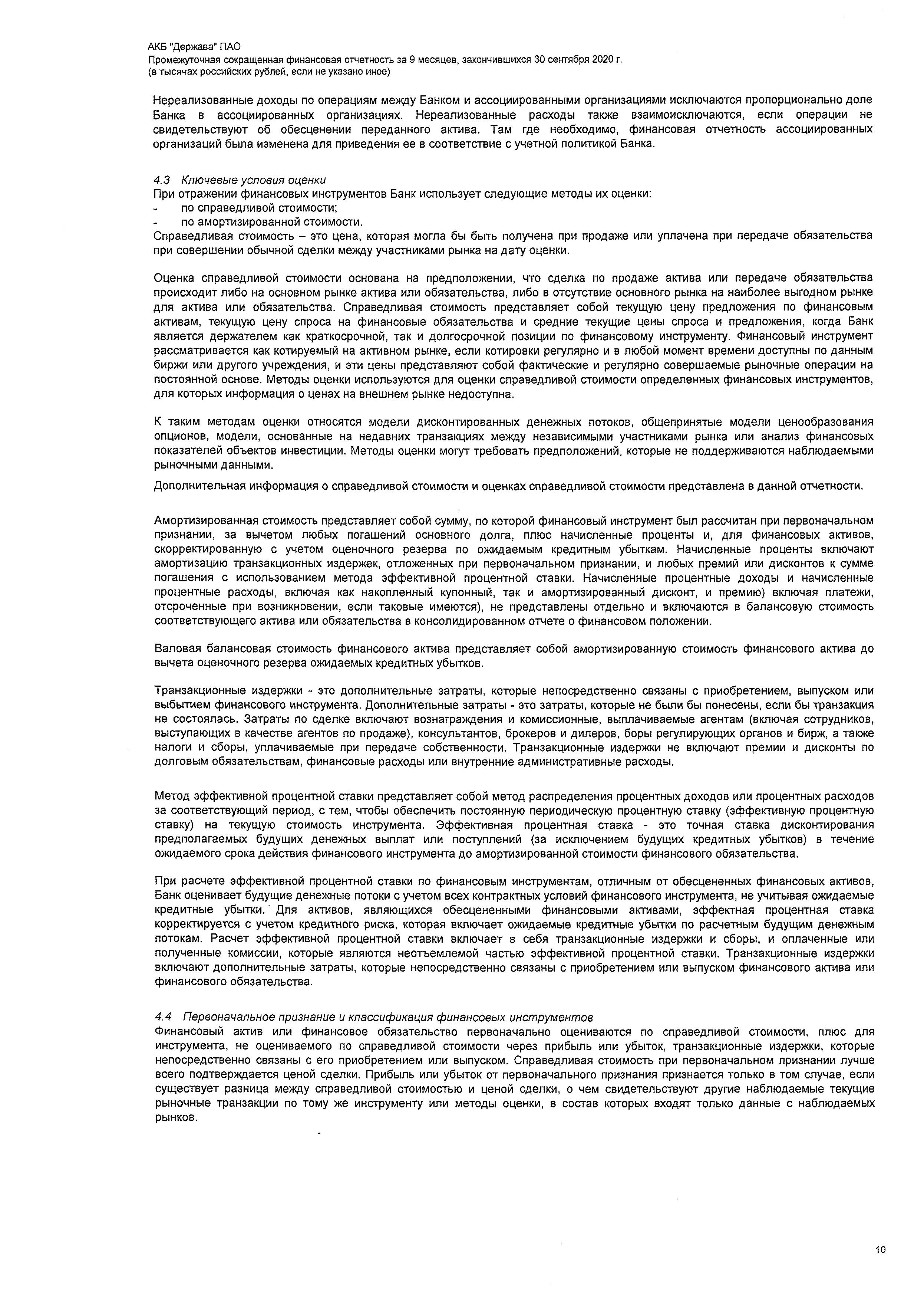 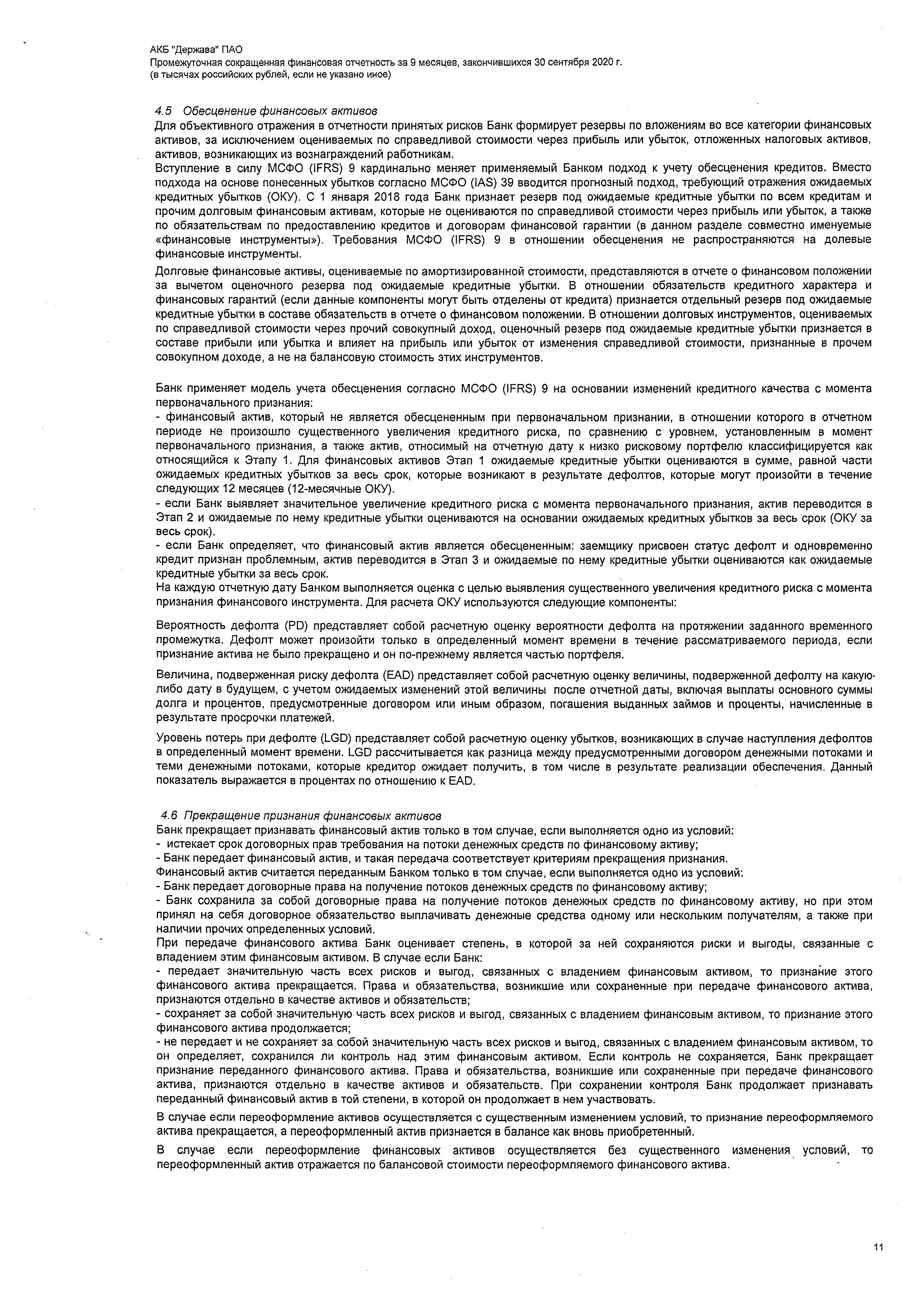 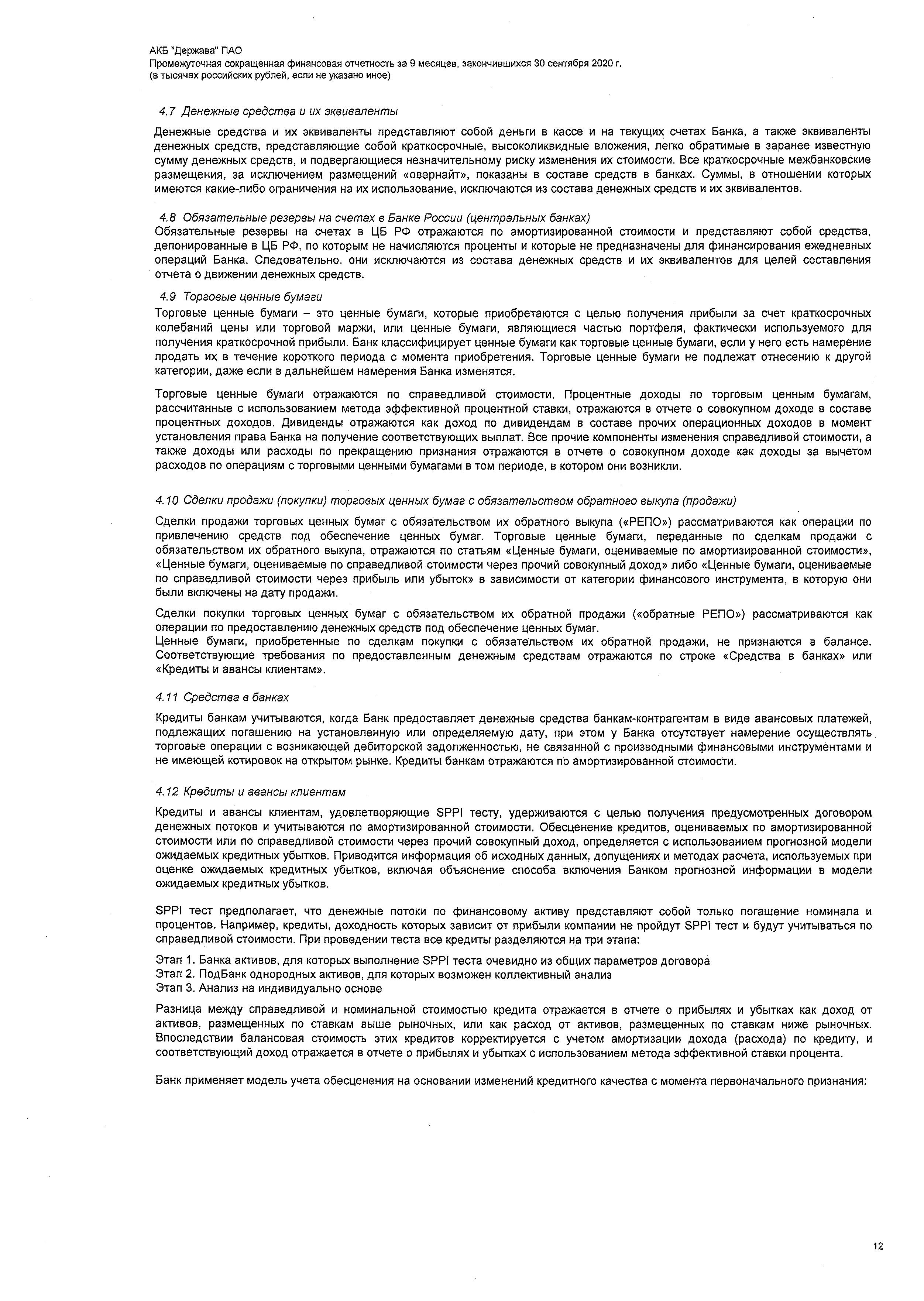 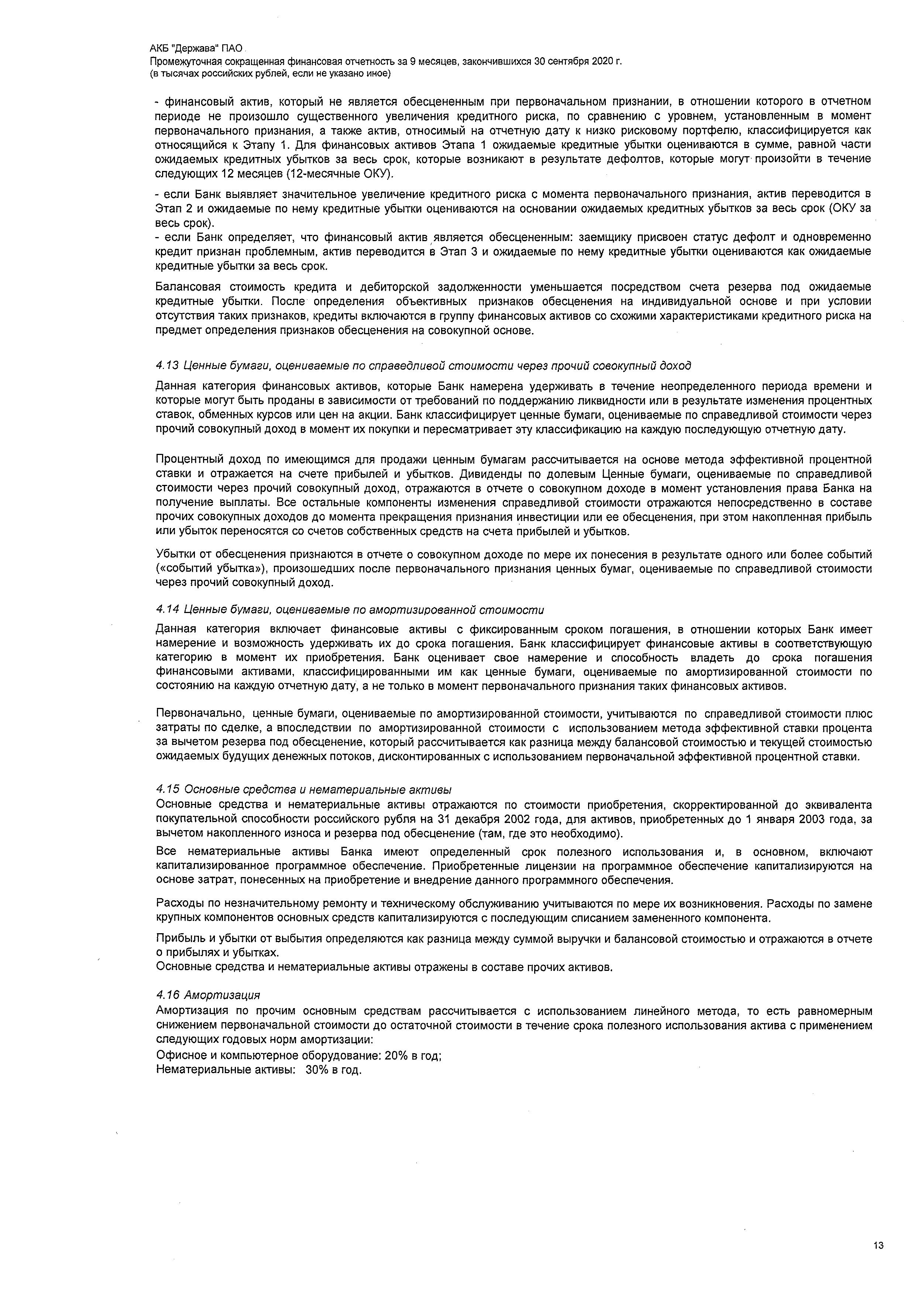 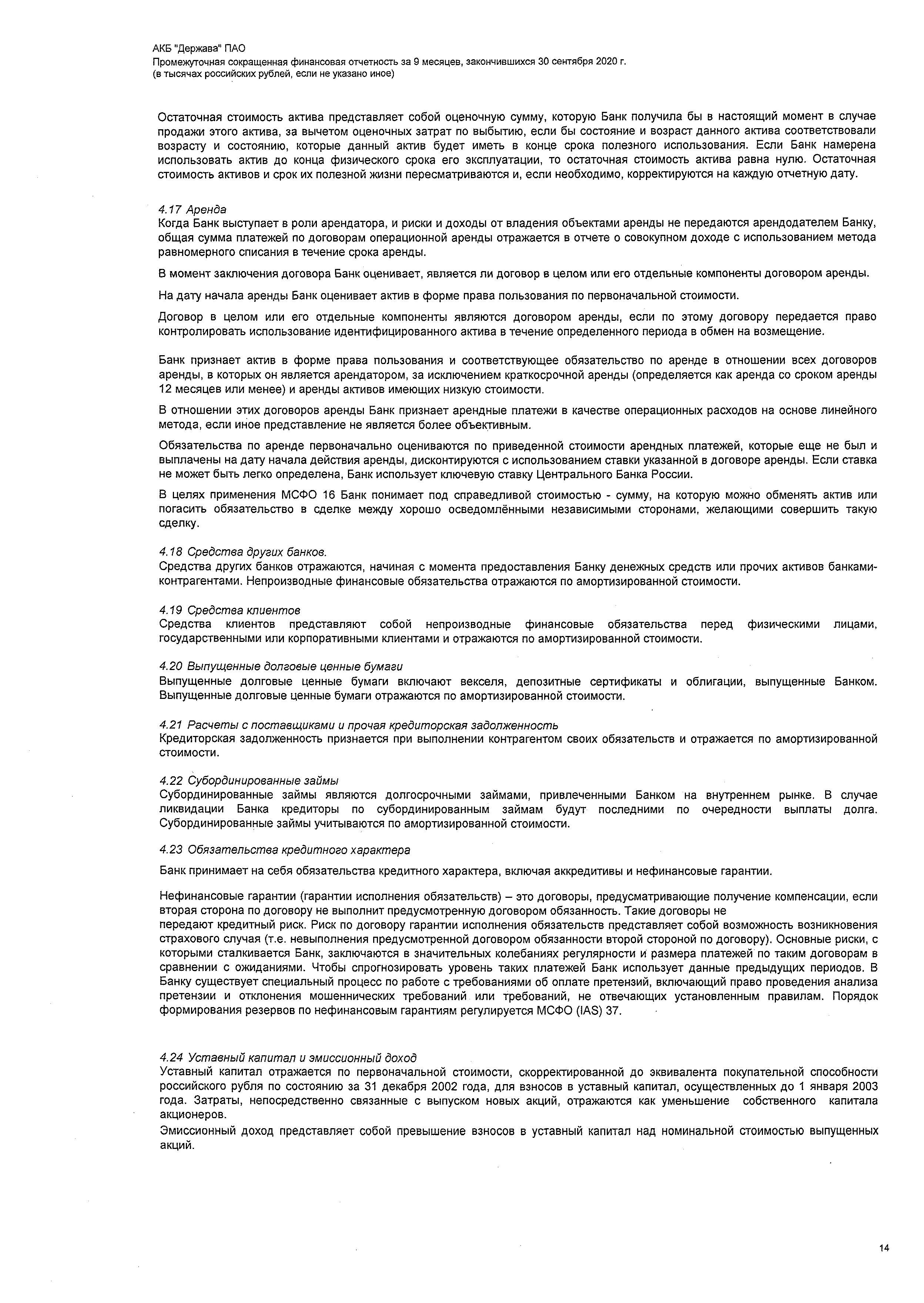 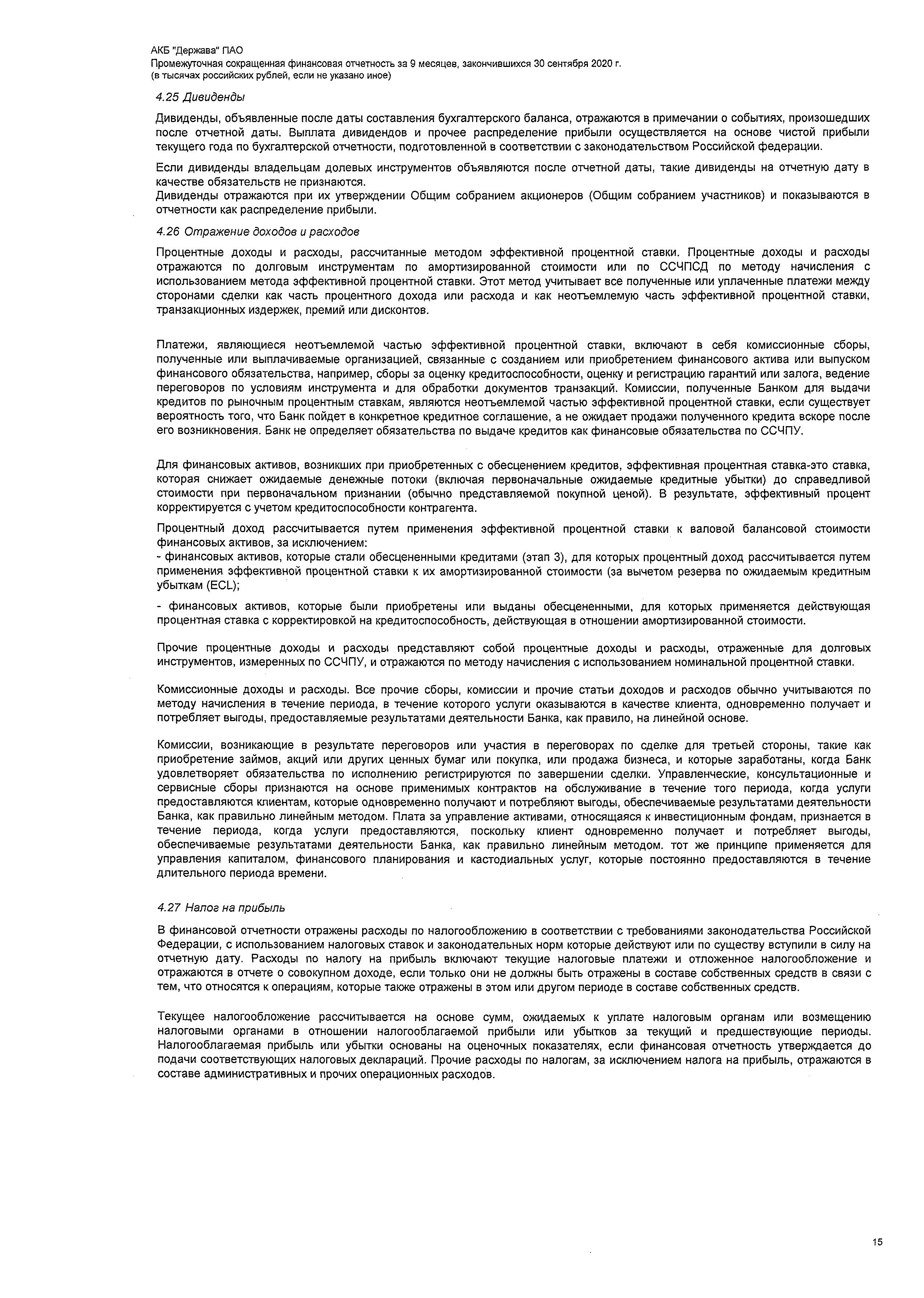 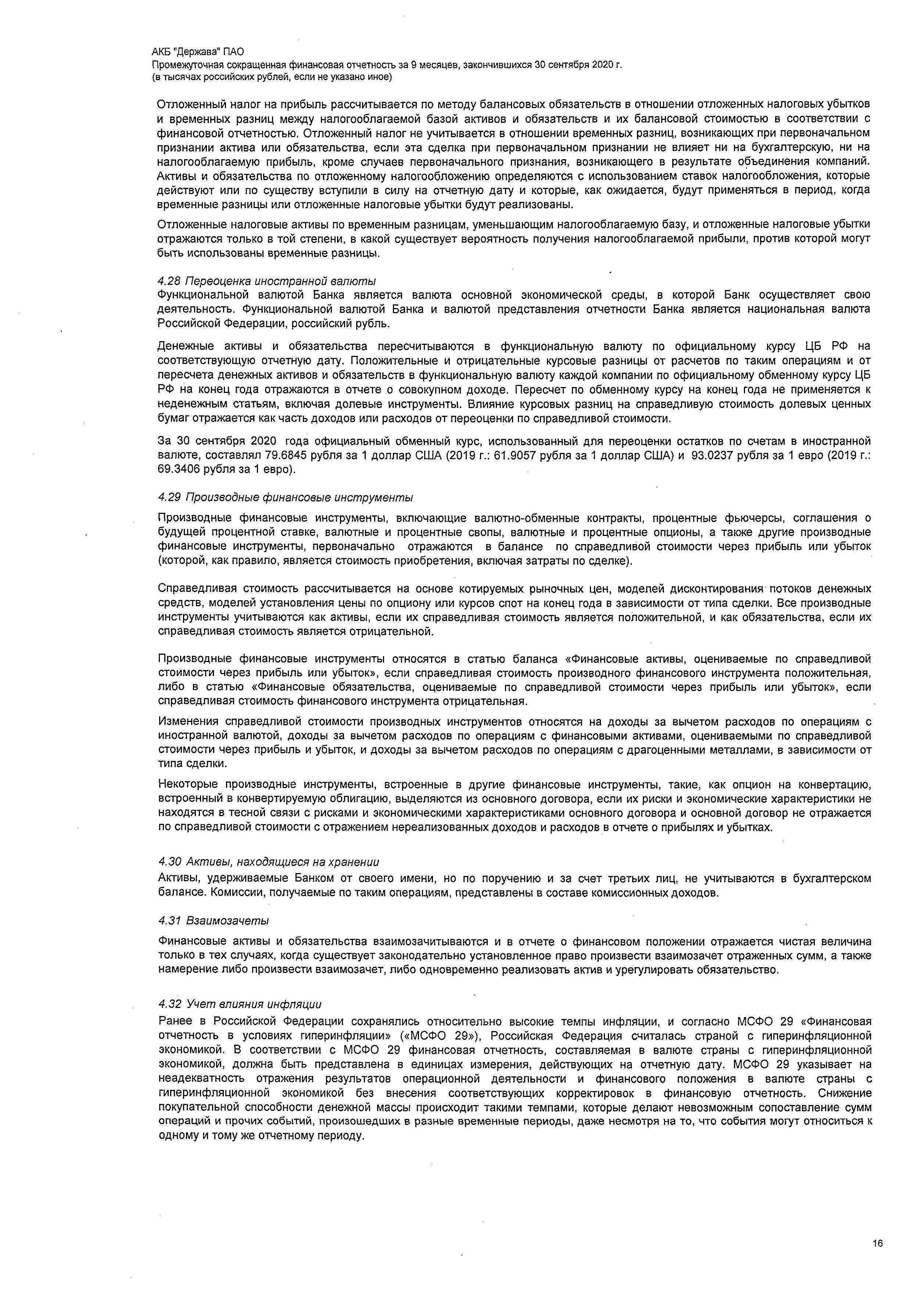 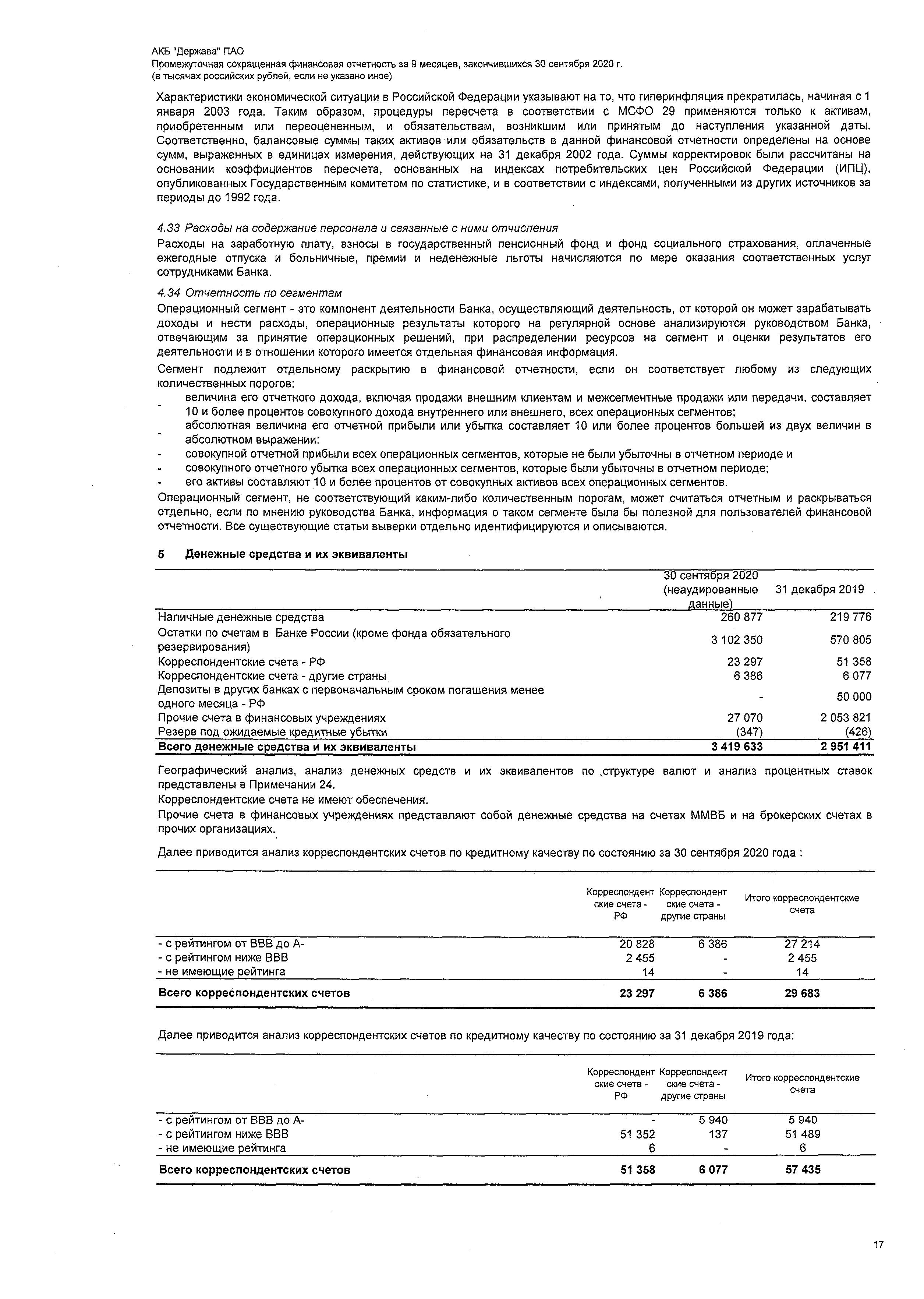 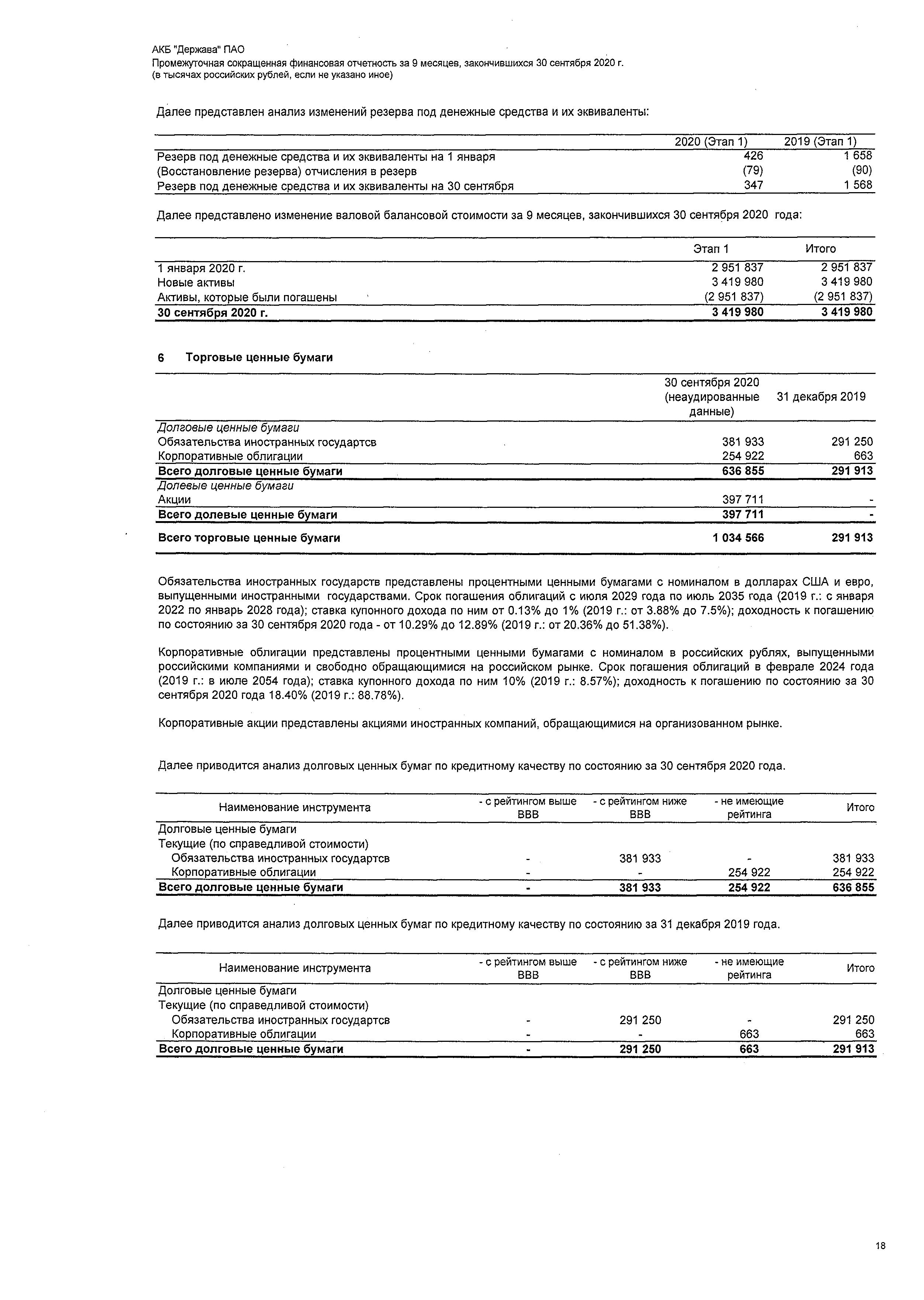 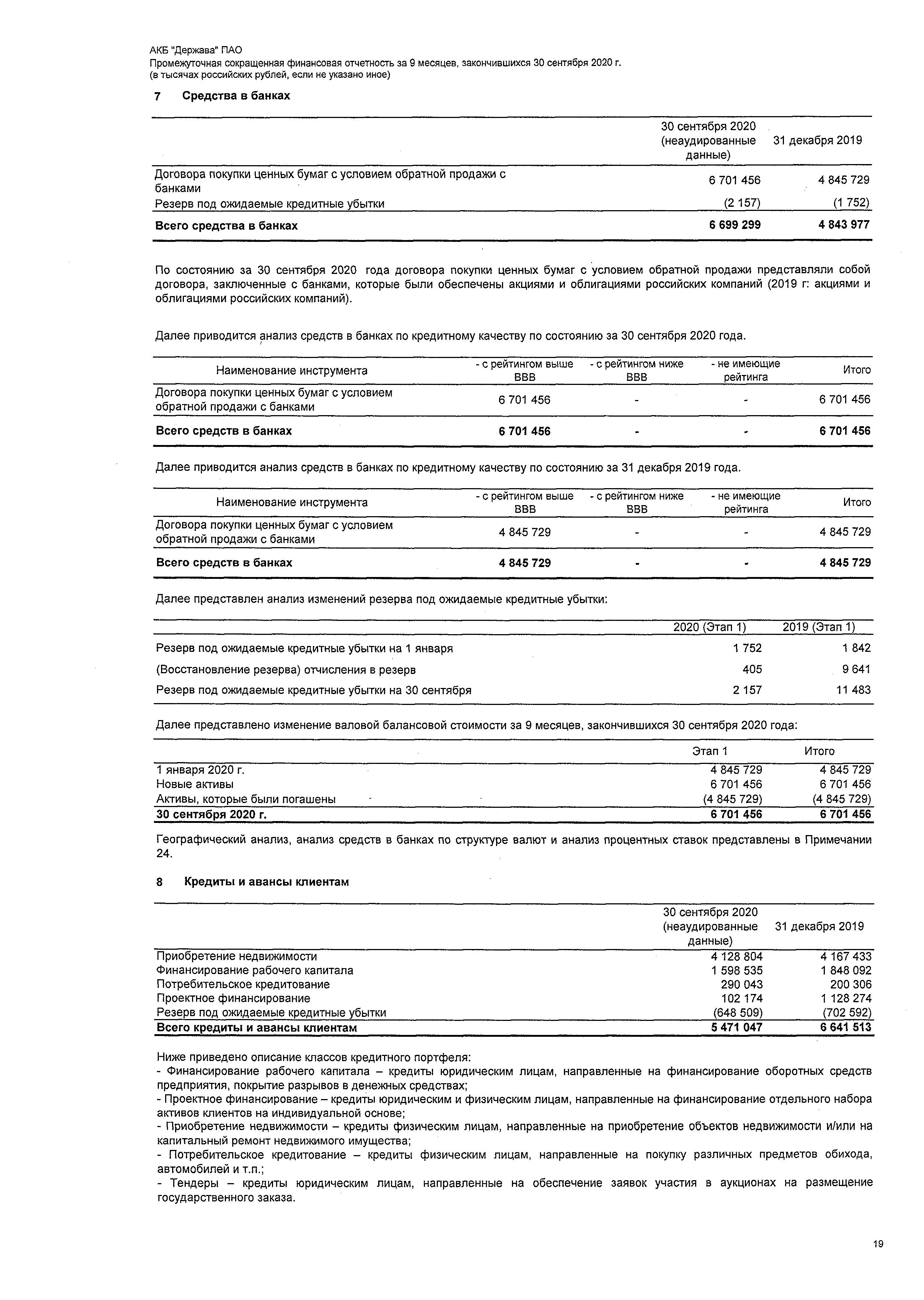 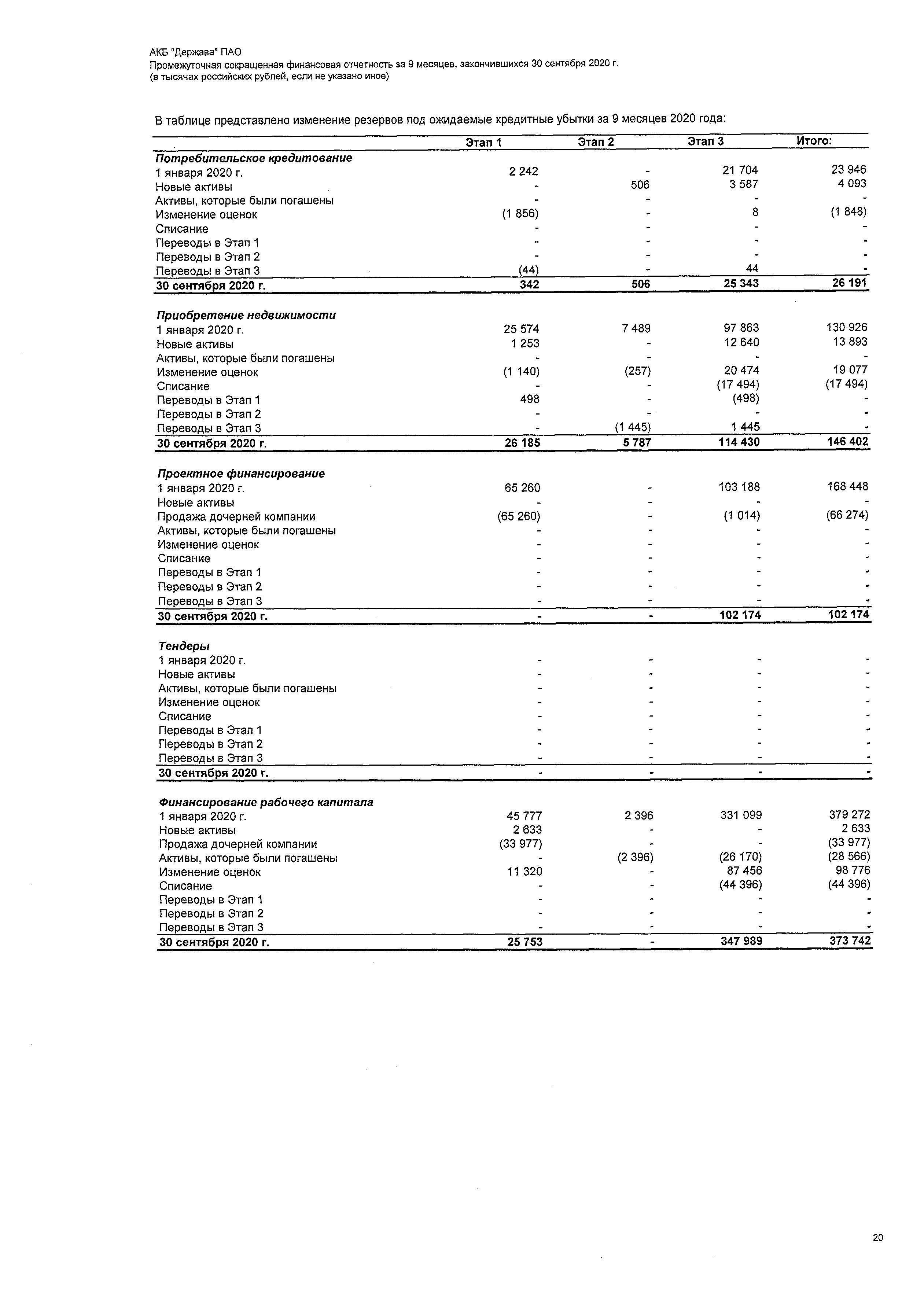 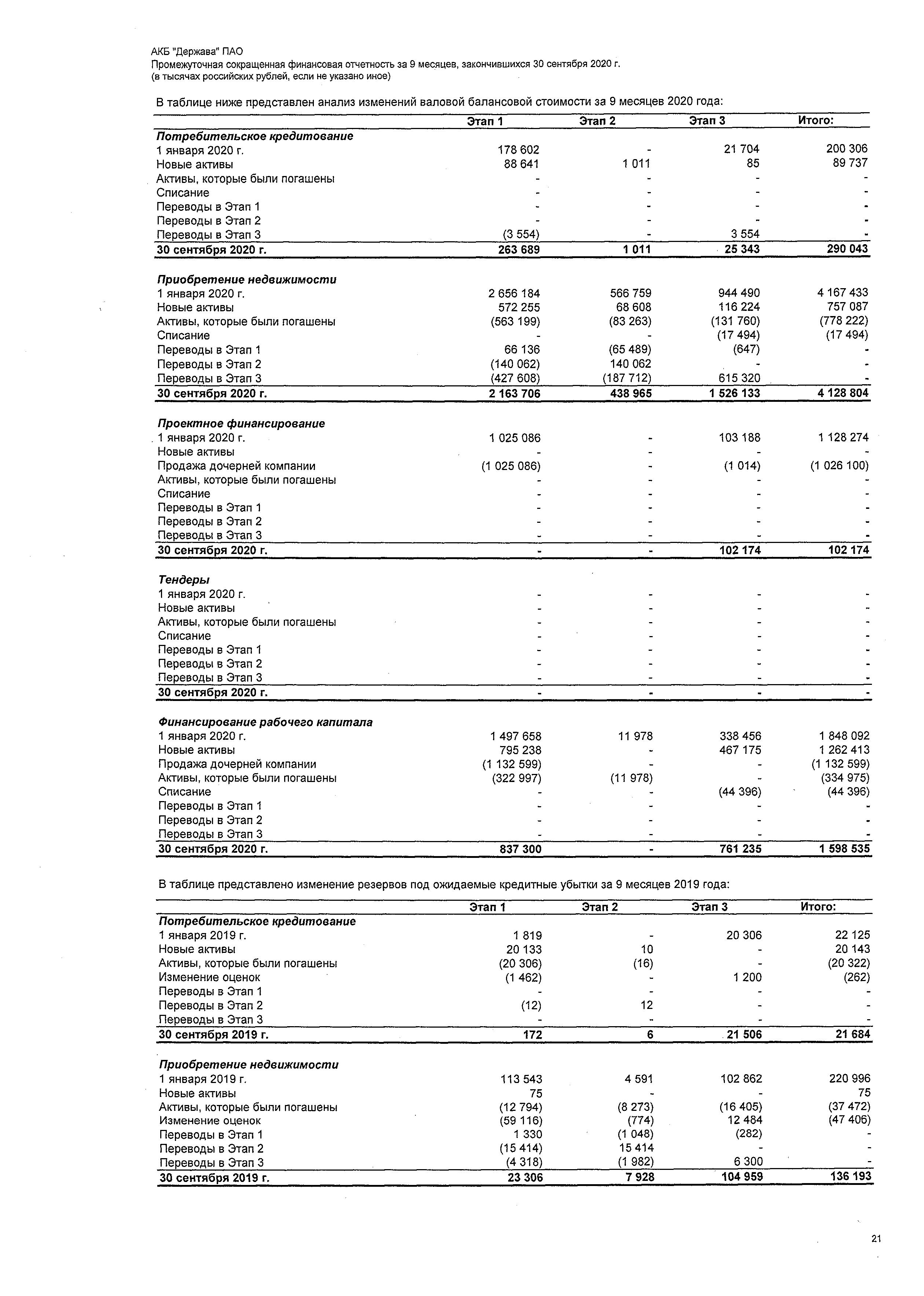 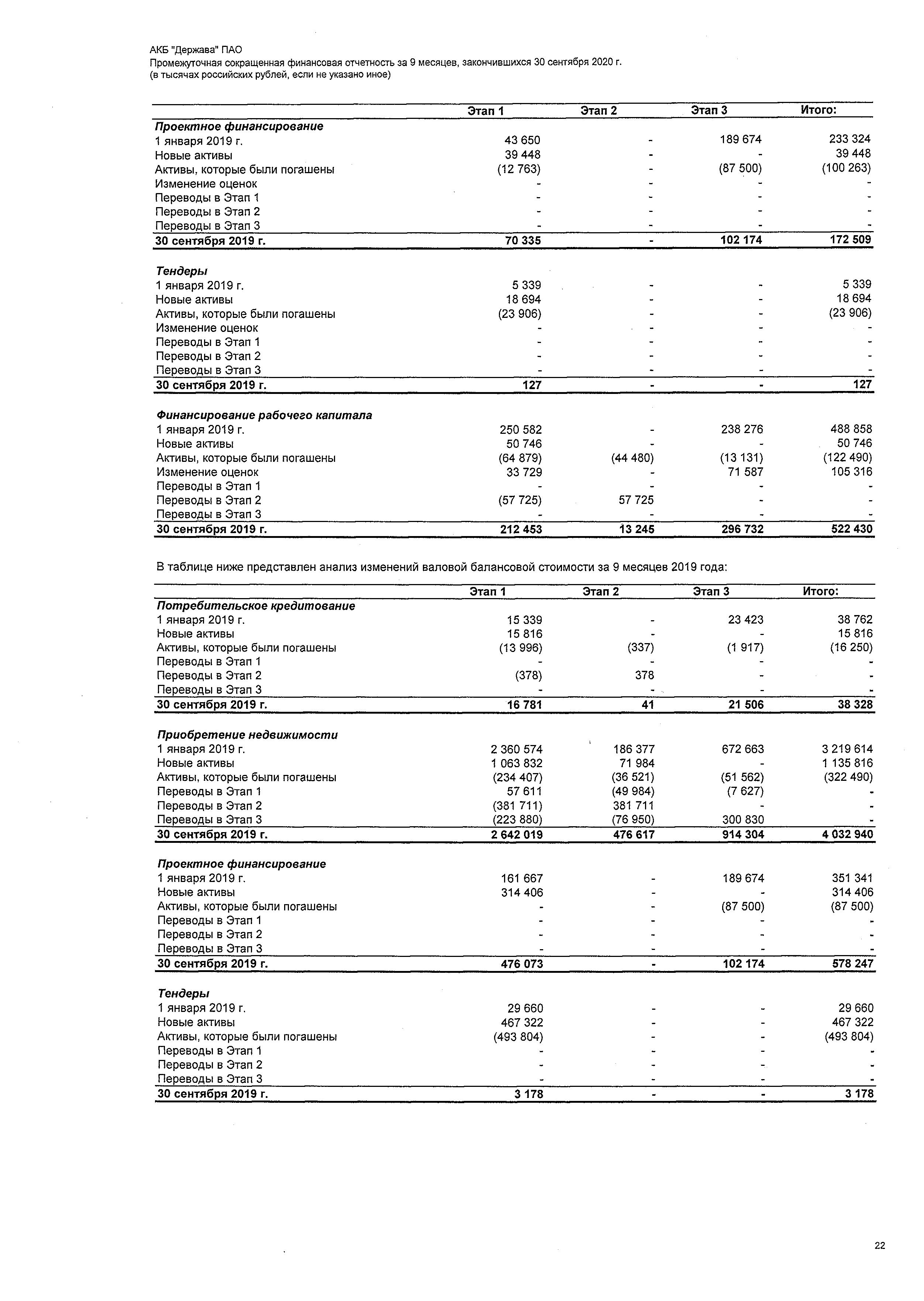 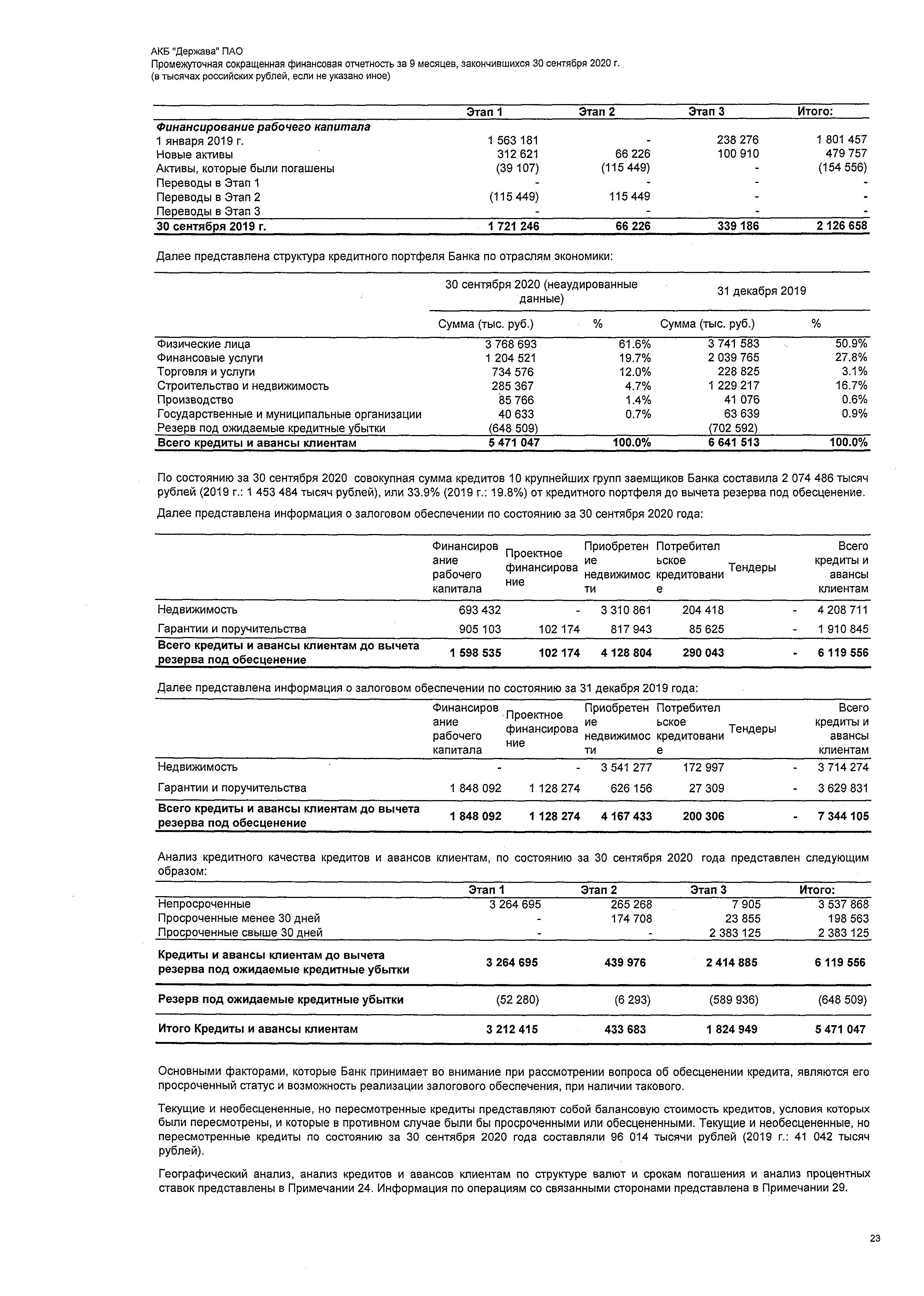 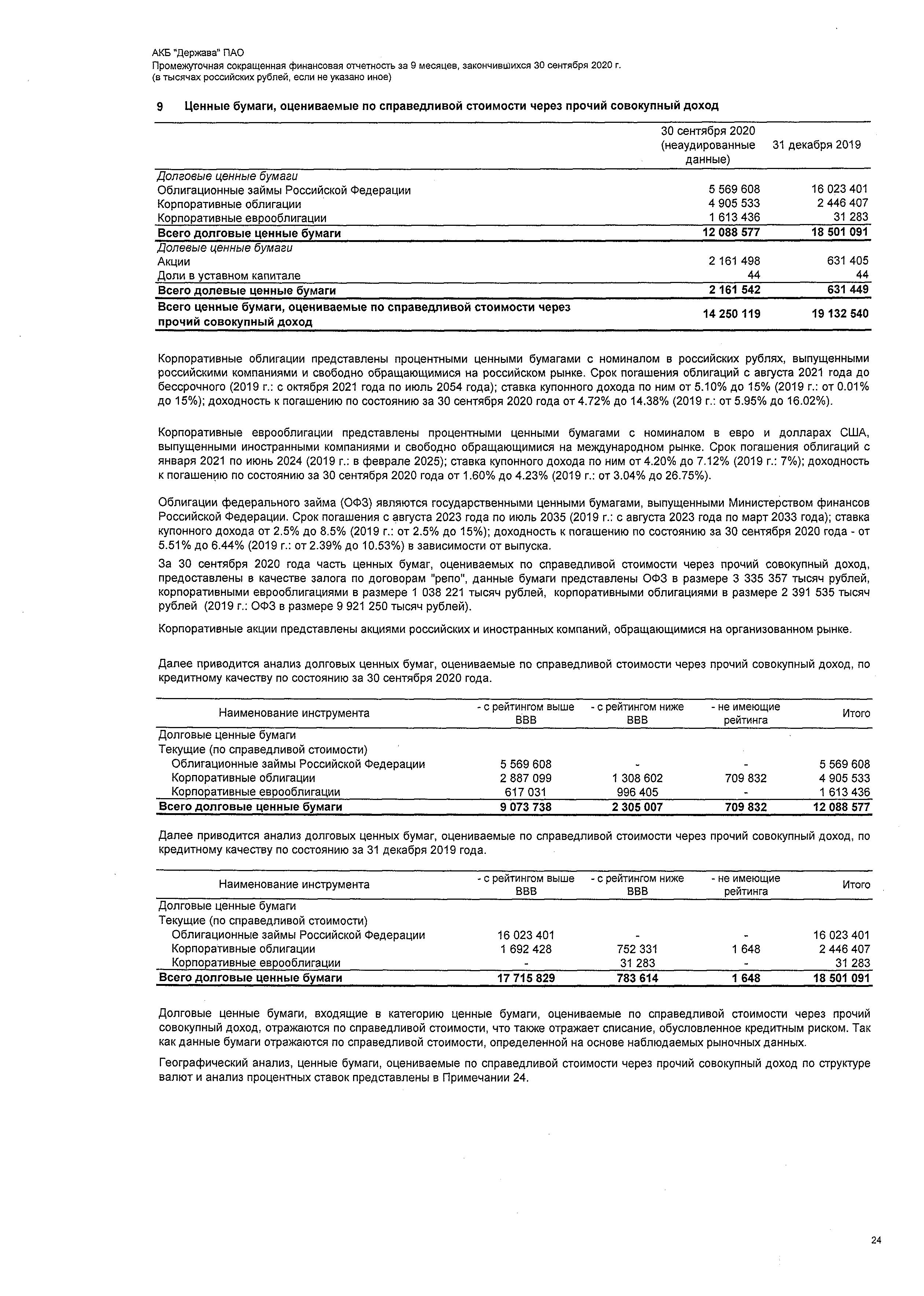 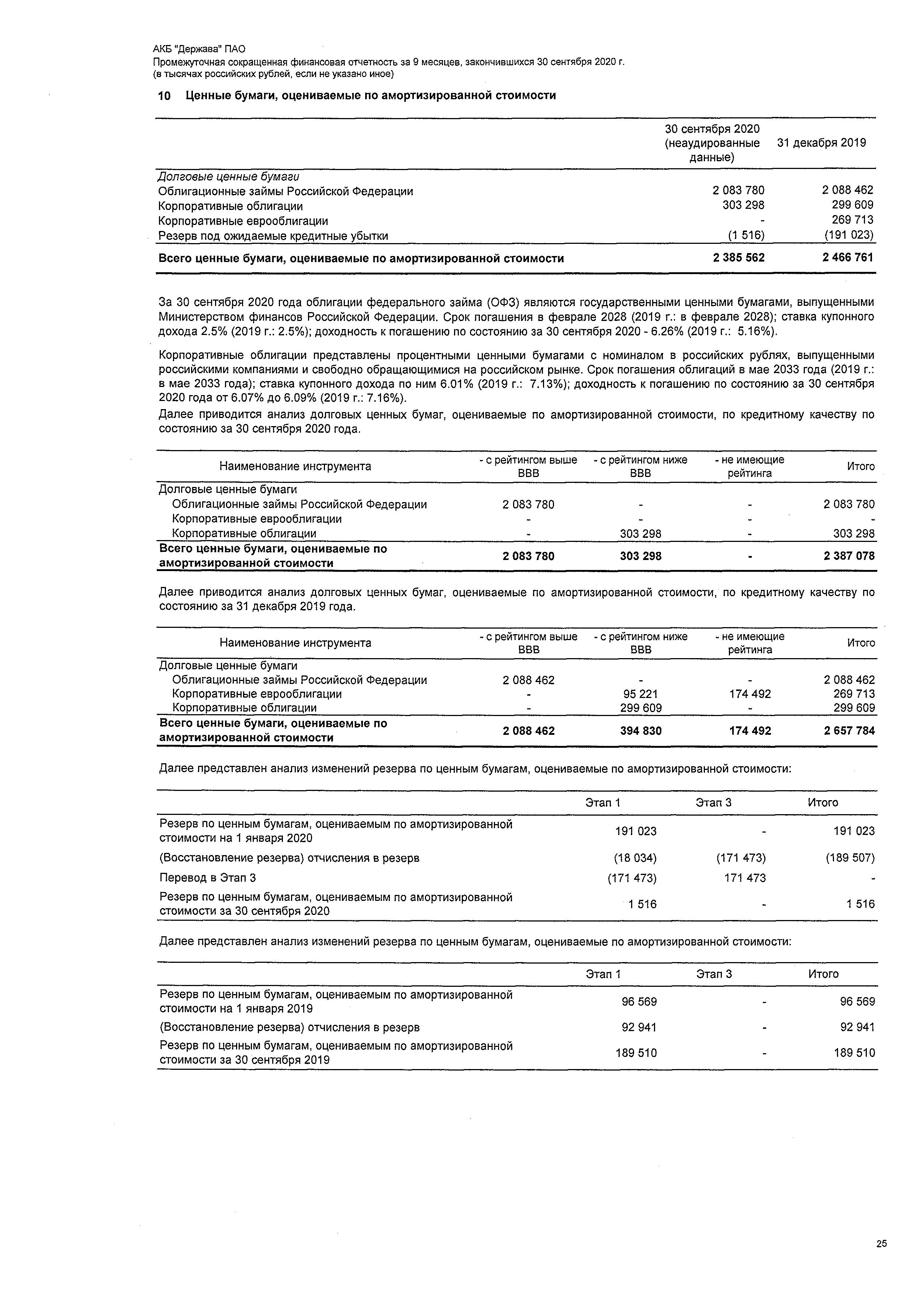 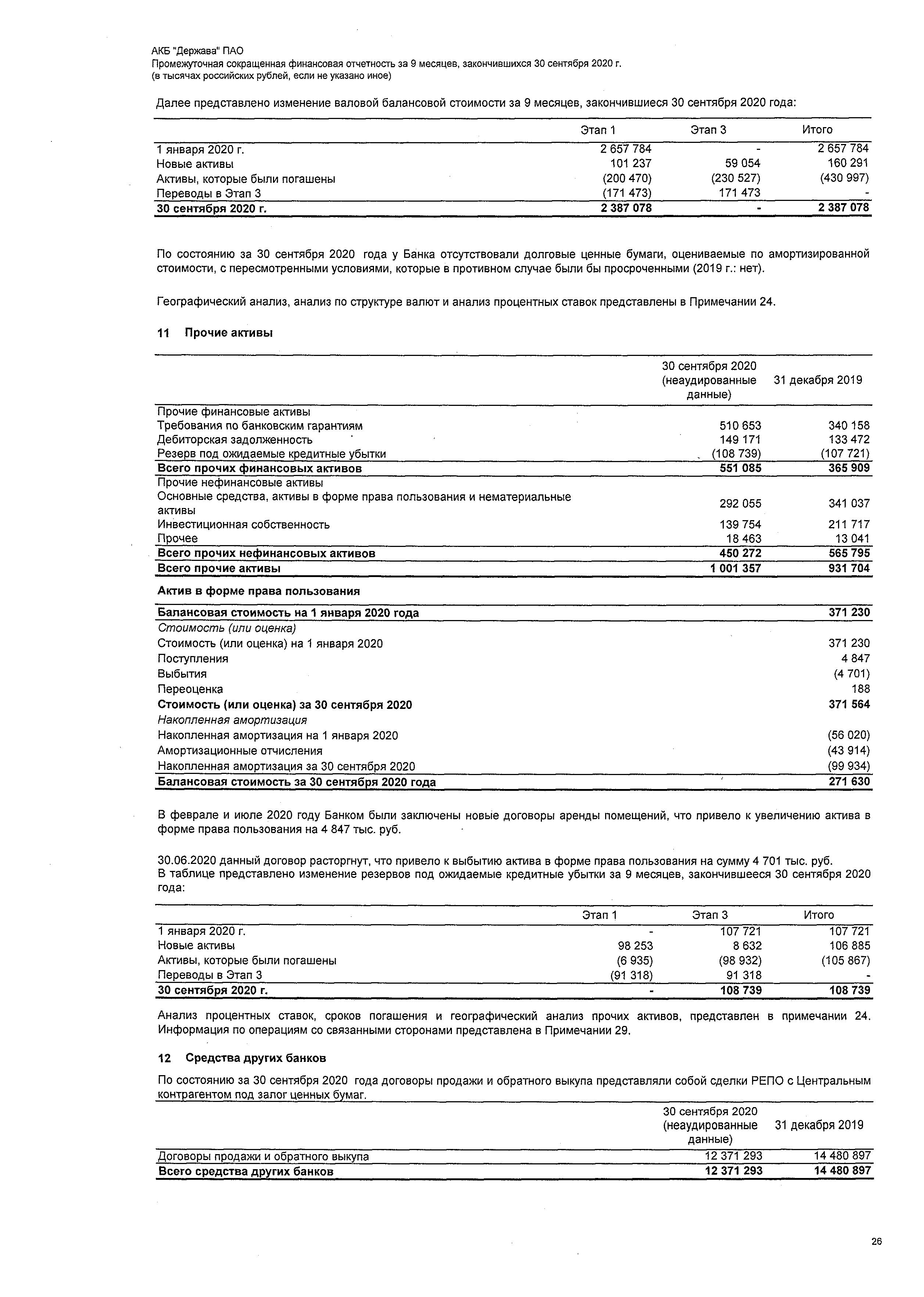 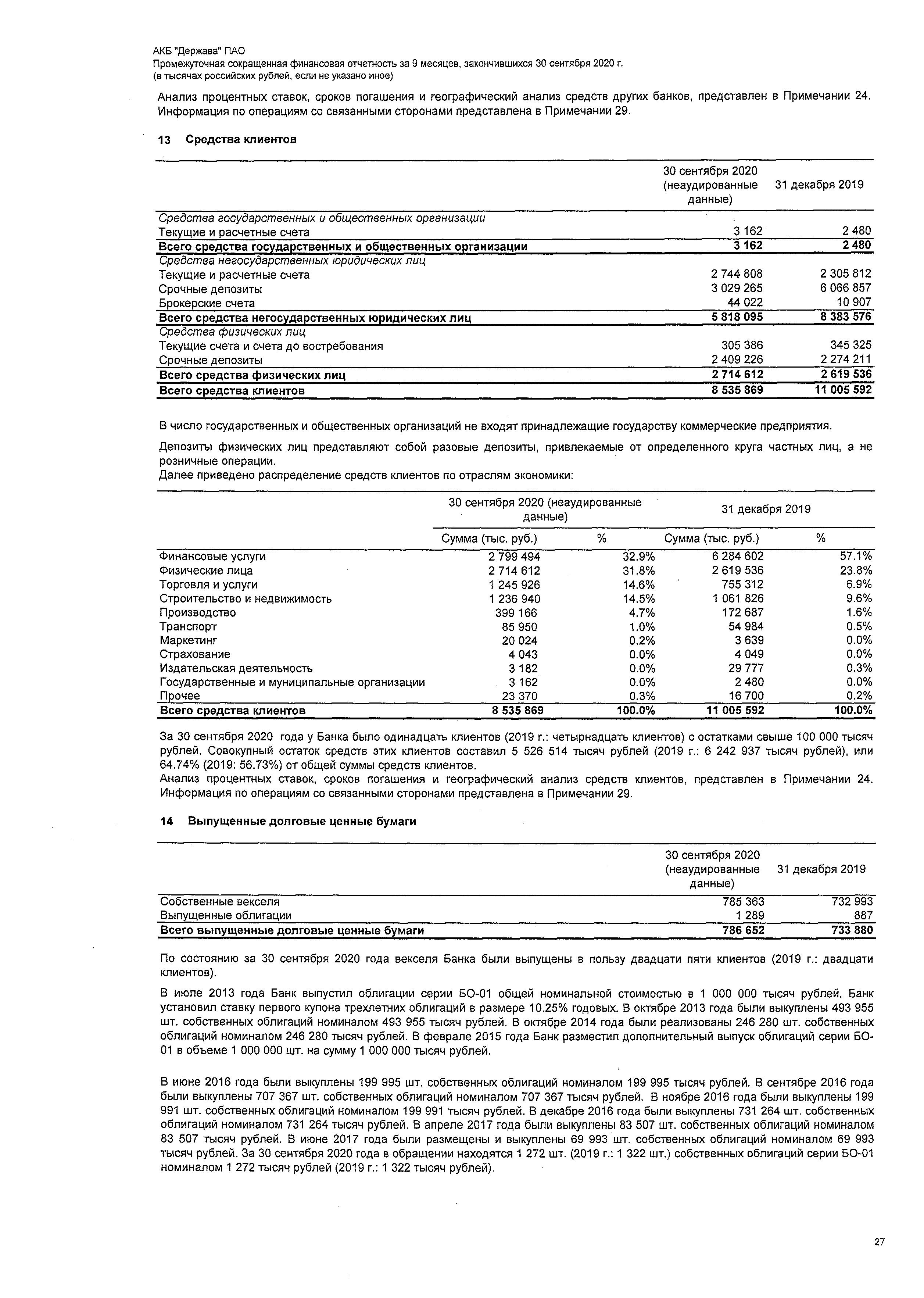 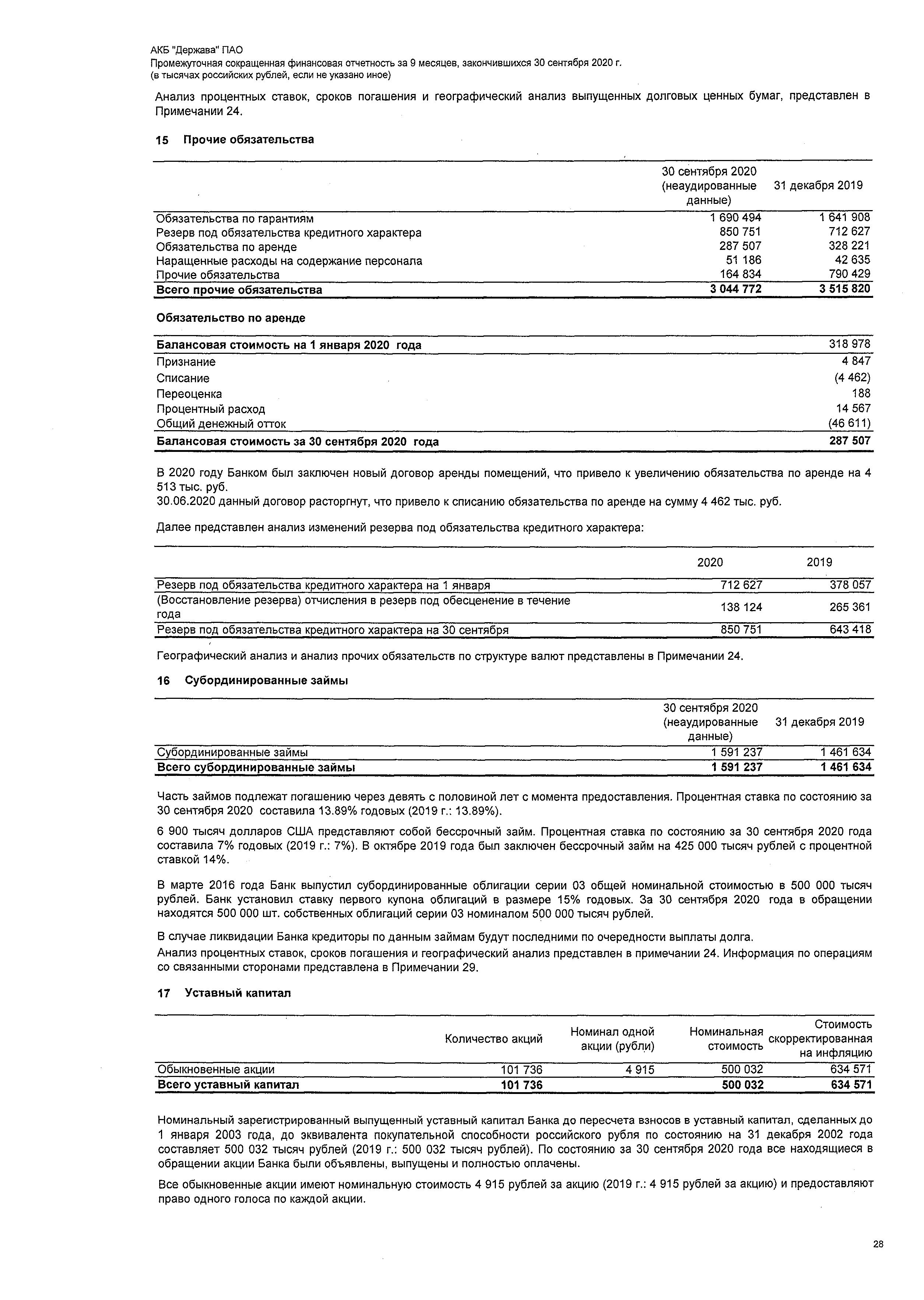 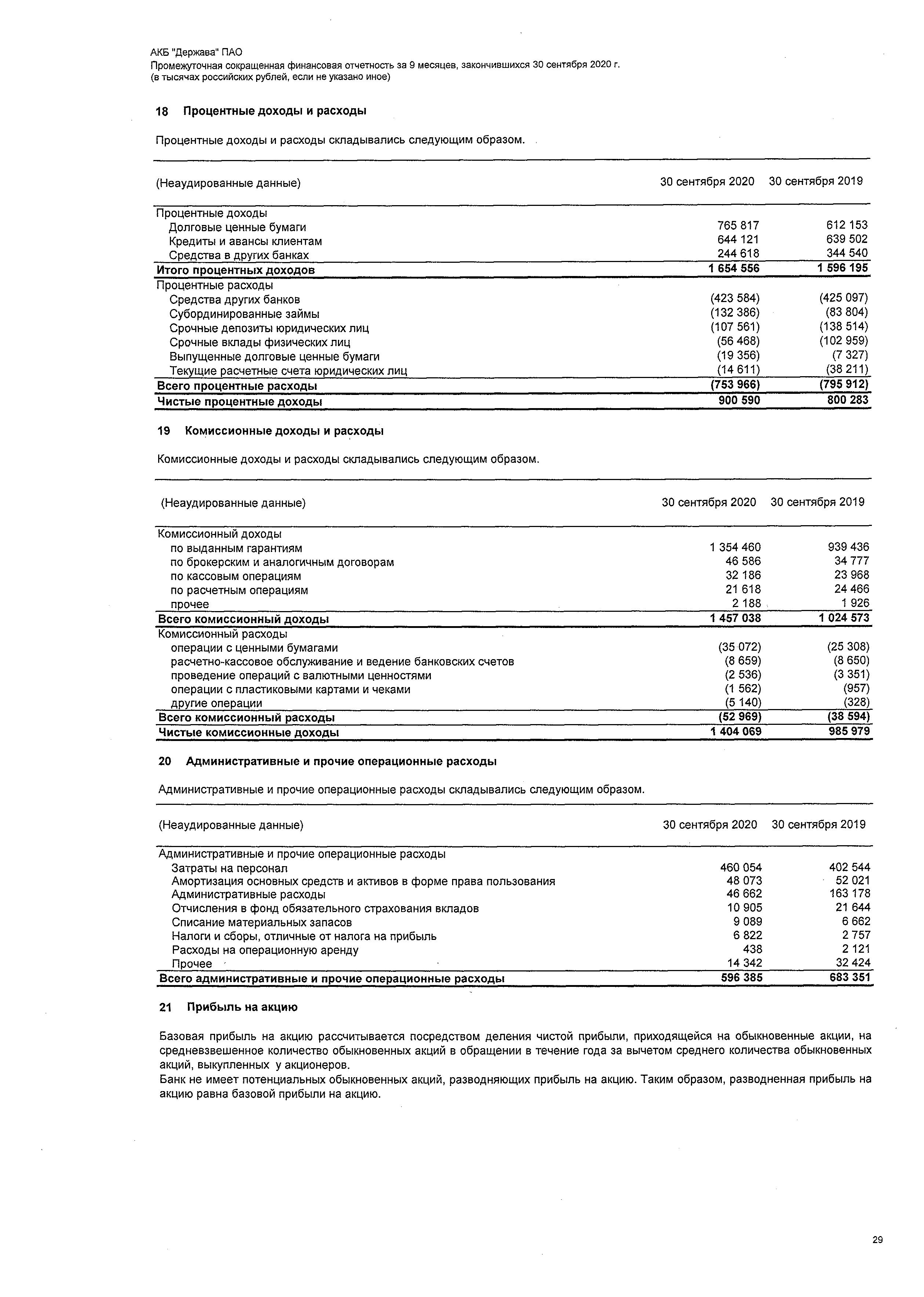 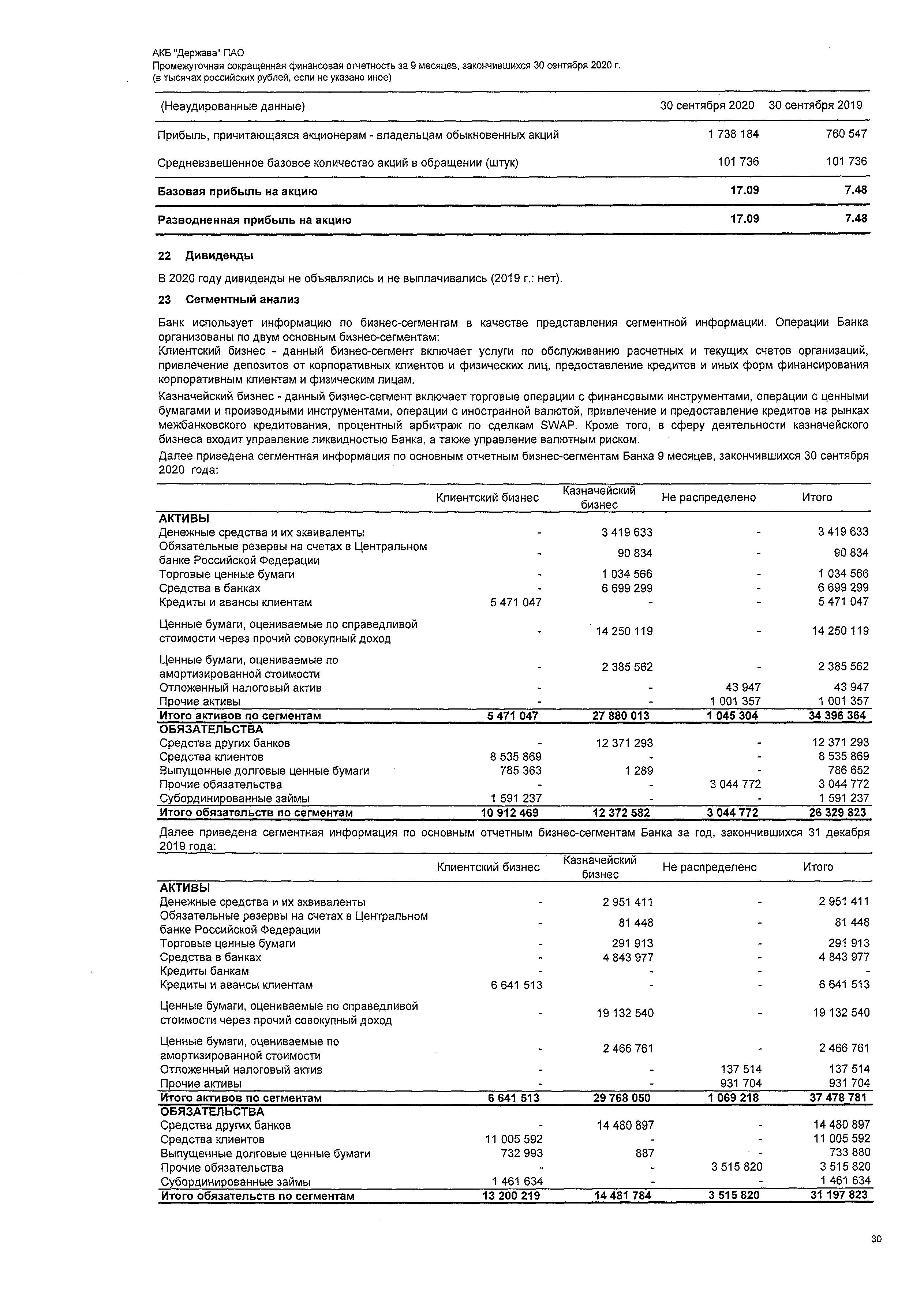 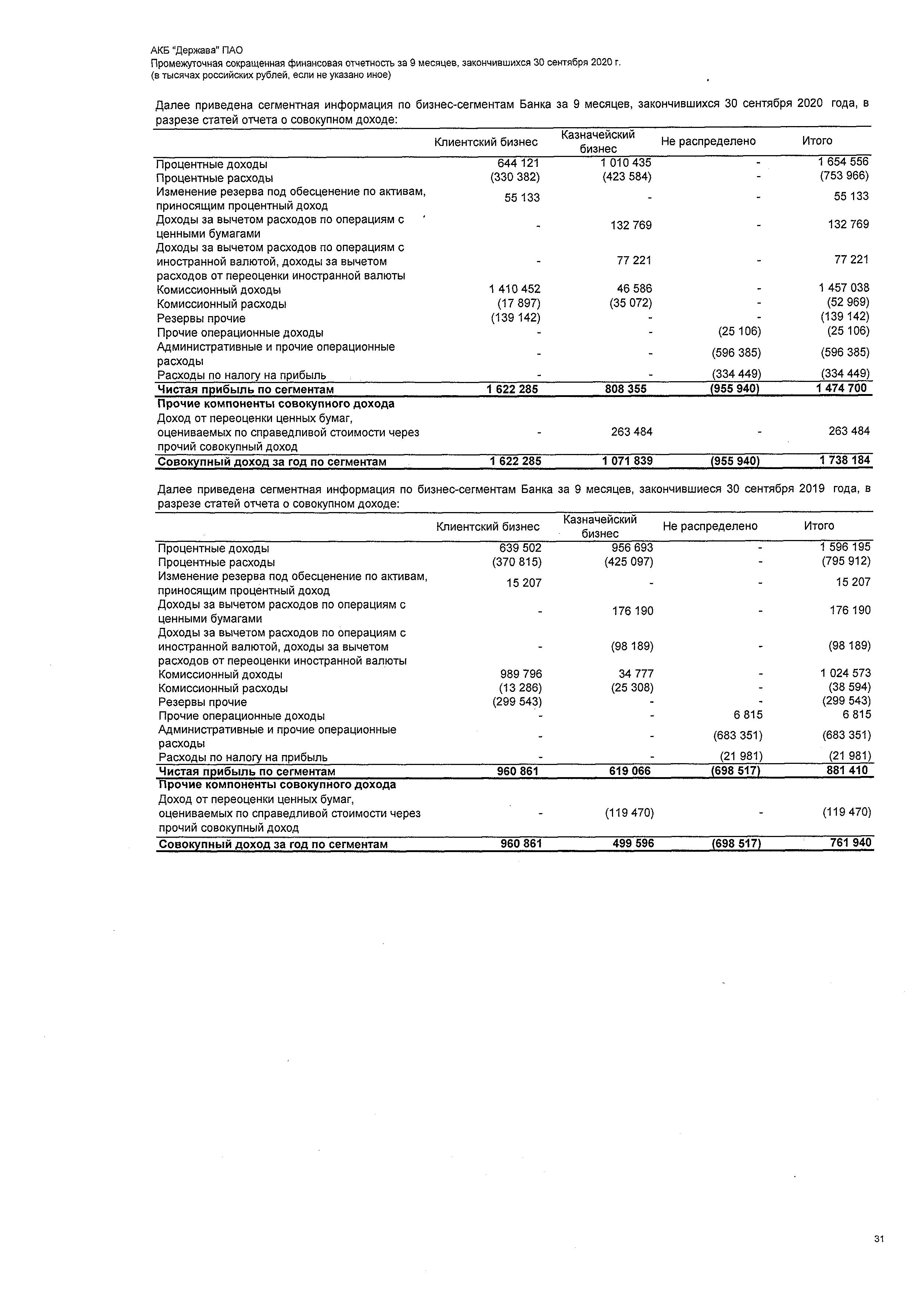 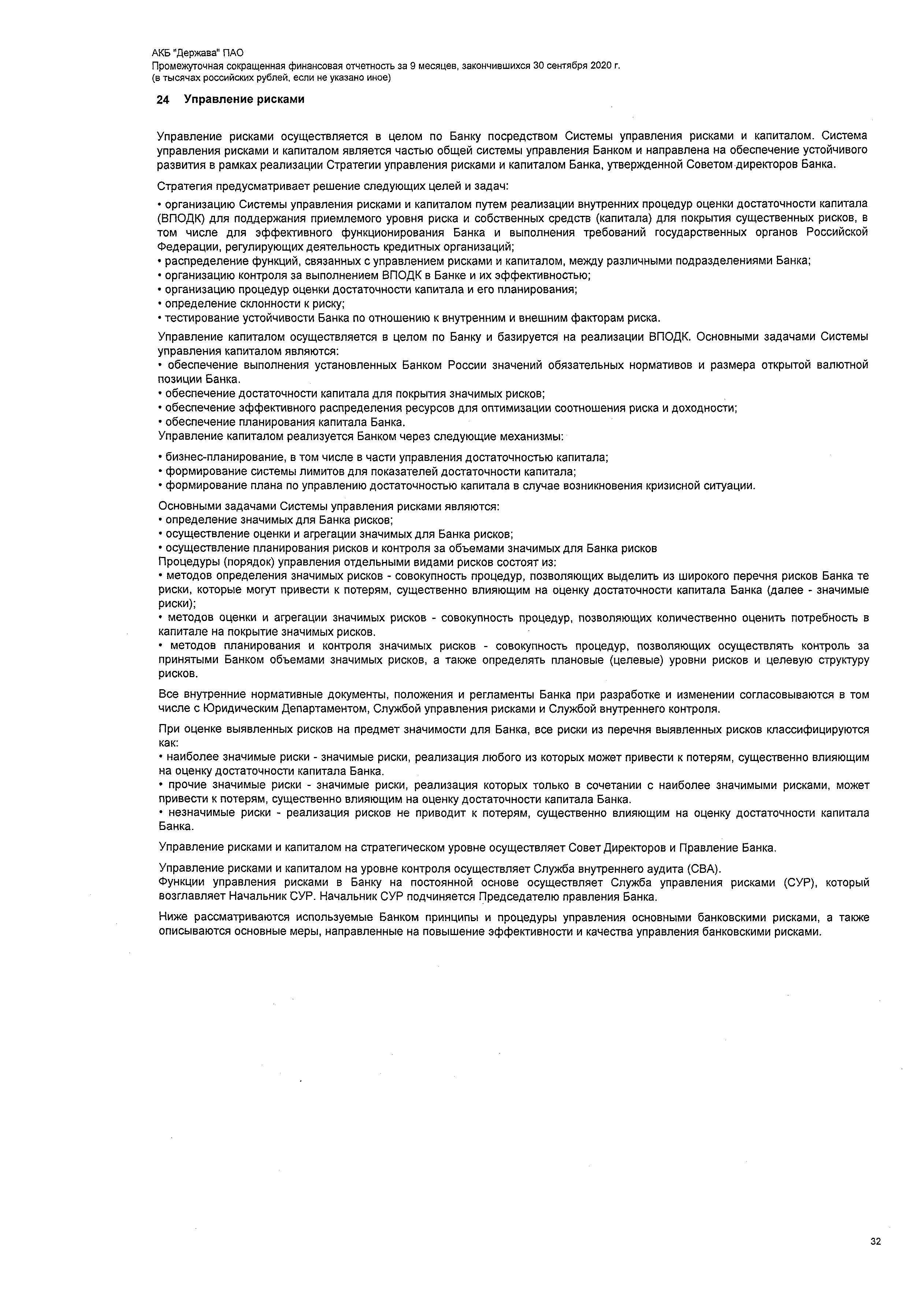 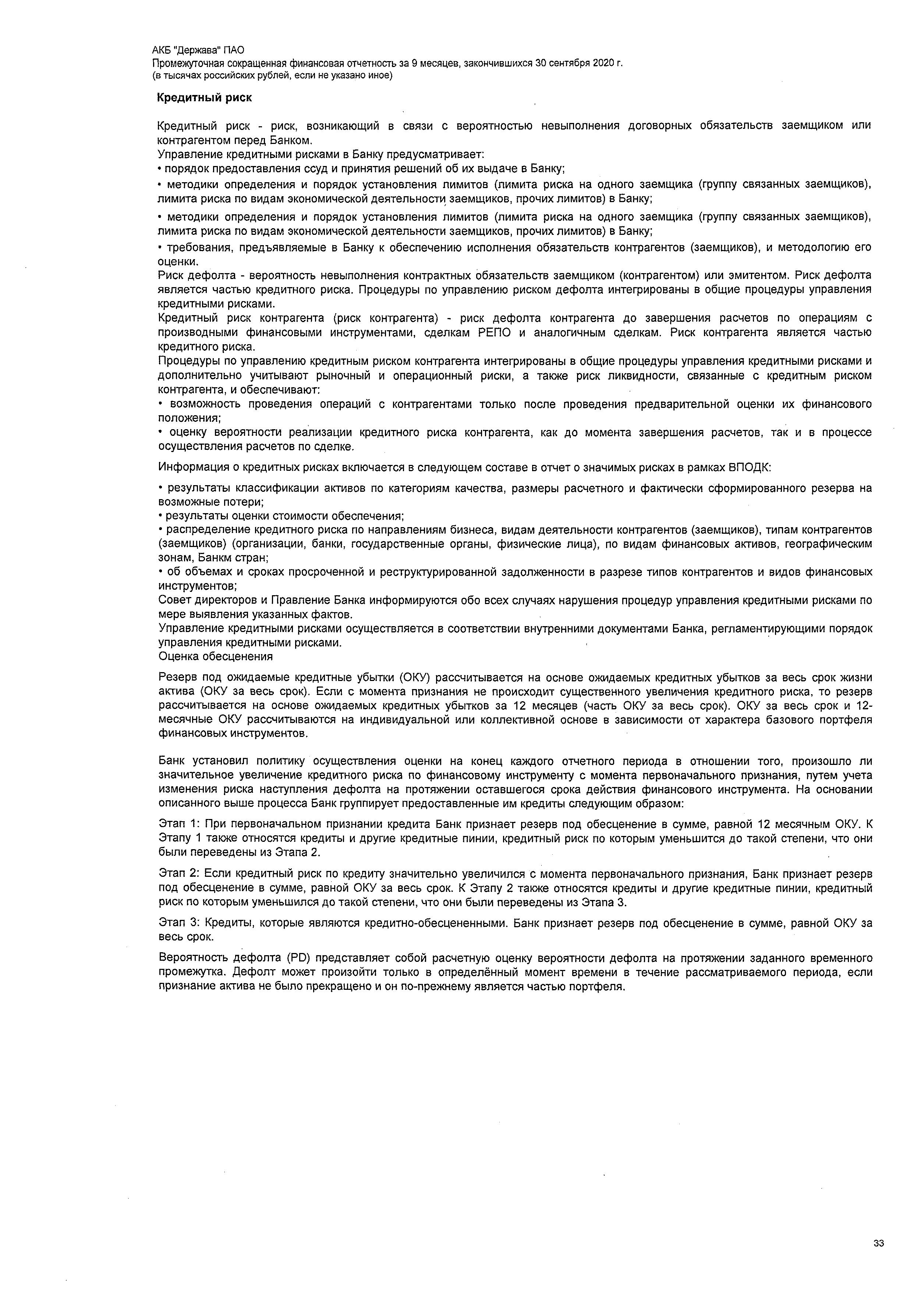 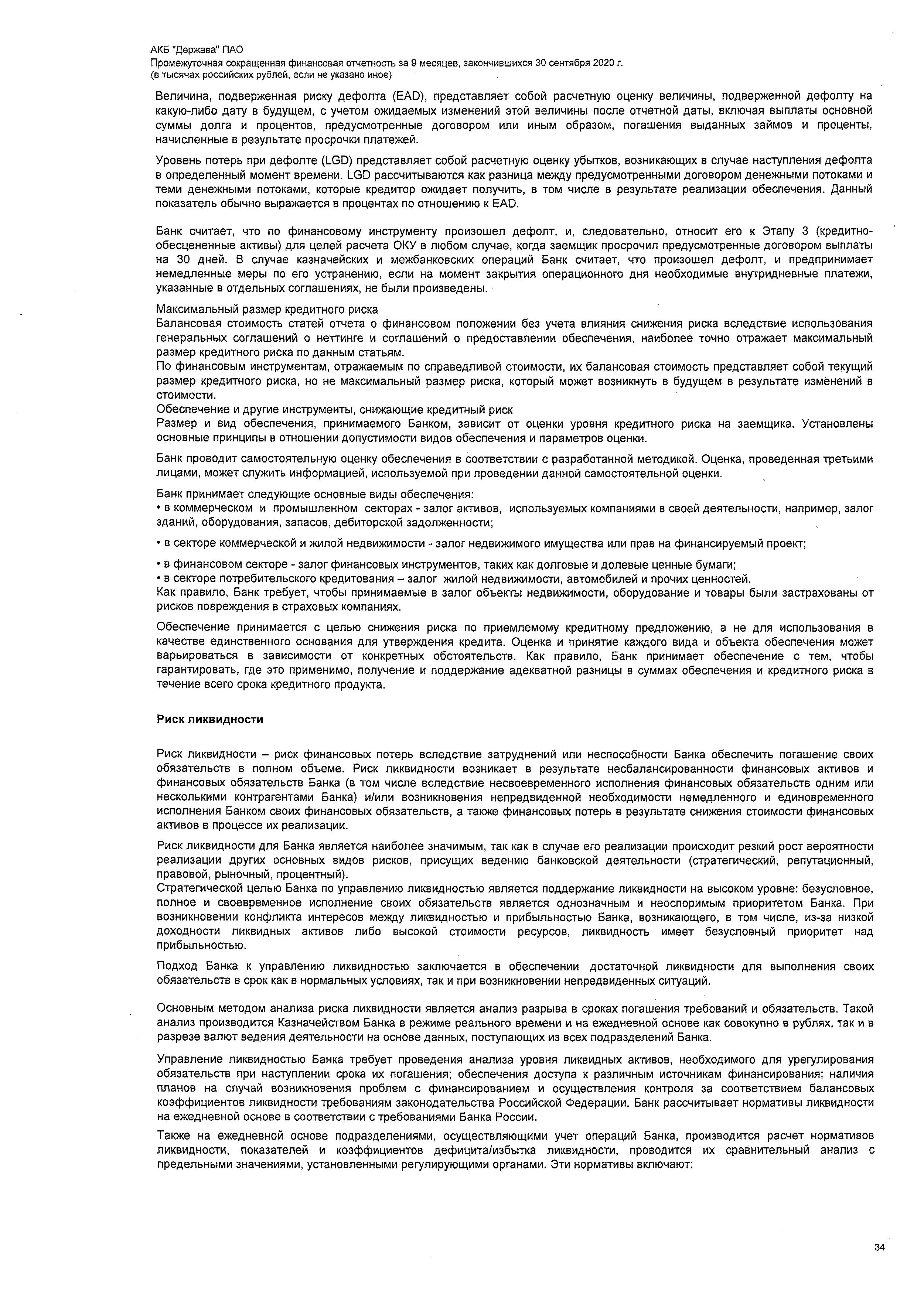 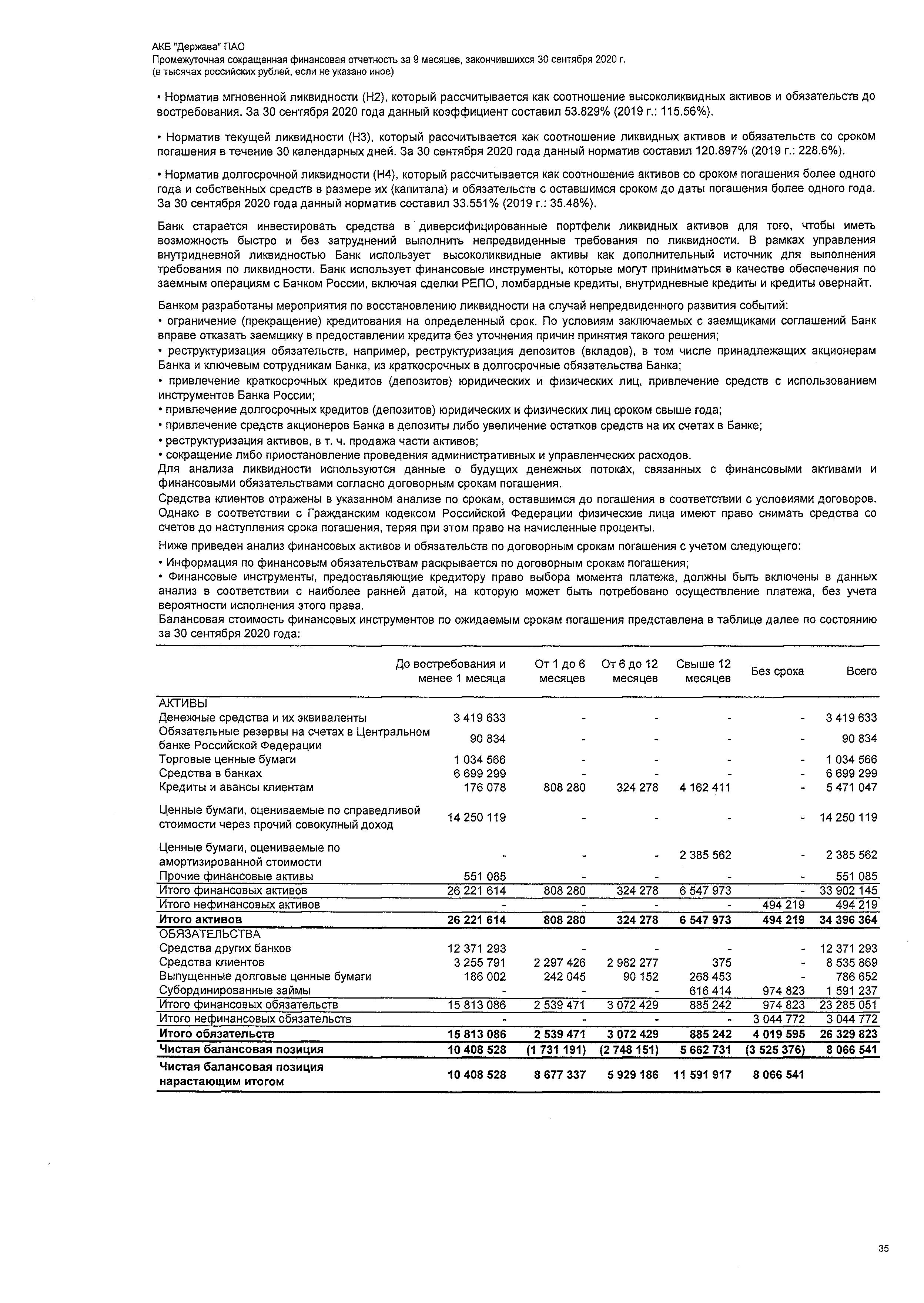 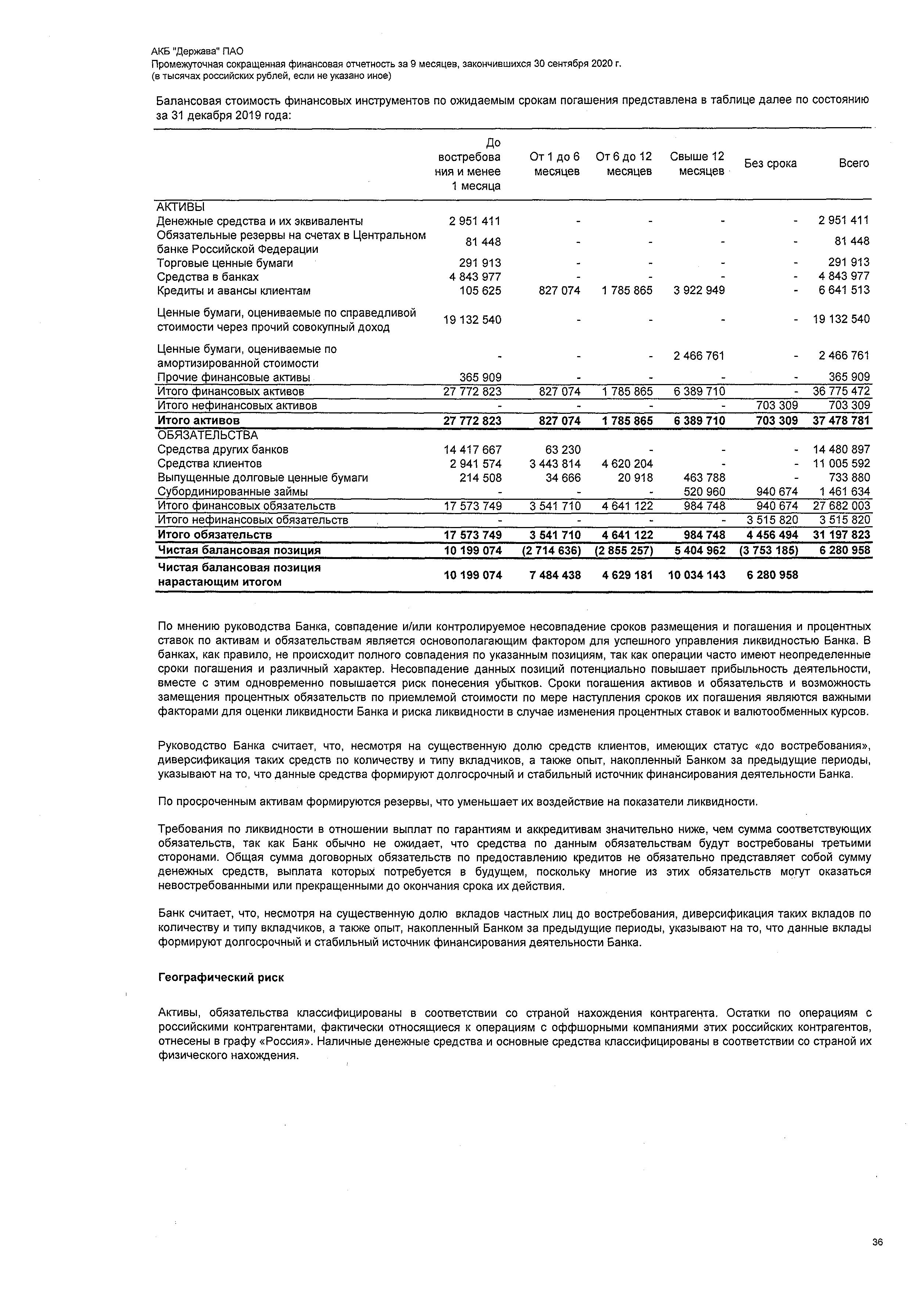 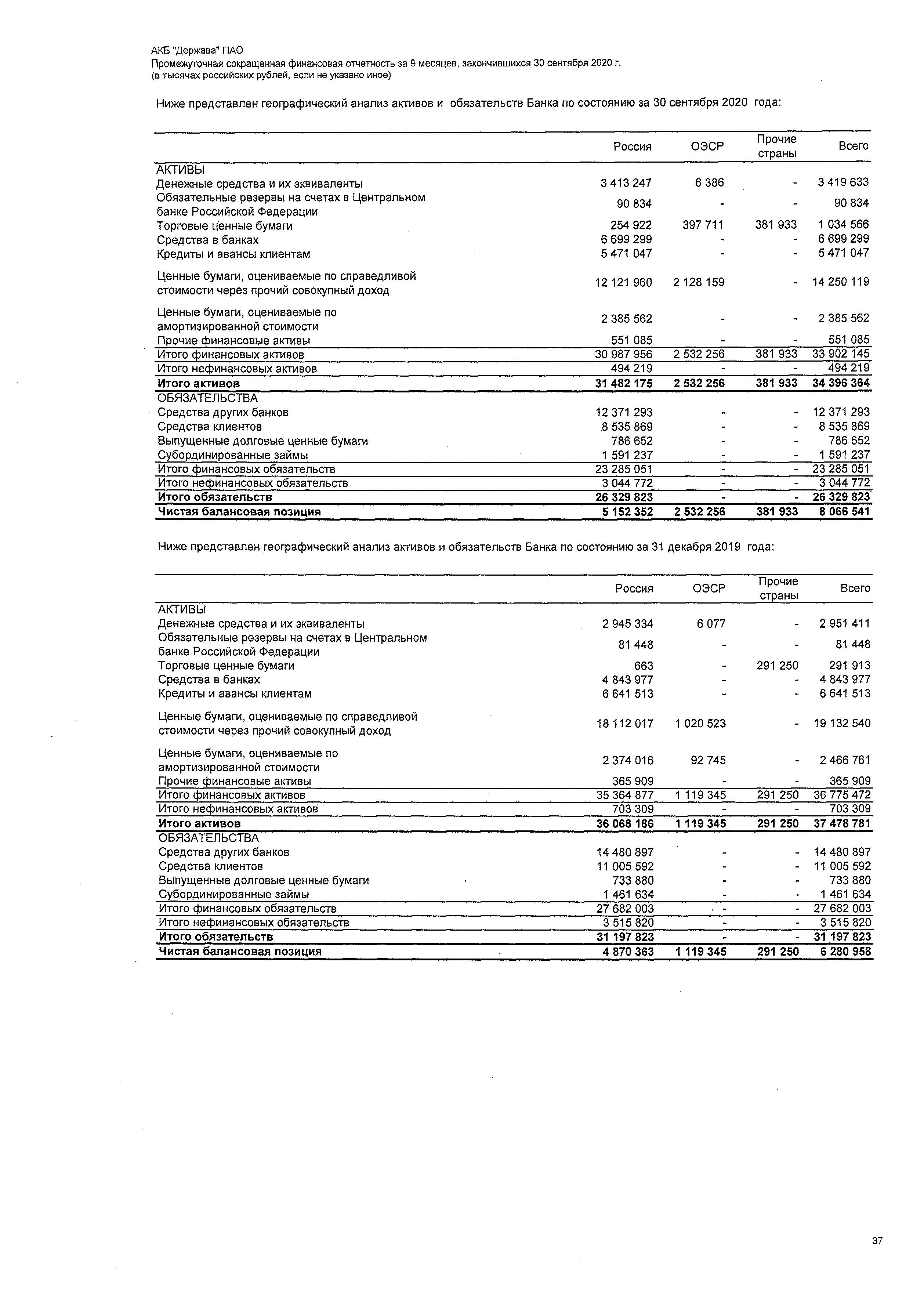 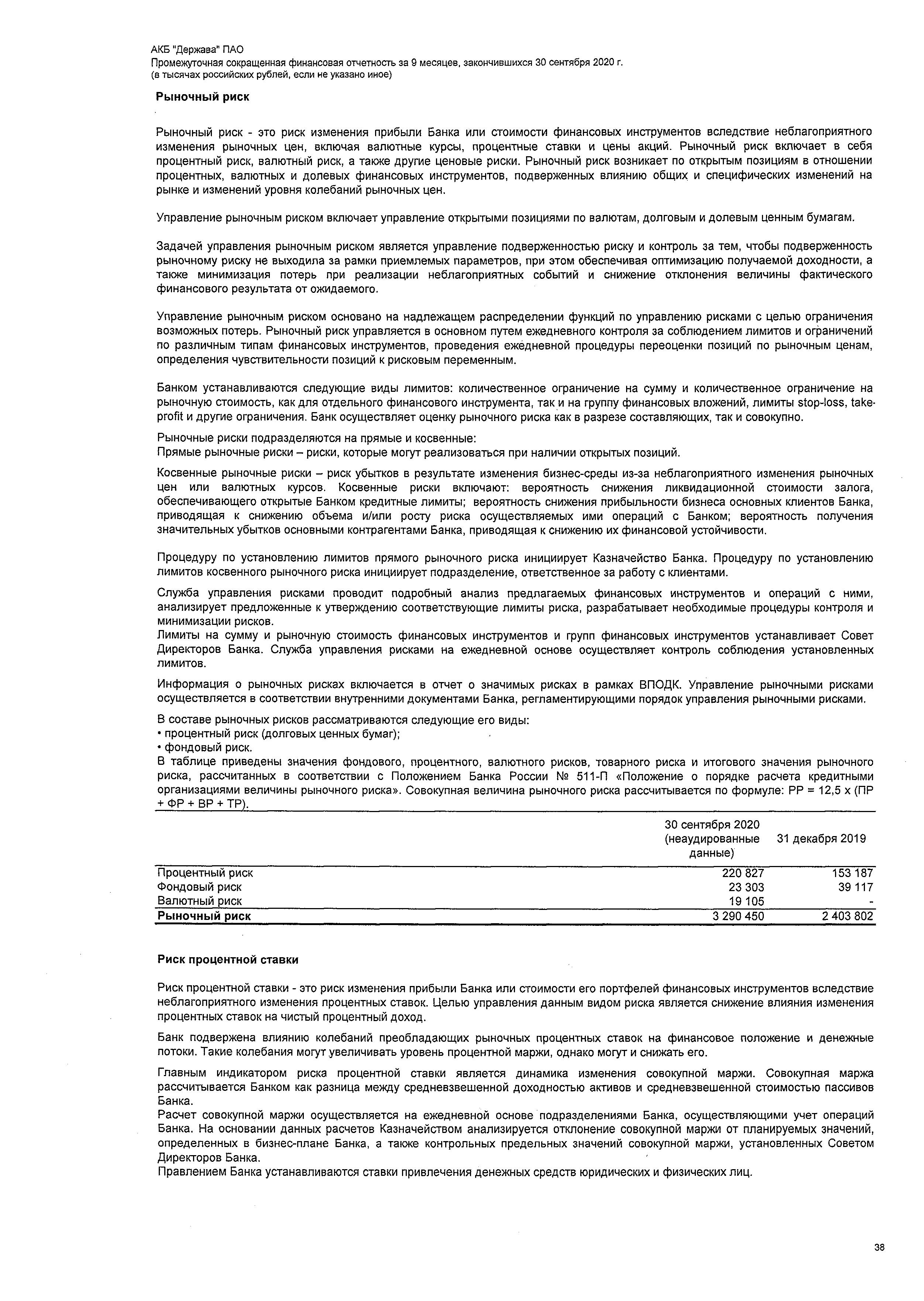 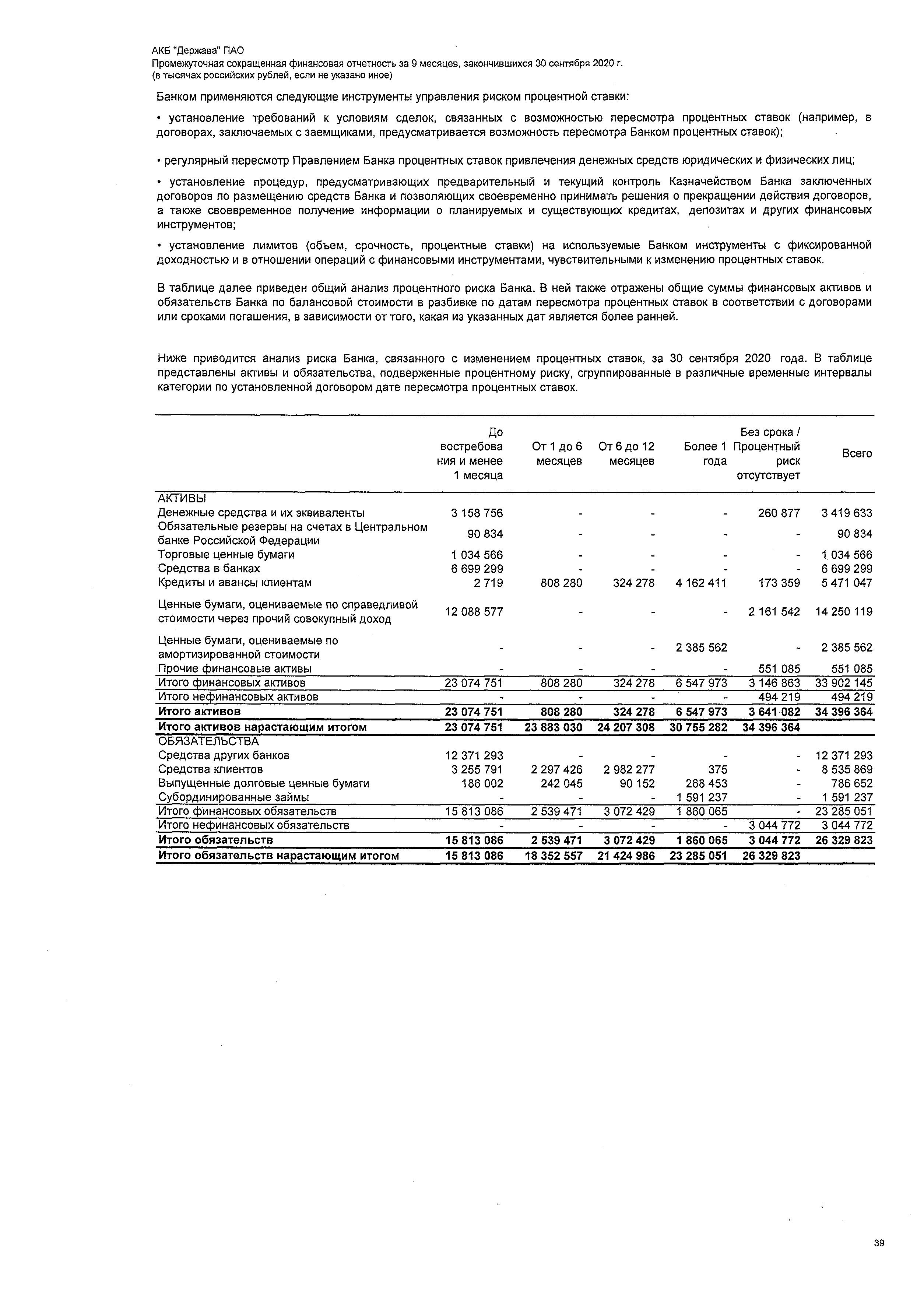 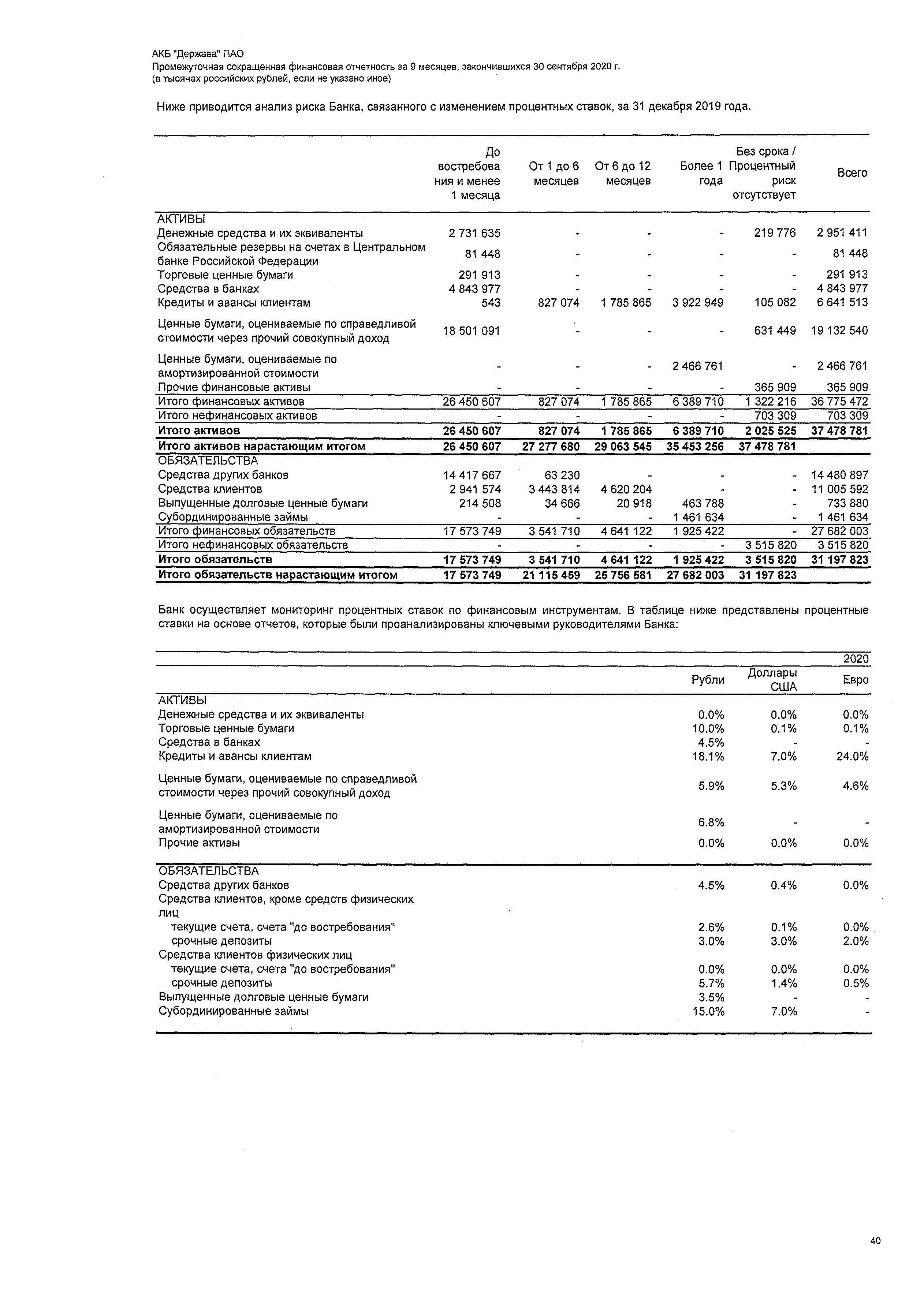 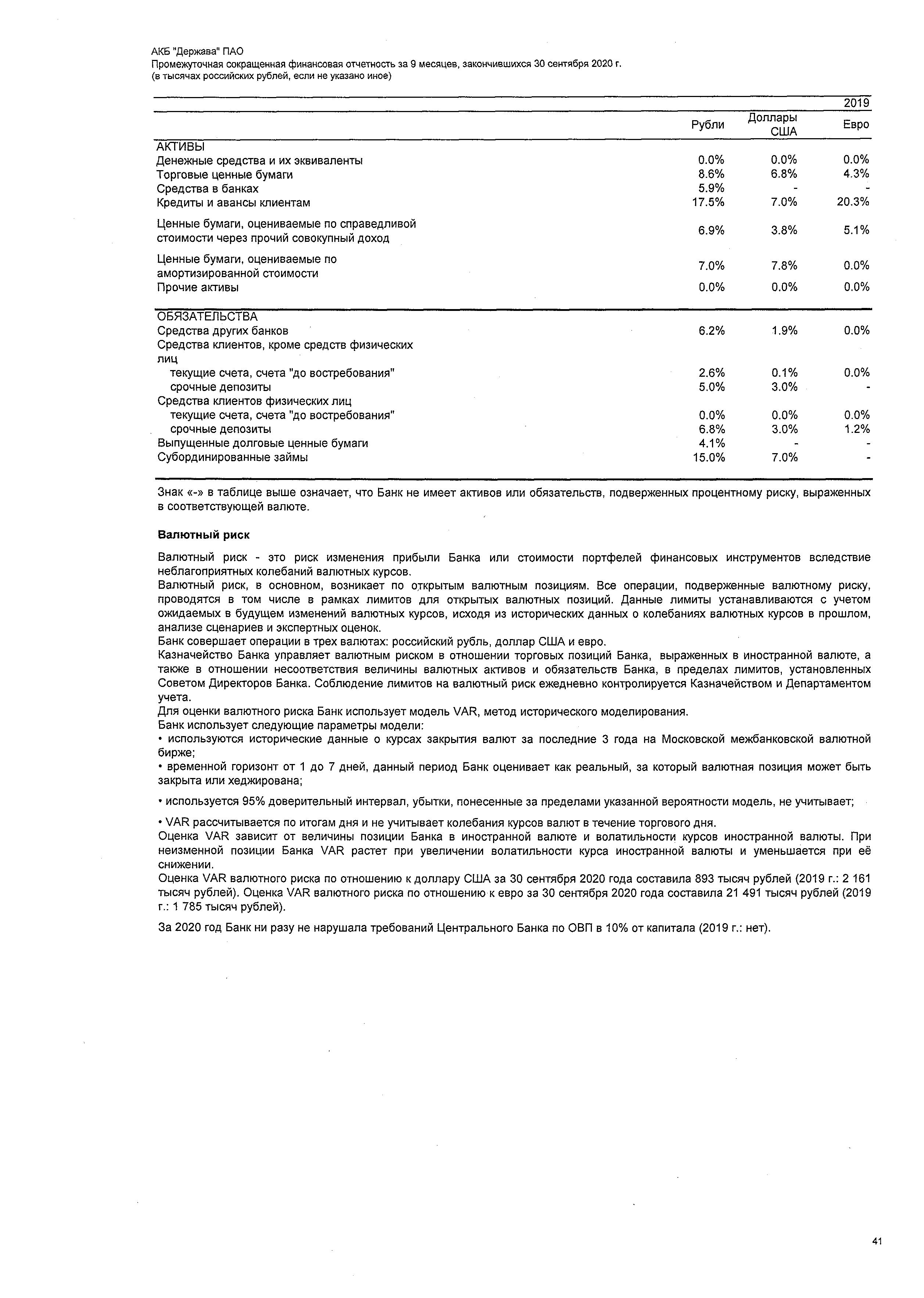 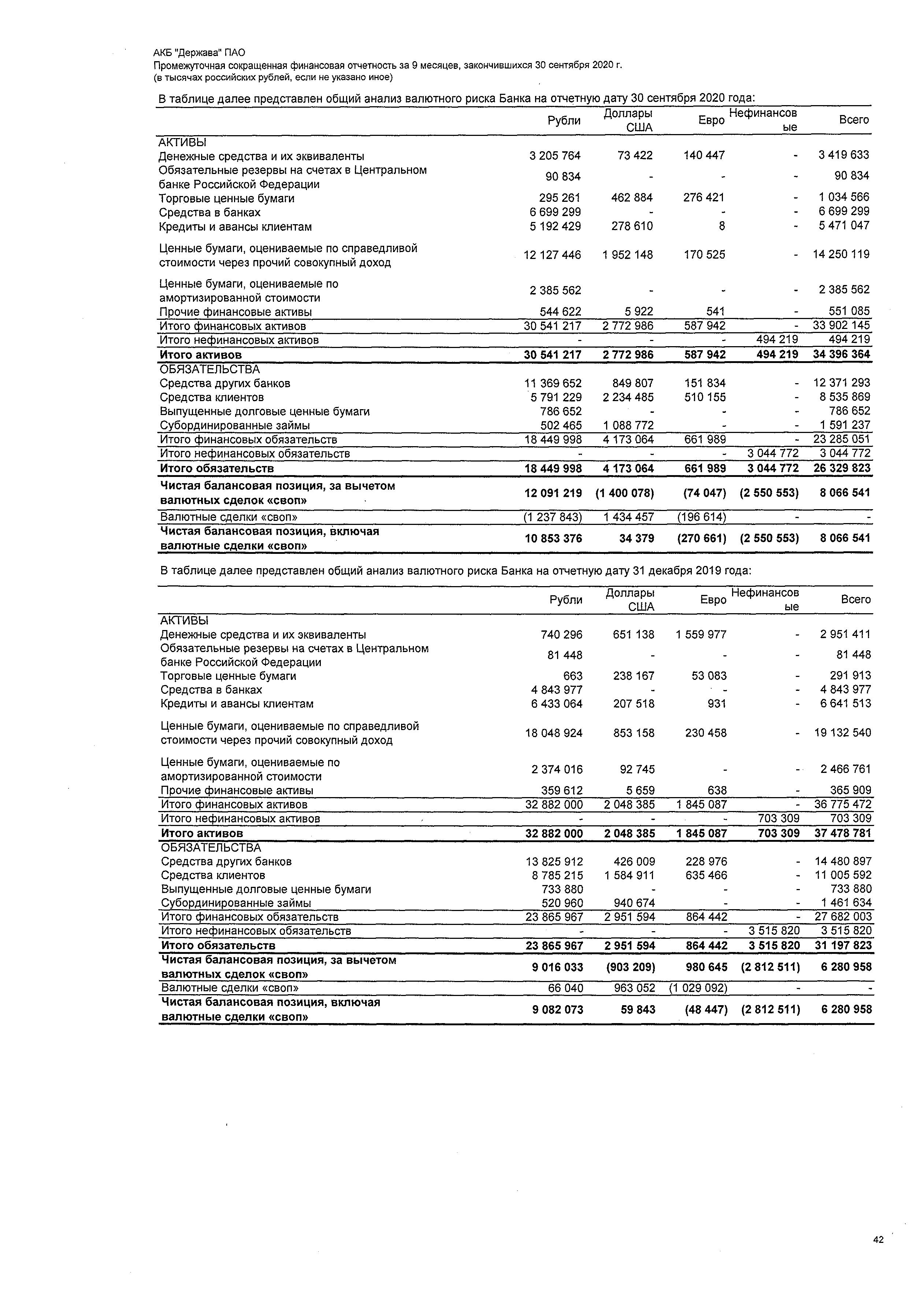 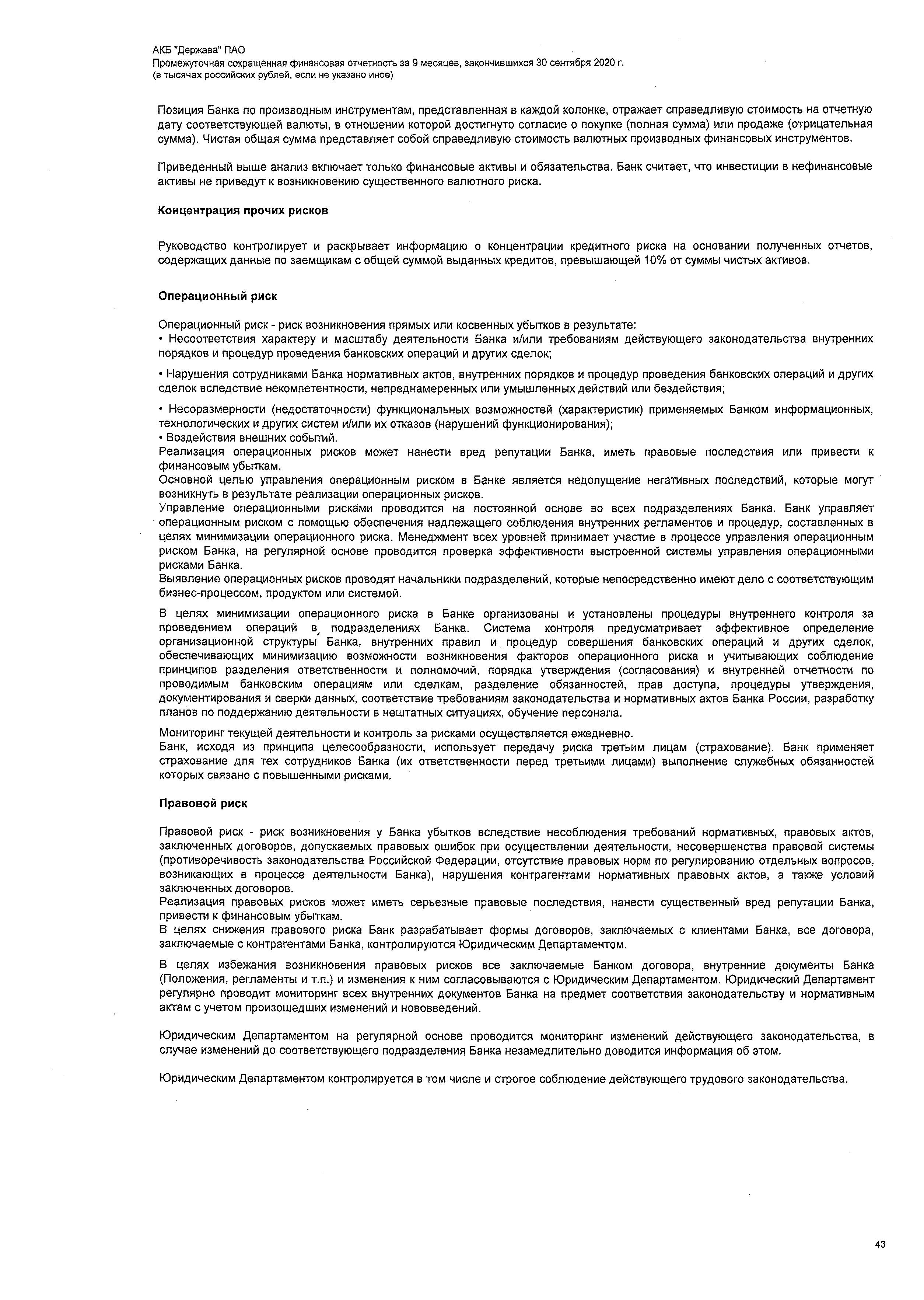 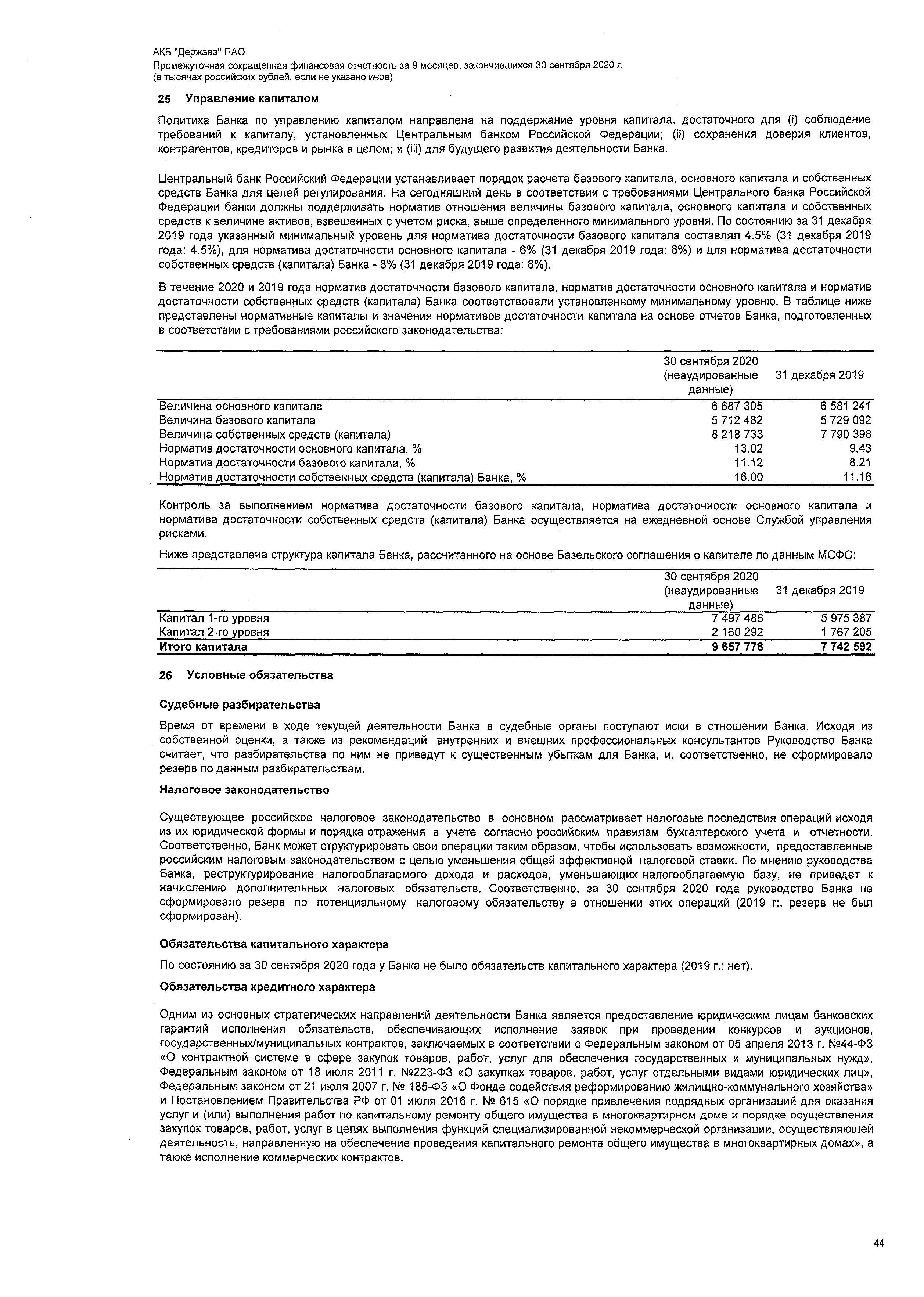 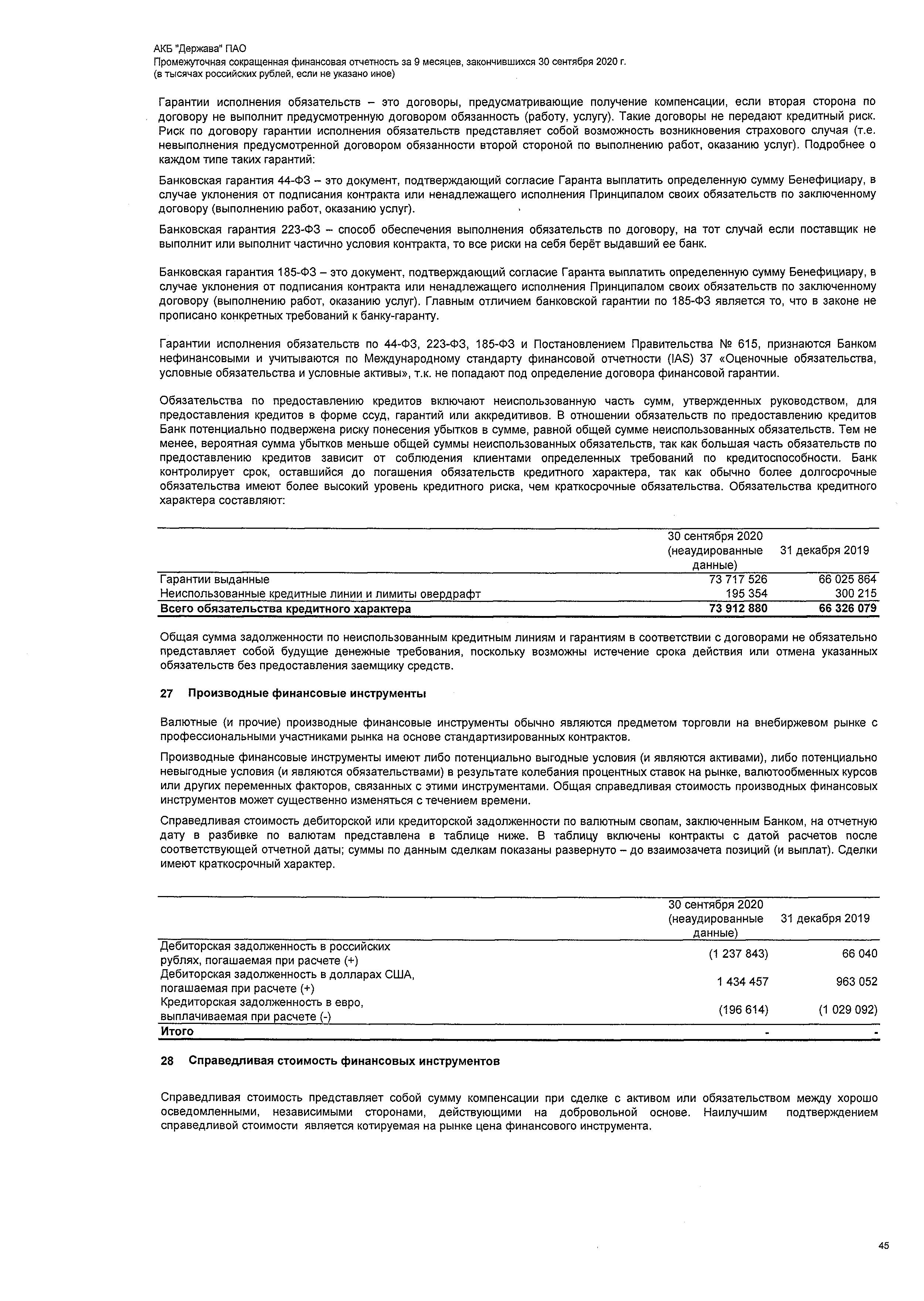 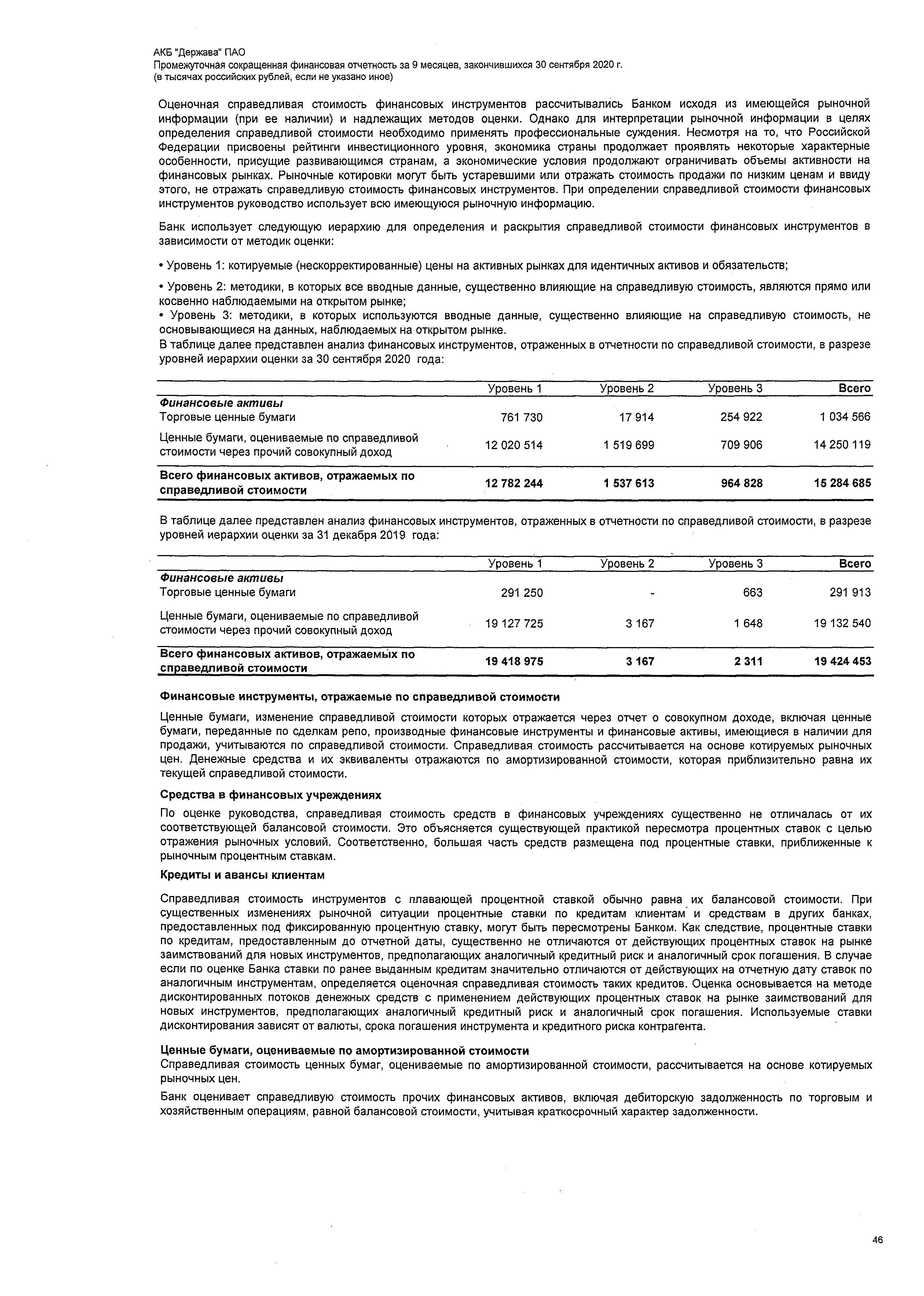 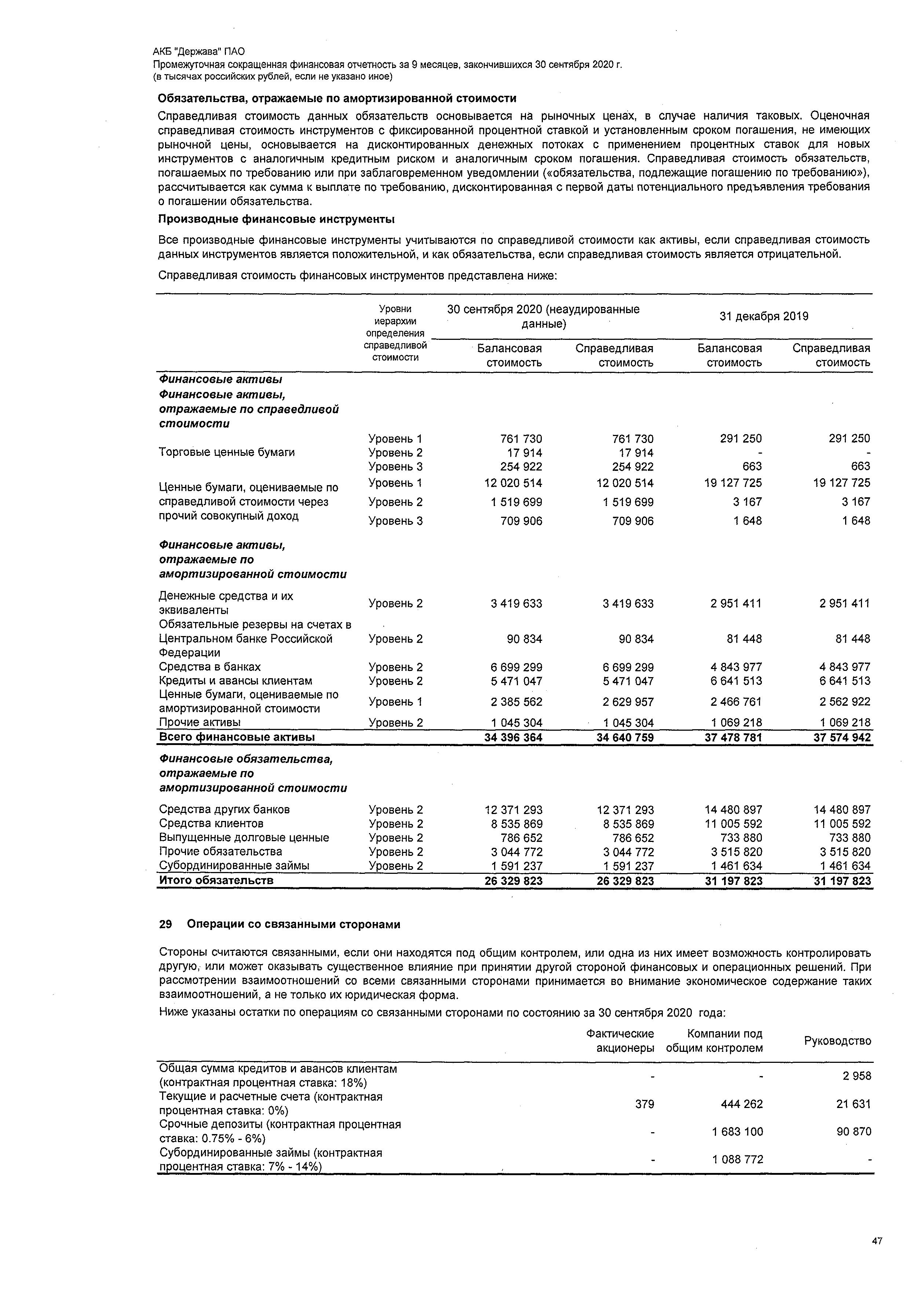 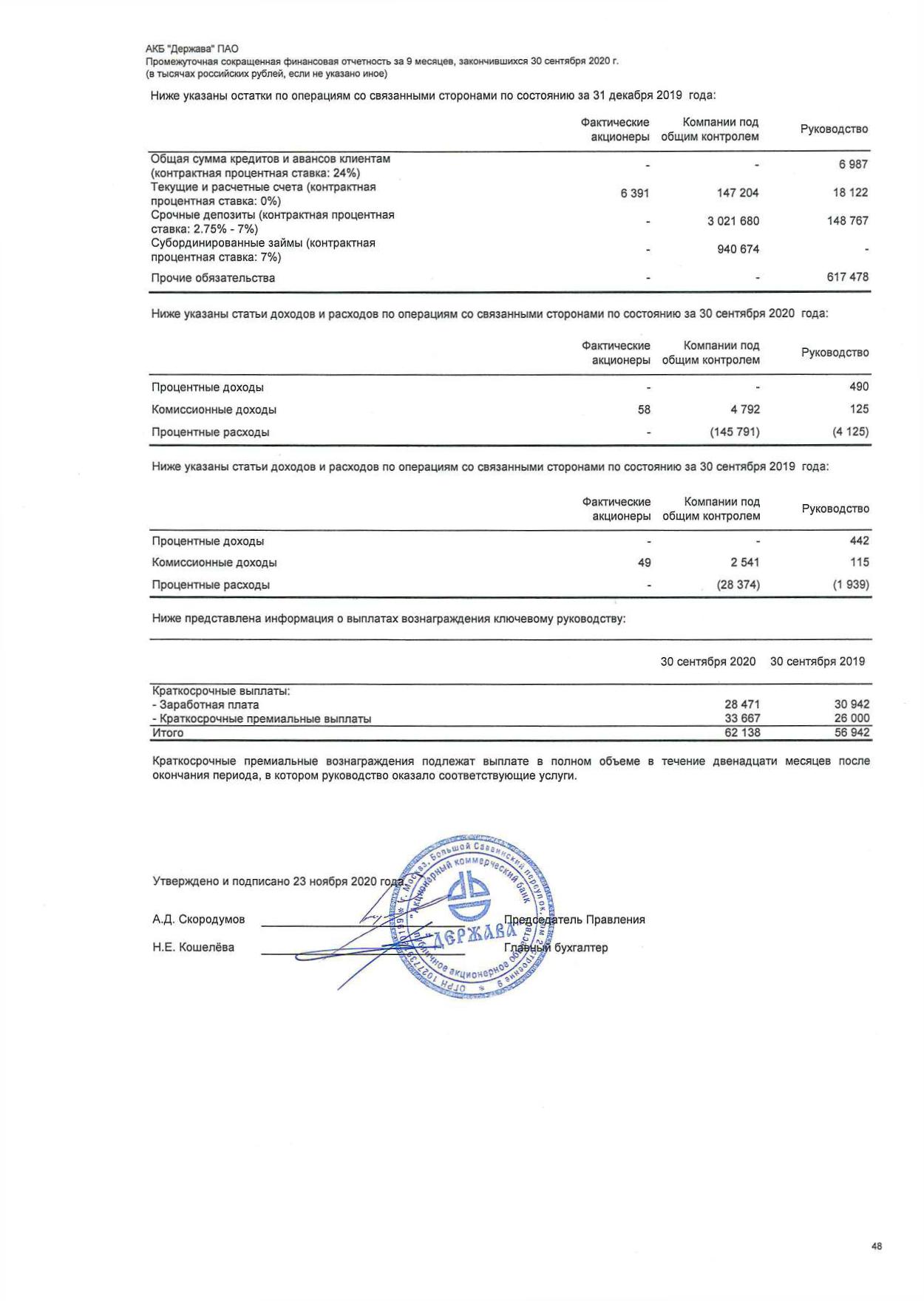 Утвержден «15» февраля 2021 годаСовет директоров АКБ «Держава» ПАОПротокол № б/н от «15» февраля 2021 года«Акционерный коммерческий банк «Держава» публичное акционерное общество»Место нахождения кредитной организации - эмитента:Российская Федерация, 119435, город Москва, Большой Саввинский переулок, дом 2, строение 9Председатель Правления____________________А.Д. Скородумов Дата «15» февраля 2021 годаподписьподписьИ.О. ФамилияГлавный бухгалтер____________________Н.Е. КошелёваДата «15» февраля 2021 годаподписьподписьИ.О. ФамилияПечать
кредитной организации – эмитентаПечать
кредитной организации – эмитентаКонтактное лицо:Начальник Отдела сопровождения корпоративной деятельности Юридического ДепартаментаХрамова Ольга Валерьевна Телефон (факс):8 (495) 380-04-80 (доб.161)Адрес электронной почты: ovhramova@derzhava.ruАдрес страницы (страниц) в сети Интернет, на которой раскрывается информация, содержащаяся в настоящем ежеквартальном отчете:Адрес страницы (страниц) в сети Интернет, на которой раскрывается информация, содержащаяся в настоящем ежеквартальном отчете:www.derzhava.ru; https://disclosure.skrin.ru/disclosure/7729003482www.derzhava.ru; https://disclosure.skrin.ru/disclosure/7729003482Номер раздела, подраздела, приложенияНазвание раздела, подраздела, приложенияНомер страницыОбязанность осуществлять раскрытие информации в форме ежеквартального отчета распространяется на кредитную организацию-эмитента в связи с тем, что в отношении ценных бумаг кредитной организации-эмитента осуществлена регистрация проспекта ценных бумаг, а также в связи с тем, что биржевые облигации кредитной организации-эмитента допущены к торгам на фондовой бирже.номер корреспондентского счета30101810745250000675подразделение Банка России, где открыт корреспондентский счетГУ Банка России по ЦФОПолное 
фирменное наименованиеСокращен-ное наименова-ниеМесто нахожденияИННБИК№ корсчета в Банке России, наименование подразделения Банка России№ счета в учете кредитной организации-эмитента№ счета в учете банка контрагентаТип счета123456789Акционерный коммерческий банк «Росбанк» (публичное акционерное общество)ПАО АКБ "РОСБАНК" 107078, Россия, г.Москва, ул. Маши Порываевой, д. 34773006016404452525630101810000000000256в ГУ Банка России по ЦФО3011084000000000001230109840700001130879корреспондентскийАкционерный коммерческий банк «Росбанк» (публичное акционерное общество)ПАО АКБ "РОСБАНК" 107078, Россия, г.Москва, ул. Маши Порываевой, д. 34773006016404452525630101810000000000256в ГУ Банка России по ЦФО3011081090000000001030109810400001130879корреспондентскийАкционерный коммерческий банк «Росбанк» (публичное акционерное общество)ПАО АКБ "РОСБАНК" 107078, Россия, г.Москва, ул. Маши Порываевой, д. 34773006016404452525630101810000000000256в ГУ Банка России по ЦФО3011097880000000000730109978400001030879корреспондентскийАкционерное общество "Российский Банк поддержки малогои среднего предпринимательства"АО "МСП Банк"115035, г Москва, ул. Садовническая, д. 79770321353404452510830101810200000000108в ГУ Банка Россиипо ЦФО3011081060000000002230109810900310000675корреспондентскийНебанковская кредитная организация «Межбанковский Кредитный Союз» (общество с ограниченной ответственностью)НКО «МКС» (ООО)125252,г. Москва, проезд Березовой Рощи, д. 12770801972404452569630103810845250000696 в ГУ Банка России по ЦФО3011081050000000002530109810100000030197корреспондентскийАКЦИОНЕРНОЕ ОБЩЕСТВО «АЛЬФА-БАНК»АО «АЛЬФА-БАНК»107078, г. Москва, ул. Каланчевская, д. 27772816897104452559330101810200000000593 в ГУ БАНКА РОССИИ ПО ЦФО3011084090000000003530109840400000000547корреспондентскийПубличное акционерное общество Банк «Финансовая Корпорация Открытие»ПАО Банка «ФК Открытие»115114, г.Москва, ул.Летниковская, д.2, стр.4770609252804452598530101810300000000985 в ГУ Банка России по ЦФО3011081000000000003330109810200006099789корреспондентскийФилиал Центральный Публичного акционерного общества Банка «Финансовая Корпорация Открытие»Филиал Центральный ПАО Банка «ФК Открытие»115114, г. Москва, ул. Кожевническая, д.14, стр.2770609252804452529730101810945250000297 в ГУ Банка России по ЦФО3011081030000000003430109810300006000748корреспондентскийФилиал Центральный Публичного акционерного общества Банка «Финансовая Корпорация Открытие»Филиал Центральный ПАО Банка «ФК Открытие»115114, г. Москва, ул. Кожевническая, д.14, стр.2770609252804452529730101810945250000297 в ГУ Банка России по ЦФО3011084060000000003430109840600006000748корреспондентскийФилиал Центральный Публичного акционерного общества Банка «Финансовая Корпорация Открытие»Филиал Центральный ПАО Банка «ФК Открытие»115114, г. Москва, ул. Кожевническая, д.14, стр.2770609252804452529730101810945250000297 в ГУ Банка России по ЦФО3011097820000000003430109978200006000748корреспондентскийПолное 
фирменное наименованиеСокращен-ное наименованиеМесто нахожденияИННБИК№ корсчета в Банке России , наименование подразделения  Банка России№ счета в учете кредитной организации-эмитента№ счета в учете банка контрагентаТип счета123456789RAIFFEISEN BANK  International AGAm Stadtpark 9, 1030 Vienna, AustriaSWIFT: RZBAATWW30114840000000000003070-55.050.355корреспондентскийRAIFFEISEN BANK  International AGAm Stadtpark 9, 1030 Vienna, AustriaSWIFT: RZBAATWW30114978000000000001000-55.050.355корреспондентскийVTB BANK (DEUTSCHLAND) AGRuesterstrasse 7-9
60325 Frankfurt am Main, GermanySWIFT: OWHBDEFF30114978300000000080105427397корреспондентскийПолное фирменное наименование:Общество с ограниченной ответственностью «Финансовые и бухгалтерские консультанты»Сокращенное фирменное наименование:ООО «ФБК»ИНН:7701017140ОГРН:1027700058286Место нахождения:101990, город Москва, улица Мясницкая, дом 44/1, строение 2АБНомер телефона и факса:(495) 737-53-53; (495) 737-53-47Адрес электронной почты:fbk@fbk.ruНаличие долей участия аудитора (лиц, занимающих должности в органах управления и органах контроля за финансово-хозяйственной деятельностью аудиторской организации) в уставном капитале кредитной организации-эмитентаДоли участия аудитора (лиц, занимающих должности в органах управления и органах контроля за финансово-хозяйственной деятельностью аудиторской организации) в уставном капитале кредитной организации-эмитента отсутствуютПредоставление кредитной организацией-эмитентом заемных средств аудитору (лицам, занимающим должности в органах управления и органах контроля за финансово-хозяйственной деятельностью аудиторской организации)Заемные средства аудитору (лицам, занимающим должности в органах управления и органах контроля за финансово-хозяйственной деятельностью аудиторской организации) кредитной организацией - эмитентом не предоставлялисьНаличие тесных деловых взаимоотношений (участие в продвижении услуг кредитной организации - эмитента, участие в совместной предпринимательской деятельности и т.д.), а также родственных связейТесные деловые взаимоотношения (участие в продвижении (услуг) кредитной организации -эмитента, участие в совместной предпринимательской деятельности и т.д.), а также родственные связи отсутствуютСведения о лицах, занимающих должности в органах управления и (или) органах контроля за финансово-хозяйственной деятельностью эмитента, которые одновременно занимают должности в органах управления и (или) органах контроля за финансово-хозяйственной деятельностью аудиторской организацииЛица, занимающие должности в органах управления и (или) органах контроля за финансово-хозяйственной деятельностью кредитной организации -эмитента, которые одновременно занимают должности в органах управления и (или) органах контроля за финансово-хозяйственной деятельностью аудиторской организации, отсутствуют.Кредитная организация - эмитент не привлекала финансового консультанта на рынке ценных бумаг, подписавшего проспект ценных бумаг или ежеквартальный отчет кредитной организации – эмитента в течение 12 месяцев до даты окончания отчетного квартала.Иные консультанты кредитной организации - эмитента, раскрытие сведений о которых является существенным для принятия решения о приобретении ценных бумаг кредитной организации – эмитента, отсутствуют.Скородумов Алексей Дмитриевич, 1974 года рождения, Председатель Правления АКБ «Держава» ПАО.Кошелёва Наталья Евгеньевна, 1970 года рождения, Главный бухгалтер АКБ «Держава» ПАО. Обыкновенные акции кредитной организации – эмитента к организованным торгам не допущены. Вид и идентификационные признаки обязательстваВид и идентификационные признаки обязательстваБиржевые облигации документарные на предъявителя с обязательным централизованным хранением серии БО-01 неконвертируемые процентные с возможностью досрочного погашения по требованию владельцев номинальной стоимостью 1 000 (Одна тысяча) рублей каждая в количестве 2 000 000 (два миллиона) штук со сроком погашения в дату, которая наступает по истечении 10 (Десяти) лет с даты начала размещения биржевых облигаций, идентификационный номер выпуска 4B020102738B, дата присвоения 18.06.2013 года, организация, осуществившая присвоение идентификационного номера и допуск ценных бумаг к торгам -  Закрытое акционерное общество «Фондовая биржа ММВБ».Биржевые облигации документарные на предъявителя с обязательным централизованным хранением серии БО-01 неконвертируемые процентные с возможностью досрочного погашения по требованию владельцев номинальной стоимостью 1 000 (Одна тысяча) рублей каждая в количестве 2 000 000 (два миллиона) штук со сроком погашения в дату, которая наступает по истечении 10 (Десяти) лет с даты начала размещения биржевых облигаций, идентификационный номер выпуска 4B020102738B, дата присвоения 18.06.2013 года, организация, осуществившая присвоение идентификационного номера и допуск ценных бумаг к торгам -  Закрытое акционерное общество «Фондовая биржа ММВБ».Условия обязательства и сведения о его исполненииУсловия обязательства и сведения о его исполненииНаименование и место нахождения или фамилия, имя, отчество (если имеется) кредитора (заимодавца)Не применимоСумма основного долга на момент возникновения обязательства, руб./иностр. валюта1 000 000 000 (один миллиард) руб.Сумма основного долга на дату окончания отчетного квартала, руб./иностр. валюта2 000 000 000 (два миллиарда) руб.Срок кредита (займа), лет10 летСредний размер процентов по кредиту (займу), % годовых9,44%Количество процентных (купонных) периодов40 (сорок)Наличие просрочек при выплате процентов по кредиту (займу), а в случае их наличия - общее число указанных просрочек и их размер в дняхотсутствуютПлановый срок (дата) погашения кредита (займа)10.07.2023Фактический срок (дата) погашения кредита (займа)Не наступилИные сведения об обязательстве, указываемые эмитентом по собственному усмотрениюотсутствуютВид и идентификационные признаки обязательстваВид и идентификационные признаки обязательстваОблигации серии 03 документарные на предъявителя с обязательным централизованным хранением процентные неконвертируемые с возможностью досрочного погашения по усмотрению кредитной организации–эмитента. Индивидуальный государственный регистрационный номер 40302738B от 20.10.2015г.Облигации серии 03 документарные на предъявителя с обязательным централизованным хранением процентные неконвертируемые с возможностью досрочного погашения по усмотрению кредитной организации–эмитента. Индивидуальный государственный регистрационный номер 40302738B от 20.10.2015г.Условия обязательства и сведения о его исполненииУсловия обязательства и сведения о его исполненииНаименование и место нахождения или фамилия, имя, отчество (если имеется) кредитора (заимодавца)Не применимоСумма основного долга на момент возникновения обязательства, руб./иностр. валюта500 000 000 (Пятьсот миллионов) рублейСумма основного долга на дату окончания отчетного квартала, руб./иностр. валюта500 000 000 (Пятьсот миллионов) рублейСрок кредита (займа), лет7 280 дней Средний размер процентов по кредиту (займу), % годовых15,00% годовыхКоличество процентных (купонных) периодов40 (сорок) Наличие просрочек при выплате процентов по кредиту (займу), а в случае их наличия - общее число указанных просрочек и их размер в дняхотсутствуютПлановый срок (дата) погашения кредита (займа)29.02.2036Фактический срок (дата) погашения кредита (займа)Не наступилИные сведения об обязательстве, указываемые эмитентом по собственному усмотрениюотсутствуют№ ппНаименование показателяЗначение показателя,
руб.1231Общая сумма обязательств кредитной организации - эмитента из предоставленного им обеспечения-2Общая сумма обязательств третьих лиц, по которым кредитная организация - эмитент предоставила обеспечение, в том числе-3в форме залога или поручительства, с учетом ограниченной ответственности кредитной организации - эмитента по такому обязательству третьего лица, определяемой исходя из условий обеспечения и фактического остатка задолженности по обязательству третьего лица-4Общая сумма обязательств из предоставленного кредитной организацией – эмитентом обеспечения в виде банковской гарантии82 432 757 936.115Общая сумма обязательств третьих лиц, по которым кредитная организация - эмитент предоставила третьим лицам обеспечение в виде банковской гарантии82 432 757 936.11Обязательства из обеспечения, предоставленного за период с даты начала текущего финансового года и до даты окончания отчетного квартала третьим лицам, в том числе в форме залога, поручительства и/или банковской гарантии, составляющем 5 и более процентов от балансовой стоимости активов на дату окончания последнего завершенного отчетного периода (квартала, года), предшествующего предоставлению обеспечения, отсутствуют.Соглашения кредитной организации - эмитента, включая срочные сделки, не отраженные в ее бухгалтерской (финансовой) отчетности, которые могут существенным образом отразиться на финансовом состоянии кредитной организации - эмитента, ее ликвидности, источниках финансирования и условиях их использования, результатах деятельности и расходах, отсутствуют.Под стратегическим риском понимается риск неблагоприятного изменения результатов деятельности Банка вследствие принятия ошибочных решений в процессе управления Банком, в том числе при разработке, утверждении и реализации стратегии развития Банка, ненадлежащем исполнении принятых решений, а также неспособности органов управления Банка учитывать изменения внешних факторов. Стратегически риск возникает у Банка вследствие возможных убытков в результате ошибок (недостатков), допущенных при принятии решений, определяющих стратегию деятельности и развития Банка, таких как:неучет или недостаточный учет возможных опасностей, которые могут угрожать деятельности Банка;неправильное или недостаточное обоснованное определение перспективных направлений деятельности, в которых Банк может достичь преимущества перед конкурентами;отсутствие или обеспечение в неполном объеме необходимых ресурсов (финансовых, материально-технических, людских) и организационных мер (управленческих решений), которые должны обеспечить достижение стратегических целей деятельности Банка.Оценка и принятие стратегического риска Банком осуществляется на основании Положения об управлении стратегическим риском в АКБ «Держава» ПАО. Снижение стратегического риска осуществляется путем использования принципа коллегиального принятия решений при формировании стратегии развития Банка, а также в процессе контроля и управления рисками. При оценке уровня стратегического риска Банком анализируются выполнение бизнес-плана, бюджета, правильность принимаемых стратегических решений, взвешенность при использовании материально-технических и финансовых ресурсов. Принятие рисков происходит по решению профильных комитетов, в ведении которых находится оперативное управление в соответствующих областях банковской деятельности.Банк снижает стратегический риск путем тщательного планирования всех бизнес-процессов на кратко-, средне- и долгосрочную перспективу. Бизнес-план работы Банка включает в себя прогноз всех основных направлений деятельности, формирование оптимальной структуры активов и пассивов банка, а также прогноз изменения факторов внешней и внутренней среды. Регулярный контроль за выполнением Бизнес-плана позволяет оперативно корректировать текущую деятельность Банка.На текущий момент времени кредитование является одним из основных направлений деятельности Банка, что делает процесс управления кредитным риском одной из приоритетных задач Банка. Банком разработана стратегия и процедуры управления кредитным риском, при этом Банк руководствуется Кредитной политикой, которая определяет отраслевую структуру кредитных вложений, параметры клиентов и проекты, на которые нацелена кредитная деятельность Банка. Процедура оценки принятия приемлемого кредитного риска начинается с оценки финансового положения контрагента, которая производится исходя из требований Методики оценки финансового положения заемщика/залогодателя/поручителя – юридического лица, физического лица, индивидуального предпринимателя АКБ «Держава» ПАО, Методики оценки финансового положения принципала – юридического лица АКБ «Держава» ПАО. Кредитный комитет и Комитет по контролю за рисками это органы, решениями которых устанавливаются принципы кредитования, принимаются решения по конкретным кредитным проектам. Лимиты на контрагентов Банка, а также совокупные лимиты на инструменты, подверженные кредитному риску, устанавливаются Советом директоров, Правлением и Ресурсным комитетом.С целью снижения кредитного риска Банком ограничен совокупный объем кредитного риска на одного заемщика (группу связанных заемщиков). Банк тщательно и взвешенно производит оценку обеспечения и последующий контроль за изменением его стоимости в соответствии с Залоговой полтикой АКБ «Держава» ПАО. Банком создаются резервы, соответствующие кредитному риску, принятому на себя Банком. Банк проводит оценку и принимает на себя кредитный риск в отношении контрагентов – кредитных организаций и финансовых учреждений с учетом требований Методики анализа финансового положения контрагентов – кредитных организаций, профессиональных участников финансового рынка и прочих финансовых компаний АКБ «Держава» ПАО. В отношении эмитентов Банк проводит анализ и принимает на себя кредитный риск с учетом Методики анализа финансового состояния эмитентов ценных бумаг АКБ «Держава» ПАО.Банк принимает на себя рыночный риск, связанный с открытыми позициями по долговым, валютным, долевым и производным финансовым инструментам, которые подвержены риску общих и специфических изменений на рынке. Банк устанавливает лимиты в отношении уровня принимаемого риска и контролирует их соблюдение на ежедневной основе. Операции с ценными бумагами и финансовыми инструментами приносят Банку значительную часть дохода. Для мониторинга и контроля рыночного риска в Банке функционирует независимое подразделение – Служба управления рисками.Текущий мониторинг соблюдения установленных лимитов осуществляется Департаментом Казначейство при проведении каждой сделки. Последующий контроль соблюдения лимитов осуществляет Служба управления рисками. Периодические выборочные проверки проводятся также независимым подразделением Банка – Службой внутреннего аудита. Положение об управлении рыночным риском в АКБ «Держава» ПАО определяет методику оценки и порядок контроля рыночных рисков, разграничивает ответственность между органами управления и структурными подразделениями Банка при оценке и контроле принимаемых рисков.Под рыночным риском понимается риск возникновения у Банка финансовых потерь (убытков) вследствие изменения справедливой стоимости финансовых инструментов, а также курсов иностранных валют и (или) учетных цен на драгоценные металлы и другие товары.Рыночный риск включает в себя фондовый риск, процентный риск, валютный риск и товарный риски.Фондовый риск – риск возникновения финансовых потерь вследствие изменения справедливой стоимости на долевые ценные бумаги.Банк является активным участником рынка ценных бумаг, поэтому управление фондовым риском достаточно важный процесс, направленный на ограничение максимальных потерь, которые могут возникнуть в результате реализации фондового риска.В Банке разработана детальная и гибкая система лимитов, позволяющая эффективно ограничивать уровень принимаемого риска. Оценка финансового состояния и определение лимита на эмитента ценных бумаг производится на основании Методики анализа финансового состояния эмитентов ценных бумаг АКБ «Держава» ПАО. В целях минимизации данного риска Банк стремится диверсифицировать собственный портфель ценных бумаг. Кроме того, Банк на регулярной основе переоценивает портфель ценных бумаг по рыночной стоимости.Банк принимает на себя риск, связанный с влиянием колебаний курсов различных валют на его финансовое положение и потоки денежных средств. Банк устанавливает лимиты в отношении уровня принимаемого риска в разрезе валют и в целом для совокупной позиции во всех валютах, как на конец каждого дня, так и в пределах одного дня, и контролирует их соблюдение на ежедневной основе.Процентный риск – риск возникновения финансовых потерь вследствие изменения процентных ставок по ценным бумагам, производным финансовым инструментам, по активам, пассивам и внебалансовым инструментам Банка.Контроль за процентным риском осуществляется Службой управления рисками. В Банке разработано и утверждено Положение об управлении процентным риском банковского портфеля в АКБ «Держава» ПАО. Данное Положение регламентирует порядок управления, оценки и контроля  процентного риска банковского портфеля Банка, разделяет между руководящими органами и подразделениями Банка полномочия и ответственность по управлению процентным риском банковского портфеля, определяет и устанавливает методики, используемые для определения степени подверженности Банка процентному риску банковского портфеля.Один из главных индикаторов процентного риска банковского портфеля - является динамика изменения совокупной маржи Банка.г) товарный рискПолное фирменное наименование«Акционерный коммерческий банк «Держава» публичное акционерное общество»введено с «25» декабря 2014 годавведено с «25» декабря 2014 годаСокращенное фирменное наименованиеАКБ «Держава» ПАОвведено с «25» декабря 2014 годавведено с «25» декабря 2014 годаНаименование юридического лица, схожее с фирменным наименованием кредитной организации – эмитента, отсутствует.Фирменное наименование кредитной организации – эмитента:Фирменное наименование кредитной организации – эмитента зарегистрировано как товарный знак или знак обслуживания:Свидетельство на товарный знак и/или знак обслуживания № 148014, запись в Государственный реестр товарных знаков и знаков ослуживания внесена Комитетом Российской Федерации по патентам и товарным знакам (Роспатент) 29.11.1996;Свидетельство на товарный знак (знак обслужвания) № 572974, запись в Государственный реестр товарных знаков и знаков обслуживания Российской Федерации внесена Федеральной службой по интеллектуальной собственности (Роспатент) 29.04.2016, срок действия регистрации истекает 22.01.2025.Свидетельство на товарный знак (знак обслужвания) № 586382, запись в Государственный реестр товарных знаков и знаков обслуживания Российской Федерации внесена Федеральной службой по интеллектуальной собственности (Роспатент) 09.09.2016, срок действия регистрации истекает 22.01.2025.Дата измененияПолное фирменное наименование до измененияСокращенное фирменное наименование до измененияОснование изменения123412.05.1997Акционерный коммерческий банк «Держава» (акционерное общество открытого типа)АКБ «Держава»Приведение организационно-правовой формы в соответствие с действующим законодательством Российской Федерации (Протокол Общего собрания акционеров № б/н от 28.03.1996)23.04.2004 «Акционерный коммерческий банк «Держава» открытое акционерное общество»АКБ «Держава»Добавление к сокращенному наименованию аббревиатуры ОАО (Протокол Общего собрания акционеров № б/н от 15.01.2004)25.12.2014«Акционерный коммерческий банк «Держава» открытое акционерное общество»АКБ «Держава» ОАОПриведение организационно-правовой формы в соответствие с действующим законодательством Российской Федерации (Протокол Общего собрания акционеров № б/н от 31.08.2014)Номер государственной регистрации юридического лица2738Дата его государственной регистрации05.03.1994Наименование органа, осуществившего государственную регистрацию юридического лицаБанк РоссииОсновной государственный регистрационный номер (ОГРН)Основной государственный регистрационный номер (ОГРН)1027739120199Дата присвоения ОГРНДата присвоения ОГРН28.08.2002Наименование регистрирующего органа, внесшего записьНаименование регистрирующего органа, внесшего записьМежрайонная инспекция МНС России№ 39 по г. МоскваВ составе информации, содержащейся в пункте 3.1.3 ежеквартального отчета, изменений в отчетном квартале не происходило. Место нахождения кредитной организации – эмитента:Российская Федерация, город МоскваАдрес эмитента, указанный в едином государственном реестре юридических лиц119435, город Москва, Большой Саввинский переулок, дом 2, строение 9Иной адрес для направления эмитенту почтовой корреспонденции:отсутствуетНомер телефона, факса:Телефон: (495) 380-04-80Факс: (495) 380-04-73Адрес электронной почты:office@derzhava.ruАдрес страницы (страниц) в сети Интернет, на которой (на которых) доступна информация о кредитной организации - эмитенте, выпущенных и (или) выпускаемых ею ценных бумагахwww.derzhava.ruhttps://disclosure.skrin.ru/disclosure/7729003482Специальное подразделение кредитной организации – эмитента по работе с акционерами и инвесторами эмитентаотсутствуетИНН7729003482Наименование Представительство «Акционерного коммерческого банка «Держава» публичное акционерное общество» в Тверской областиДата открытия21.07.2020Место нахождения170034, Российская Федерация, город Тверь, проспект Чайковского, дом 28/2, этаж 2, офис 220Фамилия, имя и отчества руководителя представительства эмитентаКольцова Любовь ЮрьевнаСрок действия доверенности20.07.2023ОКВЭД64.19 (Денежное посредничество прочее) Вид лицензии (деятельности, работ) Генеральная лицензия Банка России на осуществление банковских операцийНомер лицензии (разрешения) или документа, подтверждающего получение допуска к отдельным видам работ2738Дата выдачи лицензии (разрешения, допуска)16.12.2014Орган, выдавший лицензию (разрешение, допуск)Центральный банк Российской ФедерацииСрок действия лицензии (разрешения, допуска)Без ограничения срока действияВид лицензии (деятельности, работ) Лицензия профессионального участника рынка ценных бумаг на право осуществления брокерской деятельностиНомер лицензии (разрешения) или документа, подтверждающего получение допуска к отдельным видам работ077-03808-100000Дата выдачи лицензии (разрешения, допуска)13.12.2000Орган, выдавший лицензию (разрешение, допуск)ФКЦБ России Срок действия лицензии (разрешения, допуска)Без ограничения срока действияВид лицензии (деятельности, работ) Лицензия профессионального участника рынка ценных бумаг на право осуществления дилерской деятельностиНомер лицензии (разрешения) или документа, подтверждающего получение допуска к отдельным видам работ077-03868-010000Дата выдачи лицензии (разрешения, допуска)13.12.2000Орган, выдавший лицензию (разрешение, допуск)ФКЦБ РоссииСрок действия лицензии (разрешения, допуска)Без ограничения срока действияВид лицензии (деятельности, работ) Лицензия профессионального участника рынка ценных бумаг на право осуществления депозитарной деятельностиНомер лицензии (разрешения) или документа, подтверждающего получение допуска к отдельным видам работ077-04374-000100Дата выдачи лицензии (разрешения, допуска)27.12.2000Орган, выдавший лицензию (разрешение, допуск)ФКЦБ РоссииСрок действия лицензии (разрешения, допуска)Без ограничения срока действияВид лицензии (деятельности, работ) Лицензия на осуществление разработки, производства, распространения шифровальных (криптографических) средств, информационных систем и телекоммуникационных систем, защищенных с использованием шифровальных (криптографических) средств, выполнения работ, оказания услуг в области шифрования информации, технического обслуживания шифровальных (криптографических) средств, информационных систем и телекоммукационных систем, защищенных с использованием  шифровальных (криптографических) средств (за исключением случая, если техническое обслуживание шифровальных (криптографических) средств, информационных систем и телекоммуникационных систем, защищенных с использованием шифровальных (криптографических) средств, осуществляется для обеспечения собственных нужд юридического лица или индивидуального предпринимателя)Номер лицензии (разрешения) или документа, подтверждающего получение допуска к отдельным видам работ14297 НДата выдачи лицензии (разрешения, допуска)19.05.2015Орган, выдавший лицензию (разрешение, допуск)Центр по лицензированию, сертификации и защите государственной тайны ФСБ РоссииСрок действия лицензии (разрешения, допуска)БессрочнаяКредитная организация – эмитент - АКБ «Держава» ПАО (далее – Банк) - это универсальный финансовый институт для среднего и малого бизнеса. Со дня своего основания в 1994 году Банк является надежным партнером многих российских компаний. Вместе со своими клиентами Банк переживал непростые времена, когда кризисы и дефолты сменялись периодами стабильности и подъема экономики. Из стабильности Банк старался извлечь максимальную выгоду для своих клиентов, а в тяжелые времена поддерживал их и помогал остаться на плаву.Сегодня Банк – современная финансовая организация, которая ориентируется, прежде всего, на обслуживание корпоративных клиентов, предлагая им широкий спектр банковских продуктов и услуг. Менеджментом Банка накоплен уникальный опыт в оказании финансовых услуг высокого качества, учитывающий специфику работы частных компаний в России. Вместе с тем Банк постоянно развивает и совершенствует технологии, направленные на повышение эффективности взаимодействия с клиентами.АКБ «Держава» ПАО - это:- большой опыт работы с российским бизнесом;- весь спектр услуг, необходимый корпоративному клиенту;- неформальное отношение к решению задач клиента;- максимально быстрый процесс оформления сделок;- индивидуальный подход;- комплексное решение каждой проблемы;- высокая квалификация менеджеров и сотрудников.При работе с каждым клиентом специалисты Банка принимают во внимание индивидуальные особенности ведения им бизнеса, подробно изучают его компанию, рынок, региональную специфику, что позволяет им предложить клиенту максимально эффективное комплексное решение стоящих перед ним задач.Тесно работая с российским бизнесом и досконально зная его потребности и специфику, Банк предлагает уникальные продукты по полному финансовому сопровождению клиентов в наиболее востребованных сферах – получению госзаказов и внешнеэкономической деятельности. Банк смотрит в будущее, поэтому оказывает поддержку малому и среднему бизнесу, предоставляя льготные условия кредитования. Помогая своим клиентам сейчас, Банк обеспечивает себя будущими партнерами, а это залог стабильности и дальнейшего процветания.Отдельное (несовпадающее) мнение каждого из органов управления кредитной организации - эмитента относительно представленной информации отсутствует.Особые мнения членов совета директоров (наблюдательного совета) кредитной организации - эмитента или членов коллегиального исполнительного органа кредитной организации -  эмитента (настаивающих на отражении в ежеквартальном отчете таких мнений) относительно представленной информации, отраженные в протоколе собрания (заседания) совета директоров (наблюдательного совета) кредитной организации - эмитента или коллегиального исполнительного органа, на котором рассматривались соответствующие вопросы, отсутствуют.Органами управления Банка в соответствии с Уставом Банка являются:1. Общее собрание акционеров;2. Совет директоров;3. Коллегиальный исполнительный орган Банка – Правление.4. Единоличный исполнительный орган Банка – Председатель Правления.1. Общее собрание акционеров.К компетенции Общего собрания акционеров относится решение следующих вопросов:1) внесение изменений и дополнений в Устав Банка или утверждение Устава Банка в новой редакции;2) реорганизация Банка;3) ликвидация Банка, назначение ликвидационной комиссии и утверждение промежуточного и окончательного ликвидационных балансов;4) определение количественного состава Совета директоров, избрание его членов и досрочное прекращение их полномочий;5) определение количества, номинальной стоимости, категории (типа) объявленных акций и прав, предоставляемых этими акциями;6) увеличение уставного капитала Банка путем увеличения номинальной стоимости акций или путем размещения дополнительных акций;7) увеличение уставного капитала Банка путем размещения дополнительных акций Банка посредством закрытой подписки, а также размещения посредством отрытой подписки дополнительных обыкновенных акций Банка, составляющих более 25 процентов ранее размещенных обыкновенных акций Банка;8) образование исполнительного органа Банка в случаях, предусмотренных пунктами 6 и 7 статьи 69 Федерального закона «Об акционерных обществах»;9) размещение Банком облигаций, конвертируемых в акции Банка, и иных эмиссионных ценных бумаг, конвертируемых в акции Банка, посредством закрытой подписки, а также размещение Банком посредством открытой подписки эмиссионных ценных бумаг, которые могут быть конвертированы в обыкновенные акции Банка, составляющие более 25 процентов ранее размещенных обыкновенных акций Банка;10) уменьшение уставного капитала Банка путем уменьшения номинальной стоимости акций, Банка или путем приобретения и погашения части ранее размещенных акций Банка; 11) уменьшение уставного капитала Банка путем погашения акций Банка, приобретенных Банком по решению Совета директоров Банка или выкупленных Банком по требованию акционеров Банка и нереализованных в течение года с  даты их приобретения или выкупа;12) утверждение аудиторской организации Банка;13) выплата (объявление) дивидендов по результатам первого квартала, полугодия, девяти месяцев отчетного года;14) утверждение бизнес-плана Банка, составляемого и направляемого в Центральный банк Российской Федерации в случаях, предусмотренных нормативными актами Банка России, утверждение отчетов об исполнении бизнес-плана Банка;15) утверждение годового отчета, годовой бухгалтерской (финансовой) отчетности, распределение прибыли (в том числе выплата (объявление) дивидендов, за исключением выплаты (объявления дивидендов по результатам первого квартала, полугодия, девяти месяцев отчетного года) и убытков Банка по результатам отчетного года;16) определение порядка ведения Общего собрания акционеров;17) дробление и консолидация акций;18) принятие решений о согласии на совершение или о последующем одобрении сделок, в совершении которых имеется заинтересованность в случаях, предусмотренных Федеральным законом «Об акционерных обществах»;19) принятие решений о согласии на совершение или о последующем одобрении крупных сделок в случаях, предусмотренных Федеральным законом «Об акционерных обществах»;20) приобретение Банком размещенных акций в случаях, предусмотренных Федеральным законом «Об акционерных обществах»;21) принятие решений об участии в ассоциациях и иных объединениях коммерческих организаций;22) утверждение внутренних документов, регулирующих деятельность органов Банка: Положения о Совете директоров, Положения об исполнительных органах;23) принятие решений об обращении с заявлением о делистинге акций Банка и (или) эмиссионных ценных бумаг Банка, конвертируемых в его акции;24) решение иных вопросов, отнесенных Федеральным законом «Об акционерных обществах» к компетенции Общего собрания акционеров.Вопросы, отнесенные к компетенции Общего собрания акционеров, не могут быть переданы на решение Совету директоров, за исключением вопросов предусмотренных Федеральным законом «Об акционерных обществах».Вопросы, отнесенные к компетенции Общего собрания акционеров, не могут быть переданы на решение Правления и Председателя Правления.2. Совет директоров.К компетенции Совета директоров Банка относятся следующие вопросы:1) определение приоритетных направлений деятельности Банка; 2) созыв годового и внеочередного Общих собраний акционеров, за исключением случаев, предусмотренных пунктом 8 статьи 55 Федерального закона «Об акционерных обществах»;3) утверждение повестки дня Общего собрания акционеров; 4) установление даты определения (фиксации) лиц, имеющих право на участие в Общем собрании акционеров, и другие вопросы, отнесенные к компетенции Совета директоров Банка в соответствии с положениями главы VII Федерального закона «Об акционерных обществах»и связанные с подготовкой и проведением Общего собрания акционеров;5) предварительное утверждение годового отчета Банка в сроки, установленные Федеральным законом «Об акционерных обществах»;6) утверждение решения о выпуске (дополнительном выпуске) эмиссионных ценных бумаг, проспекта ценных бумаг, отчета об итогах выпуска (дополнительного выпуска) эмиссионных ценных бумаг, внесение изменений и/или дополнений в указанные в данном подпункте документы;7) размещение Банком дополнительных акций, в которые конвертируются размещенные Банком привилегированные акции определенного типа, конвертируемые в обыкновенные акции или привилегированные акции иных типов, если такое размещение не связано с увеличением уставного капитала Банка, а также принятие решений о размещении дополнительных акций Банка и иных эмиссионных ценных бумаг Банка посредством конвертации; 8) размещение облигаций, неконвертируемых в акции Банка, и иных эмиссионных ценных бумаг, неконвертируемых в акции Банка;9) размещение облигаций, конвертируемых в акции Банка, и иных эмиссионных ценных бумаг, конвертируемых в акции Банка, за исключением случаев, указанных в подпункте 12.2.9 пункта 12.2 Устава; 10) принятие решений о приобретение размещенных Банком акций в соответствии с пунктом 2 статьи 72 Федерального закона «Об акционерных обществах»;11) утверждение отчета об итогах приобретения акций; 12) определение цены (денежной оценки) имущества, цены размещения или порядка ее определения и цены выкупа эмиссионных ценных бумаг в случаях, предусмотренных Федеральным законом «Об акционерных обществах»;13) приобретение размещенных Банком облигаций и иных эмиссионных ценных бумаг в случаях, предусмотренных Федеральным законом «Об акционерных обществах»;14) образование Правления, назначение Председателя Правления его Заместителей, членов Правления, Главного бухгалтера, Заместителей Главного бухгалтера, досрочное прекращение их полномочий;определение размера оплаты услуг аудиторской организации;16) рекомендации по размеру дивиденда по акциям и порядку его выплаты;17) использование резервного фонда и иных фондов Банка;утверждение сметы расходов (бюджета) Банка на очередной отчетный год, утверждение внесения изменений в утвержденный бюджет Банка;рассмотрение бизнес-плана Банка, составляемого и направляемого в Центральный банк Российской Федерации в случаях, предусмотренных нормативными актами Банка России, его вынесение на утверждение Общего собрания акционеров, рассмотрение отчетов исполнительных органов об исполнении бизнес-плана Банка;20) утверждение стратегии развития Банка, в рамках которой Совет директоров утверждает приоритетные направления деятельности; утверждение финансово-хозяйственного плана Банка на очередной отчетный год; внесение изменений в финансово-хозяйственный план Банка, рассмотрение и утверждение отчета исполнительных органов об итогах исполнения финансово-хозяйственного плана Банка; 21) утверждение политик управления рисками банковской деятельности по операциям и сделкам, проводимым Банком, в том числе утверждение основных принципов управления операционным риском, а также осуществление контроля за разработкой исполнительными органами правил и процедур, необходимых для соблюдения этих политик, и их утверждение;утверждение кредитной, депозитной, процентной, инвестиционной, информационной, залоговой политик Банка, а также политики информационной безопасности и политики по противодействию коррупции;утверждение внутренних документов по предотвращению конфликта интересов между акционерами Банка, членами Совета директоров и исполнительных органов, работниками, кредиторами, вкладчиками, клиентами и контрагентам, связанными лицами Банка;утверждение внутренних документов по раскрытию информации о Банке;утверждение внутренних документов по утверждению мер по обеспечению непрерывности финансово-хозяйственной деятельности при совершении банковских операций и других сделок, проводимых Банком, включая планы действий в случае возникновения нестандартных и чрезвычайных ситуаций;утверждение внутренних документов по организации внутреннего контроля, в том числе положения о системе внутреннего контроля, положения о Службе внутреннего контроля, положения о Службе внутреннего аудита (за исключением Правил внутреннего контроля в целях противодействия легализации (отмыванию) доходов, полученных преступным путем, и финансированию терроризма, которые утверждает Председатель Правления);принятие решений о создании филиалов и об открытии представительств Банка и их ликвидации, утверждение положений о них;согласие на совершение или последующее одобрение сделок в случаях, предусмотренных Федеральным законом «Об акционерных обществах», согласие на совершение или последующее одобрение сделок, предусмотренных главой XI Федерального закона «Об акционерных обществах»принятие решений об участии Банка в некоммерческих организациях, за исключением участия в ассоциациях и иных объединениях коммерческих организаций;принятие решений о совершении Банком сделок, связанных с приобретением, отчуждением или возможностью отчуждения более 5 процентов акций (долей в уставном капитале) коммерческой организации;принятие решений о совершении Банком сделок, связанных с отчуждением или возможностью отчуждения акций (долей) дочерних (зависимых) обществ Банка;утверждение представителя Банка для участия в Общих собраниях акционеров (Общих собраниях участников) дочерних (зависимых) обществ Банка и инструкций для голосования для такого представителя;утверждение представителя Банка для участия в органах управления (совет директоров, исполнительные органы) дочерних (зависимых) обществ Банка;утверждение на должность Руководителя Службы внутреннего аудита Банка и освобождение его от должности;создание и контроль за функционированием эффективной системы внутреннего контроля;утверждение планов проверок Службы внутреннего аудита, а также отчетов об их исполнении;утверждение регистратора Банка и условий договора с ним, а также расторжение договора с ним;принятие решений о совершении Банком сделки или ряда взаимосвязанных сделок на сумму, равную или превышающую 1 000 000 000,00 (Один миллиард) рублей, а также об увеличении их размера;утверждение внутренних документов Банка, за исключением внутренних документов, утверждение которых отнесено Федеральным законом «Об акционерных обществах» и Уставом к компетенции Общего собрания акционеров, а также иных внутренних документов Банка, утверждение которых отнесено Уставом к компетенции исполнительных органов Банка;осуществление предварительного контроля до совершения кредитных сделок с правом пересмотра соответствующих решений, принятых уполномоченными на то органами и (или) комитетами;принятие решений о совершении банковских операций и других сделок, порядок и процедуры проведения которых не установлены внутренними документами Банка;установление лимитов:42.1) по сделкам со связанными с Банком лицами;42.2) по сделкам, осуществляемым на льготных условиях, сделкам с лицами, сделки с которыми характеризовались регулярными убытками для Банка, а также лицами, сделки с которыми предусматривают обмен (продажу) активов Банка с оплатой векселями либо продажу (покупку) одних и тех же активов с их последующей покупкой (продажей);42.3) сделок, совершаемых на финансовых рынках, в том числе на рынке межбанковского кредитования, лимитов на открытые позиции по финансовым инструментам;утверждение предельно допустимого совокупного уровня риска по Банку и периодичность его пересмотра;рассмотрение размеров внутрибанковских лимитов, утвержденных органами управления, на предмет их соответствия изменениям в стратегии развития, особенностям предоставляемых Банком новых банковских услуг, общему состоянию рынка финансовых услуг, с правом их пересмотра;принятие решений о совершении банковских операций и сделок или ряда взаимосвязанных сделок при превышении внутрибанковских лимитов их совершения, - в случаях, когда лимиты на эти операции/сделки установлены по решению Совета директоров;принятие решений о совершении кредитных сделок, в совершении которых имеется заинтересованность связанных с Банком лиц, независимо от суммы сделки;утверждение перечня банковских операций и других сделок, для осуществления которых необходимо производить оценку качества корпоративного управления юридического лица, являющегося контрагентом;осуществление контроля за крупными сделками, сделками с заинтересованностью, сделками со связанными лицами;принятие решений о совершении операций/сделок, совершение которых не было предусмотрено финансово-хозяйственным планом;определение требований к квалификации, критериев подбора кандидатов, утверждение размера вознаграждения, выплачиваемого Председателю Правления, Заместителям Председателя Правления, членам Правления, Главному бухгалтеру, заместителям Главного бухгалтера;определение критериев подбора кандидатов в члены Совета директоров;координация проверок достоверности отчетности, выполняемых аудиторской организации, Службой внутреннего аудита, другими уполномоченными лицами;осуществление контроля за полнотой и периодичностью проверок Службой внутреннего аудита соблюдения основных принципов управления операционным риском отдельными подразделениями и Банком в целом;оценка эффективности управления операционным риском;контроль за деятельностью исполнительных органов Банка по управлению операционным риском;оценка состояния корпоративного управления в Банке;контроль за включением в состав договора на оказание аудиторских услуг обязанностей внешней аудиторской организации по своевременному предоставлению в письменной форме полученных им в ходе аудита сведений и выводов по кругу вопросов, определенных Положением о Совете директоров;принятие решений о списании безнадежной задолженности по ссуде (приравненной к ней задолженности) и процентам по ней, сумма которой превышает 100 000 000,00 (Сто миллионов) рублей на одного заемщика (группу связанных заемщиков) и прочим потерям, связанным с ее взысканием, за счет соответствующего сформированного резерва;принятие решений о списании безнадежной задолженности за счет сформированного по ней резерва по балансовым активам, срочным сделкам и прочим потерям, формирование резервов по которым регламентируется Положением Банка России от 23 октября 2017 г. № 611-П «О порядке формирования кредитными организациями резервов на возможные потери» на сумму свыше 100 000 000 (Сто миллионов) рублей;;принятие решений об обращении с заявлением о листинге акций Банка и (или) эмиссионных ценных бумаг Банка, конвертируемых в акции Банка;утверждение стратегии управления рисками и капиталом Банка (банковской группы), в том числе в части обеспечения достаточности собственных средств (капитала) и ликвидности на покрытие рисков как в целом по Банку, так и по отдельным направлениям его деятельности, а также утверждение порядка управления наиболее значимыми рисками и капиталом Банка (банковской группы) и контроль за реализацией указанного порядка;утверждение порядка применения банковских методик управления рисками и моделей количественной оценки рисков (в случае, предусмотренном статьей 72.1 Федерального закона «О Центральном банке Российской Федерации (Банке России)»), включая оценку активов и обязательств, внебалансовых требований и обязательств Банка, а также сценариев и результатов стресс-тестирования; утверждение порядка предотвращения конфликтов интересов, плана восстановления финансовой устойчивости в случае существенного ухудшения финансового состояния Банка, плана действий, направленных на обеспечение непрерывности деятельности и (или) восстановление деятельности Банка в случае возникновения нестандартных и чрезвычайных ситуаций, утверждениеплана работы Службы внутреннего аудита Банка, утверждение политики Банка в области оплаты труда и контроль ее реализации;проведение оценки на основе отчетов службы внутреннего аудита соблюдения Председателем Правления и Правлением стратегий и порядков, утвержденных Советом директоров;принятие решений об обязанностях членов Совета директоров, включая образование в его составе комитетов, а также проведение оценки собственной работы и представление ее результатов Общему собранию участников Банка;утверждение кадровой политики Банка (порядок определения размеров окладов руководителей Банка, порядок определения размера, форм и начисления компенсационных и стимулирующих выплат руководителям Банка, руководителю Службы управления рисками, руководителю Службы внутреннего аудита, руководителю Службы внутреннего контроля Банка и иным руководителям (работникам), принимающим решения об осуществлении Банком операций и иных сделок, результаты которых могут повлиять на соблюдение Банком обязательных нормативов или возникновение иных ситуаций, угрожающих интересам вкладчиков и кредиторов, включая основания для осуществления мер по предупреждению несостоятельности (банкротства) Банка, квалификационные требования к указанным лицам, а также размер фонда оплаты труда Банка);иные вопросы, отнесенные к компетенции Совета директоров федеральными законами Российской Федерации, нормативными актами Банка России и Уставом.Вопросы, отнесенные к компетенции Совета директоров, не могут быть переданы на решение исполнительным органам Банка.3. Правление - коллегиальный исполнительный органК компетенции Правления Банка относится:1) разработка и представление Совету директоров планов работы (бизнес-плана, составляемого и направляемого в Центральный банк Российской Федерации в случаях, предусмотренных нормативными актами Банка России; финансово-хозяйственного плана  на очередной отчетный год) Банка, отчетов об их исполнении;2) утверждение внутрибанковских лимитов, за исключением лимитов, утверждение которых отнесено к компетенции  Совета директоров;3) принятие решений об осуществлении Банком новых видов банковских услуг, поручение постоянно действующим рабочим комитетам Банка и/или подразделениям о разработке внутренних нормативных документов, регулирующих механизм предоставления новых банковских услуг;4) принятие решений по основным вопросам организации кредитования, расчетов, осуществления валютных и других банковских операций, а также вопросам установления деловых связей Банка с иностранными банками и другими организациями;5) определение перечня типовых сделок Банка и утверждение соответствующих стандартных (типовых) форм договоров;6) установление общих тарифов и расценок по предоставляемым Банком услугам, совершаемым операциям и сделкам;7) принятие решений по вопросам рассмотрения и выдачи ссуд (открытия кредитных лимитов), иных сделок кредитного характера в размере, превышающем 100 000 000,00 (Сто миллионов) рублей на одного заемщика или группу связанных заемщиков, а также об изменении их условий, за исключением межбанковских кредитов и сделок, принятие решений, о совершении которых отнесено к компетенции Общего собрания акционеров или Совета директоров;7.1) принятие решений по вопросам изменения условий (за исключением изменения размера) ранее выданных ссуд (кредитных лимитов), иных сделок кредитного характера в размере, равном или превышающем 1 000 000 000,00 (Один миллиард) рублей на одного заемщика или группу связанных заемщиков, за исключением изменения условий межбанковских кредитов и сделок, принятие решений о совершении которых отнесено к компетенции Общего собрания акционеров или Совета директоров8) принятие решений о совершении банковских операций и других сделок при наличии отклонений от предусмотренных внутренними документами порядка и процедур и превышении структурными подразделениями внутрибанковских лимитов совершения банковских операций и других сделок (за исключением банковских операций и других сделок, принятие решений, о совершении которых отнесено к компетенции Общего собрания акционеров или Совета директоров);9) вынесение на рассмотрение Совета директоров вопроса о целесообразности осуществления банковских операций и других сделок, порядок и процедуры проведения которых не установлены внутренними документами Банка;10) вынесение на рассмотрение Совета директоров вопроса о целесообразности осуществления операций/сделок, совершение которых не было предусмотрено финансово-хозяйственным планом Банка;11) подготовка рекомендаций Совету директоров Банка по вопросам заключения сделки или ряда взаимосвязанных сделок на сумму, равную или превышающую 1 000 000 000,00 (Один миллиард) рублей, а также об увеличении их размера;12) подготовка рекомендации Совету директоров по перечню банковских операций и других сделок, для осуществления которых необходимо производить оценку качества корпоративного управления юридического лица, являющегося контрагентом;13) контроль, с правом пересмотра соответствующих решений, принятых уполномоченным комитетом/работником, за классификацией (реклассификацией) ссудной задолженности в случае предоставления льготных, переоформленных (в том числе пролонгированных), недостаточно обеспеченных и необеспеченных кредитов (займов), просроченных ссуд, а также классификацией (реклассификацией) прочих финансовых активов и внебалансовых инструментов в целях формирования резервов на возможные потери;14) принятие решений об уточнении классификации ссуды на основании признания обслуживания долга хорошим по реструктурированным ссудам и ссудам, выданным Банком заемщику для погашения долга по ранее предоставленной ссуде или направленным заемщиком прямо или косвенно (через третьих лиц) на погашение обязательств других заемщиков перед Банком, а также решений об осуществлении заемщиком - юридическим лицом реальной деятельности (при выявлении в отношении заемщика хотя бы одного обстоятельства из установленных нормативными актами Банка России и (или) внутренними документами Банка, свидетельствующих о возможном отсутствии у заемщика реальной деятельности или осуществлении ее в незначительных объемах);15) принятие решений о списании безнадежной задолженности по ссуде (приравненной к ней задолженности) и процентам по ней, на сумму не более 100 000 000 (Сто миллионов) рублей на одного заемщика (группу связанных заемщиков), и прочим потерям, связанным с ее взысканием, за счет соответствующего сформированного резерва;16) принятие решений о списании безнадежной задолженности за счет сформированного по ней резерва по балансовым активам, срочным сделкам и прочим потерям, формирование резервов по которым регламентируется Положением Банка России от 23 октября 2017 г.              № 611-П «О порядке формирования кредитными организациями резервов на возможные потери» на сумму не более 100 000 000 (Сто миллионов) рублей;17) принятие решений об открытии и закрытии дополнительных офисов, кредитно-кассовых офисов, операционных касс вне кассового узла, а также иных внутренних структурных подразделений в случаях, предусмотренных нормативными актами Банка России;18) утверждение регламентов, положений, инструкций, порядков, политик и иных внутренних документов Банка, за исключением:18.1) внутренних документов, регулирующих деятельность органов Банка; 18.2.) политик управления рисками банковской деятельности по операциям и сделкам, проводимым Банком, в том числе основных принципов управления операционным риском, правил и процедур, необходимых для соблюдения этих политик;18.3) кредитной, депозитной, процентной, инвестиционной, информационной, залоговой политик Банка, а также политики информационной безопасности и политики по противодействию коррупции;18.4) внутренних документов по предотвращению конфликта интересов между акционерами Банка, членами Совета директоров и исполнительных органов, работниками, кредиторами, вкладчиками, клиентами и контрагентам, связанными лицами;18.5) внутренних документов по кадровому обеспечению, указанных в п. 13.2.66 Устава;18.6) внутренних документов по раскрытию информации о Банке;18.7) внутренних документов по утверждению мер по обеспечению непрерывности финансово-хозяйственной деятельности при совершении банковских операций и других сделок, проводимых Банком, включая планы действий в случае возникновения нестандартных и чрезвычайных ситуаций;18.8) внутренних документов по организации внутреннего контроля.19) разработка (либо поручение разработки комитетам и/или подразделениям) внутренних документов, утверждаемых Советом директоров, вынесение их на рассмотрение Совета директоров;20) организация защиты коммерческой и банковской тайны Банка;21) принятие решений о выпуске и размещении депозитных (сберегательных) сертификатов, а также иных ценных бумаг, не относящихся к эмиссионным, в соответствии с законодательством Российской Федерации;22) принятие решений о создании, изменении, прекращении общих фондов банковского управления (ОФБУ);23) утверждение организационной структуры Банка, на основании которой Председатель Правления утверждает штатное расписание. Организационная структура представляет собой документ, содержащий информацию о внутренних подразделениях Банка (департаментах, отделах и прочее), состав, иерархию должностей и численность каждого из них;24) создание комитетов и утверждение состава постоянно действующих рабочих органов (комитетов), образуемых в Банке в целях коллегиального принятия решений по вопросам, отнесенным к компетенции соответствующего комитета; рассмотрение их отчетов по достижению поставленных целей;25) утверждение процедур управления рисками и капиталом и процедур стресс-тестирования на основе стратегии управления рисками и капиталом Банка (банковской группы), утвержденной Советом директоров, а также обеспечение выполнения внутренних процедур оценки достаточности капитала Банка и поддержание достаточности капитала Банка  на установленном внутренними документами Банка (банковской группы) уровне;26) контроль за выполнением Банком экономических нормативов, установленных Центральным банком Российской Федерации, другими надзорными органами;27) координация работы служб и подразделений Банка, принятие решений по основным вопросам текущей деятельности Банка;28) распределение полномочий и ответственности по управлению операционным риском между руководителями подразделений различных уровней, обеспечение их необходимыми ресурсами, установление порядка взаимодействия и представления отчетности;29) принятие решений по вопросам, не отнесенным к компетенции органов управления Банка, вынесенные на заседания Правления по инициативе Председателя Правления;30) принятие решений по вопросам, относящимся к компетенции Председателя Правления и переданным на рассмотрение Правления Председателем Правления.4. Председатель Правления – единоличный исполнительный органПредседатель Правления без доверенности действует от имени Банка, в том числе:1) представляет интересы Банка;2) осуществляет оперативное руководство деятельностью Банка;3) организует выполнение решений Общего собрания акционеров, Совета директоров и Правления;4) принимает решения о проведении банковских операций и совершении других сделок, соответствующих установленным во внутренних документах Банка процедурам, порядкам и критериям, определяющим целесообразность их осуществления, если принятие решения об их осуществлении не отнесено к компетенции иных органов управления Банка;5) совершает сделки от имени Банка;6) выдает доверенности от имени Банка;7) устанавливает индивидуальные тарифы и расценки по совершаемым Банком операциям и сделкам;8) организует бухгалтерский учет и отчетность;9) распоряжается имуществом Банка в пределах, установленных настоящим Уставом и законодательством Российской Федерации;10) принимает своевременные меры по устранению нарушений законодательства Российской Федерации;11) издает приказы (распоряжения) и дает указания, обязательные для исполнения всеми работниками Банка;12) утверждает штатное расписание на основании утвержденной Правлением организационной структуры Банка;13) определяет условия, заключает, изменяет и расторгает от лица Банка трудовые договоры, договоры о полной материальной ответственности с работниками Банка;14) поощряет работников Банка и применяет дисциплинарные взыскания;15) организует заседания Правления;16) утверждает должностные инструкции работников Банка, внутренние документы Банка, утверждение которых отнесено к компетенции единоличного исполнительного органа законодательством Российской Федерации;17) утверждает Правила внутреннего контроля Банка в целях противодействия легализации (отмыванию) доходов, полученных преступным путем, и финансированию терроризма;18) принимает решения об участии и о прекращении участия Банка в других организациях, за исключением случаев предусмотренных настоящим Уставом;19) решает другие вопросы деятельности Банка, за исключением отнесенных к компетенции Общего собрания акционеров, Совета директоров, Правления.Кодекс корпоративного управления утвержден Советом директоров АКБ «Держава» ПАО 30.03.2018 (Протокол Совета директоров № б/н от 30.03.2018). - Положение о Совете директоров «Акционерный коммерческий банк «Держава»  публичное акционерное общество» (утверждено решением от 18.05.2020, единолично принятым лицом, которому принадлежат все голосующие акции АКБ «Держава» ПАО - ООО «УК «Мир Финансов» Д.У. ЗПИФ комбинированным «Глобус»);- Положение о Правлении «Акционерный коммерческий банк «Держава» публичное акционерное общество» (утверждено решением от 18.05.2020, единолично принятым лицом, которому принадлежат все голосующие акции АКБ «Держава» ПАО - ООО «УК «Мир Финансов» Д.У. ЗПИФ комбинированным «Глобус»);- Положение о порядке подготовки, созыва и проведения Общего собрания акционеров «Акционерный коммерческий банк «Держава» публичное акционерное общество» (утверждено решением от 30.09.2020, единолично принятым лицом, которому принадлежат все голосующие акции АКБ «Держава» ПАО - ООО «УК «Мир Финансов» Д.У. ЗПИФ комбинированным «Глобус»).Персональный составСовет директоровФамилия, имя, отчество:Бакулин Сергей ВладимировичГод рождения:1968 годСведения об образовании:Высшее, окончил: 1993, Московский государственный университет им. М.В. Ломоносова, квалификация по диплому – экономист.Дата вступления в (назначения на) должностьДата завершения работы в должностиНаименование должностиПолное фирменное наименование организации123401.11.201313.07.2017Коммерческий директор(основное место работы)Общество с ограниченной ответственностью «Первый»25.05.201526.06.2016Член Совета директоров«Акционерный коммерческий банк «Держава» публичное акционерное общество»(до 25.12.2014 – «Акционерный коммерческий банк «Держава» открытое акционерное общество»)27.06.201625.06.2017Член Совета директоров«Акционерный коммерческий банк «Держава» публичное акционерное общество»(до 25.12.2014 – «Акционерный коммерческий банк «Держава» открытое акционерное общество»)26.06.201706.12.2017Член Совета директоров«Акционерный коммерческий банк «Держава» публичное акционерное общество»(до 25.12.2014 – «Акционерный коммерческий банк «Держава» открытое акционерное общество»)07.12.201724.06.2018Член Совета директоров«Акционерный коммерческий банк «Держава» публичное акционерное общество»(до 25.12.2014 – «Акционерный коммерческий банк «Держава» открытое акционерное общество»)25.06.201823.06.2019Член Совета директоров«Акционерный коммерческий банк «Держава» публичное акционерное общество»(до 25.12.2014 – «Акционерный коммерческий банк «Держава» открытое акционерное общество»)24.06.201928.06.2020Член Совета директоров«Акционерный коммерческий банк «Держава» публичное акционерное общество»(до 25.12.2014 – «Акционерный коммерческий банк «Держава» открытое акционерное общество»)29.06.2020по настоящее времяЧлен Совета директоров«Акционерный коммерческий банк «Держава» публичное акционерное общество»(до 25.12.2014 – «Акционерный коммерческий банк «Держава» открытое акционерное общество»)Доля участия в уставном капитале кредитной организации – эмитента:0%Доля принадлежащих обыкновенных акций кредитной организации – эмитента:0%Количество акций кредитной организации - эмитента каждой категории (типа), которые могут быть приобретены в результате осуществления прав по принадлежащим опционам кредитной организации - эмитента:0шт.Доля участия в уставном (складочном) капитале (паевом фонде) дочерних и зависимых обществ кредитной организации – эмитента0%Доля принадлежащих обыкновенных акций дочернего или зависимого общества кредитной организации - эмитента0%Количество акций дочернего или зависимого общества кредитной организации - эмитента каждой категории (типа), которые могут быть приобретены в результате осуществления прав по принадлежащим опционам дочернего или зависимого общества кредитной организации - эмитента:0шт.Родственных связей с иными лицами, входящими в состав органов управления кредитной организации - эмитента и (или) органов контроля за финансово-хозяйственной деятельностью кредитной организации – эмитента не имеет.К административной ответственности за правонарушения в области финансов, налогов и сборов, рынка ценных бумаг или уголовной ответственности (наличии судимости) за преступления в сфере экономики или за преступления против государственной власти не привлекалась.Должностей в органах управления коммерческих организаций в период, когда в отношении указанных организаций было возбуждено дело о банкротстве и (или) введена одна из процедур банкротства, предусмотренных законодательством Российской Федерации о несостоятельности (банкротстве), не занимала.Сведения об участии (член комитета, председатель комитета) в работе комитетов совета директоров (наблюдательного совета) с указанием названия комитета (комитетов):Председатель Комитета Совета директоров по аудиту АКБ «Держава» ПАО.Сведения о членах совета директоров (наблюдательного совета), которых эмитент считает независимыми.Руководствуясь пунктом 2.4 Письма Банка России от 10.04.2014 № 06-52/2463 «О Кодексе корпоративного управления», статьей 9 Положения о Совете директоров АКБ «Держава» ПАО (утверждено решением от 18.05.2020, единолично принятым лицом, которому принадлежат все голосующие акции АКБ «Держава» ПАО - ООО «УК «Мир Финансов» Д.У. ЗПИФ комбинированным «Глобус») кредитная организация-эмитент признает Бакулина Сергея Владимировича независимым директором.Персональный составСовет директоровФамилия, имя, отчество:Ентц Сергей ЛеонидовичГод рождения:1969 годСведения об образовании:Высшее, окончил:1992, Московский государственный университет им. М.В. Ломоносова.Квалификация – экономист, преподаватель политической экономии.Дата вступления в (назначения на) должностьДата завершения работы в должностиНаименование должностиПолное фирменное наименование организации123417.05.2006по настоящее времяСоветник Председателя Правления Аппарата Председателя Правления(основное место работы)«Акционерный коммерческий банк «Держава» публичное акционерное общество»(до 25.12.2014 - «Акционерный коммерческий банк «Держава» открытое акционерное общество»)25.05.201526.06.2016Член Совета директоров«Акционерный коммерческий банк «Держава» публичное акционерное общество»(до 25.12.2014 - «Акционерный коммерческий банк «Держава» открытое акционерное общество»)25.05.201526.06.2016ПредседательСовета директоров«Акционерный коммерческий банк «Держава» публичное акционерное общество»(до 25.12.2014 - «Акционерный коммерческий банк «Держава» открытое акционерное общество»)27.06.201625.06.2017Член Совета директоров«Акционерный коммерческий банк «Держава» публичное акционерное общество»(до 25.12.2014 - «Акционерный коммерческий банк «Держава» открытое акционерное общество»)27.06.201625.06.2017ПредседательСовета директоров«Акционерный коммерческий банк «Держава» публичное акционерное общество»(до 25.12.2014 - «Акционерный коммерческий банк «Держава» открытое акционерное общество»)26.06.201706.12.2017Член Совета директоров«Акционерный коммерческий банк «Держава» публичное акционерное общество»(до 25.12.2014 - «Акционерный коммерческий банк «Держава» открытое акционерное общество»)27.06.201706.12.2017ПредседательСовета директоров«Акционерный коммерческий банк «Держава» публичное акционерное общество»(до 25.12.2014 - «Акционерный коммерческий банк «Держава» открытое акционерное общество»)07.12.201724.06.2018Член Совета директоров«Акционерный коммерческий банк «Держава» публичное акционерное общество»(до 25.12.2014 - «Акционерный коммерческий банк «Держава» открытое акционерное общество»)07.12.201724.06.2018ПредседательСовета директоров«Акционерный коммерческий банк «Держава» публичное акционерное общество»(до 25.12.2014 - «Акционерный коммерческий банк «Держава» открытое акционерное общество»)25.06.201823.06.2019Член Совета директоров«Акционерный коммерческий банк «Держава» публичное акционерное общество»(до 25.12.2014 - «Акционерный коммерческий банк «Держава» открытое акционерное общество»)25.06.201823.06.2019ПредседательСовета директоров«Акционерный коммерческий банк «Держава» публичное акционерное общество»(до 25.12.2014 - «Акционерный коммерческий банк «Держава» открытое акционерное общество»)24.06.201928.06.2020Член Совета директоров«Акционерный коммерческий банк «Держава» публичное акционерное общество»(до 25.12.2014 - «Акционерный коммерческий банк «Держава» открытое акционерное общество»)24.06.201928.06.2020ПредседательСовета директоров«Акционерный коммерческий банк «Держава» публичное акционерное общество»(до 25.12.2014 - «Акционерный коммерческий банк «Держава» открытое акционерное общество»)29.06.2020по настоящее времяЧлен Совета директоров«Акционерный коммерческий банк «Держава» публичное акционерное общество»(до 25.12.2014 - «Акционерный коммерческий банк «Держава» открытое акционерное общество»)29.06.2020по настоящее времяПредседательСовета директоров«Акционерный коммерческий банк «Держава» публичное акционерное общество»(до 25.12.2014 - «Акционерный коммерческий банк «Держава» открытое акционерное общество»)02.11.201216.01.2017ЗаместительГенерального директораАкционерное общество «АВВИС»(до 10.07.2015 – Закрытое акционерное общество «АВВИС»)17.01.2017по настоящее времяГенеральный директорАкционерное общество «АВВИС»(до 10.07.2015 – Закрытое акционерное общество «АВВИС»)08.11.2012по настоящее времяГенеральный директорАкционерное общество «Компания «Симплекс-91»(до 10.07.2015 – Закрытое акционерное общество «Компания «Симплекс-91»)08.11.2012по настоящее времяГенеральный директорАкционерное общество «ГЕВЛАН»(до 10.07.2015 – Закрытое акционерное общество «ГЕВЛАН»)13.12.2016по настоящее времяГенеральный директорАкционерное общество «Компания «Симплекс-2011»30.06.201611.12.2016Член Совета директоровАкционерное общество «Негосударственный пенсионный фонд «ФЕДЕРАЦИЯ»(до 16.03.2017 -Акционерное общество «Негосударственный пенсионный фонд «Капитан»)12.12.201613.06.2017Член Совета директоровАкционерное общество «Негосударственный пенсионный фонд «ФЕДЕРАЦИЯ»(до 16.03.2017 -Акционерное общество «Негосударственный пенсионный фонд «Капитан»)14.06.201726.07.2018Член Совета директоровАкционерное общество «Негосударственный пенсионный фонд «ФЕДЕРАЦИЯ»(до 16.03.2017 -Акционерное общество «Негосударственный пенсионный фонд «Капитан»)27.07.201825.06.2019Член Совета директоровАкционерное общество «Негосударственный пенсионный фонд «ФЕДЕРАЦИЯ»(до 16.03.2017 -Акционерное общество «Негосударственный пенсионный фонд «Капитан»)26.06.201929.12.2019Член Совета директоровАкционерное общество «Негосударственный пенсионный фонд «ФЕДЕРАЦИЯ»(до 16.03.2017 -Акционерное общество «Негосударственный пенсионный фонд «Капитан»)Доля участия в уставном капитале кредитной организации – эмитента:1,93%Доля принадлежащих обыкновенных акций кредитной организации – эмитента:0%Количество акций кредитной организации - эмитента каждой категории (типа), которые могут быть приобретены в результате осуществления прав по принадлежащим опционам кредитной организации - эмитента:0шт.Доля участия в уставном (складочном) капитале (паевом фонде) дочерних и зависимых обществ кредитной организации – эмитента0%Доля принадлежащих обыкновенных акций дочернего или зависимого общества кредитной организации - эмитента0%Количество акций дочернего или зависимого общества кредитной организации - эмитента каждой категории (типа), которые могут быть приобретены в результате осуществления прав по принадлежащим опционам дочернего или зависимого общества кредитной организации - эмитента:0шт.Родственных связей с иными лицами, входящими в состав органов управления кредитной организации - эмитента и (или) органов контроля за финансово-хозяйственной деятельностью кредитной организации – эмитента не имеет.К административной ответственности за правонарушения в области финансов, налогов и сборов, рынка ценных бумаг или уголовной ответственности (наличии судимости) за преступления в сфере экономики или за преступления против государственной власти не привлекался.Должностей в органах управления коммерческих организаций в период, когда в отношении указанных организаций было возбуждено дело о банкротстве и (или) введена одна из процедур банкротства, предусмотренных законодательством Российской Федерации о несостоятельности (банкротстве) не занимал.Сведения об участии (член комитета, председатель комитета) в работе комитетов совета директоров (наблюдательного совета) с указанием названия комитета (комитетов):Член Комитета Совета директоров по аудиту АКБ «Держава» ПАО.Председатель Комитета Совета директоров АКБ «Держава» ПАО по вознаграждениям.Сведения о членах совета директоров (наблюдательного совета), которых эмитент считает независимыми.Руководствуясь пунктом 2.4 Письма Банка России от 10.04.2014 № 06-52/2463 «О Кодексе корпоративного управления», статьей 9 Положения о Совете директоров АКБ «Держава» ПАО (утверждено решением от 18.05.2020, единолично принятым лицом, которому принадлежат все голосующие акции АКБ «Держава» ПАО - ООО «УК «Мир Финансов» Д.У. ЗПИФ комбинированным «Глобус») кредитная организация-эмитент не признает Ентца Сергея Леонидовича независимым директором.Персональный составСовет директоровФамилия, имя, отчество:Масленников Николай АрхиповичГод рождения:1946 годСведения об образовании:Высшее, окончил:- 1970, Каспийское Высшее Военно-морское Краснознаменное училище им. С.М.Кирова;- 1993, Военно-морская академия имени Адмирала Флота Советского Союза Н. Кузнецова.Дата вступления в (назначения на) должностьДата завершения работы в должностиНаименование должностиПолное фирменное наименование организации123401.10.201503.05.2018ЗаместительГенерального директорапо коммерческим вопросам(основное место работы)Общество с ограниченной ответственностью«Компания ПАРК-груп»26.10.201128.09.2018ДиректорОбщество с ограниченной ответственностью «Уралхимпром и К»31.07.201330.09.2018ДиректорОбщество с ограниченной ответственностью«Транс-Инвест»22.05.201212.12.2016Генеральный директорАкционерное общество «Компания «Симплекс-2011» (до 10.07.2015 - Закрытое акционерное общество «Компания «Симплекс-2011»)25.05.201526.06.2016Член Совета Директоров«Акционерный коммерческий банк «Держава» публичное акционерное общество»(до 25.12.2014 - «Акционерный коммерческий банк «Держава» открытое акционерное общество»)27.06.201625.06.2017Член Совета Директоров«Акционерный коммерческий банк «Держава» публичное акционерное общество»(до 25.12.2014 - «Акционерный коммерческий банк «Держава» открытое акционерное общество»)26.06.201706.12.2017Член Совета Директоров«Акционерный коммерческий банк «Держава» публичное акционерное общество»(до 25.12.2014 - «Акционерный коммерческий банк «Держава» открытое акционерное общество»)07.12.201724.06.2018Член Совета Директоров«Акционерный коммерческий банк «Держава» публичное акционерное общество»(до 25.12.2014 - «Акционерный коммерческий банк «Держава» открытое акционерное общество»)25.06.201823.06.2019Член Совета Директоров«Акционерный коммерческий банк «Держава» публичное акционерное общество»(до 25.12.2014 - «Акционерный коммерческий банк «Держава» открытое акционерное общество»)24.06.201928.06.2020Член Совета Директоров«Акционерный коммерческий банк «Держава» публичное акционерное общество»(до 25.12.2014 - «Акционерный коммерческий банк «Держава» открытое акционерное общество»)29.06.2020по настоящее времяЧлен Совета Директоров«Акционерный коммерческий банк «Держава» публичное акционерное общество»(до 25.12.2014 - «Акционерный коммерческий банк «Держава» открытое акционерное общество»)Доля участия в уставном капитале кредитной организации – эмитента:0%Доля принадлежащих обыкновенных акций кредитной организации – эмитента:0%Количество акций кредитной организации - эмитента каждой категории (типа), которые могут быть приобретены в результате осуществления прав по принадлежащим опционам кредитной организации - эмитента:0шт.Доля участия в уставном (складочном) капитале (паевом фонде) дочерних и зависимых обществ кредитной организации – эмитента0%Доля принадлежащих обыкновенных акций дочернего или зависимого общества кредитной организации - эмитента0%Количество акций дочернего или зависимого общества кредитной организации - эмитента каждой категории (типа), которые могут быть приобретены в результате осуществления прав по принадлежащим опционам дочернего или зависимого общества кредитной организации - эмитента0шт.Родственных связей с иными лицами, входящими в состав органов управления кредитной организации – эмитента и (или) органов контроля за финансово-хозяйственной деятельностью кредитной организации – эмитента не имеет.К административной ответственности за правонарушения в области финансов, налогов и сборов, рынка ценных бумаг или уголовной ответственности (наличии судимости) за преступления в сфере экономики или за преступления против государственной власти не привлекался.Должностей в органах управления коммерческих организаций в период, когда в отношении указанных организаций было возбуждено дело о банкротстве и (или) введена одна из процедур банкротства, предусмотренных законодательством Российской Федерации о несостоятельности (банкротстве) не занимал.Сведения об участии (член комитета, председатель комитета) в работе комитетов совета директоров (наблюдательного совета) с указанием названия комитета (комитетов):Член Комитета Совета директоров АКБ «Держава» ПАО по вознаграждениям.Сведения о членах совета директоров (наблюдательного совета), которых эмитент считает независимыми.Руководствуясь пунктами 2.4, 104 Письма Банка России от 10.04.2014 № 06-52/2463 «О Кодексе корпоративного управления», статьей 9 Положения о Совете директоров АКБ «Держава» ПАО (утверждено решением от 18.05.2020, единолично принятым лицом, которому принадлежат все голосующие акции АКБ «Держава» ПАО - ООО «УК «Мир Финансов» Д.У. ЗПИФ комбинированным «Глобус») кредитная организация-эмитент не признает Масленникова Николая Архиповича независимым директором.Персональный составСовет директоровФамилия, имя, отчество:Частухин Александр Борисович Год рождения:1974 годСведения об образовании:Высшее, окончил: 1995, Московский государственный университет им. М.В. Ломоносова, специальность «Экономика», квалификация «Экономист-бакалавр».1997, Московский государственный университет им. М.В. Ломоносова, специальность «Экономика», степень «Магистр экономики.2001, Московский государственный университет им. М.В. Ломоносова, кандидат экономических наук.Дата вступления в (назначения на) должностьДата завершения работы в должностиНаименование должностиПолное фирменное наименование организации123418.05.2015по настоящее времяСоветник Председателя Правления Аппарата Председателя Правления«Акционерный коммерческий банк «Держава» публичное акционерное общество»25.06.201823.06.2019Член Совета директоров«Акционерный коммерческий банк «Держава» публичное акционерное общество»24.06.201928.06.2020Член Совета директоров«Акционерный коммерческий банк «Держава» публичное акционерное общество»29.06.2020по состоянию на дату окончания отчетного квартала Член Совета директоров«Акционерный коммерческий банк «Держава» публичное акционерное общество»30.06.201611.12.2016 Член Совета директоровАкционерное общество «Негосударственный пенсионный фонд «ФЕДЕРАЦИЯ»(до 16.03.2017 –Акционерное общество «Негосударственный пенсионный фонд «Капитан»)12.12.201613.06.2017Член Совета директоровАкционерное общество «Негосударственный пенсионный фонд «ФЕДЕРАЦИЯ»(до 16.03.2017 –Акционерное общество «Негосударственный пенсионный фонд «Капитан»)14.06.201726.07.2018Член Совета директоровАкционерное общество «Негосударственный пенсионный фонд «ФЕДЕРАЦИЯ»(до 16.03.2017 –Акционерное общество «Негосударственный пенсионный фонд «Капитан»)Доля участия в уставном капитале кредитной организации – эмитента:0%Доля принадлежащих обыкновенных акций кредитной организации – эмитента:0%Количество акций кредитной организации - эмитента каждой категории (типа), которые могут быть приобретены в результате осуществления прав по принадлежащим опционам кредитной организации - эмитента:0шт.Доля участия в уставном (складочном) капитале (паевом фонде) дочерних и зависимых обществ кредитной организации – эмитента0%Доля принадлежащих обыкновенных акций дочернего или зависимого общества кредитной организации - эмитента0%Количество акций дочернего или зависимого общества кредитной организации - эмитента каждой категории (типа), которые могут быть приобретены в результате осуществления прав по принадлежащим опционам дочернего или зависимого общества кредитной организации - эмитента:0шт.Родственных связей с иными лицами, входящими в состав органов управления кредитной организации – эмитента и (или) органов контроля за финансово-хозяйственной деятельностью кредитной организации – эмитента не имеет.К административной ответственности за правонарушения в области финансов, налогов и сборов, рынка ценных бумаг или уголовной ответственности (наличии судимости) за преступления в сфере экономики или за преступления против государственной власти не привлекалась.Должностей в органах управления коммерческих организаций в период, когда в отношении указанных организаций было возбуждено дело о банкротстве и (или) введена одна из процедур банкротства, предусмотренных законодательством Российской Федерации о несостоятельности (банкротстве) не занимал.Сведения об участии (член комитета, председатель комитета) в работе комитетов совета директоров (наблюдательного совета) с указанием названия комитета (комитетов):Член Комитета Совета директоров АКБ «Держава» ПАО по вознаграждениям. Руководствуясь пунктом 2.4 Письма Банка России от 10.04.2014 № 06-52/2463 «О Кодексе корпоративного управления», статьей 9 Положения о Совете директоров АКБ «Держава» ПАО (утверждено решением от 18.05.2020, единолично принятым лицом, которому принадлежат все голосующие акции АКБ «Держава» ПАО - ООО «УК «Мир Финансов» Д.У. ЗПИФ комбинированным «Глобус») кредитная организация-эмитент не признает Частухина Александра Борисовича независимым директором.Персональный составСовет директоровФамилия, имя, отчество:Скородумов Алексей ДмитриевичГод рождения:1974 годСведения об образовании:Высшее, окончил:1996, Московский государственный университет им.                              М.В. Ломоносова., квалификация – математик;2004, Институт CFA (CFA Institute), звание – «Дипломированный финансовый аналитик» (Chartered Financial Analyst (CFA).Дата вступления в (назначения на) должностьДата завершения работы в должностиНаименование должностиПолное фирменное наименование организации123412.05.201114.03.2016Заместитель Председателя Правления, Начальник Департамента Казначейство«Акционерный коммерческий банк «Держава» публичное акционерное общество»(до 25.12.2014 - «Акционерный коммерческий банк «Держава» открытое акционерное общество»)15.03.2016по настоящее времяПредседатель Правления«Акционерный коммерческий банк «Держава» публичное акционерное общество»(до 25.12.2014 - «Акционерный коммерческий банк «Держава» открытое акционерное общество»)07.12.201724.06.2018Член Совета директоров«Акционерный коммерческий банк «Держава» публичное акционерное общество»(до 25.12.2014 - «Акционерный коммерческий банк «Держава» открытое акционерное общество»)25.06.201823.06.2019Член Совета директоров«Акционерный коммерческий банк «Держава» публичное акционерное общество»(до 25.12.2014 - «Акционерный коммерческий банк «Держава» открытое акционерное общество»)24.06.201928.06.2020Член Совета директоров«Акционерный коммерческий банк «Держава» публичное акционерное общество»(до 25.12.2014 - «Акционерный коммерческий банк «Держава» открытое акционерное общество»)29.06.2020по настоящее времяЧлен Совета директоров«Акционерный коммерческий банк «Держава» публичное акционерное общество»(до 25.12.2014 - «Акционерный коммерческий банк «Держава» открытое акционерное общество»)08.04.201612.04.2017Член Совета директоровСаморегулируемая организация «Национальная финансовая организация»(СРО НФА)13.04.201715.04.2018Член Совета директоровСаморегулируемая организация «Национальная финансовая организация»(СРО НФА)16.04.201817.04.2019Член Совета директоровСаморегулируемая организация «Национальная финансовая организация»(СРО НФА)18.04.201921.05.2020Член Совета директоровСаморегулируемая организация «Национальная финансовая организация»(СРО НФА)22.05.2020по настоящее времяЧлен Совета директоровСаморегулируемая организация «Национальная финансовая организация»(СРО НФА)30.06.201611.12.2016Член Совета директоровАкционерное общество «Негосударственный пенсионный фонд «ФЕДЕРАЦИЯ»(до 16.03.2017 -Акционерное общество «Негосударственный пенсионный фонд «Капитан»)04.07.201611.12.2016Председатель Совета директоровАкционерное общество «Негосударственный пенсионный фонд «ФЕДЕРАЦИЯ»(до 16.03.2017 -Акционерное общество «Негосударственный пенсионный фонд «Капитан»)12.12.201613.06.2017Член Совета директоровАкционерное общество «Негосударственный пенсионный фонд «ФЕДЕРАЦИЯ»(до 16.03.2017 -Акционерное общество «Негосударственный пенсионный фонд «Капитан»)15.12.201613.06.2017Председатель Совета директоровАкционерное общество «Негосударственный пенсионный фонд «ФЕДЕРАЦИЯ»(до 16.03.2017 -Акционерное общество «Негосударственный пенсионный фонд «Капитан»)14.06.201726.07.2018Член Совета директоровАкционерное общество «Негосударственный пенсионный фонд «ФЕДЕРАЦИЯ»(до 16.03.2017 -Акционерное общество «Негосударственный пенсионный фонд «Капитан»)14.06.201726.07.2018 Председатель Совета директоровАкционерное общество «Негосударственный пенсионный фонд «ФЕДЕРАЦИЯ»(до 16.03.2017 -Акционерное общество «Негосударственный пенсионный фонд «Капитан»)27.07.201825.06.2019Член Совета директоровАкционерное общество «Негосударственный пенсионный фонд «ФЕДЕРАЦИЯ»(до 16.03.2017 -Акционерное общество «Негосударственный пенсионный фонд «Капитан»)30.07.201825.06.2019Председатель Совета директоровАкционерное общество «Негосударственный пенсионный фонд «ФЕДЕРАЦИЯ»(до 16.03.2017 -Акционерное общество «Негосударственный пенсионный фонд «Капитан»)26.06.201929.12.2019Член Совета директоровАкционерное общество «Негосударственный пенсионный фонд «ФЕДЕРАЦИЯ»(до 16.03.2017 -Акционерное общество «Негосударственный пенсионный фонд «Капитан»)26.06.201929.12.2019Председатель Совета директоровАкционерное общество «Негосударственный пенсионный фонд «ФЕДЕРАЦИЯ»(до 16.03.2017 -Акционерное общество «Негосударственный пенсионный фонд «Капитан»)21.06.201720.06.2018Член Совета директоровАссоциация участников финансового рынка«Некоммерческое партнерство развития финансового рынка РТС»21.06.201818.06.2019Член Совета директоровАссоциация участников финансового рынка«Некоммерческое партнерство развития финансового рынка РТС»19.06.201923.09.2020Член Совета директоровАссоциация участников финансового рынка«Некоммерческое партнерство развития финансового рынка РТС»24.09.2020по настоящее времяЧлен Совета директоровАссоциация участников финансового рынка«Некоммерческое партнерство развития финансового рынка РТС»17.08.201715.08.2018Заместитель Председателя Совета Московская международная валютная ассоциация (ММВА)16.08.201815.08.2019Член СоветаМосковская международная валютная ассоциация (ММВА)01.10.201815.08.2019Заместитель Председателя СоветаМосковская международная валютная ассоциация (ММВА)16.08.201913.08.2020Член СоветаМосковская международная валютная ассоциация (ММВА)27.08.201913.08.2020Заместитель Председателя СоветаМосковская международная валютная ассоциация (ММВА)14.08.2020по настоящее времяЧлен Совета, Заместитель Председателя СоветаМосковская международная валютная ассоциация (ММВА)17.05.201929.09.2020Член Совета директоровПубличное акционерное общество «Санкт-Петербургская биржа»30.09.2020по настоящее времяЧлен Совета директоровПубличное акционерное общество «Санкт-Петербургская биржа»Доля участия в уставном капитале кредитной организации – эмитента:0%Доля принадлежащих обыкновенных акций кредитной организации – эмитента:0%Количество акций кредитной организации - эмитента каждой категории (типа), которые могут быть приобретены в результате осуществления прав по принадлежащим опционам кредитной организации - эмитента:0шт.Доля участия в уставном (складочном) капитале (паевом фонде) дочерних и зависимых обществ кредитной организации – эмитента0%Доля принадлежащих обыкновенных акций дочернего или зависимого общества кредитной организации - эмитента0%Количество акций дочернего или зависимого общества кредитной организации - эмитента каждой категории (типа), которые могут быть приобретены в результате осуществления прав по принадлежащим опционам дочернего или зависимого общества кредитной организации - эмитента:0шт.Родственных связей с иными лицами, входящими в состав органов управления кредитной организации – эмитента и (или) органов контроля за финансово-хозяйственной деятельностью кредитной организации – эмитента не имеет.К административной ответственности за правонарушения в области финансов, налогов и сборов, рынка ценных бумаг или уголовной ответственности (наличии судимости) за преступления в сфере экономики или за преступления против государственной власти не привлекался.Должностей в органах управления коммерческих организаций в период, когда в отношении указанных организаций было возбуждено дело о банкротстве и (или) введена одна из процедур банкротства, предусмотренных законодательством Российской Федерации о несостоятельности (банкротстве) не занимал.Сведения об участии (член комитета, председатель комитета) в работе комитетов совета директоров (наблюдательного совета) с указанием названия комитета (комитетов):Член Комитета Совета директоров по аудиту АКБ «Держава» ПАО.Руководствуясь пунктом 2.4 Письма Банка России от 10.04.2014 № 06-52/2463 «О Кодексе корпоративного управления», статьей 9 Положения о Совете директоров АКБ «Держава» ПАО (утверждено решением от 18.05.2020, единолично принятым лицом, которому принадлежат все голосующие акции АКБ «Держава» ПАО - ООО «УК «Мир Финансов» Д.У. ЗПИФ комбинированным «Глобус») кредитная организация-эмитент не признает Скородумова Алексея Дмитриевича независимым директором.Персональный составСовет директоровФамилия, имя, отчество:Калабихина Ирина ЕвгеньевнаГод рождения:1969 годСведения об образовании:Высшее, окончила: 1991, Московский государственный университет им.                            М.В. Ломоносова, специальность «Планирование народного хозяйства», квалификация «Экономист».2011, Министерство образования и науки Российской Федерации, ученая степень «Доктор экономических наук»;2017, Министерство образования и науки Российской Федерации, ученое звание «Профессор», специальность «Экономика и управление народным хозяйством»Дата вступления в (назначения на) должностьДата завершения работы в должностиНаименование должностиПолное фирменное наименование организации123401.09.201330.04.2016Профессор Кафедры народонаселения Экономического факультетаФедеральное государственное бюджетное образовательное учреждение высшего образования «Московский государственный университет имени М.В.Ломоносова»01.05.201630.04.2017Исполняющая обязанности Заведующего Кафедрой народонаселения Экономического факультетаФедеральное государственное бюджетное образовательное учреждение высшего образования «Московский государственный университет имени М.В.Ломоносова»01.05.2017по настоящее времяЗаведующая Кафедрой народонаселения Экономического факультета (основное место работы)Федеральное государственное бюджетное образовательное учреждение высшего образования «Московский государственный университет имени М.В.Ломоносова»29.06.2020по настоящее времяЧлен Совета директоров«Акционерный коммерческий банк «Держава» публичное акционерное общество»Доля участия в уставном капитале кредитной организации – эмитента:0%Доля принадлежащих обыкновенных акций кредитной организации – эмитента:0%Количество акций кредитной организации - эмитента каждой категории (типа), которые могут быть приобретены в результате осуществления прав по принадлежащим опционам кредитной организации - эмитента:0шт.Доля участия в уставном (складочном) капитале (паевом фонде) дочерних и зависимых обществ кредитной организации – эмитента0%Доля принадлежащих обыкновенных акций дочернего или зависимого общества кредитной организации - эмитента0%Количество акций дочернего или зависимого общества кредитной организации - эмитента каждой категории (типа), которые могут быть приобретены в результате осуществления прав по принадлежащим опционам дочернего или зависимого общества кредитной организации - эмитента:0шт.Родственных связей с иными лицами, входящими в состав органов управления кредитной организации – эмитента и (или) органов контроля за финансово-хозяйственной деятельностью кредитной организации – эмитента не имеет.К административной ответственности за правонарушения в области финансов, налогов и сборов, рынка ценных бумаг или уголовной ответственности (наличии судимости) за преступления в сфере экономики или за преступления против государственной власти не привлекался.Должностей в органах управления коммерческих организаций в период, когда в отношении указанных организаций было возбуждено дело о банкротстве и (или) введена одна из процедур банкротства, предусмотренных законодательством Российской Федерации о несостоятельности (банкротстве) не занимал.Сведения об участии (член комитета, председатель комитета) в работе комитетов совета директоров (наблюдательного совета) с указанием названия комитета (комитетов):Член Комитета Совета директоров по аудиту АКБ «Держава» ПАО.Руководствуясь пунктом 2.4 Письма Банка России от 10.04.2014 № 06-52/2463 «О Кодексе корпоративного управления», статьей 9 Положения о Совете директоров АКБ «Держава» ПАО (утверждено решением от 18.05.2020, единолично принятым лицом, которому принадлежат все голосующие акции АКБ «Держава» ПАО - ООО «УК «Мир Финансов» Д.У. ЗПИФ комбинированным «Глобус») кредитная организация-эмитент признает Калабихину Ирину Евгеньевну независимым директором.Персональный составПравлениеФамилия, имя, отчество:Скородумов Алексей ДмитриевичГод рождения:1974 годСведения об образовании:Высшее, окончил:1996, Московский государственный университет им. М.В. Ломоносова. Квалификация – математик.2004, Институт CFA (CFA Institute), звание – «Дипломированный финансовый аналитик» (Chartered Financial Analyst (CFA).Дата вступления в (назначения на) должностьДата завершения работы в должностиНаименование должностиПолное фирменное наименование организации123412.05.201114.03.2016Заместитель Председателя Правления, Начальник Департамента Казначейство«Акционерный коммерческий банк «Держава» публичное акционерное общество»(до 25.12.2014 - «Акционерный коммерческий банк «Держава» открытое акционерное общество»)15.03.2016по настоящее времяПредседатель Правления«Акционерный коммерческий банк «Держава» публичное акционерное общество»(до 25.12.2014 - «Акционерный коммерческий банк «Держава» открытое акционерное общество»)07.12.201724.06.2018Член Совета директоров«Акционерный коммерческий банк «Держава» публичное акционерное общество»(до 25.12.2014 - «Акционерный коммерческий банк «Держава» открытое акционерное общество»)25.06.201823.06.2019Член Совета директоров«Акционерный коммерческий банк «Держава» публичное акционерное общество»(до 25.12.2014 - «Акционерный коммерческий банк «Держава» открытое акционерное общество»)24.06.201928.06.2020Член Совета директоров«Акционерный коммерческий банк «Держава» публичное акционерное общество»(до 25.12.2014 - «Акционерный коммерческий банк «Держава» открытое акционерное общество»)29.06.2020по настоящее времяЧлен Совета директоров«Акционерный коммерческий банк «Держава» публичное акционерное общество»(до 25.12.2014 - «Акционерный коммерческий банк «Держава» открытое акционерное общество»)08.04.201612.04.2017Член Совета директоровСаморегулируемая организация «Национальная финансовая организация»(СРО НФА)13.04.201715.04.2018Член Совета директоровСаморегулируемая организация «Национальная финансовая организация»(СРО НФА)16.04.201817.04.2019Член Совета директоровСаморегулируемая организация «Национальная финансовая организация»(СРО НФА)18.04.201921.05.2020Член Совета директоровСаморегулируемая организация «Национальная финансовая организация»(СРО НФА)22.05.2020по настоящее времяЧлен Совета директоровСаморегулируемая организация «Национальная финансовая организация»(СРО НФА)30.06.201611.12.2016Член Совета директоровАкционерное общество «Негосударственный пенсионный фонд «ФЕДЕРАЦИЯ»(до 16.03.2017 -Акционерное общество «Негосударственный пенсионный фонд «Капитан»)04.07.201611.12.2016Председатель Совета директоровАкционерное общество «Негосударственный пенсионный фонд «ФЕДЕРАЦИЯ»(до 16.03.2017 -Акционерное общество «Негосударственный пенсионный фонд «Капитан»)12.12.201613.06.2017Член Совета директоровАкционерное общество «Негосударственный пенсионный фонд «ФЕДЕРАЦИЯ»(до 16.03.2017 -Акционерное общество «Негосударственный пенсионный фонд «Капитан»)15.12.201613.06.2017Председатель Совета директоровАкционерное общество «Негосударственный пенсионный фонд «ФЕДЕРАЦИЯ»(до 16.03.2017 -Акционерное общество «Негосударственный пенсионный фонд «Капитан»)14.06.201726.07.2018Член Совета директоровАкционерное общество «Негосударственный пенсионный фонд «ФЕДЕРАЦИЯ»(до 16.03.2017 -Акционерное общество «Негосударственный пенсионный фонд «Капитан»)14.06.201726.07.2018 Председатель Совета директоровАкционерное общество «Негосударственный пенсионный фонд «ФЕДЕРАЦИЯ»(до 16.03.2017 -Акционерное общество «Негосударственный пенсионный фонд «Капитан»)27.07.201825.06.2019Член Совета директоровАкционерное общество «Негосударственный пенсионный фонд «ФЕДЕРАЦИЯ»(до 16.03.2017 -Акционерное общество «Негосударственный пенсионный фонд «Капитан»)30.07.201825.06.2019Председатель Совета директоровАкционерное общество «Негосударственный пенсионный фонд «ФЕДЕРАЦИЯ»(до 16.03.2017 -Акционерное общество «Негосударственный пенсионный фонд «Капитан»)26.06.201929.12.2019Член Совета директоровАкционерное общество «Негосударственный пенсионный фонд «ФЕДЕРАЦИЯ»(до 16.03.2017 -Акционерное общество «Негосударственный пенсионный фонд «Капитан»)26.06.201929.12.2019Председатель Совета директоровАкционерное общество «Негосударственный пенсионный фонд «ФЕДЕРАЦИЯ»(до 16.03.2017 -Акционерное общество «Негосударственный пенсионный фонд «Капитан»)21.06.201720.06.2018Член Совета директоровАссоциация участников финансового рынка«Некоммерческое партнерство развития финансового рынка РТС»21.06.201818.06.2019Член Совета директоровАссоциация участников финансового рынка«Некоммерческое партнерство развития финансового рынка РТС»19.06.201923.09.2020Член Совета директоровАссоциация участников финансового рынка«Некоммерческое партнерство развития финансового рынка РТС»24.09.2020по настоящее времяЧлен Совета директоровАссоциация участников финансового рынка«Некоммерческое партнерство развития финансового рынка РТС»17.08.201715.08.2018Заместитель Председателя Совета Московская международная валютная ассоциация (ММВА)16.08.201815.08.2019Член СоветаМосковская международная валютная ассоциация (ММВА)01.10.201815.08.2019Заместитель Председателя СоветаМосковская международная валютная ассоциация (ММВА)16.08.201913.08.2020Член СоветаМосковская международная валютная ассоциация (ММВА)27.08.201913.08.2020Заместитель Председателя СоветаМосковская международная валютная ассоциация (ММВА)14.08.2020по настоящее времяЧлен Совета, Заместитель Председателя СоветаМосковская международная валютная ассоциация (ММВА)17.05.201929.09.2020Член Совета директоровПубличное акционерное общество «Санкт-Петербургская биржа»30.09.2020по настоящее времяЧлен Совета директоровПубличное акционерное общество «Санкт-Петербургская биржа»Доля участия в уставном капитале кредитной организации – эмитента:0%Доля принадлежащих обыкновенных акций кредитной организации – эмитента:0%Количество акций кредитной организации - эмитента каждой категории (типа), которые могут быть приобретены в результате осуществления прав по принадлежащим опционам кредитной организации - эмитента:0шт.Доля участия в уставном (складочном) капитале (паевом фонде) дочерних и зависимых обществ кредитной организации – эмитента0%Доля принадлежащих обыкновенных акций дочернего или зависимого общества кредитной организации - эмитента0%Количество акций дочернего или зависимого общества кредитной организации - эмитента каждой категории (типа), которые могут быть приобретены в результате осуществления прав по принадлежащим опционам дочернего или зависимого общества кредитной организации - эмитента:0шт.Родственных связей с иными лицами, входящими в состав органов управления кредитной организации - эмитента и (или) органов контроля за финансово-хозяйственной деятельностью кредитной организации – эмитента не имеет.К административной ответственности за правонарушения в области финансов, налогов и сборов, рынка ценных бумаг или уголовной ответственности (наличии судимости) за преступления в сфере экономики или за преступления против государственной власти не привлекался.Должностей в органах управления коммерческих организаций в период, когда в отношении указанных организаций было возбуждено дело о банкротстве и (или) введена одна из процедур банкротства, предусмотренных законодательством Российской Федерации о несостоятельности (банкротстве) не занимал.Персональный составПравлениеФамилия, имя, отчество:Кошелёва Наталья ЕвгеньевнаГод рождения:1970 годСведения об образовании:Высшее, окончила:1994, Финансовая академия при Правительстве РФ, квалификация «Экономист».2008, Государственное образовательное учреждение высшего профессионального образования Академия народного хозяйства. Квалификация – Мастер делового администрирования Master of Business Administration (MBA), дополнительное к квалификации - «Экономист», специальность – «Бухгалтерский учет и аудит»Дата вступления в (назначения на) должностьДата завершения работы в должностиНаименование должностиПолное фирменное наименование организации123401.02.2010по настоящее время Главный бухгалтер«Акционерный коммерческий банк «Держава» публичное акционерное общество»(до 25.12.2014 - «Акционерный коммерческий банк «Держава» открытое акционерное общество»)03.12.2012по настоящее время Член Правления«Акционерный коммерческий банк «Держава» публичное акционерное общество»(до 25.12.2014 - «Акционерный коммерческий банк «Держава» открытое акционерное общество»)Доля участия в уставном капитале кредитной организации – эмитента:0%Доля принадлежащих обыкновенных акций кредитной организации – эмитента:0%Количество акций кредитной организации - эмитента каждой категории (типа), которые могут быть приобретены в результате осуществления прав по принадлежащим опционам кредитной организации - эмитента:0шт.Доля участия в уставном (складочном) капитале (паевом фонде) дочерних и зависимых обществ кредитной организации – эмитента0%Доля принадлежащих обыкновенных акций дочернего или зависимого общества кредитной организации - эмитента0%Количество акций дочернего или зависимого общества кредитной организации - эмитента каждой категории (типа), которые могут быть приобретены в результате осуществления прав по принадлежащим опционам дочернего или зависимого общества кредитной организации - эмитента:0шт.Родственных связей с иными лицами, входящими в состав органов управления кредитной организации - эмитента и (или) органов контроля за финансово-хозяйственной деятельностью кредитной организации – эмитента не имеет.К административной ответственности за правонарушения в области финансов, налогов и сборов, рынка ценных бумаг или уголовной ответственности (наличии судимости) за преступления в сфере экономики или за преступления против государственной власти не привлекалась.Должностей в органах управления коммерческих организаций в период, когда в отношении указанных организаций было возбуждено дело о банкротстве и (или) введена одна из процедур банкротства, предусмотренных законодательством Российской Федерации о несостоятельности (банкротстве) не занимала.Персональный составПравлениеФамилия, имя, отчество:Назыров Тимур МарсовичГод рождения:1968 годСведения об образовании:Высшее, окончил:1993, Московский государственный университет им. М.В. Ломоносова. Квалификация – экономист.Дата вступления в (назначения на) должностьДата завершения работы в должностиНаименование должностиПолное фирменное наименование организации123420.02.2013по настоящее времяЧлен Правления«Акционерный коммерческий банк «Держава» публичное акционерное общество»(до 25.12.2014 - «Акционерный коммерческий банк «Держава» открытое акционерное общество»)09.06.2014по настоящее время ЗаместительПредседателя Правления«Акционерный коммерческий банк «Держава» публичное акционерное общество»(до 25.12.2014 - «Акционерный коммерческий банк «Держава» открытое акционерное общество»)03.02.2020по настоящее времяФинансовый консультант(по совместительству)Общество с ограниченной ответственностью «Метрикс Онлайн»Доля участия в уставном капитале кредитной организации – эмитента:0%Доля принадлежащих обыкновенных акций кредитной организации – эмитента:0%Количество акций кредитной организации - эмитента каждой категории (типа), которые могут быть приобретены в результате осуществления прав по принадлежащим опционам кредитной организации - эмитента:0шт.Доля участия в уставном (складочном) капитале (паевом фонде) дочерних и зависимых обществ кредитной организации – эмитента0%Доля принадлежащих обыкновенных акций дочернего или зависимого общества кредитной организации - эмитента0%Количество акций дочернего или зависимого общества кредитной организации - эмитента каждой категории (типа), которые могут быть приобретены в результате осуществления прав по принадлежащим опционам дочернего или зависимого общества кредитной организации - эмитента:0шт.Родственных связей с иными лицами, входящими в состав органов управления кредитной организации - эмитента и (или) органов контроля за финансово-хозяйственной деятельностью кредитной организации – эмитента не имеет.К административной ответственности за правонарушения в области финансов, налогов и сборов, рынка ценных бумаг или уголовной ответственности (наличии судимости) за преступления в сфере экономики или за преступления против государственной власти не привлекался.Должностей в органах управления коммерческих организаций в период, когда в отношении указанных организаций было возбуждено дело о банкротстве и (или) введена одна из процедур банкротства, предусмотренных законодательством Российской Федерации о несостоятельности (банкротстве) не занимал.Персональный составПравлениеФамилия, имя, отчество:Николаев Андрей ДмитриевичГод рождения:1983 годСведения об образовании:Высшее, окончил:2004, Государственное образовательное учреждение высшего профессионального образования «Тульский государственный университет», г. Тула, степень «Бакалавр техники и технологии», специальность «Информатика и вычислительная техника»;2007, Государственное образовательное учреждение высшего профессионального образования «Тульский государственный университет», г. Тула, степень «Магистр техники и технологии», специальность «Информатика и вычислительная техника»;2007, Государственное образовательное учреждение высшего профессионального образования «Тульский государственный университет», г. Тула, квалификация «Экономист, специальность «Финансы и кредит».Дата вступления в (назначения на) должностьДата завершения работы в должностиНаименование должностиПолное фирменное наименование организации123404.04.201325.04.2016Финансовый директор, Начальник Финансового Департамента«Акционерный коммерческий банк «Держава» публичное акционерное общество»(до 25.12.2014 - «Акционерный коммерческий банк «Держава» открытое акционерное общество»)26.04.2016 по настоящее время Заместитель Председателя Правления, Член Правления«Акционерный коммерческий банк «Держава» публичное акционерное общество»(до 25.12.2014 - «Акционерный коммерческий банк «Держава» открытое акционерное общество»)30.06.201611.12.2016Член Совета директоровАкционерное общество «Негосударственный пенсионный фонд «Капитан» Доля участия в уставном капитале кредитной организации – эмитента:0%Доля принадлежащих обыкновенных акций кредитной организации – эмитента:0%Количество акций кредитной организации - эмитента каждой категории (типа), которые могут быть приобретены в результате осуществления прав по принадлежащим опционам кредитной организации - эмитента:0шт.Доля участия в уставном (складочном) капитале (паевом фонде) дочерних и зависимых обществ кредитной организации – эмитента0%Доля принадлежащих обыкновенных акций дочернего или зависимого общества кредитной организации - эмитента0%Количество акций дочернего или зависимого общества кредитной организации - эмитента каждой категории (типа), которые могут быть приобретены в результате осуществления прав по принадлежащим опционам дочернего или зависимого общества кредитной организации - эмитента:0шт.Родственных связей с иными лицами, входящими в состав органов управления кредитной организации - эмитента и (или) органов контроля за финансово-хозяйственной деятельностью кредитной организации – эмитента не имеет.К административной ответственности за правонарушения в области финансов, налогов и сборов, рынка ценных бумаг или уголовной ответственности (наличии судимости) за преступления в сфере экономики или за преступления против государственной власти не привлекался.Должностей в органах управления коммерческих организаций в период, когда в отношении указанных организаций было возбуждено дело о банкротстве и (или) введена одна из процедур банкротства, предусмотренных законодательством Российской Федерации о несостоятельности (банкротстве) не занимал.Персональный составПравлениеФамилия, имя, отчество:Служак Мария ВасильевнаГод рождения:1977 годСведения об образовании:Высшее, окончила:1) 1999, Алтайский государственный университет, квалификация «Юрист», специализация «Юриспруденция»; 2) 2004, Всероссийский заочный финансово-экономический институт (ВЗФЭИ), квалификация «Экономист», специальность «Финансы и кредит». 3) 2011, Московский государственный университет им.                                   М.В. Ломоносова, Профессиональная переподготовка с присвоением дополнительной квалификации «Мастер делового администрирования».Дата вступления в (назначения на) должностьДата завершения работы в должностиНаименование должностиПолное фирменное наименование организации123421.04.2014по настоящее времяСоветник Председателя Правления Аппарата Председателя Правления«Акционерный коммерческий банк «Держава» публичное акционерное общество»(до 25.12.2014 - «Акционерный коммерческий банк «Держава» открытое акционерное общество»)25.07.2019по настоящее времяЧлен Правления«Акционерный коммерческий банк «Держава» публичное акционерное общество»(до 25.12.2014 - «Акционерный коммерческий банк «Держава» открытое акционерное общество»)Доля участия в уставном капитале кредитной организации – эмитента:0%Доля принадлежащих обыкновенных акций кредитной организации – эмитента:0%Количество акций кредитной организации - эмитента каждой категории (типа), которые могут быть приобретены в результате осуществления прав по принадлежащим опционам кредитной организации - эмитента:0шт.Доля участия в уставном (складочном) капитале (паевом фонде) дочерних и зависимых обществ кредитной организации – эмитента0%Доля принадлежащих обыкновенных акций дочернего или зависимого общества кредитной организации - эмитента0%Количество акций дочернего или зависимого общества кредитной организации - эмитента каждой категории (типа), которые могут быть приобретены в результате осуществления прав по принадлежащим опционам дочернего или зависимого общества кредитной организации - эмитента:0шт.Родственных связей с иными лицами, входящими в состав органов управления кредитной организации - эмитента и (или) органов контроля за финансово-хозяйственной деятельностью кредитной организации – эмитента не имеет.К административной ответственности за правонарушения в области финансов, налогов и сборов, рынка ценных бумаг или уголовной ответственности (наличии судимости) за преступления в сфере экономики или за преступления против государственной власти не привлекалась.Должностей в органах управления коммерческих организаций в период, когда в отношении указанных организаций было возбуждено дело о банкротстве и (или) введена одна из процедур банкротства, предусмотренных законодательством Российской Федерации о несостоятельности (банкротстве) не занимала.Персональный составЕдиноличный исполнительный орган – Председатель ПравленияФамилия, имя, отчество:Скородумов Алексей ДмитриевичГод рождения:1974 годСведения об образовании:Высшее, окончил:1996, Московский государственный университет им. М.В. Ломоносова, квалификация – математик2004, Институт CFA (CFA Institute), звание – «Дипломированный финансовый аналитик» (Chartered Financial Analyst (CFA).Дата вступления в (назначения на) должностьДата завершения работы в должностиНаименование должностиПолное фирменное наименование организации123412.05.201114.03.2016Заместитель Председателя Правления, Начальник Департамента Казначейство«Акционерный коммерческий банк «Держава» публичное акционерное общество»(до 25.12.2014 - «Акционерный коммерческий банк «Держава» открытое акционерное общество»)15.03.2016по настоящее времяПредседатель Правления«Акционерный коммерческий банк «Держава» публичное акционерное общество»(до 25.12.2014 - «Акционерный коммерческий банк «Держава» открытое акционерное общество»)07.12.201724.06.2018Член Совета директоров«Акционерный коммерческий банк «Держава» публичное акционерное общество»(до 25.12.2014 - «Акционерный коммерческий банк «Держава» открытое акционерное общество»)25.06.201823.06.2019Член Совета директоров«Акционерный коммерческий банк «Держава» публичное акционерное общество»(до 25.12.2014 - «Акционерный коммерческий банк «Держава» открытое акционерное общество»)24.06.201928.06.2020Член Совета директоров«Акционерный коммерческий банк «Держава» публичное акционерное общество»(до 25.12.2014 - «Акционерный коммерческий банк «Держава» открытое акционерное общество»)29.06.2020по настоящее времяЧлен Совета директоров«Акционерный коммерческий банк «Держава» публичное акционерное общество»(до 25.12.2014 - «Акционерный коммерческий банк «Держава» открытое акционерное общество»)08.04.201612.04.2017Член Совета директоровСаморегулируемая организация «Национальная финансовая организация»(СРО НФА)13.04.201715.04.2018Член Совета директоровСаморегулируемая организация «Национальная финансовая организация»(СРО НФА)16.04.201817.04.2019Член Совета директоровСаморегулируемая организация «Национальная финансовая организация»(СРО НФА)18.04.201921.05.2020Член Совета директоровСаморегулируемая организация «Национальная финансовая организация»(СРО НФА)22.05.2020по настоящее времяЧлен Совета директоровСаморегулируемая организация «Национальная финансовая организация»(СРО НФА)30.06.201611.12.2016Член Совета директоровАкционерное общество «Негосударственный пенсионный фонд «ФЕДЕРАЦИЯ»(до 16.03.2017 -Акционерное общество «Негосударственный пенсионный фонд «Капитан»)04.07.201611.12.2016Председатель Совета директоровАкционерное общество «Негосударственный пенсионный фонд «ФЕДЕРАЦИЯ»(до 16.03.2017 -Акционерное общество «Негосударственный пенсионный фонд «Капитан»)12.12.201613.06.2017Член Совета директоровАкционерное общество «Негосударственный пенсионный фонд «ФЕДЕРАЦИЯ»(до 16.03.2017 -Акционерное общество «Негосударственный пенсионный фонд «Капитан»)15.12.201613.06.2017Председатель Совета директоровАкционерное общество «Негосударственный пенсионный фонд «ФЕДЕРАЦИЯ»(до 16.03.2017 -Акционерное общество «Негосударственный пенсионный фонд «Капитан»)14.06.201726.07.2018Член Совета директоровАкционерное общество «Негосударственный пенсионный фонд «ФЕДЕРАЦИЯ»(до 16.03.2017 -Акционерное общество «Негосударственный пенсионный фонд «Капитан»)14.06.201726.07.2018 Председатель Совета директоровАкционерное общество «Негосударственный пенсионный фонд «ФЕДЕРАЦИЯ»(до 16.03.2017 -Акционерное общество «Негосударственный пенсионный фонд «Капитан»)27.07.201825.06.2019Член Совета директоровАкционерное общество «Негосударственный пенсионный фонд «ФЕДЕРАЦИЯ»(до 16.03.2017 -Акционерное общество «Негосударственный пенсионный фонд «Капитан»)30.07.201825.06.2019Председатель Совета директоровАкционерное общество «Негосударственный пенсионный фонд «ФЕДЕРАЦИЯ»(до 16.03.2017 -Акционерное общество «Негосударственный пенсионный фонд «Капитан»)26.06.201929.12.2019Член Совета директоровАкционерное общество «Негосударственный пенсионный фонд «ФЕДЕРАЦИЯ»(до 16.03.2017 -Акционерное общество «Негосударственный пенсионный фонд «Капитан»)26.06.201929.12.2019Председатель Совета директоровАкционерное общество «Негосударственный пенсионный фонд «ФЕДЕРАЦИЯ»(до 16.03.2017 -Акционерное общество «Негосударственный пенсионный фонд «Капитан»)21.06.201720.06.2018Член Совета директоровАссоциация участников финансового рынка«Некоммерческое партнерство развития финансового рынка РТС»21.06.201818.06.2019Член Совета директоровАссоциация участников финансового рынка«Некоммерческое партнерство развития финансового рынка РТС»19.06.201923.09.2020Член Совета директоровАссоциация участников финансового рынка«Некоммерческое партнерство развития финансового рынка РТС»24.09.2020по настоящее времяЧлен Совета директоровАссоциация участников финансового рынка«Некоммерческое партнерство развития финансового рынка РТС»17.08.201715.08.2018Заместитель Председателя Совета Московская международная валютная ассоциация (ММВА)16.08.201815.08.2019Член СоветаМосковская международная валютная ассоциация (ММВА)01.10.201815.08.2019Заместитель Председателя СоветаМосковская международная валютная ассоциация (ММВА)16.08.201913.08.2020Член СоветаМосковская международная валютная ассоциация (ММВА)27.08.201913.08.2020Заместитель Председателя СоветаМосковская международная валютная ассоциация (ММВА)14.08.2020по настоящее времяЧлен Совета, Заместитель Председателя СоветаМосковская международная валютная ассоциация (ММВА)17.05.201929.09.2020Член Совета директоровПубличное акционерное общество «Санкт-Петербургская биржа»30.09.2020по настоящее времяЧлен Совета директоровПубличное акционерное общество «Санкт-Петербургская биржа»Доля участия в уставном капитале кредитной организации – эмитента:0%Доля принадлежащих обыкновенных акций кредитной организации – эмитента:0%Количество акций кредитной организации - эмитента каждой категории (типа), которые могут быть приобретены в результате осуществления прав по принадлежащим опционам кредитной организации - эмитента:0шт.Доля участия в уставном (складочном) капитале (паевом фонде) дочерних и зависимых обществ кредитной организации – эмитента0%Доля принадлежащих обыкновенных акций дочернего или зависимого общества кредитной организации - эмитента0%Количество акций дочернего или зависимого общества кредитной организации - эмитента каждой категории (типа), которые могут быть приобретены в результате осуществления прав по принадлежащим опционам дочернего или зависимого общества кредитной организации - эмитента:0шт.Родственных связей с иными лицами, входящими в состав органов управления кредитной организации – эмитента и (или) органов контроля за финансово-хозяйственной деятельностью кредитной организации – эмитента не имеет.К административной ответственности за правонарушения в области финансов, налогов и сборов, рынка ценных бумаг или уголовной ответственности (наличии судимости) за преступления в сфере экономики или за преступления против государственной власти не привлекалась.Должностей в органах управления коммерческих организаций в период, когда в отношении указанных организаций было возбуждено дело о банкротстве и (или) введена одна из процедур банкротства, предусмотренных законодательством Российской Федерации о несостоятельности (банкротстве) не занимала.Вид (элемент) вознаграждения2020201920182017Совет директоровСовет директоровСовет директоровСовет директоровСовет директоровФиксированная часть вознагражденияФиксированная часть вознагражденияФиксированная часть вознагражденияФиксированная часть вознагражденияФиксированная часть вознагражденияЗаработная плата (должностной оклад, денежное вознаграждение за исполнение должностных обязанностей и т.п.)4 51415 5597 9325 917Компенсация расходов, связанных с исполнением должностных обязанностей0000Фиксированное вознаграждение за работу в органах управления или на руководящих должностях в других организациях, входящих в группу общества2 6462 2802 2803 847Льготы в неденежной форме (социальный пакет)875827637215Прочее фиксированное вознаграждение96611ИтогоИтогоИтогоИтогоИтогоОбщий размер фиксированной части вознаграждения8 04318 67210 8549 990Переменная часть вознагражденияПеременная часть вознагражденияПеременная часть вознагражденияПеременная часть вознагражденияПеременная часть вознагражденияНачисленные премии (бонусы)2 3303 6871 5981195в том числе:в рамках программы краткосрочной мотивации2 3303 6871 5981195в рамках программы долгосрочной мотивации000Скорректированные с учетом достигнутых результатов премии (бонусы)0000Начисленное вознаграждение, выплачиваемое на основе акций0000в том числе:в рамках программы краткосрочной мотивации0000в рамках программы долгосрочной мотивации0000Скорректированное с учетом достигнутых результатов вознаграждение, выплачиваемое на основе акций0000Переменное вознаграждение за работу в органах управления или на руководящих должностях в других организациях, входящих в группу общества0000в том числе:в рамках программы краткосрочной мотивации0000в рамках программы долгосрочной мотивации0000Скорректированное с учетом достигнутых результатов переменное вознаграждение за работу в органах управления или на руководящих должностях в других организациях, входящих в группу общества0000Прочее переменное вознаграждение0000Возвращенные суммы, выплаченные в качестве переменной части вознаграждения0000ИтогоИтогоИтогоИтогоИтогоОбщий начисленный размер переменной части вознаграждения2 3303 6871 5981195Общий размер корректировки переменной части вознаграждения с учетом достигнутых результатов0000Общий скорректированный размер переменной части вознаграждения к выплате0000в том числе:выплаченная переменная часть вознаграждения0000переменная часть вознаграждения, выплата которого отложена0000Выходные пособия, компенсации и иные выплаты в связи с досрочным прекращением полномочий («золотые парашюты»)Выходные пособия, компенсации и иные выплаты в связи с досрочным прекращением полномочий («золотые парашюты»)Выходные пособия, компенсации и иные выплаты в связи с досрочным прекращением полномочий («золотые парашюты»)Выходные пособия, компенсации и иные выплаты в связи с досрочным прекращением полномочий («золотые парашюты»)Выходные пособия, компенсации и иные выплаты в связи с досрочным прекращением полномочий («золотые парашюты»)Начисленные выходные пособия, компенсации и иные выплаты в связи с досрочным прекращением полномочий0000в том числе:выплата которых отложена0000Скорректированные с учетом достигнутых результатов выходные пособия, компенсации и иные выплаты в связи с досрочным прекращением полномочий0000Вид (элемент) вознаграждения2020201920182017ПравлениеПравлениеПравлениеПравлениеПравлениеФиксированная часть вознагражденияФиксированная часть вознагражденияФиксированная часть вознагражденияФиксированная часть вознагражденияФиксированная часть вознагражденияЗаработная плата (должностной оклад, денежное вознаграждение за исполнение должностных обязанностей и т.п.)28 82726 57923 49022 315Компенсация расходов, связанных с исполнением должностных обязанностей0000Фиксированное вознаграждение за работу в органах управления или на руководящих должностях в других организациях, входящих в группу общества0000Льготы в неденежной форме (социальный пакет)307262210199Прочее фиксированное вознаграждение1104052124ИтогоИтогоИтогоИтогоИтогоОбщий размер фиксированной части вознаграждения29 24326 88123 75222 638Переменная часть вознагражденияПеременная часть вознагражденияПеременная часть вознагражденияПеременная часть вознагражденияПеременная часть вознагражденияНачисленные премии (бонусы)34 96726 30013 90017 500в том числе:в рамках программы краткосрочной мотивации34 96726 30013 90017 500в рамках программы долгосрочной мотивации0000Скорректированные с учетом достигнутых результатов премии (бонусы)0000Начисленное вознаграждение, выплачиваемое на основе акций0000в том числе:0000в рамках программы краткосрочной мотивации0000в рамках программы долгосрочной мотивации0000Скорректированное с учетом достигнутых результатов вознаграждение, выплачиваемое на основе акций0000Переменное вознаграждение за работу в органах управления или на руководящих должностях в других организациях, входящих в группу общества0000в том числе:в рамках программы краткосрочной мотивации0000в рамках программы долгосрочной мотивации0000Скорректированное с учетом достигнутых результатов переменное вознаграждение за работу в органах управления или на руководящих должностях в других организациях, входящих в группу общества0000Прочее переменное вознаграждение0000Возвращенные суммы, выплаченные в качестве переменной части вознаграждения0000ИтогоИтогоИтогоИтогоИтогоОбщий начисленный размер переменной части вознаграждения34 96726 30013 90017 500Общий размер корректировки переменной части вознаграждения с учетом достигнутых результатов0000Общий скорректированный размер переменной части вознаграждения к выплате0000в том числе:выплаченная переменная часть вознаграждения0000переменная часть вознаграждения, выплата которого отложена0000Выходные пособия, компенсации и иные выплаты в связи с досрочным прекращением полномочий («золотые парашюты»)Выходные пособия, компенсации и иные выплаты в связи с досрочным прекращением полномочий («золотые парашюты»)Выходные пособия, компенсации и иные выплаты в связи с досрочным прекращением полномочий («золотые парашюты»)Выходные пособия, компенсации и иные выплаты в связи с досрочным прекращением полномочий («золотые парашюты»)Выходные пособия, компенсации и иные выплаты в связи с досрочным прекращением полномочий («золотые парашюты»)Начисленные выходные пособия, компенсации и иные выплаты в связи с досрочным прекращением полномочий0000в том числе:выплата которых отложена0000Скорректированные с учетом достигнутых результатов выходные пособия, компенсации и иные выплаты в связи с досрочным прекращением полномочий0000Вид (элемент) вознаграждения2020201920182017Ключевые руководящие работники Ключевые руководящие работники Ключевые руководящие работники Ключевые руководящие работники Фиксированная часть вознагражденияФиксированная часть вознагражденияФиксированная часть вознагражденияФиксированная часть вознагражденияЗаработная плата (должностной оклад, денежное вознаграждение за исполнение должностных обязанностей и т.п.)11 75213 06614 88714 568Компенсация расходов, связанных с исполнением должностных обязанностей0000Фиксированное вознаграждение за работу в органах управления или на руководящих должностях в других организациях, входящих в группу общества0000Льготы в неденежной форме (социальный пакет)308331368378Прочее фиксированное вознаграждение45687546ИтогоИтогоИтогоИтогоОбщий размер фиксированной части вознаграждения12 10513 46515 33014 992Переменная часть вознагражденияПеременная часть вознагражденияПеременная часть вознагражденияПеременная часть вознагражденияНачисленные премии (бонусы)13 91513 43014 01012 812в том числе:в рамках программы краткосрочной мотивации13 91513 43014 01012 812в рамках программы долгосрочной мотивации0000Скорректированные с учетом достигнутых результатов премии (бонусы)0000Начисленное вознаграждение, выплачиваемое на основе акций0000в том числе:в рамках программы краткосрочной мотивации0000в рамках программы долгосрочной мотивации0000Скорректированное с учетом достигнутых результатов вознаграждение, выплачиваемое на основе акций0000Переменное вознаграждение за работу в органах управления или на руководящих должностях в других организациях, входящих в группу общества0000в том числе:в рамках программы краткосрочной мотивации0000в рамках программы долгосрочной мотивации0000Скорректированное с учетом достигнутых результатов переменное вознаграждение за работу в органах управления или на руководящих должностях в других организациях, входящих в группу общества0000Прочее переменное вознаграждение0000Возвращенные суммы, выплаченные в качестве переменной части вознаграждения0000ИтогоИтогоИтогоИтогоОбщий начисленный размер переменной части вознаграждения13 91513 43014 01012 812Общий размер корректировки переменной части вознаграждения с учетом достигнутых результатов0000Общий скорректированный размер переменной части вознаграждения к выплате0000в том числе:выплаченная переменная часть вознаграждения0000переменная часть вознаграждения, выплата которого отложена0000Выходные пособия, компенсации и иные выплаты в связи с досрочным прекращением полномочий («золотые парашюты»)Выходные пособия, компенсации и иные выплаты в связи с досрочным прекращением полномочий («золотые парашюты»)Выходные пособия, компенсации и иные выплаты в связи с досрочным прекращением полномочий («золотые парашюты»)Выходные пособия, компенсации и иные выплаты в связи с досрочным прекращением полномочий («золотые парашюты»)Начисленные выходные пособия, компенсации и иные выплаты в связи с досрочным прекращением полномочий0000в том числе:выплата которых отложена0000Скорректированные с учетом достигнутых результатов выходные пособия, компенсации и иные выплаты в связи с досрочным прекращением полномочий0000Вид (элемент) вознаграждения2020201920182017СВА и СВКСВА и СВКСВА и СВКСВА и СВКСВА и СВКФиксированная часть вознагражденияФиксированная часть вознагражденияФиксированная часть вознагражденияФиксированная часть вознагражденияФиксированная часть вознагражденияЗаработная плата (должностной оклад, денежное вознаграждение за исполнение должностных обязанностей и т.п.)5 3794 6974 7454 584Компенсация расходов, связанных с исполнением должностных обязанностей0000Фиксированное вознаграждение за работу в органах управления или на руководящих должностях в других организациях, входящих в группу общества0000Льготы в неденежной форме (социальный пакет)169159132136Прочее фиксированное вознаграждение26564620ИтогоИтогоИтогоИтогоИтогоОбщий размер фиксированной части вознаграждения5 5734 9124 9224 740Переменная часть вознагражденияПеременная часть вознагражденияПеременная часть вознагражденияПеременная часть вознагражденияПеременная часть вознагражденияНачисленные премии (бонусы)4 8763 7233 0342 634в том числе:в рамках программы краткосрочной мотивации4 8763 7233 0342 634в рамках программы долгосрочной мотивации000Скорректированные с учетом достигнутых результатов премии (бонусы)0000Начисленное вознаграждение, выплачиваемое на основе акций0000в том числе:в рамках программы краткосрочной мотивации0000в рамках программы долгосрочной мотивации0000Скорректированное с учетом достигнутых результатов вознаграждение, выплачиваемое на основе акций0000Переменное вознаграждение за работу в органах управления или на руководящих должностях в других организациях, входящих в группу общества0000в том числе:в рамках программы краткосрочной мотивации0000в рамках программы долгосрочной мотивации0000Скорректированное с учетом достигнутых результатов переменное вознаграждение за работу в органах управления или на руководящих должностях в других организациях, входящих в группу общества0000Прочее переменное вознаграждение0000Возвращенные суммы, выплаченные в качестве переменной части вознаграждения0000ИтогоИтогоИтогоИтогоИтогоОбщий начисленный размер переменной части вознаграждения4 8763 7233 0342 634Общий размер корректировки переменной части вознаграждения с учетом достигнутых результатов0000Общий скорректированный размер переменной части вознаграждения к выплате0000в том числе:выплаченная переменная часть вознаграждения0000переменная часть вознаграждения, выплата которого отложена0000Выходные пособия, компенсации и иные выплаты в связи с досрочным прекращением полномочий («золотые парашюты»)Выходные пособия, компенсации и иные выплаты в связи с досрочным прекращением полномочий («золотые парашюты»)Выходные пособия, компенсации и иные выплаты в связи с досрочным прекращением полномочий («золотые парашюты»)Выходные пособия, компенсации и иные выплаты в связи с досрочным прекращением полномочий («золотые парашюты»)Выходные пособия, компенсации и иные выплаты в связи с досрочным прекращением полномочий («золотые парашюты»)Начисленные выходные пособия, компенсации и иные выплаты в связи с досрочным прекращением полномочий0000в том числе:выплата которых отложена0000Скорректированные с учетом достигнутых результатов выходные пособия, компенсации и иные выплаты в связи с досрочным прекращением полномочий0000Вид (элемент) вознаграждения2020201920182017Служба управления рисками Служба управления рисками Служба управления рисками Служба управления рисками Служба управления рисками Фиксированная часть вознагражденияФиксированная часть вознагражденияФиксированная часть вознагражденияФиксированная часть вознагражденияФиксированная часть вознагражденияЗаработная плата (должностной оклад, денежное вознаграждение за исполнение должностных обязанностей и т.п.)7 7516 7245 3964 709Компенсация расходов, связанных с исполнением должностных обязанностей0000Фиксированное вознаграждение за работу в органах управления или на руководящих должностях в других организациях, входящих в группу общества0000Льготы в неденежной форме (социальный пакет)316281215173Прочее фиксированное вознаграждение745610385ИтогоИтогоИтогоИтогоИтогоОбщий размер фиксированной части вознаграждения8 1417 0615 7154 966Переменная часть вознагражденияПеременная часть вознагражденияПеременная часть вознагражденияПеременная часть вознагражденияПеременная часть вознагражденияНачисленные премии (бонусы)2 6252 3641 4291 604в том числе:в  рамках программы краткосрочной мотивации2 6252 3641 4291 604в рамках программы долгосрочной мотивации000Скорректированные с учетом достигнутых результатов премии (бонусы)0000Начисленное вознаграждение, выплачиваемое на основе акций0000в том числе:в рамках программы краткосрочной мотивации0000в рамках программы долгосрочной мотивации0000Скорректированное с учетом достигнутых результатов вознаграждение, выплачиваемое на основе акций0000Переменное вознаграждение за работу в органах управления или на руководящих должностях в других организациях, входящих в группу общества0000в том числе:в  рамках программы краткосрочной мотивации0000в рамках программы долгосрочной мотивации0000Скорректированное с учетом достигнутых результатов переменное вознаграждение за работу  в органах  управления или на руководящих должностях в  других организациях, входящих в группу общества0000Прочее переменное вознаграждение0000Возвращенные суммы, выплаченные в качестве переменной части вознаграждения0000ИтогоИтогоИтогоИтогоИтогоОбщий начисленный размер переменной части вознаграждения2 6252 3641 4291 604Общий размер корректировки переменной части вознаграждения с учетом достигнутых результатов0000Общий скорректированный размер переменной части вознаграждения к выплате0000в том числе:выплаченная переменная часть вознаграждения0000переменная часть вознаграждения, выплата которого отложена0000Выходные пособия, компенсации и иные выплаты в связи с досрочным прекращением полномочий («золотые парашюты»)Выходные пособия, компенсации и иные выплаты в связи с досрочным прекращением полномочий («золотые парашюты»)Выходные пособия, компенсации и иные выплаты в связи с досрочным прекращением полномочий («золотые парашюты»)Выходные пособия, компенсации и иные выплаты в связи с досрочным прекращением полномочий («золотые парашюты»)Выходные пособия, компенсации и иные выплаты в связи с досрочным прекращением полномочий («золотые парашюты»)Начисленные выходные пособия, компенсации и иные выплаты в связи с досрочным прекращением полномочий0000в том числе:выплата которых отложена0000Скорректированные с учетом достигнутых результатов выходные пособия, компенсации и иные выплаты в связи с досрочным прекращением полномочий0000Вид (элемент) вознаграждения2020201920182017Финансовый мониторингФинансовый мониторингФинансовый мониторингФинансовый мониторингФинансовый мониторингФиксированная часть вознагражденияФиксированная часть вознагражденияФиксированная часть вознагражденияФиксированная часть вознагражденияФиксированная часть вознагражденияЗаработная плата (должностной оклад, денежное вознаграждение за исполнение должностных обязанностей и т.п.)5 6615 2255 1994 948Компенсация расходов, связанных с исполнением должностных обязанностей0000Фиксированное вознаграждение за работу в органах управления или на руководящих должностях в других организациях, входящих в группу общества0000 Льготы в неденежной форме (социальный пакет)215195186175Прочее фиксированное вознаграждение29292922ИтогоИтогоИтогоИтогоИтогоОбщий размер фиксированной части вознаграждения5 9055 44954145 144Переменная часть вознагражденияПеременная часть вознагражденияПеременная часть вознагражденияПеременная часть вознагражденияПеременная часть вознагражденияНачисленные премии (бонусы)2 7412 7692 2972 273в том числе:в рамках программы краткосрочной мотивации2 7412 7692 2972 273в рамках программы долгосрочной мотивации000Скорректированные с учетом достигнутых результатов премии (бонусы)0000Начисленное вознаграждение, выплачиваемое на основе акций0000в том числе:в рамках программы краткосрочной мотивации0000в рамках программы долгосрочной мотивации0000Скорректированное с учетом достигнутых результатов вознаграждение, выплачиваемое на основе акций0000Переменное вознаграждение за работу в органах управления или на руководящих должностях в других организациях, входящих в группу общества0000в том числе:в рамках программы краткосрочной мотивации0000в рамках программы долгосрочной мотивации0000Скорректированное с учетом достигнутых результатов переменное вознаграждение за работу в органах управления или на руководящих должностях в  других организациях, входящих в группу общества0000Прочее переменное вознаграждение0000Возвращенные суммы, выплаченные в качестве переменной части вознаграждения0000ИтогоИтогоИтогоИтогоИтогоОбщий начисленный размер переменной части вознаграждения2 7412 7692 2972 273Общий размер корректировки переменной части вознаграждения с учетом достигнутых результатов0000Общий скорректированный размер переменной части вознаграждения к выплате0000в том числе:выплаченная переменная часть вознаграждения0000переменная часть вознаграждения, выплата которого отложена0000Выходные пособия, компенсации и иные выплаты в связи с досрочным прекращением полномочий («золотые парашюты»)Выходные пособия, компенсации и иные выплаты в связи с досрочным прекращением полномочий («золотые парашюты»)Выходные пособия, компенсации и иные выплаты в связи с досрочным прекращением полномочий («золотые парашюты»)Выходные пособия, компенсации и иные выплаты в связи с досрочным прекращением полномочий («золотые парашюты»)Выходные пособия, компенсации и иные выплаты в связи с досрочным прекращением полномочий («золотые парашюты»)Начисленные выходные пособия, компенсации и иные выплаты в связи с досрочным прекращением полномочий0000в том числе:выплата которых отложена0000Скорректированные с учетом достигнутых результатов выходные пособия, компенсации и иные выплаты в связи с досрочным прекращением полномочий0000Наименование показателяПериод с 01.01.2020 по 31.12.202012Средняя численность работников, чел.235,2 Фонд начисленной заработной платы работников за отчетный период, тыс. руб.473 838Выплаты социального характера работников за отчетный период, тыс. руб.19 310Существенных изменений численности сотрудников (работников) кредитной организации - эмитента за раскрываемый период не произошло.Ключевыми сотрудниками является руководство кредитной организации – эмитента в соответствии с занимаемыми должностями.Сотрудниками (работниками) эмитента профсоюзный орган не создан.Возможность предоставления сотрудникам (работникам) кредитной организации - эмитента опционов кредитной организации отсутствует.Полное фирменное наименование:Общество с ограниченной ответственностью «Управляющая компания «Мир Финансов» Д.У. Закрытым паевым инвестиционным фондом комбинированным «Глобус» Общество с ограниченной ответственностью «Управляющая компания «Мир Финансов» Д.У. Закрытым паевым инвестиционным фондом комбинированным «Глобус» Сокращенное фирменное наименование:ООО «УК «Мир Финансов» Д.У. ЗПИФ комбинированным «Глобус» ООО «УК «Мир Финансов» Д.У. ЗПИФ комбинированным «Глобус» Место нахождения:119435, город Москва, Большой Саввинский переулок, дом 2, строение 9, этаж 2, помещение V, офис 10119435, город Москва, Большой Саввинский переулок, дом 2, строение 9, этаж 2, помещение V, офис 10ИНН (если применимо):7704849523 7704849523 ОГРН (если применимо):5137746044959 5137746044959 Размер доли участника (акционера) кредитной организации - эмитента в уставном капитале кредитной организации – эмитента:Размер доли участника (акционера) кредитной организации - эмитента в уставном капитале кредитной организации – эмитента:98,07%Доли принадлежащих обыкновенных акций кредитной организации – эмитента:Доли принадлежащих обыкновенных акций кредитной организации – эмитента:100%Фамилия, имя, отчество лица, контролирующего участника (акционера) кредитной организации  эмитента, владеющего не менее чем 5 процентами уставного капитала или не менее чем 5 процентами обыкновенных акций кредитной организации – эмитентаЕнтц Сергей ЛеонидовичРазмер доли в уставном капитале кредитной организации – эмитента0%Доля принадлежащих обыкновенных акций кредитной организации – эмитента0%Размер доли в уставном (складочном) капитале участника (акционера) кредитной организации – эмитента 75,00%Доля принадлежащих обыкновенных акций участника (акционера) кредитной организации – эмитента:Не применимоВид контроля, под которым находится участник (акционер) эмитента по отношению к контролирующему его лицу Прямой контрольОснование, в силу которого лицо, контролирующее участника (акционера) эмитента, осуществляет такой контрольУчастие в юридическом лице, являющемся участником (акционером) эмитентаПризнак осуществления лицом, контролирующим участника (акционера) эмитента, такого контроля Право распоряжаться более 50 процентами голосов в высшем органе управления юридического лица, являющегося участником (акционером) эмитента; право назначать (избирать) единоличный исполнительный орган юридического лица, являющегося участником (акционером) эмитентаПолное фирменное наименованиеНебанковская кредитная организация акционерноеобщество «Национальный расчетный депозитарий»Сокращенное фирменное наименованиеНКО АО НРДМесто нахождения105066, г. Москва, ул. Спартаковская, дом 12ИНН7702165310ОГРН1027739132563Телефон/факс8 (495) 234-48-27/ 8 (495) 956-09-38Адрес электронной почтыinfo@nsd.ruНомер, дата выдачи и срок действия лицензии профессионального участника рынка ценных бумаг, наименование органа, выдавшего такую лицензию;Лицензия профессионального участника рынка ценных бумаг № 045-12042-000100 от 19.02.2009 на осуществление депозитарной деятельности, выданная ФСФР России. Срок действия лицензии не ограничен.Количество обыкновенных и привилегированных акций эмитента, зарегистрированных в реестре акционеров эмитента на имя номинального держателя101 736 обыкновенных акцийДоля уставного капитала кредитной организации - эмитента, находящаяся в государственной (федеральной, субъектов Российской Федерации), муниципальной собственности, отсутствует.Банком России и федеральными законами устанавливается предельный размер (квота) участия иностранного капитала в банковской системе Российской Федерации. Указанная квота рассчитывается как отношение суммарного капитала, принадлежащего нерезидентам в уставных капиталах кредитных организаций с иностранными инвестициями, и капитала филиалов иностранных банков к совокупному уставному капиталу кредитных организаций, зарегистрированных на территории Российской Федерации. Банк России прекращает выдачу лицензий на осуществление банковских операций банкам с иностранными инвестициями при достижении установленной квоты.Банк России имеет право наложить запрет на увеличение уставного капитала кредитной организации за счет средств нерезидентов и на отчуждение долей кредитной организации в пользу нерезидентов, если результатом указанного действия является превышение квоты участия иностранного капитала в банковской системе Российской Федерации.В соответствии со статьей 11 Федерального закона от 02.12.1990 № 395-1 «О банках и банковской деятельности»:Не могут быть использованы для формирования уставного капитала кредитной организации привлеченные денежные средства. Оплата уставного капитала кредитной организации при увеличении ее уставного капитала путем зачета требований к кредитной организации не допускается, за исключением денежных требований о выплате объявленных дивидендов в денежной форме. Банк России вправе установить порядок и критерии оценки финансового положения учредителей (участников) кредитной организации.Средства федерального бюджета и государственных внебюджетных фондов, свободные денежные средства и иные объекты собственности, находящиеся в ведении федеральных органов государственной власти, не могут быть использованы для формирования уставного капитала кредитной организации, за исключением случаев, предусмотренных федеральными законами.Средства бюджетов субъектов Российской Федерации, местных бюджетов, свободные денежные средства и иные объекты собственности, находящиеся в ведении органов государственной власти субъектов Российской Федерации и органов местного самоуправления, могут быть использованы для формирования уставного капитала кредитной организации на основании соответственно законодательного акта субъекта Российской Федерации или решения органа местного самоуправления в порядке, предусмотренном Федеральным законом от 02.12.1990 № 395-1 «О банках и банковской деятельности» и другими федеральными законами.Приобретение (за исключением случая, если акции (доли) приобретаются при учреждении кредитной организации) и (или) получение в доверительное управление (далее - приобретение) в результате осуществления одной сделки или нескольких сделок одним юридическим либо физическим лицом более одного процента акций (долей) кредитной организации требуют уведомления Банка России, а более 10 процентов - предварительного согласия Банка России.Получение предварительного согласия Банка России в порядке, установленном настоящей статьей, требуется также в случае приобретения:1) более 10 процентов акций, но не более 25 процентов акций кредитной организации;2) более 10 процентов долей, но не более одной трети долей кредитной организации;3) более 25 процентов акций кредитной организации, но не более 50 процентов акций;4) более одной трети долей кредитной организации, но не более 50 процентов долей;5) более 50 процентов акций кредитной организации, но не более 75 процентов акций;6) более 50 процентов долей кредитной организации, но не более двух третей долей;7) более 75 процентов акций кредитной организации;8) более двух третей долей кредитной организации.Предварительного согласия Банка России требует также установление юридическим или физическим лицом в результате осуществления одной сделки или нескольких сделок прямого либо косвенного (через третьих лиц) контроля в отношении акционеров (участников) кредитной организации, владеющих более чем 10 процентами акций (долей) кредитной организации (далее - установление контроля в отношении акционеров (участников) кредитной организации).Требования, установленные статьей 11 Федерального закона от 02.12.1990 № 395-1 «О банках и банковской деятельности», распространяются также на случаи приобретения более одного процента акций (долей) кредитной организации, более 10 процентов акций (долей) кредитной организации и (или) на случай установления контроля в отношении акционеров (участников) кредитной организации группой лиц, признаваемой таковой в соответствии с Федеральным законом от 26.07.2006 № 135-ФЗ «О защите конкуренции».Банк России не позднее 30 дней со дня получения ходатайства о согласии Банка России на совершение сделки (сделок), направленной на приобретение более 10 процентов акций (долей) кредитной организации и (или) на установление контроля в отношении акционеров (участников) кредитной организации, сообщает заявителю в письменной форме о своем решении - о согласии или об отказе. В случае, если Банк России не сообщил о принятом решении в течение указанного срока, соответствующая сделка (сделки) считается согласованной.Уведомление о приобретении более одного процента акций (долей) кредитной организации направляется в Банк России не позднее 30 дней со дня данного приобретения.Согласие Банка России на совершение сделки (сделок), направленной на приобретение более 10 процентов акций (долей) кредитной организации и (или) на установление контроля в отношении акционеров (участников) кредитной организации, может быть получено после совершения сделки (далее - последующее согласие) в случае, если приобретение акций кредитной организации и (или) установление контроля в отношении акционеров (участников) кредитной организации осуществляются при публичном размещении акций, а также в иных установленных настоящим Федеральным законом случаях. Предусмотренная статьей 11 Федерального закона от 02.12.1990 № 395-1 «О банках и банковской деятельности» возможность получения последующего согласия распространяется также на приобретение более 10 процентов акций кредитной организации при публичном размещении акций и (или) на установление контроля в отношении акционеров (участников) кредитной организации группой лиц, признаваемой таковой в соответствии с Федеральным законом от 26.07.2006 № 135-ФЗ «О защите конкуренции».Банк России имеет право отказать в даче согласия на совершение сделки (сделок), направленной (направленных) на приобретение более 10 процентов акций (долей) кредитной организации и (или) на установление контроля в отношении акционеров (участников) кредитной организации, в случае:1) установления неудовлетворительного финансового положения лица, совершающего сделку (сделки), направленную (направленные) на приобретение более 10 процентов акций (долей) кредитной организации и (или) на установление контроля в отношении акционеров (участников) кредитной организации;2) отсутствия положительного решения антимонопольного органа по ходатайству о даче согласия на осуществление сделки (сделок), представленному в соответствии с Федеральным законом от 26.07.2006 № 135-ФЗ «О защите конкуренции», если сделка (сделки), направленная (направленные) на приобретение более 10 процентов акций (долей) кредитной организации и (или) на установление контроля в отношении акционеров (участников) кредитной организации, подлежит (подлежат) контролю в соответствии с антимонопольным законодательством;3) отсутствия решения о предварительном согласовании сделки или о согласовании установления контроля в соответствии с Федеральным законом от 29.04.2008 № 57-ФЗ «О порядке осуществления иностранных инвестиций в хозяйственные общества, имеющие стратегическое значение для обеспечения обороны страны и безопасности государства», если сделка (сделки), направленная (направленные) на приобретение более 10 процентов акций (долей) кредитной организации и (или) на установление контроля в отношении акционеров (участников) кредитной организации, подлежит (подлежат) контролю в соответствии с указанным Федеральным законом;4) неудовлетворительной деловой репутации лица, совершающего сделку (сделки), направленную (направленные) на приобретение более 10 процентов акций (долей) кредитной организации и (или) на установление контроля в отношении акционеров (участников) кредитной организации, в соответствии с основаниями, установленными статьей 16 Федерального закона от 02.12.1990 № 395-1 «О банках и банковской деятельности» в отношении учредителей (участников) кредитной организации, приобретающих более 10 процентов акций (долей) кредитной организации. При этом сроки, установленные абзацами третьим - пятым, восьмым, одиннадцатым и двенадцатым пункта 5 части первой статьи 16 Федерального закона от 02.12.1990 № 395-1 «О банках и банковской деятельности», исчисляются по отношению ко дню подачи в Банк России ходатайства о даче согласия на совершение сделки (сделок), направленной (направленных) на приобретение более 10 процентов акций (долей) кредитной организации и (или) на установление контроля в отношении акционеров (участников) кредитной организации;5) наличия других оснований, предусмотренных федеральными законами и принимаемыми в соответствии с ними нормативными актами Банка России.Банк России отказывает в даче согласия на совершение сделки (сделок), направленной на приобретение более 10 процентов акций (долей) кредитной организации и (или) на установление контроля в отношении акционеров (участников) кредитной организации, если ранее судом была установлена вина лица, совершающего сделку (сделки), направленную на приобретение более 10 процентов акций (долей) кредитной организации и (или) на установление контроля в отношении акционеров (участников) кредитной организации, в причинении убытков какой-либо кредитной организации при исполнении им обязанностей члена совета директоров (наблюдательного совета) кредитной организации, единоличного исполнительного органа, его заместителя и (или) члена коллегиального исполнительного органа (правления, дирекции).Учредители банка не имеют права выходить из состава участников банка в течение первых трех лет со дня его регистрации.В соответствии с положениями статьи 18 Федерального закона от 02.12.1990 № 395-1          «О банках и банковской деятельности» размер (квота) участия иностранного капитала в банковской системе Российской Федерации устанавливается федеральным законом по предложению Правительства Российской Федерации, согласованному с Банком России. Указанная квота рассчитывается как отношение суммарного капитала, принадлежащего нерезидентам в уставных капиталах кредитных организаций с иностранными инвестициями, к совокупному уставному капиталу кредитных организаций, зарегистрированных на территории Российской Федерации.Банк России прекращает выдачу лицензий на осуществление банковских операций банкам с иностранными инвестициями при достижении установленной квоты.Банк России имеет право наложить запрет на увеличение уставного капитала кредитной организации за счет средств нерезидентов и на отчуждение акций (долей) в пользу нерезидентов, если результатом указанного действия является превышение квоты участия иностранного капитала в банковской системе Российской Федерации.Если иное не предусмотрено международными договорами Российской Федерации, Банк России вправе по согласованию с Правительством Российской Федерации устанавливать для кредитных организаций с иностранными инвестициями ограничения на осуществление банковских операций, если в соответствующих иностранных государствах в отношении банков с российскими инвестициями и филиалов российских банков применяются ограничения в их создании и деятельности.Банк России имеет право устанавливать в порядке, установленном Федеральным законом от 10.07.2002 № 86-ФЗ «О Центральном банке Российской Федерации (Банке России)», дополнительные требования к кредитным организациям с иностранными инвестициями относительно порядка представления отчетности, утверждения состава руководства и перечня осуществляемых банковских операций.№ ппПолное фирменное наименованиеакционера (участника) (наименование) или Фамилия, имя, отчествоСокращенное наименованиеакционера (участника)Место нахожденияОГРН (если применимо)илиФИОИНН (если применимо)Доля в уставном капитале кредитной организации -эмитентаДоля принадлежавших обыкновенных акций кредитной организации -эмитента123456781Акционерное общество «Компания «Симплекс – 91»АО «Компания «Симплекс –91»119435, г. Москва, Большой Саввинский переулок, дом 2, строение 9 1027700040246772705689816,(66)16,(66)2Акционерное общество «Компания «Симплекс – 2011»АО «Компания «Симплекс –2011»119435, г. Москва, Большой Саввинский переулок, дом 2, строение 91127746323297772970895816,(66)16,(66)3Акционерное общество «ГЕВЛАН»АО «ГЕВЛАН»119435, г. Москва, Большой Саввинский переулок, дом 2, строение 91027700040433772912757633,(33)33,(33)4Акционерное общество «АВВИС»АО «АВВИС»119435, г. Москва, Большой Саввинский переулок, дом 2, строение 91027700040323772912756933,(33)33,(33)Наименование показателяЗначение показателяза соответствущий отчетный периодОбщее количество и общий объем в денежном выражении совершенных эмитентом за отчетный период сделок, в совершении которых имелась заинтересованность, штук/руб.2/24 000Количество и объем в денежном выражении совершенных эмитентом за отчетный период сделок, в совершении которых имелась заинтересованность и в отношении которых общим собранием участников (акционеров) эмитента были приняты решения о согласии на их совершение или об их последующем одобрении, штук/руб.1/0Количество и объем в денежном выражении совершенных эмитентом за отчетный период сделок, в совершении которых имелась заинтересованность и в отношении которых советом директоров (наблюдательным советом) эмитента были приняты решения о согласии на их совершение или об их последующем одобрении, штук/руб.0/0№ ппНаименование формы отчетности, 
иного документаНомер приложения к ежеквартальному отчету1231Промежуточная сокращенная финансовая отчетность, подготовленная в соответствии с МСФО, за девять месяцев, закончившихся 30.09.2020 годаПриложение № 1Кредитная организация – эмитент не осуществляет экспорт продукции (товаров, работ, услуг).Размер уставного капитала кредитной организации - эмитента на дату окончания последнего отчетного квартала:509 862 440руб.Акции, составляющие уставный капитал кредитной организации-эмитента Общая номинальная стоимость, руб.Доля акций в уставном капитале, %123Обыкновенные акции500 032 44098,07Привилегированные акции9 830 0001,93Размер и структура уставного капитала эмитента до соответствующего изменения500 032 440 рублей:101 736 обыкновенных акций номинальной стоимостью 4 915 рублей каждаяНаименование органа управления эмитента, принявшего решение об изменении размера уставного капитала эмитентаЛицо, которому принадлежат все голосующие акции «Акционерного коммерческого банка «Держава» публичное акционерное общество» - Общество с ограниченной ответственностью «Управляющая компания «Мир Финансов» - Д.У. ЗПИФ комбинированным «Глобус»Дата составления и номер протокола собрания (заседания) органа управления эмитента, на котором принято решение об изменении размера уставного капитала эмитентаРешение № б/н от 18.05.2020Дата изменения размера уставного капитала эмитента17.12.2020 Размер и структура уставного капитала эмитента после соответствующего изменения509 862 449 рублей:101 736 обыкновенных акций номинальной стоимостью 4 915 рублей каждая;2 000 привилегированных акций номинальной стоимостью 4 915 рублей каждая.При подготовке к проведению Общего собрания акционеров Совет директоров определяет:форму проведения общего собрания акционеров (собрание или заочное голосование);дату, место, время проведения Общего собрания акционеров и в случае, когда в соответствии с Федеральным законом «Об акционерных обществах» заполненные бюллетени могут быть направлены Банку, почтовый адрес, по которому могут направляться заполненные бюллетени, либо в случае проведения Общего собрания акционеров в форме заочного голосования дату окончания приема бюллетеней для голосования и почтовый адрес, по которому должны направляться заполненные бюллетени;дату составления списка лиц, имеющих право на участие в Общем собрании акционеров;повестку дня Общего собрания акционеров;порядок сообщения акционерам о проведении Общего собрания акционеров;перечень информации (материалов), предоставляемой акционерам при подготовке к проведению Общего собрания акционеров, и порядок ее предоставления;форму и текст бюллетеня для голосования в случае голосования бюллетенями.Сообщение о проведении Общего собрания акционеров направляется каждому лицу, указанному в списке лиц, имеющих право на участие в Общем собрании акционеров, заказным письмом или вручается под роспись, не позднее чем за 20 дней, а сообщение о проведении Общего собрания акционеров, повестка для которого содержит вопрос о реорганизации Банка, – не позднее чем за 30 дней до даты его проведения и размещено на сайте Банка в информационно-телекоммуникационной сети «Интернет» по адресу: www.derzhava.ru.В случае, если предполагаемая повестка дня внеочередного Общего собрания акционеров содержит вопрос об избрании членов Совета директоров, которые должны избираться кумулятивным голосованием, либо вопрос об образовании единоличного исполнительного органа Банка и (или) о досрочном прекращении полномочий этого органа в соответствии с Федеральным законом «Об акционерных обществах», либо вопрос о реорганизации Банка в форме слияния, выделения или разделения и вопрос об избрании Совета директоров Банка, создаваемого путем реорганизации в форме слияния, выделения или разделения, сообщение о проведении внеочередного Общего собрания акционеров должно быть сделано не позднее чем за 70 дней до дня его проведения.Внеочередное общее собрание акционеров, созываемое по требованию аудиторской организации Банка или акционеров (акционера), являющихся владельцами не менее чем 10 процентов голосующих акций Банка, должно быть проведено в течение 40 дней с момента представления требования о проведении внеочередного общего собрания акционеров.Если предлагаемая повестка дня внеочередного Общего собрания акционеров содержит вопрос об избрании членов Совета директоров, то такое Общее собрание акционеров должно быть проведено в течение 75 дней с момента представления требования о проведении внеочередного общего собрания акционеров.В случаях, когда в соответствии с Федеральным законом «Об акционерных обществах» совет директоров Банка обязан принять решение о проведении внеочередного общего собрания акционеров для избрания членов совета директоров Банка, такое общее собрание акционеров должно быть проведено в течение 70 дней с момента принятия решения о его проведении Советом директоров.Внеочередное Общее собрание акционеров проводится по решению Совета директоров Банка на основании его собственной инициативы, аудитора Банка, а также акционера (акционеров), являющегося владельцем не менее 10 (Десяти) процентов голосующих акций Банка на дату предъявления требования.В требовании о проведении внеочередного Общего собрания акционеров должны быть сформулированы вопросы, подлежащие внесению в повестку дня внеочередного Общего собрания акционеров, а также могут содержаться формулировки решений по каждому вопросу и предложение о форме проведения внеочередного Общего собрания акционеров.Совет директоров Банка не вправе вносить изменения в формулировки вопросов, предложенных для включения в повестку дня и формулировки решений по таким вопросам, а также изменять предложенную форму проведения внеочередного Общего собрания акционеров.Внеочередное Общее собрание акционеров, созываемое по требованию указанных органов (лиц) должно быть проведено в течение 40 (Сорока) дней с момента представления такого требования.В случаях, когда в соответствии со статьями 68 - 70 Федерального закона «Об акционерных обществах» Совет директоров обязан принять решение о проведении внеочередного Общего собрания акционеров, такое собрание должно быть проведено в течение 40 (Сорока) дней с момента принятия решения о его проведении Советом директоров.Совет директоров Банка обязан рассмотреть поступившие предложения и принять решение о созыве внеочередного Общего собрания акционеров или об отказе в его проведении в течение 5 (Пяти) дней с даты предъявления соответствующего требования. Решение Совета директоров должно быть направлено лицам, требующим его созыва, не позднее 3 (Трех) дней с момента принятия такого решения.Банк ежегодно проводит годовое Общее собрание акционеров, на котором решаются вопросы об избрании Совета директоров об утверждении аудиторской организации Банка, об утверждении годовых отчетов, годовой бухгалтерской (финансовой) отчетности, в том числе отчетов о  финансовых результатах Банка, а также распределение прибыли (в том числе выплата (объявление) дивидендов, за исключением прибыли, распределенной в качестве дивидендов, по результатам первого квартала, полугодия, девяти месяцев отчетного года) и убытков Банка по результатам отчетного года, а также могут решаться иные вопросы, отнесенные к компетенции Общего собрания акционеровГодовое Общее собрание акционеров проводится не ранее чем через два месяца и не позднее чем через шесть месяцев после окончания отчетного года.В случаях, когда в соответствии со статьями 68 - 70 Федерального закона «Об акционерных обществах» Совет директоров обязан принять решение о проведении внеочередного Общего собрания акционеров, такое собрание должно быть проведено в течение 40 (Сорока) дней с момента принятия решения о его проведении Советом директоров.Список лиц, имеющих право на участие в Общем собрании акционеров, составляется на основании данных реестра акционеров. Дата составления списка лиц, имеющих право на участие в Общем собрании акционеров, устанавливается в соответствии с требованиями Федерального закона «Об акционерных обществах».Предложение о внесении вопросов в повестку дня Общего собрания акционеров и предложение о выдвижении кандидатов вносятся в письменной форме с указанием имени (наименования) представивших их акционеров (акционера), количества и категории (типа) принадлежащих им акций и должны быть подписаны акционерами (акционером).Предложение о внесении вопросов в повестку дня общего собрания акционеров должно содержать формулировку каждого предлагаемого вопроса, а предложение о выдвижении кандидатов - имя и данные документа, удостоверяющего личность (серия и (или) номер документа, дата и место его выдачи, орган, выдавший документ), каждого предлагаемого кандидата, наименование органа, для избрания в который он предлагается, а также иные сведения о нем, предусмотренные внутренними документами Банка. Предложение о внесении вопросов в повестку дня общего собрания акционеров может содержать формулировку решения по каждому предлагаемому вопросу.Совет директоров Банка обязан рассмотреть поступившие предложения и принять решение о включении или об отказе во включении их в повестку дня Общего собрания акционеров не позднее 5 (Пяти) дней после окончания сроков, установленных в пункте 12.16. Устава. Совет директоров Банка не вправе вносить изменения в формулировки вопросов предложенных для включения в повестку дня и формулировки решений по таким вопросам.Общее собрание акционеров не вправе принимать решения по вопросам, не включенным в повестку дня собрания, а также изменять повестку дня.Лицам, имеющим право на участие в Общем собрании акционеров, предоставляется информация (материалы), предусмотренная п. 3 ст. 52 Федерального закона «Об акционерных обществах», а также пп. 3.2. - 3.6. Положения Банка России от 16.11.2018 №  660-П «Об общих собраниях акционеров».С информацией (материалами), подлежащей предоставлению лицам, имеющим право на участие в Общем собрании акционеров, можно ознакомиться в течение 20 дней до даты проведения собрания и в день проведения собрания по адресу: Москва, Большой Саввинский переулок, дом 2, строение 9. Указанная информация (материалы) предоставляется участникам Общего собрания акционеров во время его проведения.Банк обязан по требованию лица, имеющего право на участие в Общем собрании акционеров, предоставить ему копии указанных документов. Плата, взимаемая Банком за предоставление данных копий, не может превышать затраты на их изготовление.Решения, принятые общим собранием акционеров, и итоги голосования могут оглашаться на общем собрании акционеров, в ходе которого проводилось голосование, а также должны доводиться до сведения лиц, включенных в список лиц, имеющих право на участие в общем собрании акционеров, в форме отчета об итогах голосования в порядке, предусмотренном для сообщения о проведении общего собрания акционеров, не позднее четырех рабочих дней после даты закрытия общего собрания акционеров или даты окончания приема бюллетеней при проведении общего собрания акционеров в форме заочного голосования.Полное фирменное наименование:Публичное акционерное общество «Бест Эффортс Банк»Сокращенное фирменное наименование:ПАО «Бест Эффортс Банк»ИНН (если применимо):7831000034ОГРН: (если применимо):1037700041323Место нахождения:127006, город Москва, улица Долгоруковская, дом 38, строение 1Размер доли участия кредитной организации - эмитента в уставном капитале коммерческой организации:9,956%Доля обыкновенных акций коммерческой организации, принадлежащих кредитной организации – эмитенту:9,958%Полное фирменное наименование:Публичное акционерное общество «Санкт-Петербургская биржа»Сокращенное фирменное наименование:ПАО «Санкт-Петербургская биржа» или ПАО «СПБ»ИНН (если применимо):7801268965ОГРН: (если применимо):1097800000440Место нахождения:127006, город Москва, улица Долгоруковская, дом 38, строение 1, этаж 2 помещение 1, комната 19, 20 Размер доли участия кредитной организации - эмитента в уставном капитале коммерческой организации:5,7701%Доля обыкновенных акций коммерческой организации, принадлежащих кредитной организации – эмитенту:5,7701%Сведения о присвоении кредитной организации - эмитенту и (или) ценным бумагам кредитной организации - эмитента кредитного рейтинга (рейтингов) по каждому из известных кредитной организации - эмитенту кредитных рейтингов за последний завершенный финансовый год, а также за период с даты начала текущего года до даты окончания отчетного квартала:Объект присвоения кредитного рейтингаКредитная организация - эмитентЗначение кредитного рейтинга на дату окончания последнего отчетного кварталаBBB-.ru, прогноз «позитивный».Рейтинг присвоен впервые.Отчетная датаЗначение кредитного рейтингаДата присвоения (изменения) значения кредитного рейтинга12309.06.2020 по настоящее время BBB-.ru, прогноз «позитивный»09.06.2020Полное фирменное наименованиеОбщество с ограниченной ответственностью «Национальные Кредитные Рейтинги»ИНН 7704475853, ОГРН 1197746086020.Сокращенное фирменное наименованиеООО «НКР»Юридический адрес125009, г. Москва, Большой Кисловский переулок, дом 6, этаж 6, помещение I, комнаты 1-24Фактический адрес125009, г. Москва, Большой Кисловский переулок, дом 6, этаж 6, помещение I, комнаты 1-24Категория акций (обыкновенные, привилегированные), для привилегированных акций - типОбыкновенныеНоминальная стоимость каждой акции4 915 (Четыре тысячи девятьсот пятнадцать) рублейКоличество акций, находящихся в обращении (количество акций, которые размещены и не являются погашенными)101 736(Сто одна тысяча семьсот тридцать шесть) штукКоличество дополнительных акций, которые могут быть размещены или находятся в процессе размещения (количество акций дополнительного выпуска, государственная регистрация которого осуществлена, но в отношении которого не осуществлена государственная регистрация отчета об итогах дополнительного выпуска или не представлено уведомление об итогах дополнительного выпуска в случае, если в соответствии с Федеральным законом «О рынке ценных бумаг» государственная регистрация отчета об итогах дополнительного выпуска акций не осуществляется)ОтсутствуютКоличество объявленных акций500 000 (Пятьсот тысяч) штукКоличество акций, поступивших в распоряжение (находящихся на балансе) эмитентаОтсутствуютКоличество дополнительных акций, которые могут быть размещены в результате конвертации размещенных ценных бумаг, конвертируемых в акции, или в результате исполнения обязательств по опционам эмитентаОтсутствуютГосударственный регистрационный номер выпуска акций эмитента и дата его государственной регистрации, а при наличии дополнительных выпусков акций эмитента, в отношении которых регистрирующим органом не принято решение об аннулировании их индивидуального номера (кода), - также государственный регистрационный номер и дата государственной регистрации каждого такого дополнительного выпуска10302738В от 18.04.2011Права, предоставляемые акциями их владельцамучаствовать в управлении делами Банка;участвовать в общем собрании акционеров Банка с правом голоса по всем вопросам его компетенции;на получение дивидендов, а в случае ликвидации общества - право на получение части его имущества;в случаях и в порядке, которые предусмотрены законом и настоящим Уставом, получать информацию о деятельности Банка и знакомиться с его бухгалтерской и иной документацией;обжаловать решения органов управления  Банка, влекущие гражданско-правовые последствия, в случаях и в порядке, которые предусмотрены законом;требовать, действуя от имени Банка (пункт 1 статьи 182 Гражданского кодекса Российской Федерации), возмещения причиненных Банку убытков (статья 53.1 Гражданского кодекса Российской Федерации);оспаривать, действуя от имени Банка (пункт 1 статьи 182 Гражданского кодекса Российской Федерации), совершенные им сделки по основаниям, предусмотренным статьей 174 Гражданского кодекса Российской Федерации или Федеральным законом от 26.12.1995 № 208-ФЗ «Об акционерных обществах», и требовать применения последствий их недействительности, а также применения последствий недействительности ничтожных сделок Банка.Владельцы обыкновенных акций Банка могут иметь и другие права, предусмотренные законом или настоящим Уставом.Каждая обыкновенная акция Банка предоставляет акционеру – ее владельцу одинаковый объем прав.Категория акций (обыкновенные, привилегированные), для привилегированных акций - типПривилегированные неконвертируемыес определенным размером дивидендаНоминальная стоимость каждой акции4 915 (Четыре тысячи девятьсот пятнадцать) рублейКоличество акций, находящихся в обращении (количество акций, которые размещены и не являются погашенными)2 000 (Две тысячи) штукКоличество дополнительных акций, которые могут быть размещены или находятся в процессе размещения (количество акций дополнительного выпуска, государственная регистрация которого осуществлена, но в отношении которого не осуществлена государственная регистрация отчета об итогах дополнительного выпуска или не представлено уведомление об итогах дополнительного выпуска в случае, если в соответствии с Федеральным законом «О рынке ценных бумаг» государственная регистрация отчета об итогах дополнительного выпуска акций не осуществляется)ОтсутствуютКоличество объявленных акций148 000 (Сто сорок восемь тысяч) штукКоличество акций, поступивших в распоряжение (находящихся на балансе) эмитентаОтсутствуютКоличество дополнительных акций, которые могут быть размещены в результате конвертации размещенных ценных бумаг, конвертируемых в акции, или в результате исполнения обязательств по опционам эмитентаОтсутствуютГосударственный регистрационный номер выпуска акций эмитента и дата его государственной регистрации, а при наличии дополнительных выпусков акций эмитента, в отношении которых регистрирующим органом не принято решение об аннулировании их индивидуального номера (кода), - также государственный регистрационный номер и дата государственной регистрации каждого такого дополнительного выпуска2-03-02738-В от 17.08.2020Права, предоставляемые акциями их владельцам- участвовать в Общем собрании акционеров с правом голоса:при решении вопросов о реорганизации и ликвидации Банка, вопросов, предусмотренных пунктом 3 статьи 7.2 и статьей 92.1 Федерального закона «Об акционерных обществах», а также вопросов, решение по которым в соответствии с Федеральным законом «Об акционерных обществах» принимается единогласно всеми акционерами Банка;при решении вопроса об обращении Банка в Банк России с заявлением об освобождении его от обязанности осуществлять раскрытие или предоставление информации, предусмотренной законодательством Российской Федерации о ценных бумагах;при решении вопросов о внесении изменений и дополнений в Устав Банка, ограничивающих права акционеров - владельцев привилегированных акций;при решении вопроса об обращении с заявлением о делистинге привилегированных акций;по всем вопросам компетенции Общего собрания акционеров, начиная с собрания, следующего за годовым Общим собранием акционеров, на котором независимо от причин не было принято решение о выплате дивидендов или было принято решение о неполной выплате дивидендов по привилегированным акциям. Данное право прекращается с момента первой выплаты дивидендов в полном размере;- на получение дивидендов;- на получение ликвидационной стоимости акций.Владельцы привилегированных акций Банка могут иметь и другие права, предусмотренные законом.Каждая привилегированная акция Банка предоставляет акционеру – ее владельцу одинаковый объем прав.Вид, серия (тип), форма и иные идентификационные признаки ценных бумагБиржевые облигации документарные на предъявителя с обязательным централизованным хранением серии БО-01 процентные неконвертируемые с возможностью досрочного погашения по требованию владельцевГосударственный регистрационный номер выпуска ценных бумаг и дата его государственной регистрации (идентификационный номер выпуска и дата его присвоения в случае, если выпуск ценных бумаг не подлежал государственной регистрации)Идентификационный номер 4B020102738B от 18.06.2013Регистрирующий орган, осуществивший государственную регистрацию выпуска ценных бумаг (организация, присвоившая выпуску ценных бумаг идентификационный номер, в случае, если выпуск ценных бумаг не подлежал государственной регистрации)Закрытое акционерное общество«Фондовая биржа ММВБ»Количество ценных бумаг выпуска2 000 000 (Два миллиона) штукОбъем выпуска ценных бумаг по номинальной стоимости или указание на то, что в соответствии с законодательством Российской Федерации наличие номинальной стоимости у данного вида ценных бумаг не предусмотрено2 000 000 000 (Два миллиарда) рублейСостояние ценных бумаг выпуска (размещение не началось; размещаются; размещение завершено; находятся в обращении)Находятся в обращенииДата государственной регистрации отчета об итогах выпуска ценных бумаг (дата представления уведомления об итогах выпуска ценных бумаг)Регистрация отчета либо предоставление Эмитентом Уведомления об итогах выпуска по биржевым облигациям не предусмотренаКоличество процентных (купонных) периодов, за которые осуществляется выплата доходов (купонов, процентов) по ценным бумагам выпуска (для облигаций)40 купонных периодовСрок (дата) погашения ценных бумаг выпуска10.07.2023Адрес страницы в сети Интернет, на которой опубликован текст решения о выпуске ценных бумаг и проспекта ценных бумаг (при его наличии)www.derzhava.ru; http://disclosure.skrin.ru/disclosure/7729003482Государственный регистрационный номер дополнительного выпуска ценных бумаг и дата его государственной регистрации (идентификационный номер дополнительного выпуска и дата его присвоения в случае, если дополнительный выпуск ценных бумаг не подлежал государственной регистрации)Идентификационный номер дополнительного выпуска № 1 4B020102738B, дата присвоения идентификационного номера основного выпуска дополнительному выпуску № 1: 21.01.2015 годаРегистрирующий орган, осуществивший государственную регистрацию дополнительного выпуска ценных бумаг (организация, присвоившая дополнительному выпуску ценных бумаг идентификационный номер, в случае, если дополнительный выпуск ценных бумаг не подлежал государственной регистрации)Закрытое акционерное общество«Фондовая биржа ММВБ»Количество ценных бумаг дополнительного выпуска (если в отношении дополнительного выпуска ценных бумаг регистрирующим органом (организацией, присвоившей идентификационный номер) не принято решение об аннулировании присвоенного индивидуального номера (кода) этого дополнительного выпуска ценных бумаг)1 000 000 (один миллион) штукОбъем дополнительного выпуска ценных бумаг по номинальной стоимости или указание на то, что в соответствии с законодательством Российской Федерации наличие номинальной стоимости у данного вида ценных бумаг не предусмотрено (если в отношении дополнительного выпуска ценных бумаг регистрирующим органом (организацией, присвоившей идентификационный номер) не принято решение об аннулировании присвоенного индивидуального номера (кода) этого дополнительного выпуска ценных бумаг)1 000 000 000 (один миллиард) рублейСостояние ценных бумаг дополнительного выпуска (размещение не началось; размещаются; размещение завершено; находятся в обращении)Находятся в обращенииДата государственной регистрации отчета об итогах дополнительного выпуска ценных бумаг (дата представления уведомления об итогах дополнительного выпуска ценных бумаг)-Дата аннулирования индивидуального номера (кода) дополнительного выпуска ценных бумаг-Регистрирующий орган (организация), осуществивший (осуществившая) аннулирование индивидуального номера (кода) дополнительного выпуска ценных бумаг-Адрес страницы в сети Интернет, на которой опубликован текст решения о дополнительном выпуске ценных бумаг и проспекта ценных бумаг (при его наличии)www.derzhava.ru; https://disclosure.skrin.ru/disclosure/7729003482Государственный регистрационный номер дополнительного выпуска ценных бумаг и дата его государственной регистрации (идентификационный номер дополнительного выпуска и дата его присвоения в случае, если дополнительный выпуск ценных бумаг не подлежал государственной регистрации)Идентификационный номер дополнительного выпуска № 2 4B020102738B,дата присвоения идентификационного номера основного выпуска дополнительному выпуску № 2: 17.04.2015 годаРегистрирующий орган, осуществивший государственную регистрацию дополнительного выпуска ценных бумаг (организация, присвоившая дополнительному выпуску ценных бумаг идентификационный номер, в случае, если дополнительный выпуск ценных бумаг не подлежал государственной регистрации)Закрытое акционерное общество«Фондовая биржа ММВБ»Количество ценных бумаг дополнительного выпуска (если в отношении дополнительного выпуска ценных бумаг регистрирующим органом (организацией, присвоившей идентификационный номер) не принято решение об аннулировании присвоенного индивидуального номера (кода) этого дополнительного выпуска ценных бумаг)1 000 000 (один миллион) штукОбъем дополнительного выпуска ценных бумаг по номинальной стоимости или указание на то, что в соответствии с законодательством Российской Федерации наличие номинальной стоимости у данного вида ценных бумаг не предусмотрено (если в отношении дополнительного выпуска ценных бумаг регистрирующим органом (организацией, присвоившей идентификационный номер) не принято решение об аннулировании присвоенного индивидуального номера (кода) этого дополнительного выпуска ценных бумаг)1 000 000 000 (один миллиард) рублейСостояние ценных бумаг дополнительного выпуска (размещение не началось; размещаются; размещение завершено; находятся в обращении)Размещение не началосьДата государственной регистрации отчета об итогах дополнительного выпуска ценных бумаг (дата представления уведомления об итогах дополнительного выпуска ценных бумаг)-Дата аннулирования индивидуального номера (кода) дополнительного выпуска ценных бумаг-Регистрирующий орган (организация), осуществивший (осуществившая) аннулирование индивидуального номера (кода) дополнительного выпуска ценных бумаг-Адрес страницы в сети Интернет, на которой опубликован текст решения о дополнительном выпуске ценных бумаг и проспекта ценных бумаг (при его наличии)www.derzhava.ru; https://disclosure.skrin.ru/disclosure/7729003482Государственный регистрационный номер дополнительного выпуска ценных бумаг и дата его государственной регистрации (идентификационный номер дополнительного выпуска и дата его присвоения в случае, если дополнительный выпуск ценных бумаг не подлежал государственной регистрации)Идентификационный номер дополнительного выпуска № 3 4B020102738B,дата присвоения идентификационного номера основного выпуска дополнительному выпуску № 3: 17.04.2015 года.Регистрирующий орган, осуществивший государственную регистрацию дополнительного выпуска ценных бумаг (организация, присвоившая дополнительному выпуску ценных бумаг идентификационный номер, в случае, если дополнительный выпуск ценных бумаг не подлежал государственной регистрации)Закрытое акционерное общество«Фондовая биржа ММВБ»Количество ценных бумаг дополнительного выпуска (если в отношении дополнительного выпуска ценных бумаг регистрирующим органом (организацией, присвоившей идентификационный номер) не принято решение об аннулировании присвоенного индивидуального номера (кода) этого дополнительного выпуска ценных бумаг)1 000 000 (один миллион) штукОбъем дополнительного выпуска ценных бумаг по номинальной стоимости или указание на то, что в соответствии с законодательством Российской Федерации наличие номинальной стоимости у данного вида ценных бумаг не предусмотрено (если в отношении дополнительного выпуска ценных бумаг регистрирующим органом (организацией, присвоившей идентификационный номер) не принято решение об аннулировании присвоенного индивидуального номера (кода) этого дополнительного выпуска ценных бумаг)1 000 000 000 (один миллиард) рублейСостояние ценных бумаг дополнительного выпуска (размещение не началось; размещаются; размещение завершено; находятся в обращении)Размещение не началосьДата государственной регистрации отчета об итогах дополнительного выпуска ценных бумаг (дата представления уведомления об итогах дополнительного выпуска ценных бумаг)-Дата аннулирования индивидуального номера (кода) дополнительного выпуска ценных бумаг-Регистрирующий орган (организация), осуществивший (осуществившая) аннулирование индивидуального номера (кода) дополнительного выпуска ценных бумаг-Адрес страницы в сети Интернет, на которой опубликован текст решения о дополнительном выпуске ценных бумаг и проспекта ценных бумаг (при его наличии)www.derzhava.ru; https://disclosure.skrin.ru/disclosure/7729003482Вид, серия (тип), форма и иные идентификационные признаки ценных бумагОблигации серии 03 документарные на предъявителя с обязательным централизованным хранением процентные неконвертируемые с возможностью досрочного погашения по усмотрению кредитной организации –эмитентаГосударственный регистрационный номер выпуска ценных бумаг и дата его государственной регистрации (идентификационный номер выпуска и дата его присвоения в случае, если выпуск ценных бумаг не подлежал государственной регистрации)Индивидуальный государственный регистрационный номер 40302738B от 20.10.2015Регистрирующий орган, осуществивший государственную регистрацию выпуска ценных бумаг (организация, присвоившая выпуску ценных бумаг идентификационный номер, в случае, если выпуск ценных бумаг не подлежал государственной регистрации)Главное управление Центрального банка Российской Федерации по Центральному федеральному округу г. МоскваКоличество ценных бумаг выпуска500 000 (пятьсот тысяч) штукОбъем выпуска ценных бумаг по номинальной стоимости или указание на то, что в соответствии с законодательством Российской Федерации наличие номинальной стоимости у данного вида ценных бумаг не предусмотрено500 000 000 (Пятьсот миллионов) рублейСостояние ценных бумаг выпуска (размещение не началось; размещаются; размещение завершено; находятся в обращении)Находятся в обращенииДата государственной регистрации отчета об итогах выпуска ценных бумаг (дата представления уведомления об итогах выпуска ценных бумаг)13.04.2016Количество процентных (купонных) периодов, за которые осуществляется выплата доходов (купонов, процентов) по ценным бумагам выпуска (для облигаций)40 (сорок) купонных периодовСрок (дата) погашения ценных бумаг выпуска29.02.2036 Адрес страницы в сети Интернет, на которой опубликован текст решения о выпуске ценных бумаг и проспекта ценных бумаг (при его наличии)www.derzhava.ru; https://disclosure.skrin.ru/disclosure/7729003482Лицензия на осуществление деятельности по ведению реестра владельцев ценных бумаг       № 045-13976-000001 выдана ФКЦБ России 03.12.2002 без ограничения срока действия. Дата, с которой регистратор осуществляет ведение реестра владельцев именных ценных бумаг эмитента: 29.09.2014 (Акт приема-передачи документов от 26.09.2014).Полное фирменное наименование:Небанковская кредитная организация Акционерное общество «Национальный расчетный депозитарий»Сокращенное фирменное наименование:НКО АО НРДМесто нахождения:105066, г. Москва, ул. Спартаковская, дом 12ИНН7702165310ОГРН 1027739132563Номер045-12042-000100Дата выдачи19.02.2009Срок действияБез ограничения срока действияОрган, выдавший указанную лицензиюФСФР РоссииНаименование показателяЗначение показателя за соответствующие отчетные периодыКатегория акций, для привилегированных акций - типОбыкновенные именные бездокументарные акции (индивидуальный государственный регистрационный номер выпуска 10302738В, дата государственной регистрации выпуска 18.04.2011)Орган управления эмитента, принявший решение об объявлении дивидендов, дата принятия такого решения, дата составления и номер протокола собрания (заседания) органа управления эмитента, на котором принято такое решениеВнеочередное Общее собрание акционеров,  04.06.2018, протокол ВОСА № б/н от 04.06.2018Размер объявленных дивидендов в расчете на одну акцию, руб.2 457 (Две тысячи четыреста пятьдесят семь рублей) на одну обыкновенную акциюРазмер объявленных дивидендов в совокупности по всем акциям данной категории (типа), руб.249 965 352 (Двести сорок девять миллионов девятьсот шестьдесят пять тысяч триста пятьдесят  два) рубля.Дата, на которую определяются (определялись) лица, имеющие (имевшие) право на получение дивидендов15.06.2018Отчетный период (год, квартал), за который (по итогам которого) выплачиваются (выплачивались) объявленные дивиденды1 квартал 2018 годаСрок (дата) выплаты объявленных дивидендовНе позднее 20.07.2018 годаФорма выплаты объявленных дивидендов (денежные средства, иное имущество)В денежной форме в безналичном порядкеИсточник выплаты объявленных дивидендов (чистая прибыль отчетного года, нераспределенная чистая прибыль прошлых лет, специальный фонд)Полученная по итогам деятельности АКБ «Держава» ПАО за первый квартал 2018 финансового года чистая прибыль в размере 371 783 000 (Триста семьдесят один миллион семьсот восемьдесят три тысячи) рублейДоля объявленных дивидендов в чистой прибыли отчетного года, %67,24%Общий размер выплаченных дивидендов по акциям данной категории (типа), руб.249 965 352 (Двести сорок девять миллионов девятьсот шестьдесят пять  тысяч триста пятьдесят  два) рубля.Доля выплаченных дивидендов в общем размере объявленных дивидендов по акциям данной категории (типа), %100%В случае если объявленные дивиденды не выплачены или выплачены эмитентом не в полном объеме - причины невыплаты объявленных дивидендовНе применимо. Объявленные дивиденды выплачены эмитентом в полном объеме.Иные сведения об объявленных и (или) выплаченных дивидендах, указываемые эмитентом по собственному усмотрениюДата фактической выплаты 19.06.2018 годаНаименование показателяЗначение показателя за соответствующие отчетные периодыКатегория акций, для привилегированных акций - типПривилегированные неконвертируемые с определенным размером дивидендаОрган управления эмитента, принявший решение об объявлении дивидендов, дата принятия такого решения, дата составления и номер протокола собрания (заседания) органа управления эмитента, на котором принято такое решениеЛицо, которому принадлежат все голосующие акции «Акционерного коммерческого банка «Держава» публичное акционерное общество» - Общество с ограниченной ответственностью «Управляющая компания «Мир Финансов» - Д.У. ЗПИФ комбинированным «Глобус», Решение № б/н от 20.11.2020Размер объявленных дивидендов в расчете на одну акцию, руб.65 400 (Шестьдесят пять тысяч четыреста) рублей 00 копеекРазмер объявленных дивидендов в совокупности по всем акциям данной категории (типа), руб.130 800 000 (Сто тридцать миллионов восемьсот тысяч) рублей 00 копеекДата, на которую определяются (определялись) лица, имеющие (имевшие) право на получение дивидендов01.12.2020Отчетный период (год, квартал), за который (по итогам которого) выплачиваются (выплачивались) объявленные дивиденды9 месяцев 2020 годаСрок (дата) выплаты объявленных дивидендовСрок выплаты дивидендов номинальному держателю и являющемуся профессиональным участником рынка ценных бумаг доверительному управляющему, которые зарегистрированы в реестре акционеров, не должен превышать 10 рабочих дней, а другим зарегистрированным в реестре акционеров лицам - 25 рабочих дней с даты, на которую определяются лица, имеющие право на получение дивидендов.Форма выплаты объявленных дивидендов (денежные средства, иное имущество)В денежной форме в безналичном порядкеИсточник выплаты объявленных дивидендов (чистая прибыль отчетного года, нераспределенная чистая прибыль прошлых лет, специальный фонд)Полученная по итогам деятельности АКБ «Держава» ПАО за девять месяцев 2020 года чистая прибыль в размере 1 049 686 906 (Один миллиард сорок девять миллионов шестьсот восемьдесят шесть тысяч девятьсот шесть) рублей 42 копейкиДоля объявленных дивидендов в чистой прибыли отчетного года, %8,7%Общий размер выплаченных дивидендов по акциям данной категории (типа), руб.130 800 000 (Сто тридцать миллионов восемьсот тысяч) рублей 00 копеекДоля выплаченных дивидендов в общем размере объявленных дивидендов по акциям данной категории (типа), %100%В случае если объявленные дивиденды не выплачены или выплачены эмитентом не в полном объеме - причины невыплаты объявленных дивидендовНе применимо. Объявленные дивиденды выплачены эмитентом в полном объеме.Иные сведения об объявленных и (или) выплаченных дивидендах, указываемые эмитентом по собственному усмотрениюДата фактической выплаты 03.12.2020Наименование показателяЗначение показателя за соответствующие отчетные периодыСерия, форма и иные идентификационные признаки выпуска облигацийБиржевые облигации документарные на предъявителя с обязательным централизованным хранением серии БО-01 процентные неконвертируемые с возможностью досрочного погашения по требованию владельцевГосударственный регистрационный номер выпуска облигаций и дата его государственной регистрации (идентификационный номер выпуска облигаций и дата его присвоения в случае, если выпуск облигаций не подлежал государственной регистрации)Идентификационный номер 4B020102738B от 18.06.2013Вид доходов, выплаченных по облигациям выпуска (номинальная стоимость, процент (купон), иное)Процент (купон)Размер доходов, подлежавших выплате по облигациям выпуска, в денежном выражении в расчете на одну облигацию выпуска, руб. / иностр. валюта1-ый купонный период – 25,84 руб.;2-ой купонный период - 24,58 руб.;3-ий купонный период – 24,04 руб.;4-ый купонный период – 24,31 руб.;5-ый купонный период – 24,58 руб.;6-ой купонный период - 24,58 руб.;7-ой купонный период – 24,04 руб.;8-ой купонный период – 24,31 руб.;9-ый купонный период – 24,58 руб.;10-ый купонный период – 24,58 руб.;11-ый купонный период – 24,31 руб.;12-ый купонный период - 31,16 руб.;13-ый купонный период – 30,25 руб;14-ый купонный период – 28,99 руб.15-ый купонный период – 28,36 руб.16-ый купонный период – 28,05 руб;17-ый купонный период – 25,84 руб;18-ый купонный период – 24,58 руб.;19-ый купонный период – 22,19 руб.;20-ый купонный период – 21,19 руб.;21-ый купонный период – 21,42 руб.22-ой купонный период – 22,05 руб.;23-ий купонный период – 22,19 руб.;24-ый купонный период – 22,44 руб.;25-ый купонный период – 22,05 руб.;26-ой купонный период – 20,79 руб.;27-ой купонный период – 18,70 руб.;28-ой купонный период – 18,08 руб.;29-ый купонный период – 15,12 руб.Размер доходов, подлежавших выплате по облигациям выпуска, в денежном выражении в совокупности по всем облигациям выпуска, руб. / иностр. валюта1-ый купонный период – 25 840 000, 00 руб.;2-ой купонный период – 12 438 586, 10 руб.;3-ий купонный период – 12 165 321, 80 руб.;4-ый купонный период - 13 639 003, 95 руб.;5-ый купонный период – 13 790 486, 10 руб.;6-ой купонный период – 19 844 048, 50 руб.;7-ой купонный период – 43 448 093,00 руб.;8-ой купонный период – 46 758 972,26 руб.;9-ый купонный период – 47 278 302,68 руб.;10-ый купонный период – 47 278 302,68 руб.;11-ый купонный период - 46 758 972,26 руб.;12-ый купонный период - 53 702 733,16 руб.;13-ый купонный период - 30 736 541,00 руб.;14-ый купонный период - 2 459 192,71 руб15-ый купонный период - 37 491,92 руб.16-ый купонный период – 37 082,10 руб.17-ый купонный период – 34 160,48 руб.;18-ый купонный период –32 494,76 руб.19-ый купонный период – 29 335,18 руб.;20-ый купонный период – 28 013,18 руб.;21-ый купонный период – 28 317,24 руб.22-ой купонный период – 29 150,10 руб.;23-ий купонный период – 29 335,18 руб.;24-ый купонный период – 29 665,68 руб.;25-ый купонный период – 29 150,10 руб.;26-ой купонный период - 27 484,38 руб.;27-ой купонный период – 24 721,40 руб.;28-ой купонный период – 23 901,76 руб.;29-ый купонный период – 19 232, 64 руб.Срок (дата) выплаты доходов по облигациям выпускаДата окончания каждого из 40-а (сорок) купонных периодов, длительность каждого купонного периода – 3 (три) календарных месяца:Форма выплаты доходов по облигациям выпуска (денежные средства, иное имущество)Денежные средства в валютеРоссийской Федерациив безналичном порядкеОбщий размер доходов, выплаченных по всем облигациям выпуска, руб. / иностр. валюта416 578 092, 30 руб.Доля выплаченных доходов по облигациям выпуска в общем размере подлежавших выплате доходов по облигациям выпуска, %100%Причины невыплаты таких доходов в случае, если подлежавшие выплате доходы по облигациям выпуска не выплачены или выплачены эмитентом не в полном объемеДоходы за 1-ый – 29-ый купонные периоды выплачены Эмитентом в полном объемеИные сведения о доходах по облигациям выпуска, указываемые эмитентом по собственному усмотрениюнетНаименование показателяЗначение показателя за соответствующие отчетные периодыСерия, форма и иные идентификационные признаки выпуска облигацийОблигации серии 03 документарные на предъявителя с обязательным централизованным хранением процентные неконвертируемые с возможностью досрочного погашения по усмотрению кредитной организации–эмитентаГосударственный регистрационный номер выпуска облигаций и дата его государственной регистрации (идентификационный номер выпуска облигаций и дата его присвоения в случае, если выпуск облигаций не подлежал государственной регистрации)Индивидуальный государственный регистрационный номер 40302738B от 20.10.2015гВид доходов, выплаченных по облигациям выпуска (номинальная стоимость, процент (купон), иное)Процент (купон)Размер доходов, подлежавших выплате по облигациям выпуска, в денежном выражении в расчете на одну облигацию выпуска, руб. / иностр. валюта1-ый купонный период – 74,79 руб.2-ой купонный период – 74,79 руб.3-ий купонный период – 74,79 руб.;4-ый купонный период – 74,79 руб.;5-ый купонный период – 74,79 руб.6-ой купонный период – 74,79 руб.;7-ой купонный период – 74,79 руб.;8-ой купонный период – 74,79 руб.;9-ый купонный период – 74,79 руб.Размер доходов, подлежавших выплате по облигациям выпуска, в денежном выражении в совокупности по всем облигациям выпуска, руб. / иностр. валюта1-ый купонный период – 37 395 000,00 руб.2-ой купонный период - 37 395 000,00 руб.3-ий купонный период - 37 395 000,00 руб.;4-ый купонный период - 37 395 000,00 руб.;5-ый купонный период - 37 395 000,00 руб.6-ой купонный период - 37 395 000,00 руб.;7-ой купонный период - 37 395 000,00 руб.;8-ой купонный период - 37 395 000,00 руб.;9-ый купонный период – 37 395 000,00 руб.Срок (дата) выплаты доходов по облигациям выпускаДата окончания каждого из 40-ка (сорока) купонных периодов:1-ый купонный период - 23.09.20162-ой купонный период - 24.03.20173-ий купонный период - 22.09.20174-ый купонный период - 23.03.20185-ый купонный период - 21.09.20186-ой купонный период - 22.03.20197-ой купонный период - 20.09.20198-ой купонный период - 20.03.20209-ый купонный период - 18.09.202010-ый купонный период - 19.03.202111-ый купонный период - 17.09.202112-ый купонный период - 18.03.202213-ый купонный период - 16.09.202214-ый купонный период - 17.03.202315-ый купонный период - 15.09.202316-ый купонный период - 15.03.202417-ый купонный период - 13.09.202418-ый купонный период - 14.03.202519-ый купонный период - 12.09.202520-ый купонный период - 13.03.202621-ый купонный период - 11.09.202622-ой купонный период - 12.03.202723-ий купонный период - 10.09.202724-ый купонный период - 10.03.202825-ый купонный период - 08.09.202826-ой купонный период - 09.03.202927-ой купонный период - 07.09.202928-ой купонный период - 08.03.203029-ый купонный период - 06.09.203030-ый купонный период - 07.03.203131-ый купонный период - 05.09.203132-ой купонный период - 05.03.203233-ий купонный период - 03.09.203234-ый купонный период - 04.03.203335-ый купонный период - 02.09.203336-ой купонный период - 03.03.203437-ой купонный период - 01.09.203438-ой купонный период - 02.03.203539-ый купонный период - 31.08.203540-ой купонный период - 29.02.2036Форма выплаты доходов по облигациям выпуска (денежные средства, иное имущество)Денежные средства в валюте Российской Федерациив безналичном порядкеОбщий размер доходов, выплаченных по всем облигациям выпуска, руб. / иностр. валюта336 555 000, 00 руб.Доля выплаченных доходов по облигациям выпуска в общем размере подлежавших выплате доходов по облигациям выпуска, %100%Причины невыплаты таких доходов в случае, если подлежавшие выплате доходы по облигациям выпуска не выплачены или выплачены эмитентом не в полном объемеДоходы за 1-ый – 9-ый купонный период выплачены Эмитентом в полном объемеИные сведения о доходах по облигациям выпуска, указываемые эмитентом по собственному усмотрениюнет